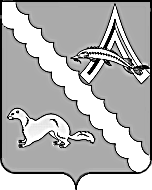 ДУМА АЛЕКСАНДРОВСКОГО РАЙОНАТОМСКОЙ ОБЛАСТИРЕШЕНИЕО бюджете муниципального образования«Александровский район» на 2020 год ина плановый период  2021 и 2022 годовВ соответствии Положением о бюджетном процессе в муниципальном образовании «Александровский район», утвержденным решением Думы Александровского района от 22.03.2012 № 150,Дума Александровского района РЕШИЛА:Утвердить основные характеристики бюджета муниципального образования «Александровский район» на 2020 год:1)общий объем доходов бюджета района в сумме 580 739,550 тыс. рублей, в том числе налоговые и неналоговые доходы в сумме 133 775,0 тыс. рублей, безвозмездные поступления  в сумме 446 964,55 тыс. рублей;2)общий объем расходов бюджета района в сумме 580 739,550 тыс. рублей;3) прогнозируемый дефицит бюджета района в сумме 0 тыс. рублей.Утвердить основные характеристики бюджета муниципального образования «Александровский район» на 2021 год и на 2022 год:прогнозируемый общий объем доходов бюджета района:на 2021 год в сумме 532 473,660 тыс. рублей, в том числе налоговые и неналоговые доходы в сумме 139 786,000 тыс. рублей, безвозмездные поступления в сумме 392 687,660 тыс. рублей;на 2022 год в сумме 522 900,500 тыс. рублей, в том числе налоговые и неналоговые доходы в сумме 120 110,000 тыс. рублей, безвозмездные поступления в сумме 402 790,500 тыс. рублей;2) общий объем расходов бюджета района на 2021 год в сумме 532 473,660 тыс. рублей, в том числе условно утвержденные расходы в сумме 6 008,904 тыс. рублей, и на 2022 год в сумме 522 900,500 тыс. рублей, в том числе условно утвержденные расходы в сумме 11 385,939 тыс. рублей;3) прогнозируемый дефицит бюджета района на 2021 год в сумме 0 тыс. рублей, на 2022 год в сумме 0 тыс. рублей.Утвердить нормативы распределения доходов в бюджет муниципального образования «Александровский район» на 2020 год и на плановый период 2021 и 2022 годов согласно приложению 1.Установить, что часть прибыли муниципальных унитарных предприятий района, остающаяся после уплаты налогов и иных обязательных платежей, подлежит зачислению в бюджет района в размере 10 процентов.Установить, что остатки средств бюджета района на начало текущего финансового года, за исключением остатков бюджетных ассигнований Дорожного фонда Александровского района Томской области и остатков неиспользованных межбюджетных трансфертов, полученных бюджетом муниципального образования «Александровский район» в форме субсидий, субвенций, и иных межбюджетных трансфертов, имеющих целевое значение, в объеме до 100 процентов могут направляться:на покрытие временных кассовых разрывов, возникающих при исполнении бюджета района;на увеличение бюджетных ассигнований на оплату заключенных муниципальными казенными учреждениями района от имени муниципального образования «Александровский район» муниципальных контрактов на приобретение основных средств, на выполнение работ по строительству (реконструкции), по проведению ремонта объектов недвижимого имущества, на реализацию мероприятий по информатизации в части информационных систем и информационно – коммуникационной инфраструктуры, подлежавших в соответствии с условиями этих муниципальных контрактов оплате в отчетном финансовом году в объеме, не превышающем суммы остатка неиспользованных бюджетных ассигнований на указанные цели.Утвердить:перечень главных администраторов доходов бюджета - органов местного самоуправления Александровского района, иных организаций и закрепляемые за ними виды доходов на 2020 год и на плановый период 2021 и 2022 годов согласно приложению 2;перечень главных администраторов доходов бюджета района – территориальных органов, федеральных органов исполнительной власти и закрепляемые за ними виды доходов на 2020 год и на плановый период  2021 и 2022 годов согласно приложению 3;перечень главных администраторов доходов бюджета района – органов государственной власти Томской области  и закрепляемые за ними виды доходов на 2020 год и на плановый период 2021 и 2022 годов согласно приложению 4;перечень главных администраторов источников финансирования дефицита бюджета муниципального образования «Александровский район» на 2020 год и на плановый период  2021 и 2022 годов согласно приложению 5.Утвердить прогнозируемые объемы поступления доходов в бюджете муниципального образования «Александровский район» на 2020 год согласно приложению 6 и на плановый период 2021 и 2022 годов согласно приложению 6.1.Утвердить объемы безвозмездных поступлений, передаваемых в бюджет муниципального образования «Александровский район» из бюджета Томской области на 2020 год согласно приложению 7 и на плановый период 2021 и 2022 годов согласно приложению 7.1.Утвердить объёмы иных межбюджетных трансфертов, передаваемых в бюджет муниципального образования «Александровский район» из бюджетов поселений Александровского района на осуществление части полномочий по решению вопросов местного значения в соответствии с заключенными соглашениями на 2020 год согласно приложению 8, на 2021 год согласно приложению 8.1, на 2022 год согласно приложению 8.2.Утвердить источники финансирования дефицита бюджета муниципального образования «Александровский район» на 2020 год согласно приложению 9 и на плановый период 2021 и 2022 годов согласно приложению 9.1.Утвердить программу муниципальных внутренних заимствований муниципального образования «Александровский район» на 2020 год согласно приложению 10 и на плановый период 2021 и 2022 годов согласно приложению 10.1.Установить верхний предел внутреннего муниципального долга Александровского района по долговым обязательствам  муниципального образования «Александровский район» по состоянию:на 1 января 2021 года в сумме 25770,0 тыс. рублей;на 1 января 2022 года в сумме 25 770,0 тыс. рублей;на 1 января 2023 года в сумме 25 770,0 тыс. рублей, в том числе по муниципальным гарантиям Александровского района по состоянию:на 1 января 2021 года в сумме 0,0 тыс. рублей;на 1 января 2022 года в сумме 0,0 тыс. рублей;на 1 января 2023 года в сумме 0,0 тыс. рублей.Установить предельный объем муниципального долга муниципального образования «Александровский район»:в 2020 году в размере 28 610,0 тыс. рублей;в 2021 году в размере 32 720,0 тыс. рублей;в 2022 году в размере 32 720,0 тыс. рублей.Утвердить объем расходов на обслуживание муниципального долга Александровского района в 2020 году в размере 2000 тыс. рублей, на 2021 год в размере 2000,0 тыс. рублей, на 2022 год в размере 2000,0 тыс. рублей.Утвердить распределение бюджетных ассигнований по объектам капитального строительства муниципальной собственности Александровского района и объектов недвижимого имущества, приобретаемым в муниципальную собственность Александровского района на 2020 год и на плановый период 2021 и 2022 годов согласно приложению 11.Утвердить распределение бюджетных ассигнований бюджета муниципального образования «Александровский район» по целевым статьям (муниципальным программам Александровского района Томской области и непрограммным направлениям деятельности), группам видов расходов классификации расходов бюджета на 2020 год согласно приложению 12 и на плановый период 2021 и 2022 годов согласно приложению 12.1.Утвердить перечень главных распорядителей и распорядителей средств бюджета муниципального образования «Александровский район» согласно приложению 13.  Утвердить распределение бюджетных ассигнований по разделам, подразделам классификации расходов бюджета муниципального образования «Александровский район» на 2020 год согласно приложению 14, на плановый период 2021 и 2022 годов согласно приложению 14.1.2.Утвердить в пределах, установленного пунктом 1 настоящего Решения ведомственную структуру расходов бюджета муниципального образования «Александровский район» на 2020 год согласно приложению 15 и пунктом 2 настоящего решения на плановый период 2021 и 2022 годов согласно приложению 15.1.Установить, что детализация и определение порядка применения бюджетной классификации расходов бюджета муниципального образования «Александровский район» на 2020 год и на плановый период 2021 и 2022 годов, в части относящейся к бюджету района, осуществляется Муниципальным казенным учреждением  Финансовым отделом Администрации Александровского района Томской области.Установить объем дотации на выравнивание бюджетной обеспеченности сельских поселений Александровского района:на 2020 год в объеме 29 618,8 тыс. рублей, в том числе за счет собственных средств бюджета муниципального образования «Александровский район» в объеме 19 254,2 тыс. рублей, за счет субвенции на осуществление отдельных государственных полномочий по расчету и предоставлению дотаций бюджетам сельских поселений – в объеме 10 364,6 тыс. рублей;на 2021 год в объеме 25 609,0 тыс. рублей, в том числе за счет собственных средств бюджета муниципального образования «Александровский район» в объеме 15 233,0 тыс. рублей, за счет субвенции на осуществление отдельных государственных полномочий по расчету и предоставлению дотаций бюджетам сельских поселений – в объеме 10 376,0 тыс. рублей;на 2022 год в объеме 22 869,7 тыс. рублей, в том числе за счет собственных доходов бюджета муниципального образования «Александровский район» в объеме 12 582,0 тыс. рублей, за счет субвенции на осуществление отдельных государственных полномочий по расчету и предоставлению дотаций бюджетам сельских поселений – в объеме 10 297,7 тыс. рублей.Установить, что при распределении  дотации на выравнивание бюджетной обеспеченности сельских поселений Александровского района за счет собственных доходов бюджета района, доля средств, распределяемых на первом этапе второй части дотаций на выравнивание бюджетной обеспеченности, в 2020 году равна – 45,0 %, в 2021 году – 80,0 %,  в 2022 году – 70,0 %.Утвердить величину прогнозируемых доходов поселений Александровского района, применяемых при расчете дотаций на выравнивание уровня бюджетной обеспеченности поселений Александровского района Томской области на 2020 год в размере 45 580,0 тыс. рублей, на плановый период 2021 год в размере 48 819,0 тыс. рублей, на 2022 год в размере 54 086,0 тыс. рублей.Утвердить распределение дотации на выравнивание бюджетной обеспеченности сельских поселений Александровского района Томской области на 2020 и на плановый период 2021 и 2022 годов согласно приложению 16.Утвердить распределение дотации на сбалансированность бюджетов сельских поселений Александровского района Томской области на 2020 год и на плановый период 2021 и 2022 годов согласно приложению 17.Утвердить распределение субвенции на осуществление переданных государственных полномочий между бюджетами поселений Александровского района Томской области на 2020 год и на плановый период 2021 и 2022 годов согласно приложению 18.Утвердить: случаи предоставления из бюджета муниципального образования «Александровский район» иных межбюджетных трансфертов бюджетам сельских поселений, входящих в состав Александровского района Томской области согласно приложению 19;распределение межбюджетных трансфертов из бюджета муниципального образования «Александровский район» бюджетам сельских поселений Александровского района Томской области на 2020 год согласно приложению 20, на плановый период 2021 и 2022 годов согласно приложению 20.1.Утвердить объем бюджетных ассигнований Дорожного фонда муниципального образования «Александровский район» на 2020 год и на плановый период  2021 и 2022 годов:на 2020 год в размере 3489,0 тыс. рублей;на 2021 год в размере 3646,0 тыс. рублей; на 2022 год в размере 4054,0 тыс. рублей.Установить, что в соответствии с пунктом 1 статьи 74 Бюджетного кодекса Российской Федерации бюджетные ассигнования, предусмотренные главным распорядителям средств бюджета района, в ведении которых находятся муниципальные казенные учреждения района, на обеспечение деятельности муниципальных казенных учреждений района за счет:доходов от платных услуг, оказываемых районными муниципальными казенными учреждениями;безвозмездных поступлений от физических и юридических лиц, международных организаций и правительств иностранных государств, в том числе добровольных пожертвований, предоставляются при условии фактического поступления указанных доходов в бюджет района.Порядок предоставления указанных бюджетных ассигнований устанавливается Администрацией Александровского района Томской области.Порядок доведения указанных бюджетных ассигнований и лимитов бюджетных обязательств до главных распорядителей средств бюджета района устанавливается Финансовым отделом Администрации Александровского района Томской области.Установить, что доходы от платных услуг, оказываемых муниципальными казенными учреждениями, безвозмездные поступления от физических и юридических лиц, международных организаций и правительств иностранных государств, в том числе добровольные пожертвования, поступившие в бюджет муниципального образования «Александровский район» сверх утвержденных настоящим решением, направляются в 2020 году на увеличение расходов соответствующего муниципального казенного учреждения района путем внесения изменений в сводную бюджетную роспись по представлению главных распорядителей средств бюджета района без внесения изменений в настоящее решение.Установить, что в случаи получения субсидий, субвенций, иных межбюджетных трансфертов и безвозмездных поступлений от физических и юридических лиц, имеющих целевое назначение, сверх объемов, утвержденным решением Думы Александровского района о бюджете, средства направляются на увеличение соответствующих расходов по целевому назначению с внесением изменением в сводную бюджетную роспись без внесения изменений в настоящее решение.Установить, что субсидии юридическим лицам (за исключением субсидий муниципальным учреждениям), индивидуальным предпринимателям, а также физическим лицам - производителям товаров, работ, услуг в случаях, предусмотренных приложением 21 настоящего решения, предоставляются из бюджета района в порядке, установленном Администрацией Александровского района Томской области, на безвозмездной и безвозвратной основе в целях возмещения недополученных доходов и (или) финансового обеспечения (возмещение) затрат в связи с производством (реализацией) товаров (за исключение подакцизных товаров, кроме автомобилей легковых и мотоциклов, винодельческих продуктов, произведенных из выращенного на территории Российской Федерации винограда), выполнением работ, оказанием услуг в пределах бюджетных ассигнований и лимитов бюджетных обязательств.В ходе исполнения бюджета муниципального образования «Александровский район» руководителям муниципальных бюджетных и муниципальных автономных учреждений не допускать внесения изменений в планы финансово-хозяйственной деятельности в части перераспределения плановых выплат, предусмотренных за счёт средств бюджета муниципального образования «Александровский район», приводящих к недостатку средств по выплатам на оплату труда, начислениям по оплате труда, коммунальным услугам, уплате налогов.Руководителям муниципальных казённых учреждений не допускать инициирования предложений по внесению изменений в сметы расходов в части уменьшения ассигнований, предусмотренных на оплату труда, на начисления на оплату труда, оплату коммунальных услуг, уплату налогов для направления их на иные статьи расходов, если данное уменьшение приведёт к недостатку ассигнований по уменьшаемым статьям расходов.Разрешить главным распорядителям средств бюджета муниципального района «Александровский район» и подведомственным им муниципальным учреждениям муниципального образования «Александровский район» в случае необходимости производить расчёты по погашению кредиторской задолженности, образовавшейся на 1 января 2020 года. Данные расчёты должны производиться в пределах бюджетных ассигнований на 2020 год по соответствующим целевым статьям и видам расходов, при условии недопущения образования кредиторской задолженности по обязательствам текущего года и недопущения нарушений бюджетного законодательства в части принятия бюджетных обязательств.Установить, что в соответствии с пунктом 3 статьи 217 Бюджетного кодекса Российской Федерации основанием для внесения в 2020 году изменений в показатели сводной бюджетной росписи бюджета муниципального образования «Александровский район» является распределение зарезервированных в составе утвержденных в ведомственной структуре расходов бюджета муниципального образования «Александровский район» на 2020 год бюджетных ассигнований, предусмотренных:Муниципальному казенному учреждению Финансовому отделу Администрации Александровского района Томской области:по разделу 01 «Общегосударственные вопросы», 13 по подразделу «Другие общегосударственные вопросы» на обеспечение софинансирования расходных обязательств муниципального образования «Александровский район» для получения дополнительных средств из областного бюджета в форме субсидий и иных межбюджетных трансфертов в сумме 700,0 тыс. рублей;по разделу 14 «межбюджетные трансферты общего характера бюджетам бюджетной системы российской федерации», 02 по подразделу «Иные дотации» на предоставлении дотации на сбалансированность бюджетов сельских поселений Александровского района в сумме 3642 тыс. рублей:Установить, что в соответствии с пунктом 8 статьи 217 Бюджетного кодекса Российской Федерации основанием для внесения в 2020 году изменений в показатели сводной бюджетной росписи бюджета муниципального образования «Александровский район», связанными с особенностями исполнения бюджета района, являются:возврат из областного бюджета в бюджет муниципального образования «Александровский район» остатков средств субсидий, субвенций, иных межбюджетных трансфертов, образовавшихся на 1 января 2020 года для использования в 2020 году на те - же цели;изменения порядка применения бюджетной классификации;получения из областного бюджета дотации на поддержку мер по обеспечению сбалансированности бюджетов сверх объемов, утвержденным решением Думы Александровского района о бюджете, при этом до распределения указанной дотации между главными распорядителями бюджетных средств по решению Думы Александровского района происходит изменение бюджетных ассигнований источников финансирования дефицита бюджета; возврат в областной бюджет и бюджеты поселений остатков субсидий, субвенций и иных межбюджетных трансфертов, имеющих целевое назначение, прошлых лет, может при этом происходить изменение бюджетных ассигнований источников финансирования дефицита бюджета муниципального образования «Александровский район»;перераспределение бюджетных ассигнований на сумму средств, необходимых для выполнения условий софинансирования, установленных для получения межбюджетных трансфертов, предоставляемых муниципальному образованию «Александровский район» из областного бюджета в форме субсидий и иных межбюджетных трансфертов, в пределах объемов бюджетных ассигнований, предусмотренных соответствующему главному распорядителю бюджетных средств бюджета района;перераспределение бюджетных ассигнований между главными распорядителями бюджетных средств в пределах объема бюджетных ассигнований, утвержденных решением Думы Александровского района о бюджете на реализацию соответствующей муниципальной программы, в случае отсутствия необходимости внесения в программу;перераспределение бюджетных ассигнований в случае образования экономии между разделами, подразделами, целевыми статьями, группами и подгруппами видов расходов классификации расходов бюджета в пределах объема бюджетных ассигнований, предусмотренных главному распорядителю бюджетных средств на реализацию непрограммного направления деятельности;перераспределение бюджетных ассигнований, источником финансирования которых являются соответствующие целевые средства из других уровней бюджетов, между группами и подгруппами видов расходов в соответствии с муниципальными правовыми актами Александровского района и (или) локальными актами главных распорядителей бюджетных средств;перераспределение бюджетных ассигнований между главными распорядителями бюджетных средств, являющихся органами местного самоуправления (органами Администрации Александровского района), отраженных по виду расходов 120 «Расходы на выплаты персоналу государственных (муниципальных) органов».Установить, что при заключении, подлежащего оплате за счет средств бюджета района, гражданского  правового договора (муниципального контракта), предметом которого являются поставка товара, выполнение работы, оказание услуги, получателями средств бюджета района могут предусматриваться авансовые платежи:в размере до 100 процентов суммы договора (контракта), но не более лимитов бюджетных обязательств, подлежащих исполнению за счет средств бюджета района в соответствующем финансовом году по договорам (контрактам):а) об оказании услуг связи;б) об оказании услуг (выполнении работ) в сфере экологического образования детей;в) об обеспечении участия спортсменов и тренеров сборных команд в выездных спортивных мероприятиях;г) о подписке на печатные издания и об их приобретении;д) обучение на курсах повышения квалификации, обеспечении участия в семинарах, вебинарах, конференциях, форумах, олимпиадах, конкурсах, чемпионатах профессионального мастерства, творческих фестивалях;е) приобретении авиа - и железнодорожных билетов, билетов для проезда городским и пригородным транспортом и путевок на санаторное курортное лечение;ж) по договорам обязательного страхования гражданской ответственности владельцев транспортных средств;з) по договорам, связанным с обслуживанием и управлением муниципального долга Александровского района;2) в размере до 30 процентов суммы договора (контракта), но не более 30 процентов лимитов бюджетных обязательств, подлежащих исполнению за счет средств бюджета района в соответствующем финансовом году, по остальным договорам (контрактам), если иное не предусмотрено законодательством Российской Федерации и Александровского района.Установить предельную величину:Резервного фонда Администрации Александровского района на 2020 год в сумме 1 500 тыс. рублей, на 2021 год в сумме 1 500 тыс. рублей, на 2022 год в сумме 1 500  тыс. рублей;Резервного фонда для предупреждения и ликвидации чрезвычайных ситуаций и последствий стихийных бедствий Администрации Александровского района на 2020 год в сумме 500 тыс. рублей, на 2021 год в сумме 500 тыс. рублей, на 2022 год в сумме 500  тыс. рублей.Настоящее решение вступает в силу с 1 января 2020 года.Приложение 1к решению Думы Александровского района «О бюджете муниципального   образования «Александровский район» на 2020 год и на плановый период 2021 и 2022 годов» от 06.12.2019 № 295Нормативы распределения доходов в бюджет муниципального образования «Александровский район» на 2020 год и на плановый период 2021 и 2022 годов(в процентах)Приложение 2к решению Думы Александровского района «О бюджете муниципального образования «Александровский район» на 2020 год  и на плановый период 2021 и 2022 годов» от  06.12.2019  № 295 Перечень главных администраторов доходов бюджета – органов  местногосамоуправления Александровского района, иных организаций и закрепляемыеза ними виды доходов на 2020 год и на плановый период 2021 и 2022 годов*- в части доходов, зачисляемых в местный бюджет.Приложение 3 к решению Думы Александровского района «О бюджете муниципального образования «Александровский район» на 2020 год и на плановый период 2021 и 2022 годов» от  06.12.2019 № 295Перечень главных администраторов доходов бюджета района – территориальныхорганов федеральных, органов исполнительной власти и закрепляемые за ними виды доходов на 2020 год и на плановый период 2021 и 2022 годовПриложение 4 к решению Думы Александровского района «О бюджете муниципального образования  «Александровский район» на 2020 год  и на плановый период 2021 и 2022 годов» от  06.12.2019  № 295Перечень главных администраторов доходов бюджета муниципального образования «Александровский район» – органов государственной власти Томской области и закрепляемые за ними виды доходов на 2020 год и на плановый период 2021 и 2022 годов Приложение 5к решению Думы Александровского района «О бюджете муниципального образования «Александровский район» на 2020 год  и на плановый период 2021 и 2022 годов» от  06.12.2019 № 295Перечень главных администраторов - источников финансированиядефицита бюджета муниципального образования «Александровский район»на 2020 год и на плановый период 2021 и 2022 годовПриложение 6 к решению Думы Александровского района «О бюджете муниципального образования «Александровский район» на 2020 год  и на плановый период 2021 и 2022 годов» от 06.12.2019  № 295Прогнозируемый объём поступления доходов в бюджетмуниципального образования «Александровский район» на 2020 годЕдиница измерения: тыс. рублейПриложение 6.1. к решению Думы Александровского района «О бюджете муниципального образования «Александровский район» на 2020 год и на плановый период 2021 и 2022 годов» от 06.12.2019 № 295Прогнозируемый объём доходов в бюджет муниципального образования«Александровский район» на плановый период 2021 и 2022 годовЕдиница измерения: тыс. рублейПриложение 7к решению Думы Александровского   района «О бюджете муниципального образования  «Александровский район» на 2020 год  и на плановый период 2021 и 2022 годов» от 06.12.2019  № 295Объём безвозмездных поступлений, передаваемых в бюджет муниципального образования «Александровский район» из бюджета Томской области на 2020 годЕдиница измерения: тыс. рублейПриложение 7.1к решению Думы Александровского района «О бюджете муниципального образования  «Александровский район» на 2020 год  и на плановый период 2021 и 2022 годов»  от  06.12.2019 № 295Объём безвозмездных поступлений, передаваемых в бюджетмуниципального образования «Александровский район» из бюджета Томской области на плановый период 2021 и 2022 годовЕдиница измерения: тыс. рублейПриложение 8к решению Думы  Александровского района«О бюджете муниципального образования«Александровский район» на 2020 год и на плановый период  2021 и 2022 годов»от  06.12.2019  № 295Объём иных межбюджетных трансфертов, передаваемых в бюджет муниципального образования «Александровский район» из бюджетов поселений Александровского района на 2020 год Единицы измерения: - тыс. рублейПриложение 8.1к решению Думы Александровского района «О бюджете муниципального образования «Александровский район» на 2020 год и на плановый период  2021 и 2022 годов» от  06.12.2019  № 295Объём иных межбюджетных трансфертов, передаваемых в бюджет муниципального образования «Александровский район»из бюджетов поселений Александровского района на 2021 годЕдиницы измерения - тыс. рублейПриложение 8.2 к решениюДумы Александровского района«О бюджете муниципального образования «Александровский район» на 2020 год и на плановый период  2021 и 2022 годов» от  06.12.2019  № 295Объём иных межбюджетных трансфертов, передаваемых в бюджет муниципального образования «Александровский район»из бюджетов поселений Александровского района на 2022 годЕдиницы измерения - тыс. рублейПриложение 9 к решению Думы Александровского района «О бюджете муниципального образования «Александровский район» на 2020 год  и на плановый период 2021 и 2022 годов»от 06.12.2019 № 295Источники финансированиядефицита бюджета муниципального образования «Александровский район»на 2020 год Единица измерения: тыс. рублейПриложение 9.1к решению Думы Александровского района «О бюджете муниципального образования  «Александровский район» на 2020 год  и на плановый период 2021 и 2022 годов»от 06.12.2019 № 295Источники финансированиядефицита бюджета муниципального образования «Александровский район»на плановый период 2021 и 2022 годовЕдиница измерения: тыс. рублейПриложение 10 к решению Думы Александровского района «О бюджете муниципального образования  «Александровский район» на 2020 год  и на плановый период 2021 и 2022 годов» от 06.12.2019 № 295Программамуниципальных внутренних заимствований муниципального образования «Александровский район» на 2020 годНастоящая Программа муниципальных внутренних заимствований Александровского района Томской области составлена в соответствии с Бюджетным кодексом Российской Федерации и устанавливает перечень внутренних заимствований Александровского района, направляемых в 2020 году на  покрытие временных кассовых разрывов, возникающих при исполнении бюджета района и на погашение муниципальных долговых обязательств Александровского района.Единица измерения: тыс. рублейПриложение 10.1 к решению Думы Александровского района «О бюджете муниципального образования «Александровский район» на 2020 год  и на плановый период 2021 и 2022 годов» от 06.12.2019 № 295Программамуниципальных внутренних заимствований  муниципального образования «Александровский район» на плановый период 2021 и 2022 годов Настоящая Программа муниципальных внутренних заимствований Александровского района Томской области составлена в соответствии с Бюджетным кодексом Российской Федерации и устанавливает перечень внутренних заимствований Александровского района, направляемых в 2020-2021 годах на  покрытие временных кассовых разрывов, возникающих при исполнении бюджета района и на погашение муниципальных долговых обязательств Александровского района.Единица измерения: тыс. рублейПриложение 11к решению Думы Александровского района «О бюджете муниципального образования  «Александровский район» на 2020 год  и на плановый период 2021 и 2022 годов» от 06.12.2019 № 295Распределение бюджетных ассигнований по объектам капитального строительства муниципальной собственности  Александровского района и объектам недвижимого имущества, приобретаемым  в муниципальную собственность Александровского района  на 2020 год и на плановый период  2021 и 2022 годовЕдиница измерения: тыс. рублейПриложение 12к решению Думы Александровского района «О бюджете муниципального образования  «Александровский район» на 2020 год  и на плановый период 2021 и 2022 годов» от 06.12.2019 № 295Распределение бюджетных ассигнований бюджета муниципального образования   «Александровский район» на 2020 год по целевым статьям  (муниципальным программам Александровского района Томской области и непрограммным направлениям деятельности), группам видов расходов Единица измерения: тыс. рублейПриложение 12.1к решению Думы Александровского района «О бюджете муниципального образования  «Александровский район» на 2020 год  и на плановый период 2021 и 2022 годов» от 06.12.2019 № 295Распределение бюджетных ассигнований бюджета муниципального образования «Александровский район» по целевым статьям (муниципальным программам Александровского района Томской области и непрограммным направлениям деятельности), группам видов расходов   на плановый период 2021 и 2022 годов Единица измерения: тыс. рублейПриложение 13к решению Думы Александровского района «О бюджете муниципального образования  «Александровский район» на 2020 год  и на плановый период 2021 и 2022 годов» от 06.12.2019 № 295Перечень главных распорядителей и распорядителей средств бюджетамуниципального образования «Александровский район» Приложение 14к решению Думы Александровского района «О бюджете муниципального образования  «Александровский район» на 2020 год  и на плановый период 2021 и 2022 годов» от 06.12.2019 № 295Распределение бюджетных ассигнований по разделам, подразделам классификации расходов бюджета муниципального образования «Александровский район» на 2020 год единица измерения: тыс. рублейПриложение 14.1к решению Думы Александровского района «О бюджете муниципального образования  «Александровский район» на 2020 год  и на плановый период 2021 и 2022 годов» от 06.12.2019 № 295Распределение бюджетных ассигнований по разделам,подразделам классификации расходов бюджета муниципального образования «Александровский район» на плановый период  2021 и 2022 годовединица измерения: тыс. рублейПриложение 15к решению Думы Александровского района «О бюджете муниципального образования  «Александровский район» на 2020 год  и на плановый период 2021 и 2022 годов» от 06.12.2019 № 295Ведомственная структура расходов бюджета муниципального образования «Александровский район» на 2020 годединица измерения: тыс. рублейПриложение 15.1к решению Думы Александровского района «О бюджете муниципального образования  «Александровский район» на 2020 год  и на плановый период 2021 и 2022 годов» от 06.12.2019 № 295Ведомственная структура расходов бюджета муниципального образования «Александровский район» на плановый период 2021 и 2022 годовединица измерения: тыс. рублейПриложение 16к решению Думы Александровского района «О бюджете муниципального образования  «Александровский район» на 2020 год  и на плановый период 2021 и 2022 годов» от 06.12.2019 № 295Распределение дотации на выравнивание бюджетной обеспеченности сельских поселений  Александровского района на 2020 год и на плановый период 2021 и 2022 годовединица измерения: тыс. рублейПриложение 17к решению Думы Александровского района «О бюджете муниципального образования  «Александровский район» на 2020 год  и на плановый период 2021 и 2022 годов» от 06.12.2019 № 295Распределение дотации на сбалансированность бюджетовсельских поселений Александровского района Томской области на 2020 годи на плановый период 2021 и 2022 годовединица измерения: тыс. рублейПриложение 18к решению Думы Александровского района «О бюджете муниципального образования «Александровский район» на 2020 год  и на плановый период 2021 и 2022 годов» от 06.12.2019 № 295Распределение субвенций на осуществление переданных государственных полномочиймежду бюджетами сельских поселений Александровского района Томской области на 2020 год и на плановый период 2021 и 2022 годовединицы измерения: тыс. рублейПриложение 19к решению Думы Александровского района «О бюджете муниципального образования «Александровский район» на 2020 год  и на плановый период 2021 и 2022 годов» от 06.12.2019 № 295Случаи предоставления из бюджета муниципального образования«Александровский район» иных межбюджетных трансфертов бюджетампоселений, входящих в состав Александровского района Томской областиВ соответствии со статьями 9, 86, 142.4 Бюджетного кодекса Российской Федерации устанавливаются расходные обязательства Александровского района Томской области по предоставлению межбюджетных трансфертов.Иные межбюджетные трансферты предоставляются бюджетам сельских поселений, входящих в состав Александровского района, в целях финансирования расходных обязательств, возникающих при выполнении полномочий органов местного самоуправления сельских поселений по вопросам местного значения.Общий объем, и распределение иных межбюджетных трансфертов устанавливается решением Думы Александровского района Томской области о бюджете муниципального образования «Александровский район» на 2020 год и на плановый период на 2021 и 2022 годов.Из бюджета муниципального образования «Александровский район» предоставляются межбюджетные трансферты в форме иных межбюджетных трансфертов:на создание условий для обеспечения перевозок водным транспортом (обустройство сходней, траление паромных причалов);на установку знаков навигационного ограждения судового хода;на капитальный и текущий ремонт автомобильных дорог и инженерных сооружений на них в границах муниципальных районов и поселений;на капитальный ремонт и (или) ремонт автомобильных дорог общего пользования местного значения в рамках государственной программы "Развитие транспортной системы в Томской области";на компенсацию местным бюджетам расходов по организации электроснабжения от дизельных электростанций;на возмещение расходов связанных с содержанием оборудования сетей сотовой связи стандарта GSM;на оказание адресной помощи гражданам, имеющих в личном подсобном хозяйстве коров;на осуществление полномочий по сбору и утилизации бытовых и промышленных отходов;на осуществление полномочий по содержанию зимника б. н. п. Медведево - п. Северный;на проведение мероприятий по регулированию численности безнадзорных животных (в том числе осуществление управленческих функций);на благоустройство сел района;на содержание пожарных машин;на пополнение оборотных средств, для завоза угля на отопительный сезон, организациям оказывающих услуги учреждениям бюджетной сферы;на обеспечение населения Александровского района чистой питьевой водой;  на оплату потерь по электроэнергии;на обеспечение ежегодного обслуживания линий электропередач п. Северный;на создание условий для управления многоквартирными домами.Иные межбюджетные трансферты предоставляются из бюджета района в порядке, установленном Администрацией Александровского района Томской области.Приложение 20к решению Думы Александровского района «О бюджете муниципального образования  «Александровский район» на 2020 год  и на плановый период 2021 и 2022 годов» от 06.12.2019 № 295Распределение межбюджетных трансфертов из бюджетамуниципального образования «Александровский район» бюджетам сельских поселений Александровского района  Томской области на 2020 годединица измерения: тыс. рублейПриложение 20.1к решению Думы Александровского района «О бюджете муниципального образования  «Александровский район» на 2020 год  и на плановый период 2021 и 2022 годов» от 06.12.2019 № 295Распределение межбюджетных трансфертов из бюджетамуниципального образования «Александровский район» бюджетам сельских поселений Александровского района Томской области на плановый период 2021 и 2022 годовединица измерения: тыс. рублейПриложение 21к решению Думы Александровского района «О бюджете муниципального образования «Александровский район» на 2020 год  и на плановый период 2021 и 2022 годов» от 06.12.2019 № 295Случаи предоставления субсидий юридическим лицам (за исключением субсидий муниципальным учреждениям), индивидуальным предпринимателям, физическим лицам – производителям товаров, работ, услуг 06.12.2019                                                      № 295 с. Александровскоес. АлександровскоеПредседатель Думы Александровского района         И.о. Главы Александровского района_______________________С.Ф. Панов         ____________________ В.П. МумберНаименование доходаБюджет районаНалог на прибыль организаций, зачислявшийся до 1 января 2005 года в местные бюджеты, мобилизуемый на территориях муниципальных районов100Земельный налог (по обязательствам, возникшим до 1 января 2006 года), мобилизуемый на межселенных территориях100Прочие местные налоги и сборы, мобилизуемые на территориях муниципальных районов100Прочие доходы от оказания платных услуг (работ) получателями средств бюджетов муниципальных районов100Доходы, поступающие в порядке возмещения расходов, понесенных в связи с эксплуатацией имущества муниципальных районов100Прочие доходы от компенсации затрат бюджетов муниципальных районов100Невыясненные поступления, зачисляемые в бюджеты муниципальных районов100Прочие неналоговые доходы бюджетов муниципальных районов100Доходы бюджетов муниципальных районов от возврата остатков субсидии, субвенций и иных межбюджетных трансфертов, имеющих целевое назначение, прошлых лет из бюджетов поселений100Доходы бюджетов муниципальных районов от возврата бюджетными учреждениями остатков субсидий прошлых лет100Доходы бюджетов муниципальных районов от возврата автономными учреждениями остатков субсидий прошлых лет100Доходы бюджетов муниципальных районов от возврата иными организациями остатков субсидий прошлых лет100Возврат остатков субсидий, субвенций и иных межбюджетных трансфертов, имеющих целевое назначение, прошлых лет из бюджетов муниципальных районов100Код бюджетной классификации Российской ФедерацииНаименование главных администраторов доходов бюджета района и закрепляемых за ними видов доходов12Администрация Александровского района Томской области901 111 05013 05 0000 120Доходы, получаемые в виде арендной платы за земельные участки, государственная собственность на которые не разграничена и которые расположены в границах сельских поселений и межселенных территорий муниципальных районов, а также средства от продажи права на заключение договоров аренды указанных земельных участков901 111 05025 05 0000 120Доходы, получаемые в виде арендной платы, а также средства от продажи права на заключение договоров аренды за земли находящиеся в собственности муниципальных районов (за исключением земельных участков муниципальных бюджетных и автономных учреждений)901 111 05075 05 0000 120Доходы от сдачи в аренду имущества, составляющего казну муниципальных районов (за исключением земельных участков) 901 111 07015 05 0000 120Доходы от перечисления части прибыли, остающейся после уплаты налогов и иных обязательных платежей муниципальных унитарных предприятий, созданных муниципальными районами901 111 09045 05 0000 120Прочие поступления от использования имущества, находящегося в собственности муниципальных районов (за исключением имущества муниципальных бюджетных и автономных учреждений, а также имущества муниципальных унитарных предприятий, в том числе казенных)901 113 02065 05 0000 130Доходы, поступающие в порядке возмещения расходов, понесенных в связи с эксплуатацией имущества муниципальных районов901 114 02053 05 0000 410Доходы от реализации иного имущества, находящегося в собственности муниципальных районов (за исключением имущества муниципальных бюджетных и автономных учреждений, а также имущества муниципальных унитарных предприятий, в том числе казенных), в части реализации основных средств по указанному имуществу901 114 02053 05 0000 440Доходы от реализации иного имущества, находящегося в собственности муниципальных районов (за исключением имущества муниципальных бюджетных  и автономных учреждений, а также имущества муниципальных унитарных предприятий, в том числе казенных), в части реализации  материальных запасов по указанному имуществу901 114 06013 05 0000 430Доходы от продажи земельных участков, государственная собственность на которые не разграничена и которые расположенные в границах сельских поселений и межселенных территорий муниципальных районов901 114 06025 05 0000 430Доходы от продажи земельных участков, находящихся в собственности муниципальных районов (за исключением земельных участков муниципальных бюджетных и автономных учреждений)901 116 90050 05 0000 140Прочие поступления от денежных взысканий (штрафов) и иных сумм в возмещение ущерба, зачисляемые в бюджеты муниципальных районов 901 117 01050 05 0000 150Невыясненные поступления, зачисляемые в бюджеты муниципальных районов901 207 05030 05 0000 150Прочие безвозмездные  поступления в бюджеты муниципальных районовМуниципальное казённое учреждение Финансовый отдел Администрации Александровского района Томской области902 113 02995 05 0000 130Прочие доходы от компенсации затрат бюджетов муниципальных районов 902 116 18050 05 0000 140Денежные взыскания (штрафы) за нарушение бюджетного законодательства (в части бюджетов муниципальных районов)902 116 33050 05 0000 140Денежные взыскания (штрафы) за нарушение законодательства Российской Федерации о контрактной системе в сфере закупок товаров, работ, услуг для обеспечения государственных муниципальных нужд для нужд муниципальных районов902 117 01050 10 0000150Невыясненные поступления, зачисляемые в бюджеты сельских поселений902 200 00000 00 0000 000Безвозмездные поступления*Муниципальное казённое учреждение Отдел образования Администрации Александровского района Томской области903 113 01995 05 0000 130Прочие доходы от оказания платных услуг (работ) получателями средств бюджетов муниципальных районов Муниципальное казённое учреждение Отдел культуры, спорта и молодежной политики Администрации Александровского района907 207 05030 05 0000 150Прочие безвозмездные  поступления в бюджеты муниципальных районовИные доходы бюджета района, администрирование которых может осуществляться главными администраторами доходов местного бюджета в пределах их компетенции000 113 02995 05 0000 130Прочие доходы от компенсации затрат бюджетов муниципальных районов000 116 21050 05 0000 140Денежные взыскания (штрафы) и иные суммы, взыскиваемые с лиц, виновных в совершении преступлений, и в возмещение ущерба имуществу, зачисляемые в бюджеты муниципальных районов000 116 32000 05 0000 140Денежные взыскания, налагаемые в возмещение ущерба, причиненного в результате незаконного или нецелевого использования бюджетных средств (в части бюджетов муниципальных районов)000 116 33050 05 0000 140Денежные взыскания (штрафы) за нарушение законодательства Российской Федерации о контрактной системе в сфере закупок товаров, работ, услуг для обеспечения государственных муниципальных нужд для нужд муниципальных районов000 116 90050 05 0000 140Прочие поступления от денежных взысканий (штрафов) и иных сумм в возмещение ущерба, зачисляемые в бюджеты муниципальных районов000 117 01050 05 0000 180Невыясненные поступления, зачисляемые в бюджеты муниципальных районов000 117 05050 05 0000 180Прочие неналоговые доходы бюджетов муниципальных районовКод бюджетной классификации Российской ФедерацииНаименование главных администраторов доходов - территориальных органов федеральных органов исполнительной власти  и  закрепляемых за ними видов доходовУправление Федеральной службы по надзору в сфере природопользования (Росприроднадзора) по Томской области048 112 01010 01 0000 120Плата за выбросы загрязняющих веществ в атмосферный воздух стационарными объектами048 112 01030 01 0000 120Плата за сбросы загрязняющих веществ в водные объекты048 112 01041 01 0000 120Плата за размещение отходов производства 048 112 01042 01 0000 120Плата за размещение твердых коммунальных отходов048 112 01070 01 0000 120Плата за выбросы загрязняющих веществ, образующихся при сжигании на факельных установках и (или) рассеивании  попутного нефтяного газаУправление Федерального казначейства по Томской области100 103 02000 01 0000 110Акцизы по подакцизным товарам (продукции), производимым на территории Российской Федерации100 103 02230 01 0000 110Доходы от уплаты акцизов на дизельное топливо, подлежащие распределению между бюджетами субъектов Российской Федерации и местными бюджетами с учетом установленных дифференцированных нормативов отчислений в местные бюджеты100 103 02240 01 0000 110Доходы от уплаты акцизов на моторные масла для дизельных и (или) карбюраторных (инжекторных) двигателей, подлежащие распределению между бюджетами субъектов Российской Федерации и местными бюджетами с учетом установленных дифференцированных нормативов отчислений в местные бюджеты100 103 02250 01 0000 110Доходы от уплаты акцизов на автомобильный бензин, подлежащие распределению между бюджетами субъектов Российской Федерации и местными бюджетами с учетом установленных дифференцированных нормативов отчислений в местные бюджеты100 103 02260 01 0000 110Доходы от уплаты акцизов на прямогонный бензин, подлежащие распределению между бюджетами субъектов Российской Федерации и местными бюджетами с учетом установленных дифференцированных нормативов отчислений в местные бюджетыУправление Федеральной антимонопольной службы по Томской области161 116 33050 05 0000 140Денежные взыскания (штрафы) за нарушение законодательства Российской Федерации о контрактной системе в сфере закупок товаров, работ, услуг для обеспечения государственных муниципальных нужд для нужд муниципальных районовУправление Федеральной налоговой службы России по Томской области182 101 02000 01 0000 110Налог на доходы физических лиц182 105 01000 00 0000 110Налог, взимаемый в связи с применением упрощенной системы налогообложения 182 105 02000 02 0000 110Единый налог на вмененный доход для отдельных видов деятельности182 105 03000 00 0000 110Единый сельскохозяйственный налог182 105 04000 02 0000 110Налог, взимаемый в связи с применением патентной системы налогообложения182 106 06033 05 0000 110Земельный налог с  организаций, обладающих земельным участком, расположенным в границах межселенных территорий182 107 01020 01 0000 110Налог на добычу общераспространенных полезных ископаемых182 108 03010 01 0000 110Государственная пошлина по делам, рассматриваемым в судах общей юрисдикции, мировыми судьями (за исключением Верховного Суда Российской Федерации)182 109 01030 05 0000 110Налог на прибыль организаций, зачислявшийся до 1 января 2005 года в местные бюджеты, мобилизуемый на территориях муниципальных районов182 109 04053 05 0000 110Земельный налог (по обязательствам, возникшим до 1 января 2006 года), мобилизуемый на межселенных территориях182 109 06000 02 0000 110Прочие налоги и сборы (по отмененным налогам и сборам субъектов Российской Федерации)182 109 07053 05 0000 110Прочие местные налоги и сборы, мобилизуемые на территориях муниципальных районов 182 116 03010 01 0000 140Денежные взыскания (штрафы) за нарушение законодательства о налогах и сборах, предусмотренные статьями 116,118, статьей 119,1пунктами 1 и 2 статьи 120, статьями  125,126,128,129,129.1, 132,133,134,135,135.1  Налогового кодекса Российской  ФедерацииКод бюджетной классификации Российской ФедерацииНаименование главных администраторов доходов бюджета района - органов государственной  власти и закрепляемых за ними видов доходов Инспекция государственного технического надзора Томской области836 116 90050 05 0000 140Прочие поступления от денежных взысканий (штрафов) и иных сумм в возмещение ущерба, зачисляемые в бюджеты муниципальных районов.Код бюджетной классификации Российской ФедерацииКод бюджетной классификации Российской ФедерацииНаименование Код главного администратораКод группы, подгруппы, статьи и вида источниковНаименование 123Муниципальное казенное учреждение Финансовый отдел Администрации Александровского района Томской области90201 02 00 00 05 0000 710Привлечение кредитов от кредитных организаций бюджетами муниципальных районов в валюте Российской Федерации90201 02 00 00 05 0000 810Погашение бюджетами муниципальных районов кредитов от кредитных организаций в валюте Российской Федерации90201 03 01 00 05 0000 710Привлечение кредитов от других бюджетов бюджетной системы Российской Федерации бюджетами муниципальных районов в валюте Российской Федерации90201 03 01 00 05 0000 810Погашение бюджетами муниципальных районов кредитов от других бюджетов бюджетной системы Российской Федерации в валюте Российской Федерации90201 05 02 01 05 0000 510Увеличение прочих остатков денежных средств бюджетов муниципальных районов90201 05 02 01 05 0000 610Уменьшение прочих остатков денежных средств бюджетов муниципальных районов90201 06 05 01 05 0000 640Возврат бюджетных кредитов, предоставленных юридическим лицам из бюджетов муниципальных районов в валюте Российской Федерации90201 06 05 02 05 0000 540Предоставление бюджетных кредитов другим бюджетам бюджетной системы Российской Федерации из бюджетов муниципальных районов в валюте Российской Федерации90201 06 05 02 05 0000 640Возврат бюджетных кредитов, предоставленных другим бюджетам бюджетной системы Российской Федерации из бюджетов муниципальных районов в валюте Российской ФедерацииНаименование кодаКВДГл. администраторСумма на 2020 годНаименование кодаКВДГл. администраторСумма на 2020 годИтого:580 739,550Налоговые и неналоговые доходы1.00.00000.00.0000.000000133 775,000Налоги на прибыль, доходы1.01.00000.00.0000.000182115 302,000Налог на доходы физических лиц1.01.02000.01.0000.110182115 302,000Налог на доходы физических лиц с доходов, источником которых является налоговый агент, за исключением доходов, в отношении которых исчисление и уплата налога осуществляются в соответствии со статьями 227, 227.1 и 228 Налогового кодекса Российской Федерации1.01.02010.01.0000.110182115 052,000Налог на доходы физических лиц с доходов, полученных от осуществления деятельности физическими лицами, зарегистрированными в качестве индивидуальных предпринимателей, нотариусов, занимающихся частной практикой, адвокатов, учредивших адвокатские кабинеты, и других лиц, занимающихся частной практикой в соответствии со статьей 227 Налогового кодекса Российской Федерации1.01.02020.01.0000.110182100,000Налог на доходы физических лиц с доходов, полученных физическими лицами в соответствии со статьей 228 Налогового кодекса Российской Федерации1.01.02030.01.0000.110182120,000Налог на доходы физических лиц в виде фиксированных авансовых платежей с доходов, полученных физическими лицами, являющимися иностранными гражданами, осуществляющими трудовую деятельность по найму на основании патента в соответствии со статьей 227.1 Налогового кодекса Российской Федерации1.01.02040.01.0000.11018230,000Налоги на товары (работы, услуги), реализуемые на территории российской федерации1.03.00000.00.0000.0001003 489,000Акцизы по подакцизным товарам (продукции), производимым на территории Российской Федерации1.03.02000.01.0000.1101003 489,000Доходы от уплаты акцизов на дизельное топливо, подлежащие распределению между бюджетами субъектов Российской Федерации и местными бюджетами с учетом установленных дифференцированных нормативов отчислений в местные бюджеты1.03.02230.01.0000.1101001 642,000Доходы от уплаты акцизов на моторные масла для дизельных и (или) карбюраторных (инжекторных) двигателей, подлежащие распределению между бюджетами субъектов Российской Федерации и местными бюджетами с учетом установленных дифференцированных нормативов отчислений в местные бюджеты1.03.02240.01.0000.11010011,000Доходы от уплаты акцизов на автомобильный бензин, подлежащие распределению между бюджетами субъектов Российской Федерации и местными бюджетами с учетом установленных дифференцированных нормативов отчислений в местные бюджеты1.03.02250.01.0000.1101002 133,000Доходы от уплаты акцизов на прямогонный бензин, подлежащие распределению между бюджетами субъектов Российской Федерации и местными бюджетами с учетом установленных дифференцированных нормативов отчислений в местные бюджеты1.03.02260.01.0000.110100-297,000Налоги на совокупный доход1.05.00000.00.0000.0001826 978,000Налог, взимаемый в связи с применением упрощенной системы налогообложения1.05.01000.00.0000.1101823 230,000Налог, взимаемый с налогоплательщиков, выбравших в качестве объекта налогообложения доходы1.05.01010.01.0000.1101822 630,000Налог, взимаемый с налогоплательщиков, выбравших в качестве объекта налогообложения доходы1.05.01011.01.0000.1101822 630,000Налог, взимаемый с налогоплательщиков, выбравших в качестве объекта налогообложения доходы, уменьшенные на величину расходов1.05.01020.01.0000.110182600,000Налог, взимаемый с налогоплательщиков, выбравших в качестве объекта налогообложения доходы, уменьшенные на величину расходов (в том числе минимальный налог, зачисляемый в бюджеты субъектов Российской Федерации)1.05.01021.01.0000.110182600,000Единый налог на вмененный доход для отдельных видов деятельности1.05.02000.02.0000.1101823 718,000Единый налог на вмененный доход для отдельных видов деятельности1.05.02010.02.0000.1101823 708,000Единый налог на вмененный доход для отдельных видов деятельности (за налоговые периоды, истекшие до 1 января 2011 года)1.05.02020.02.0000.11018210,000Единый сельскохозяйственный налог1.05.03000.01.0000.11018230,000Единый сельскохозяйственный налог1.05.03010.01.0000.11018230,000Налог, взимаемый в связи с применением патентной системы налогообложения1.05.04000.02.0000.110182Налог, взимаемый в связи с применением патентной системы налогообложения, зачисляемый в бюджеты муниципальных районов1.05.04020.02.0000.110182Налоги, сборы и регулярные платежи за пользование природными ресурсами1.07.00000.00.0000.00018272,000Налог на добычу полезных ископаемых1.07.01000.01.0000.11018272,000Налог на добычу общераспространенных полезных ископаемых1.07.01020.01.0000.11018272,000Государственная пошлина1.08.00000.00.0000.000182913,000Государственная пошлина по делам, рассматриваемым в судах общей юрисдикции, мировыми судьями1.08.03000.01.0000.110182913,000Государственная пошлина по делам, рассматриваемым в судах общей юрисдикции, мировыми судьями (за исключением Верховного Суда Российской Федерации)1.08.03010.01.0000.110182913,000Доходы от использования имущества, находящегося в государственной и муниципальной собственности1.11.00000.00.0000.0009014 611,000Доходы, получаемые в виде арендной либо иной платы за передачу в возмездное пользование государственного и муниципального имущества (за исключением имущества бюджетных и автономных учреждений, а также имущества государственных и муниципальных унитарных предприятий, в том числе казенных)1.11.05000.00.0000.1209014 611,000Доходы, получаемые в виде арендной платы за земельные участки, государственная собственность на которые не разграничена, а также средства от продажи права на заключение договоров аренды указанных земельных участков1.11.05010.00.0000.1209012 340,000Доходы, получаемые в виде арендной платы за земли после разграничения государственной собственности на землю, а также средства от продажи права на заключение договоров аренды указанных земельных участков (за исключением земельных участков бюджетных и автономных учреждений)1.11.05020.00.0000.12090188,000доходы от сдачи в аренду имущества, составляющего государственную (муниципальную) казну (за исключением земельных участков)1.11.05070.00.0000.1209012 183,000платежи при пользовании природными ресурсами1.12.00000.00.0000.0000481 257,000плата за негативное воздействие на окружающую среду1.12.01000.01.0000.1200481 257,000плата за выбросы загрязняющих веществ в атмосферный воздух стационарными объектами1.12.01010.01.0000.120048803,000плата за сбросы загрязняющих веществ в водные объекты1.12.01030.01.0000.1200482,000плата за размещение отходов производства и потребления1.12.01040.01.0000.12004878,000плата за размещение отходов производства1.12.01041.01.0000.12004874,000плата за размещение твердых коммунальных отходов1.12.01042.01.0000.1200484,000плата за выбросы загрязняющих веществ, образующихся при сжигании на факельных установках и (или) рассеивании попутного нефтяного газа1.12.01070.01.0000.120048374,000доходы от оказания платных услуг и компенсации затрат государства1.13.00000.00.0000.000000931,000Доходы от оказания платных услуг (работ)1.13.01000.00.0000.130903871,000Прочие доходы от оказания платных услуг (работ)1.13.01990.00.0000.130903871,000Доходы от компенсации затрат государства1.13.02000.00.0000.13090160,000Доходы, поступающие в порядке возмещения расходов, понесенных в связи с эксплуатацией имущества1.13.02060.00.0000.13090160,000Доходы от продажи материальных и нематериальных активов1.14.00000.00.0000.000901172,000Доходы от реализации имущества, находящегося в государственной и муниципальной собственности (за исключением движимого имущества бюджетных и автономных учреждений, а также имущества государственных и муниципальных унитарных предприятий, в том числе казенных)1.14.02000.00.0000.000901120,000Доходы от реализации имущества, находящегося в собственности муниципальных районов (за исключением движимого имущества муниципальных бюджетных и автономных учреждений, а также имущества муниципальных унитарных предприятий, в том числе казенных), в части реализации основных средств по указанному имуществу1.14.02050.05.0000.410901120,000Доходы от продажи земельных участков, находящихся в государственной и муниципальной собственности1.14.06000.00.0000.43090152,000Доходы от продажи земельных участков, государственная собственность на которые не разграничена1.14.06010.00.0000.43090152,000Штрафы, санкции, возмещение ущерба1.16.00000.00.0000.00090150,000Прочие поступления от денежных взысканий (штрафов) и иных сумм в возмещение ущерба1.16.90000.00.0000.14090150,000Безвозмездные поступления2.00.00000.00.0000.000000446 964,550Безвозмездные поступления от других бюджетов бюджетной системы российской федерации2.02.00000.00.0000.000000353 712,098Дотации бюджетам бюджетной системы Российской Федерации2.02.10000.00.0000.15090231 990,100Дотации на выравнивание бюджетной обеспеченности2.02.15001.00.0000.15090231 990,100Субсидии бюджетам бюджетной системы Российской Федерации (межбюджетные субсидии)2.02.20000.00.0000.15090264 980,600Субсидии бюджетам на софинансирование капитальных вложений в объекты государственной (муниципальной) собственности2.02.20077.00.0000.15090217 840,600Прочие субсидии2.02.29999.00.0000.15090247 140,000Субвенции бюджетам бюджетной системы Российской Федерации2.02.30000.00.0000.150902228 401,500Субвенции местным бюджетам на выполнение передаваемых полномочий субъектов Российской Федерации2.02.30024.00.0000.150902218 868,100Субвенции бюджетам на содержание ребенка в семье опекуна и приемной семье, а также вознаграждение, причитающееся приемному родителю2.02.30027.00.0000.1509028 523,000Субвенции бюджетам муниципальных образований на предоставление жилых помещений детям-сиротам и детям, оставшимся без попечения родителей, лицам из их числа по договорам найма специализированных жилых помещений2.02.35082.00.0000.1509021 010,400Иные межбюджетные трансферты2.02.40000.00.0000.15000028 339,898Межбюджетные трансферты, передаваемые бюджетам муниципальных образований на осуществление части полномочий по решению вопросов местного значения в соответствии с заключенными соглашениями2.02.40014.00.0000.15090126 264,598Прочие межбюджетные трансферты, передаваемые бюджетам2.02.49999.00.0000.1509022 075,300Прочие безвозмездные поступления2.07.00000.00.0000.00090193 252,452Прочие безвозмездные поступления в бюджеты муниципальных районов2.07.05000.05.0000.15090193 252,452Наименование кодаКВДГл. АдминистраторСумма на 2021г.Сумма на 2022г.Наименование кодаКВДГл. АдминистраторСумма на 2021г.Сумма на 2022г.Итого:532 473,660522 900,500Налоговые и неналоговые доходы1.00.00000.00.0000.000000139 786,000120 110,000Налоги на прибыль, доходы1.01.00000.00.0000.000182124 341,000104 611,000Налог на доходы физических лиц1.01.02000.01.0000.110182124 341,000104 611,000Налог на доходы физических лиц с доходов, источником которых является налоговый агент, за исключением доходов, в отношении которых исчисление и уплата налога осуществляются в соответствии со статьями 227, 227.1 и 228 Налогового кодекса Российской Федерации1.01.02010.01.0000.110182124 071,000104 309,000Налог на доходы физических лиц с доходов, полученных от осуществления деятельности физическими лицами, зарегистрированными в качестве индивидуальных предпринимателей, нотариусов, занимающихся частной практикой, адвокатов, учредивших адвокатские кабинеты, и других лиц, занимающихся частной практикой в соответствии со статьей 227 Налогового кодекса Российской Федерации1.01.02020.01.0000.110182108,000122,000Налог на доходы физических лиц с доходов, полученных физическими лицами в соответствии со статьей 228 Налогового кодекса Российской Федерации1.01.02030.01.0000.110182130,000146,000Налог на доходы физических лиц в виде фиксированных авансовых платежей с доходов, полученных физическими лицами, являющимися иностранными гражданами, осуществляющими трудовую деятельность по найму на основании патента в соответствии со статьей 227.1 Налогового кодекса Российской Федерации1.01.02040.01.0000.11018232,00034,000Налоги на товары (работы, услуги), реализуемые на территории российской федерации1.03.00000.00.0000.0001003 646,0004 054,000Акцизы по подакцизным товарам (продукции), производимым на территории Российской Федерации1.03.02000.01.0000.1101003 646,0004 054,000Доходы от уплаты акцизов на дизельное топливо, подлежащие распределению между бюджетами субъектов Российской Федерации и местными бюджетами с учетом установленных дифференцированных нормативов отчислений в местные бюджеты1.03.02230.01.0000.1101001 718,0001 910,000Доходы от уплаты акцизов на моторные масла для дизельных и (или) карбюраторных (инжекторных) двигателей, подлежащие распределению между бюджетами субъектов Российской Федерации и местными бюджетами с учетом установленных дифференцированных нормативов отчислений в местные бюджеты1.03.02240.01.0000.11010012,00013,000Доходы от уплаты акцизов на автомобильный бензин, подлежащие распределению между бюджетами субъектов Российской Федерации и местными бюджетами с учетом установленных дифференцированных нормативов отчислений в местные бюджеты1.03.02250.01.0000.1101002 232,0002 482,000Доходы от уплаты акцизов на прямогонный бензин, подлежащие распределению между бюджетами субъектов Российской Федерации и местными бюджетами с учетом установленных дифференцированных нормативов отчислений в местные бюджеты1.03.02260.01.0000.110100-316,000-351,000Налоги на совокупный доход1.05.00000.00.0000.0001824 492,0004 084,000Налог, взимаемый в связи с применением упрощенной системы налогообложения1.05.01000.00.0000.1101823 896,0004 048,000Налог, взимаемый с налогоплательщиков, выбравших в качестве объекта налогообложения доходы1.05.01010.01.0000.1101823 271,0003 398,000Налог, взимаемый с налогоплательщиков, выбравших в качестве объекта налогообложения доходы1.05.01011.01.0000.1101823 271,0003 398,000Налог, взимаемый с налогоплательщиков, выбравших в качестве объекта налогообложения доходы, уменьшенные на величину расходов1.05.01020.01.0000.110182625,000650,000Налог, взимаемый с налогоплательщиков, выбравших в качестве объекта налогообложения доходы, уменьшенные на величину расходов (в том числе минимальный налог, зачисляемый в бюджеты субъектов Российской Федерации)1.05.01021.01.0000.110182625,000650,000Единый налог на вмененный доход для отдельных видов деятельности1.05.02000.02.0000.110182560,000Единый налог на вмененный доход для отдельных видов деятельности1.05.02010.02.0000.110182560,000Единый налог на вмененный доход для отдельных видов деятельности (за налоговые периоды, истекшие до 1 января 2011 года)1.05.02020.02.0000.110182Единый сельскохозяйственный налог1.05.03000.01.0000.11018231,00031,000Единый сельскохозяйственный налог1.05.03010.01.0000.11018231,00031,000Налог, взимаемый в связи с применением патентной системы налогообложения1.05.04000.02.0000.1101825,0005,000Налог, взимаемый в связи с применением патентной системы налогообложения, зачисляемый в бюджеты муниципальных районов1.05.04020.02.0000.1101825,0005,000Налоги, сборы и регулярные платежи за пользование природными ресурсами1.07.00000.00.0000.00018274,00077,000Налог на добычу полезных ископаемых1.07.01000.01.0000.11018274,00077,000Налог на добычу общераспространенных полезных ископаемых1.07.01020.01.0000.11018274,00077,000Государственная пошлина1.08.00000.00.0000.000182946,000983,000Государственная пошлина по делам, рассматриваемым в судах общей юрисдикции, мировыми судьями1.08.03000.01.0000.110182946,000983,000Государственная пошлина по делам, рассматриваемым в судах общей юрисдикции, мировыми судьями (за исключением Верховного Суда Российской Федерации)1.08.03010.01.0000.110182946,000983,000Доходы от использования имущества, находящегося в государственной и муниципальной собственности1.11.00000.00.0000.0009013 869,0003 869,000Доходы, получаемые в виде арендной либо иной платы за передачу в возмездное пользование государственного и муниципального имущества (за исключением имущества бюджетных и автономных учреждений, а также имущества государственных и муниципальных унитарных предприятий, в том числе казенных)1.11.05000.00.0000.1209013 869,0003 869,000Доходы, получаемые в виде арендной платы за земельные участки, государственная собственность на которые не разграничена, а также средства от продажи права на заключение договоров аренды указанных земельных участков1.11.05010.00.0000.1209012 340,0002 340,000Доходы, получаемые в виде арендной платы за земли после разграничения государственной собственности на землю, а также средства от продажи права на заключение договоров аренды указанных земельных участков (за исключением земельных участков бюджетных и автономных учреждений)1.11.05020.00.0000.12090188,00088,000Доходы от сдачи в аренду имущества, составляющего государственную (муниципальную) казну (за исключением земельных участков)1.11.05070.00.0000.1209011 441,0001 441,000Платежи при пользовании природными ресурсами1.12.00000.00.0000.0000481 257,0001 257,000Плата за негативное воздействие на окружающую среду1.12.01000.01.0000.1200481 257,0001 257,000Плата за выбросы загрязняющих веществ в атмосферный воздух стационарными объектами1.12.01010.01.0000.120048803,000803,000Плата за сбросы загрязняющих веществ в водные объекты1.12.01030.01.0000.1200482,0002,000Плата за размещение отходов производства и потребления1.12.01040.01.0000.12004878,00078,000Плата за размещение отходов производства1.12.01041.01.0000.12004874,00074,000Плата за размещение твердых коммунальных отходов1.12.01042.01.0000.1200484,0004,000Плата за выбросы загрязняющих веществ, образующихся при сжигании на факельных установках и (или) рассеивании попутного нефтяного газа1.12.01070.01.0000.120048374,000374,000Доходы от оказания платных услуг и компенсации затрат государства1.13.00000.00.0000.000000935,000945,000Доходы от оказания платных услуг (работ)1.13.01000.00.0000.130903871,000871,000Прочие доходы от оказания платных услуг (работ)1.13.01990.00.0000.130903871,000871,000Доходы от компенсации затрат государства1.13.02000.00.0000.13090164,00074,000Доходы, поступающие в порядке возмещения расходов, понесенных в связи с эксплуатацией имущества1.13.02060.00.0000.13090164,00074,000Доходы от продажи материальных и нематериальных активов1.14.00000.00.0000.000901174,000176,000Доходы от реализации имущества, находящегося в государственной и муниципальной собственности (за исключением движимого имущества бюджетных и автономных учреждений, а также имущества государственных и муниципальных унитарных предприятий, в том числе казенных)1.14.02000.00.0000.000901120,000120,000Доходы от реализации имущества, находящегося в собственности муниципальных районов (за исключением движимого имущества муниципальных бюджетных и автономных учреждений, а также имущества муниципальных унитарных предприятий, в том числе казенных), в части реализации основных средств по указанному имуществу1.14.02050.05.0000.410901120,000120,000Доходы от продажи земельных участков, находящихся в государственной и муниципальной собственности1.14.06000.00.0000.43090154,00056,000Доходы от продажи земельных участков, государственная собственность на которые не разграничена1.14.06010.00.0000.43090154,00056,000Штрафы, санкции, возмещение ущерба1.16.00000.00.0000.00090152,00054,000Прочие поступления от денежных взысканий (штрафов) и иных сумм в возмещение ущерба1.16.90000.00.0000.14090152,00054,000Безвозмездные поступления2.00.00000.00.0000.000000392 687,660402 790,500Безвозмездные поступления от других бюджетов бюджетной системы российской федерации2.02.00000.00.0000.000000300 552,078331 805,978Дотации бюджетам бюджетной системы Российской Федерации2.02.10000.00.0000.15090214 443,50048 220,200Дотации на выравнивание бюджетной обеспеченности2.02.15001.00.0000.15090214 443,50048 220,200Субсидии бюджетам бюджетной системы Российской Федерации (межбюджетные субсидии)2.02.20000.00.0000.15090229 639,50027 140,000Субсидии бюджетам на софинансирование капитальных вложений в объекты государственной (муниципальной) собственности2.02.20077.00.0000.150902Прочие субсидии2.02.29999.00.0000.15090229 639,50027 140,000Субвенции бюджетам бюджетной системы Российской Федерации2.02.30000.00.0000.150902228 074,800227 996,500Субвенции местным бюджетам на выполнение передаваемых полномочий субъектов Российской Федерации2.02.30024.00.0000.150902218 541,400218 463,100Субвенции бюджетам на содержание ребенка в семье опекуна и приемной семье, а также вознаграждение, причитающееся приемному родителю2.02.30027.00.0000.1509028 523,0008 523,000Субвенции бюджетам муниципальных образований на предоставление жилых помещений детям-сиротам и детям, оставшимся без попечения родителей, лицам из их числа по договорам найма специализированных жилых помещений2.02.35082.00.0000.1509021 010,4001 010,400Иные межбюджетные трансферты2.02.40000.00.0000.15000028 394,27828 449,278Межбюджетные трансферты, передаваемые бюджетам муниципальных образований на осуществление части полномочий по решению вопросов местного значения в соответствии с заключенными соглашениями2.02.40014.00.0000.15090126 318,97826 373,978Прочие межбюджетные трансферты, передаваемые бюджетам2.02.49999.00.0000.1509022 075,3002 075,300Прочие безвозмездные поступления2.07.00000.00.0000.00090192 135,58270 984,522Прочие безвозмездные поступления в бюджеты муниципальных районов2.07.05000.05.0000.15090192 135,58270 984,522Итого:532 473,660522 900,500Наименование кодаКВДКод целиСумма на 2020 годНаименование кодаКВДКод целиСумма на 2020 годБезвозмездные поступления2.00.00000.00.0000.000327 447,500Безвозмездные поступления от других бюджетов бюджетной системы российской федерации2.02.00000.00.0000.000327 447,500Дотации бюджетам бюджетной системы Российской Федерации2.02.10000.00.0000.150031 990,100Дотации на выравнивание бюджетной обеспеченности2.02.15001.00.0000.150031 990,100Субсидии бюджетам бюджетной системы Российской Федерации (межбюджетные субсидии)2.02.20000.00.0000.15064 980,600Субсидии бюджетам на софинансирование капитальных вложений в объекты государственной (муниципальной) собственности2.02.20077.00.0000.15024317 840,600Субсидия на софинансирование объектов капитальных вложений в объекты муниципальной собственности в рамках ГП  " Развитие образования в Томской области"2.02.20077.05.0000.15024317 840,600Прочие субсидии2.02.29999.00.0000.15047 140,000Прочие субсидии бюджетам муниципальных районов2.02.29999.05.0000.15047 140,000Укрепление материально-технической базы физической культуры и спорта2.02.29999.05.0000.15000520 000,000Приобретение оборудования для малобюджетных спортивных площадок по месту жительства и учебы на территории Томской области2.02.29999.05.0000.150045300,000Субсидия на создание условий для управления многоквартирными домами2.02.29999.05.0000.15005213,600Субсидия на обеспечение участия спортивных сборных команд муниципальных районов и городских округов Томской области в официальных региональных спортивных , физкультурных мероприятий , проводимых на территории г. Томска2.02.29999.05.0000.150189888,000Субсидия на обеспечение условий для развития физической культуры и массового спорта2.02.29999.05.0000.1502041 772,000Субсидия местным бюджетам на компенсацию расходов по организации электроснабжения от дизельных электростанций2.02.29999.05.0000.15020821 454,500Субсидия на стимулирующие выплаты в муниципальных организациях дополнительного образования Томской области2.02.29999.05.0000.150316377,300Субсидия на оплату труда руководителям и специалистам муниципальных учреждений культуры и искусства в части надбавок и доплат к тарифной ставке (должностному окладу)2.02.29999.05.0000.1507601 164,400Субсидия на организацию отдыха детей в каникулярное время в рамках государственной программы "Развитие системы отдыха и оздоровления детей Томской области на 2014 -2019 годы"2.02.29999.05.0000.1509161 170,200Субвенции бюджетам бюджетной системы Российской Федерации2.02.30000.00.0000.150228 401,500Субвенции местным бюджетам на выполнение передаваемых полномочий субъектов Российской Федерации2.02.30024.00.0000.150218 868,100Субвенции бюджетам муниципальных районов на выполнение передаваемых полномочий субъектов Российской Федерации2.02.30024.05.0000.150218 868,100Субвенция на осуществление отдельных государственных полномочий по расчету и предоставлению дотации поселениям Томской области за счет средств областного бюджета2.02.30024.05.0000.15003010 364,800Субвенция на осуществление отдельных государственных полномочий по обеспечению предоставления бесплатной методической, психолого-педагогической, диагностической и консультативной помощи2.02.30024.05.0000.150085517,300Субвенции на улучшение  жилищных условий молодых семей Томской области2.02.30024.05.0000.150210144,000Субвенция на осуществление ОГП по выплате надбавок к тарифной ставке (должностному окладу) педагогическим работникам и руководителям муниципальных2.02.30024.05.0000.150216207,000Субвенция по созданию комиссии по делам несовершеннолетних2.02.30024.05.0000.150219850,400Субвенция на осуществление отдельных полномочий на осуществление управленческих функций органов местного самоуправления2.02.30024.05.0000.150222506,000Субвенция на осуществление государственных полномочий по регистрации и учету граждан, имеющих право на получение социальных выплат для приобретения жилья в связи с переселением из районов Крайнего Севера и приравненных к ним местностей2.02.30024.05.0000.15022531,900Субвенция на осуществление отдельных государственных полномочий по регулированию тарифов на перевозки пассажиров и багажа всеми видами общественного транспорта в городском, пригородном и междугородном сообщении (кроме железнодорожного транспорта) по городским, пригородным и междугородным муниципальным маршрутам2.02.30024.05.0000.15022629,000Субвенция на осуществление отдельных государственных полномочий по созданию и обеспечению деятельности административных комиссий в Томской области2.02.30024.05.0000.150227760,400Субвенция на осуществление отдельных государственных полномочий по регулированию численности безнадзорных животных2.02.30024.05.0000.150228279,300Субвенция на осуществление  отдельных государственных полномочий  на осуществление управленческих функций органами местного самоуправления2.02.30024.05.0000.15022958,600Субвенции на осуществление отдельных государственных полномочий по хранению, комплектованию, учету и использованию архивных документов, относящихся к собственности Томской области2.02.30024.05.0000.150231214,100Субвенция на обеспечение государственных гарантий реализации прав на получение общедоступного и бесплатного дошкольного образования в муниципальных дошкольных образовательных организациях в Томской области2.02.30024.05.0000.15031550 426,900Субвенция на отдельных государственных полномочий по предоставлению переоформлению и изъятию горных отводов для разработки месторождений и проявлений общераспространенных полезных ископаемых2.02.30024.05.0000.1503714,400Субвенции на обеспечение государственных гарантий прав граждан на получение общедоступного и бесплатного дошкольного, начального общего, основного общего, среднего (полного) общего образования, а также дополнительного образования в рамках общеобразовательных программ в муниципальных общеобразовательных учреждениях2.02.30024.05.0000.150401145 192,500Субвенция на обеспечение отдельных государственных полномочий по обеспечению обучающихся с ограниченными возможностями здоровья, не проживающих в муниципальных образовательных организациях, бесплатным двухразовым питанием2.02.30024.05.0000.1504114 806,900Субвенция на осуществление отдельных государственных полномочий по регистрации коллективных договоров2.02.30024.05.0000.150413120,400Субвенция на осуществление отдельных государственных полномочий по предоставлению субсидий на развитие личных подсобных хозяйств2.02.30024.05.0000.150551343,600Субвенция на осуществление отдельных государственных полномочий по организации и осуществлению деятельности по опеке и попечительству2.02.30024.05.0000.1507703 670,900Субвенция на осуществление отдельных государственных полномочий на обеспечение одеждой, обувью, мягким инвентарем, оборудованием и единовременным денежным пособием детей сирот и детей, оставшихся без попечения родителей, а также лиц из числа детей - сирот и детей, оставшихся без попечения родителей, - выпускников образовательных учреждений, находящихся (находившихся) под опекой (попечительством) в приемных семьях, и выпускников негосударственных общеобразовательных учреждений, находящихся (находившихся) под опекой (попечительством), в приемных семьях2.02.30024.05.0000.150830339,700Субвенции бюджетам на содержание ребенка в семье опекуна и приемной семье, а также вознаграждение, причитающееся приемному родителю2.02.30027.00.0000.1508 523,000Субвенции бюджетам муниципальных районов на содержание ребенка в семье опекуна и приемной семье, а также вознаграждение, причитающееся приемному родителю2.02.30027.05.0000.1508 523,000Субвенция на осуществление отдельных государственных полномочий на осуществление ежемесячной выплаты денежных средств опекунам (попечителям) на содержание детей и обеспечение денежными средствами лиц из числа детей-сирот и детей оставшихся без попечения родителей, находившихся под опекой в приемной семье и продолжающих обучение  в муниципальных общеобразовательных учреждениях2.02.30027.05.0000.1502171 092,000Субвенция на осуществление отдельных государственных полномочий на осуществление ежемесячной выплаты денежных средств приемным семьям на содержание детей, а также вознаграждения, причитающегося приемным родителям2.02.30027.05.0000.1502187 431,000Субвенции бюджетам муниципальных образований на предоставление жилых помещений детям-сиротам и детям, оставшимся без попечения родителей, лицам из их числа по договорам найма специализированных жилых помещений2.02.35082.00.0000.1501 010,400Субвенция на осуществление полномочий по обеспечению жилыми помещениями детей, оставшихся без попечения родителей, а также из их числа, в рамках государственной программы "Детство под защитой на 2014 - 2019 годы"2.02.35082.05.0000.1507801 010,400Иные межбюджетные трансферты2.02.40000.00.0000.1502 075,300Прочие межбюджетные трансферты, передаваемые бюджетам2.02.49999.00.0000.1502 075,300Прочие межбюджетные трансферты, передаваемые бюджетам муниципальных районов2.02.49999.05.0000.1502 075,300Иные межбюджетные трансферты на оказание помощи в ремонте и (или) переустройстве жилых помещений граждан, не состоящих на учете в качестве нуждающихся в улучшении жилищных условий и не реализовавших свое право на улучшение жилищных условий за счет средств федерального и областного бюджетов в 2009 и последующих годах, из числа: участников и инвалидов Великой Отечественной войны 1941 - 1945 годов, тружеников тыла военных лет; лиц, награжденных знаком "Жителю блокадного Ленинграда"; бывших несовершеннолетних узников концлагерей; вдов погибших (умерших) участников Великой Отечественной войны 1941 - 1945 годов, не вступивших в повторный брак2.02.49999.05.0000.150046100,000Межбюджетные трансферты на частичную оплату стоимости питания отдельных категорий обучающихся в муниципальных общеобразовательных учреждениях Томской области, за исключением обучающихся с ограниченными возможностями здоровья2.02.49999.05.0000.150202867,200Межбюджетные трансферты на выплату  ежемесячной стипендии Губернатора Томской области молодым учителям муниципальных образований2.02.49999.05.0000.150906141,000Межбюджетные трансферты на обеспечение проезда по направлениям врачей в медицинские организации, расположенные на территории Томской области, оказывающие специализированную онкологическую, наркологическую и психиатрическую помощь лиц, проживающих в районах Крайнего Севера и приравненных к ним местностях, при отсутствии круглогодичного транспортного наземного сообщения с областным центром2.02.49999.05.0000.150988967,100Наименование кодаКВДКод цели2021 год2022 годНаименование кодаКВДКод цели2021 год2022 годБезвозмездные поступления2.00.00000.00.0000.000274 233,100305 432,000Безвозмездные поступления от других бюджетов бюджетной системы российской федерации2.02.00000.00.0000.000274 233,100305 432,000Дотации бюджетам бюджетной системы Российской Федерации2.02.10000.00.0000.150014 443,50048 220,200Дотации на выравнивание бюджетной обеспеченности2.02.15001.00.0000.150014 443,50048 220,200Субсидии бюджетам бюджетной системы Российской Федерации (межбюджетные субсидии)2.02.20000.00.0000.15029 639,50027 140,000Прочие субсидии2.02.29999.00.0000.15029 639,50027 140,000Прочие субсидии бюджетам муниципальных районов2.02.29999.05.0000.15029 639,50027 140,000Приобретение оборудования для малобюджетных спортивных площадок по месту жительства и учебы на территории Томской области2.02.29999.05.0000.150045300,000300,000Субсидия на создание условий для управления многоквартирными домами2.02.29999.05.0000.15005213,60013,600Субсидия на обустройство объектами инженерной инфраструктуры и благоустройство  площадок, расположенных на сельских территориях, под компактную жилищную застройку2.02.29999.05.0000.1501472 499,500Субсидия на обеспечение участия спортивных сборных команд муниципальных районов и городских округов Томской области в официальных региональных спортивных , физкультурных мероприятий , проводимых на территории г. Томска2.02.29999.05.0000.150189888,000888,000Субсидия на обеспечение условий для развития физической культуры и массового спорта2.02.29999.05.0000.1502041 772,0001 772,000Субсидия местным бюджетам на компенсацию расходов по организации электроснабжения от дизельных электростанций2.02.29999.05.0000.15020821 454,50021 454,500Субсидия на стимулирующие выплаты в муниципальных организациях дополнительного образования Томской области2.02.29999.05.0000.150316377,300377,300Субсидия на оплату труда руководителям и специалистам муниципальных учреждений культуры и искусства в части надбавок и доплат к тарифной ставке (должностному окладу)2.02.29999.05.0000.1507601 164,4001 164,400Субсидия на организацию отдыха детей в каникулярное время в рамках государственной программы "Развитие системы отдыха и оздоровления детей Томской области на 2014 -2019 годы"2.02.29999.05.0000.1509161 170,2001 170,200Субвенции бюджетам бюджетной системы Российской Федерации2.02.30000.00.0000.150228 074,800227 996,500Субвенции местным бюджетам на выполнение передаваемых полномочий субъектов Российской Федерации2.02.30024.00.0000.150218 541,400218 463,100Субвенции бюджетам муниципальных районов на выполнение передаваемых полномочий субъектов Российской Федерации2.02.30024.05.0000.150218 541,400218 463,100Субвенция на осуществление отдельных государственных полномочий по расчету и предоставлению дотации поселениям Томской области за счет средств областного бюджета2.02.30024.05.0000.15003010 376,00010 297,700Субвенция на осуществление отдельных государственных полномочий по обеспечению предоставления бесплатной методической, психолого-педагогической, диагностической и консультативной помощи2.02.30024.05.0000.150085517,300517,300Субвенции на улучшение  жилищных условий молодых семей Томской области2.02.30024.05.0000.150210144,000144,000Субвенция на осуществление ОГП по выплате надбавок к тарифной ставке (должностному окладу) педагогическим работникам и руководителям муниципальных2.02.30024.05.0000.150216207,000207,000Субвенция по созданию комиссии по делам несовершеннолетних2.02.30024.05.0000.150219850,400850,400Субвенция на осуществление отдельных полномочий на осуществление управленческих функций органов местного самоуправления2.02.30024.05.0000.150222506,000506,000Субвенция на осуществление государственных полномочий по регистрации и учету граждан, имеющих право на получение социальных выплат для приобретения жилья в связи с переселением из районов Крайнего Севера и приравненных к ним местностей2.02.30024.05.0000.15022531,90031,900Субвенция на осуществление отдельных государственных полномочий по регулированию тарифов на перевозки пассажиров и багажа всеми видами общественного транспорта в городском, пригородном и междугородном сообщении (кроме железнодорожного транспорта) по городским, пригородным и междугородным муниципальным маршрутам2.02.30024.05.0000.15022629,00029,000Субвенция на осуществление отдельных государственных полномочий по созданию и обеспечению деятельности административных комиссий в Томской области2.02.30024.05.0000.150227760,400760,400Субвенции на осуществление отдельных государственных полномочий по хранению, комплектованию, учету и использованию архивных документов, относящихся к собственности Томской области2.02.30024.05.0000.150231214,100214,100Субвенция на обеспечение государственных гарантий реализации прав на получение общедоступного и бесплатного дошкольного образования в муниципальных дошкольных образовательных организациях в Томской области2.02.30024.05.0000.15031550 426,90050 426,900Субвенция на отдельных государственных полномочий по предоставлению переоформлению и изъятию горных отводов для разработки месторождений и проявлений общераспространенных полезных ископаемых2.02.30024.05.0000.1503714,4004,400Субвенции на обеспечение государственных гарантий прав граждан на получение общедоступного и бесплатного дошкольного, начального общего, основного общего, среднего (полного) общего образования, а также дополнительного образования в рамках общеобразовательных программ в муниципальных общеобразовательных учреждениях2.02.30024.05.0000.150401145 192,500145 192,500Субвенция на обеспечение отдельных государственных полномочий по обеспечению обучающихся с ограниченными возможностями здоровья, не проживающих в муниципальных образовательных организациях, бесплатным двухразовым питанием2.02.30024.05.0000.1504114 806,9004 806,900Субвенция на осуществление отдельных государственных полномочий по регистрации коллективных договоров2.02.30024.05.0000.150413120,400120,400Субвенция на осуществление отдельных государственных полномочий по предоставлению субсидий на развитие личных подсобных хозяйств2.02.30024.05.0000.150551343,600343,600Субвенция на осуществление отдельных государственных полномочий по организации и осуществлению деятельности по опеке и попечительству2.02.30024.05.0000.1507703 670,9003 670,900Субвенция на осуществление отдельных государственных полномочий на обеспечение одеждой, обувью, мягким инвентарем, оборудованием и единовременным денежным пособием детей сирот и детей, оставшихся без попечения родителей, а также лиц из числа детей - сирот и детей, оставшихся без попечения родителей, - выпускников образовательных учреждений, находящихся (находившихся) под опекой (попечительством) в приемных семьях, и выпускников негосударственных общеобразовательных учреждений, находящихся (находившихся) под опекой (попечительством), в приемных семьях2.02.30024.05.0000.150830339,700339,700Субвенции бюджетам на содержание ребенка в семье опекуна и приемной семье, а также вознаграждение, причитающееся приемному родителю2.02.30027.00.0000.1508 523,0008 523,000Субвенции бюджетам муниципальных районов на содержание ребенка в семье опекуна и приемной семье, а также вознаграждение, причитающееся приемному родителю2.02.30027.05.0000.1508 523,0008 523,000Субвенция на осуществление отдельных государственных полномочий на осуществление ежемесячной выплаты денежных средств опекунам (попечителям) на содержание детей и обеспечение денежными средствами лиц из числа детей-сирот и детей оставшихся без попечения родителей, находившихся под опекой в приемной семье и продолжающих обучение  в муниципальных общеобразовательных учреждениях2.02.30027.05.0000.1502171 092,0001 092,000Субвенция на осуществление отдельных государственных полномочий на осуществление ежемесячной выплаты денежных средств приемным семьям на содержание детей, а также вознаграждения, причитающегося приемным родителям2.02.30027.05.0000.1502187 431,0007 431,000Субвенции бюджетам муниципальных образований на предоставление жилых помещений детям-сиротам и детям, оставшимся без попечения родителей, лицам из их числа по договорам найма специализированных жилых помещений2.02.35082.00.0000.1501 010,4001 010,400Субвенция на осуществление полномочий по обеспечению жилыми помещениями детей, оставшихся без попечения родителей, а также из их числа, в рамках государственной программы "Детство под защитой на 2014 - 2019 годы"2.02.35082.05.0000.1507801 010,4001 010,400Иные межбюджетные трансферты2.02.40000.00.0000.1502 075,3002 075,300Прочие межбюджетные трансферты, передаваемые бюджетам2.02.49999.00.0000.1502 075,3002 075,300Прочие межбюджетные трансферты, передаваемые бюджетам муниципальных районов2.02.49999.05.0000.1502 075,3002 075,300Иные межбюджетные трансферты на оказание помощи в ремонте и (или) переустройстве жилых помещений граждан, не состоящих на учете в качестве нуждающихся в улучшении жилищных условий и не реализовавших свое право на улучшение жилищных условий за счет средств федерального и областного бюджетов в 2009 и последующих годах, из числа: участников и инвалидов Великой Отечественной войны 1941 - 1945 годов, тружеников тыла военных лет; лиц, награжденных знаком "Жителю блокадного Ленинграда"; бывших несовершеннолетних узников концлагерей; вдов погибших (умерших) участников Великой Отечественной войны 1941 - 1945 годов, не вступивших в повторный брак2.02.49999.05.0000.150046100,000100,000Межбюджетные трансферты на частичную оплату стоимости питания отдельных категорий обучающихся в муниципальных общеобразовательных учреждениях Томской области, за исключением обучающихся с ограниченными возможностями здоровья2.02.49999.05.0000.150202867,200867,200Межбюджетные трансферты на выплату  ежемесячной стипендии Губернатора Томской области молодым учителям муниципальных образований2.02.49999.05.0000.150906141,000141,000Межбюджетные трансферты на обеспечение проезда по направлениям врачей в медицинские организации, расположенные на территории Томской области, оказывающие специализированную онкологическую, наркологическую и психиатрическую помощь лиц, проживающих в районах Крайнего Севера и приравненных к ним местностях, при отсутствии круглогодичного транспортного наземного сообщения с областным центром2.02.49999.05.0000.150988967,100967,100Наименование кодаКВДКод целиВсегоАлександровское сельское поселениеЛукашкин - Ярское сельское поселениеНазинское сельское поселениеНовоникольское сельское поселениеОктябрьское сельское поселениеСеверное сельское поселениеБезвозмездные поступления от других бюджетов бюджетной системы Российской Федерации2.02.00000.00.0000.00026 264,59820 808,8201 262,0001 178,5001 383,000867,878764,400Иные межбюджетные трансферты2.02.04000.00.0000.15026 264,59820 808,8201 262,0001 178,5001 383,000867,878764,400Межбюджетные трансферты, передаваемые бюджетам муниципальных районов из бюджетов поселений на осуществление части полномочий по решению вопросов местного значения в соответствии с заключенными соглашениями2.02.04014.05.0000.15026 264,59820 808,8201 262,0001 178,5001 383,000867,878764,400Средства сельских поселений на казначейское исполнение бюджета2.02.04014.05.0000.150130519,700350,00039,90039,00031,90029,50029,400Межбюджетные трансферты на содержание специалиста КРК2.02.04014.05.0000.150131545,300366,00042,10041,00034,10031,10031,000Межбюджетные трансферты от сельских поселений Александровского района, направленные на обслуживание населения в сфере физической культуры и спорта2.02.04014.05.0000.1501614 601,4604 490,46034,00034,00017,00013,00013,000Межбюджетные трансферты от сельских поселений Александровского района, направленные на обслуживание населения в сфере молодежной политики2.02.04014.05.0000.150162935,000935,000Межбюджетные трансферты от сельских поселений Александровского района, направленные на предоставление услуг в сфере культуры2.02.04014.05.0000.15016318 451,53813 455,7601 146,0001 064,5001 300,000794,278691,000Межбюджетные трансферты от сельских поселений Александровского района, направленные на предоставление услуг в сфере музейного обслуживания населения2.02.04014.05.0000.1501641 080,4001 080,400Программные мероприятия  Александровского сельского поселения2.02.04014.05.0000.150167131,200131,200Наименование кодаКВДКод целиВсегоАлександровское сельское поселениеЛукашкин - Ярское сельское поселениеНазинское сельское поселениеНовоникольское сельское поселениеОктябрьское сельское поселениеСеверное сельское поселениеБезвозмездные поступления от других бюджетов бюджетной системы Российской Федерации2.02.00000.00.0000.00026 318,97820 863,2001 262,0001 178,5001 383,000867,878764,400Иные межбюджетные трансферты2.02.04000.00.0000.15026 318,97820 863,2001 262,0001 178,5001 383,000867,878764,400Межбюджетные трансферты, передаваемые бюджетам муниципальных районов из бюджетов поселений на осуществление части полномочий по решению вопросов местного значения в соответствии с заключенными соглашениями2.02.04014.05.0000.15026 318,97820 863,2001 262,0001 178,5001 383,000867,878764,400Средства сельских поселений на казначейское исполнение бюджета2.02.04014.05.0000.150130521,700352,00039,90039,00031,90029,50029,400Межбюджетные трансферты на содержание специалиста КРК2.02.04014.05.0000.150131547,300368,00042,10041,00034,10031,10031,000Межбюджетные трансферты от сельских поселений Александровского района, направленные на обслуживание населения в сфере физической культуры и спорта2.02.04014.05.0000.1501614 607,0004 496,00034,00034,00017,00013,00013,000Межбюджетные трансферты от сельских поселений Александровского района, направленные на обслуживание населения в сфере молодежной политики2.02.04014.05.0000.150162935,000935,000Межбюджетные трансферты от сельских поселений Александровского района, направленные на предоставление услуг в сфере культуры2.02.04014.05.0000.15016318 488,77813 493,0001 146,0001 064,5001 300,000794,278691,000Межбюджетные трансферты от сельских поселений Александровского района, направленные на предоставление услуг в сфере музейного обслуживания населения2.02.04014.05.0000.1501641 088,0001 088,000Программные мероприятия  Александровского сельского поселения2.02.04014.05.0000.150167131,200131,200Наименование кодаКВДКод целиВсегоАлександровское сельское поселениеЛукашкин - Ярское сельское поселениеНазинское сельское поселениеНовоникольское сельское поселениеОктябрьское сельское поселениеСеверное сельское поселениеБезвозмездные поступления от других бюджетов бюджетной системы Российской Федерации2.02.00000.00.0000.00026 373,97820 918,2001 262,0001 178,5001 383,000867,878764,400Иные межбюджетные трансферты2.02.04000.00.0000.15026 373,97820 918,2001 262,0001 178,5001 383,000867,878764,400Межбюджетные трансферты, передаваемые бюджетам муниципальных районов из бюджетов поселений на осуществление части полномочий по решению вопросов местного значения в соответствии с заключенными соглашениями2.02.04014.05.0000.15026 373,97820 918,2001 262,0001 178,5001 383,000867,878764,400Средства сельских поселений на казначейское исполнение бюджета2.02.04014.05.0000.150130523,700354,00039,90039,00031,90029,50029,400Межбюджетные трансферты на содержание специалиста КРК2.02.04014.05.0000.150131549,300370,00042,10041,00034,10031,10031,000Межбюджетные трансферты от сельских поселений Александровского района, направленные на обслуживание населения в сфере физической культуры и спорта2.02.04014.05.0000.1501614 611,0004 500,00034,00034,00017,00013,00013,000Межбюджетные трансферты от сельских поселений Александровского района, направленные на обслуживание населения в сфере молодежной политики2.02.04014.05.0000.150162935,000935,000Межбюджетные трансферты от сельских поселений Александровского района, направленные на предоставление услуг в сфере культуры2.02.04014.05.0000.15016318 527,77813 532,0001 146,0001 064,5001 300,000794,278691,000Межбюджетные трансферты от сельских поселений Александровского района, направленные на предоставление услуг в сфере музейного обслуживания населения2.02.04014.05.0000.1501641 096,0001 096,000Программные мероприятия  Александровского сельского поселения2.02.04014.05.0000.150167131,200131,200Источники внутреннего финансирования дефицита бюджетСумма на 2020 годКредиты,в том числе:0,00Кредиты, привлекаемые от кредитных организаций:объем привлеченияобъем средств, направляемых на погашение основной суммы долга2 840,0002 840,0000,0Кредиты, привлекаемые от других бюджетов бюджетной системы Российской Федерации:объем привлечения	объем средств, направляемых на погашение основной суммы долга-2 840,0000,0-2 840,000Изменение остатков средств на счетах по учету средств бюджета района в течение финансового года:увеличение прочих остатков денежных средств бюджетов муниципальных районовуменьшение прочих остатков денежных средств бюджетов муниципальных районов0,0583579,550583579,550Итого источников внутреннего финансирования дефицита бюджета 0,000Источники внутреннего финансирования дефицита бюджетСумма на 2021 годСумма на 2022 годКредиты,в том числе:0,00,0Кредиты, привлекаемые от кредитных организаций:объем привлеченияобъем средств, направляемых на погашение основной суммы долга6 950,0006 950,0000,06 950,0006 950,0000,0Кредиты, привлекаемые от других бюджетов бюджетной системы Российской Федерации:объем привлечения	объем средств, направляемых на погашение основной суммы долга-6 950,0000,0-6 950,000-6 950,0000,00-6 950,000Изменение остатков средств на счетах по учету средств бюджета района в течение финансового года:увеличение прочих остатков денежных средств бюджетов муниципальных районовуменьшение прочих остатков денежных средств бюджетов муниципальных районов0,00539 423,660539 423,6600,00529 850,500529 850,500Итого источников внутреннего финансирования дефицита бюджета 0,000,00Перечень внутренних заимствованийСумма на 2020 годКредиты,в том числе:0,000Кредиты, привлекаемые от кредитных организаций:объем привлеченияобъем средств, направляемых на погашение основной суммы долга2 840,0002 840,0000,00Кредиты, привлекаемые от других бюджетов бюджетной системы Российской Федерации:объем привлеченияобъем средств, направляемых на погашение основной суммы долга-2 840,0000,00-2 840,000Перечень внутренних заимствованийСумма на 2021 годСумма на 2022 годКредиты0,000,00в том числе:Кредиты, привлекаемые от кредитных организаций6 950,0006 950,000в том числе:объем привлечения6 950,0006 950,000объем средств, направляемых на погашение основной суммы долгаКредиты, привлекаемые от других бюджетов бюджетной системы Российской Федерации-6 950,000-6 950,000объем привлеченияобъем средств, направляемых на погашение основной суммы долга-6 950,000-6 950,000Наименование объектовРаздел, подразделЦелевая статья2020 год2021 год2022 годВсего расходы:17 840,600Образование070017 840,600Дошкольное образование070117 840,600Приобретение здания для размещения дошкольного общеобразовательного учреждения на 220 мест по адресу Томская область, Александровский район, с. Александровское, ул. Новая, 4 (строительный адрес)070164.2.02.4И59017 840,600Наименование показателяКЦСРКВРСумма1234ВСЕГО:580 739,550Всего расходов на финансирование муниципальных программ544 845,531Муниципальная программа "Социальная поддержка населения Александровского района на 2017-2021 годы"510000000019 653,100Меры по обеспечению социальной защищенности, улучшению социального положения малообеспеченных слоев населения, пожилых людей511000000017 060,000Питание детей из малообеспеченных семей в общеобразовательных учреждениях51101000002 315,000Закупка товаров, работ и услуг для обеспечения государственных (муниципальных) нужд5110100000200462,000Предоставление субсидий бюджетным, автономным учреждениям и иным некоммерческим организациям51101000006001 853,000Организация питания детей, проживающих в интернате5110400000450,000Предоставление субсидий бюджетным, автономным учреждениям и иным некоммерческим организациям5110400000600450,000Возмещение части затрат на содержание в детских дошкольных учреждениях детей из семей имеющих 3-х и более несовершеннолетних детей5110500000607,000Социальное обеспечение и иные выплаты населению5110500000300157,900Предоставление субсидий бюджетным, автономным учреждениям и иным некоммерческим организациям5110500000600449,100Обеспечение одеждой, обувью, мягким инвентарем, оборудованием и единовременным денежным пособием детей-сирот и детей, оставшихся без попечения родителей, а также лиц из числа детей-сирот и детей, оставшихся без попечения родителей, - выпускников муниципальных образовательных организаций, находящихся (находившихся) под опекой (попечительством) или в приемных семьях, и выпускников частных общеобразовательных организаций, находящихся (находившихся) под опекой (попечительством), в приемных семьях5110640740339,700Социальное обеспечение и иные выплаты населению5110640740300339,700Ежемесячная выплата денежных средств опекунам (попечителям) на содержание детей и обеспечение денежными средствами лиц из числа детей-сирот и детей, оставшихся без попечения родителей, находившихся под опекой (попечительством), в приемной семье и продолжающих обучение в муниципальных общеобразовательных организациях51107407601 092,000Социальное обеспечение и иные выплаты населению51107407603001 092,000Содержание приемных семей, включающее в себя денежные средства приемным семьям на содержание детей и ежемесячную выплату вознаграждения, причитающегося приемным родителям51108407707 431,000Социальное обеспечение и иные выплаты населению51108407703007 431,000Предоставление жилых помещений детям-сиротам (областной бюджет)51109408201 010,400Расходы на выплаты персоналу в целях обеспечения выполнения функций государственными (муниципальными) органами, казенными учреждениями, органами управления государственными внебюджетными фондами511094082010018,545Закупка товаров, работ и услуг для обеспечения государственных (муниципальных) нужд51109408202001,855Межбюджетные трансферты5110940820500990,000Осуществление отдельных государственных полномочий по организации и осуществлению деятельности по опеки и попечительству в Томской области51110407803 670,900Расходы на выплаты персоналу в целях обеспечения выполнения функций государственными (муниципальными) органами, казенными учреждениями, органами управления государственными внебюджетными фондами51110407801003 274,950Закупка товаров, работ и услуг для обеспечения государственных (муниципальных) нужд5111040780200395,950Организация и осуществление деятельности по опеке и попечительству в соответствии с Законом Томской области от 28 декабря 2007 года № 298-ОЗ "О наделении органов местного самоуправления отдельными государственными полномочиями по организации и осуществлению деятельности по опеке и попечительству в Томской области"5111140700144,000Расходы на выплаты персоналу в целях обеспечения выполнения функций государственными (муниципальными) органами, казенными учреждениями, органами управления государственными внебюджетными фондами5111140700100130,900Закупка товаров, работ и услуг для обеспечения государственных (муниципальных) нужд511114070020013,100Меры по укреплению здоровья малообеспеченных слоев населения, пожилых людей и инвалидов51200000001 367,100Обеспечение проезда по направлениям врачей в медицинские организации, расположенные на территории Томской области, оказывающие специализированную онкологическую, наркологическую и психиатрическую помощь, лиц, проживающих в районах Крайнего Севера и приравненных к ним местностях, при отсутствии круглогодичного транспортного наземного сообщения с областным центром5120140300967,100Социальное обеспечение и иные выплаты населению5120140300300967,100Оказание материальной помощи малообеспеченной группе населения, онкологическим больным и инвалидам на проезд в лечебные учреждения по направлению врача51201S0000350,000Социальное обеспечение и иные выплаты населению51201S0000300350,000Оказание материальной помощи малообеспеченной группе населения на оплату лечения512020000050,000Социальное обеспечение и иные выплаты населению512020000030050,000Предоставление помощи и услуг гражданам и инвалидам, малообеспеченным слоям населения5130000000250,000Оказание материальной помощи гражданам, оказавшимся в трудной жизненной ситуации5130100000150,000Социальное обеспечение и иные выплаты населению5130100000300150,000Оказание помощи в ремонте и (или) переустройстве жилых помещений граждан, не стоящих на учете в качестве нуждающихся в улучшении жилищных условий и не реализовавших свое право на улучшение жилищных условий за счет средств федерального и областного бюджетов в 2009 и последующих годах, из числа: участников и инвалидов Великой Отечественной войны 1941 - 1945 годов; тружеников тыла военных лет; лиц, награжденных знаком "Жителю блокадного Ленинграда"; бывших несовершеннолетних узников концлагерей; вдов погибших (умерших) участников Великой Отечественной войны 1941 - 1945 годов, не вступивших в повторный брак5130240710100,000Социальное обеспечение и иные выплаты населению5130240710300100,000Меры по созданию благоприятных условий для реализации интеллектуальных и культурных потребностей малообеспеченных граждан, пожилых людей и инвалидов5140000000976,000Финансовая поддержка общественных организаций (Совет ветеранов, Общество инвалидов)5140100000416,000Предоставление субсидий бюджетным, автономным учреждениям и иным некоммерческим организациям5140100000600416,000Проведение мероприятий5140200000150,000Предоставление субсидий бюджетным, автономным учреждениям и иным некоммерческим организациям5140200000600150,000Организация участия в праздничных мероприятиях значимых для жителей Александровского района, а также профессиональных праздниках, юбилеях и датах5140300000300,000Закупка товаров, работ и услуг для обеспечения государственных (муниципальных) нужд514030000020037,000Социальное обеспечение и иные выплаты населению5140300000300263,000Расходы, связанные с занесением на доску почета Александровского района5140400000110,000Закупка товаров, работ и услуг для обеспечения государственных (муниципальных) нужд514040000020041,000Социальное обеспечение и иные выплаты населению514040000030069,000Муниципальная программа "Социальное развитие сел Александровского района на 2017-2021 годы"520000000039 540,770Создание условий развития социальной сферы и инфраструктуры521000000037 521,270Возмещение убытков, связанных с перевозкой пассажиров воздушным транспортом521010000010 853,000Иные бюджетные ассигнования521010000080010 853,000Возмещение части затрат по производству хлеба, организациям, использующих электроэнергию вырабатываемую дизельными электростанциями5210200000812,000Иные бюджетные ассигнования5210200000800812,000Создание условий для обеспечения перевозок воздушным транспортом (содержание вертолетных площадок по селам района, содержание технологических зданий (аэропорт) по селам района)5210300000410,000Иные бюджетные ассигнования5210300000800410,000Создание условий для обеспечения перевозок водным транспортом (обустройство сходней, траление паромных причалов)5210400000377,000Межбюджетные трансферты5210400000500233,000Иные бюджетные ассигнования5210400000800144,000Установка знаков навигационного ограждения судового хода5210500000203,100Межбюджетные трансферты5210500000500109,200Иные бюджетные ассигнования521050000080093,900Капитальный и текущий ремонт автомобильных дорог и инженерных сооружений на них в границах муниципальных районов и поселений52106000003 189,000Межбюджетные трансферты52106000005003 189,000Компенсация местным бюджетам расходов по организации электроснабжения от дизельных электростанций521094012021 454,500Межбюджетные трансферты521094012050021 454,500Возмещение расходов связанных с содержанием оборудования сетей сотовой связи стандарта GSM5211600000222,670Межбюджетные трансферты5211600000500222,670Оказание помощи в развитии личного подсобного хозяйства52200000001 093,600Оказание адресной помощи гражданам, имеющих в личном подсобном хозяйстве коров5220100000600,000Межбюджетные трансферты5220100000500600,000Оказание адресной помощи физическим и юридическим лицам, на приобретение и заготовку грубых кормов5220200000150,000Иные бюджетные ассигнования5220200000800150,000Осуществление отдельных государственных полномочий по поддержке сельскохозяйственного производства (поддержка малых форм хозяйствования)5220340200343,600Иные бюджетные ассигнования5220340200800343,600Улучшение жилищных условий граждан, проживающих в сельской местности5230000000588,000Сбор и утилизация бытовых и промышленных отходов5230100000288,000Межбюджетные трансферты5230100000500288,000Межбюджетные трансферты на содержание зимника б. н. п. Медведево - п. Северный5230200000300,000Межбюджетные трансферты5230200000500300,000Регулирование численности безнадзорных животных5240000000337,900Проведение мероприятий по регулированию численности безнадзорных животных5240140160279,300Межбюджетные трансферты5240140160500279,300Осуществление управленческих функций органами местного самоуправления524014017058,600Межбюджетные трансферты524014017050058,600Муниципальная программа "Развитие малого и среднего предпринимательства на территории Александровского района на 2017-2021 годы"530000000070,000Развитие инфраструктуры поддержки малого и среднего предпринимательства531000000070,000Финансовая помощь Центру поддержки предпринимательства531010000070,000Иные бюджетные ассигнования531010000080070,000Муниципальная программа "Предоставление молодым семьям поддержки на приобретение (строительство) жилья на территории Александровского района на 2016-2020 годы"5400000000578,000Улучшение жилищных условий молодых семей Томской области54200L4970578,000Социальное обеспечение и иные выплаты населению54200L4970300578,000Муниципальная программа "Профилактика террористической и экстремистской деятельности в Александровском районе на 2019 - 2023 годы"55000000003 453,151Эксплуатация систем видеонаблюдения, техническое обслуживание5501000000700,200Закупка товаров, работ и услуг для обеспечения государственных (муниципальных) нужд5501000000200305,000Предоставление субсидий бюджетным, автономным учреждениям и иным некоммерческим организациям5501000000600395,200Расходы на содержание дежурной диспетчерской службы55020000002 435,271Расходы на выплаты персоналу в целях обеспечения выполнения функций государственными (муниципальными) органами, казенными учреждениями, органами управления государственными внебюджетными фондами55020000001002 363,335Закупка товаров, работ и услуг для обеспечения государственных (муниципальных) нужд550200000020071,936Оснащение и годовое обслуживание автотранспорта комплексной системой безопасности по спутниковым каналам передачи данных5503000000151,000Предоставление субсидий бюджетным, автономным учреждениям и иным некоммерческим организациям5503000000600151,000Техническое обслуживание системы контроля доступа (домофоны)5504000000166,680Предоставление субсидий бюджетным, автономным учреждениям и иным некоммерческим организациям5504000000600166,680Муниципальная программа "Эффективное управление муниципальными финансами и совершенствование межбюджетных отношений в муниципальном образовании "Александровский район"560000000059 184,100Подпрограмма "Повышение эффективности бюджетных расходов муниципального образования "Александровский район"5610000000353,000Обеспечение условий для автоматизации бюджетного процесса в муниципальном образовании "Александровский район"5610100000323,000Закупка товаров, работ и услуг для обеспечения государственных (муниципальных) нужд5610100000200323,000Обеспечение профессиональной подготовки и переподготовки и повышение квалификации муниципальных служащих в сфере повышения эффективности бюджетных расходов561020000030,000Закупка товаров, работ и услуг для обеспечения государственных (муниципальных) нужд561020000020030,000Подпрограмма "Совершенствование межбюджетных отношений в муниципальном образовании "Александровский район"562000000046 688,500Создание условий для обеспечения равных финансовых возможностей муниципальных образований по решению вопросов местного значения562010000019 254,200Межбюджетные трансферты562010000050019 254,200Осуществление отдельных государственных полномочий по расчету и предоставлению дотаций бюджетам городских, сельских поселений Томской области за счет средств областного бюджета5620240М7010 364,600Межбюджетные трансферты5620240М7050010 364,600Дотация на поддержку мер по обеспечению сбалансированности бюджетов сельских поселений района562040000017 069,700Межбюджетные трансферты562040000050017 069,700Подпрограмма "Обеспечение долговой устойчивости бюджета муниципального образования "Александровский район"56300000002 000,000Эффективное управление муниципальным долгом муниципального образования "Александровский район"56301000002 000,000Обслуживание государственного (муниципального) долга56301000007002 000,000Подпрограмма "Обеспечивающая подпрограмма"564000000010 142,600Финансовое обеспечение деятельности исполнительных органов муниципального образования564100000010 142,600Расходы на выплаты персоналу в целях обеспечения выполнения функций государственными (муниципальными) органами, казенными учреждениями, органами управления государственными внебюджетными фондами56410100001008 682,600Расходы на выплаты персоналу в целях обеспечения выполнения функций государственными (муниципальными) органами, казенными учреждениями, органами управления государственными внебюджетными фондами5641020000100475,700Закупка товаров, работ и услуг для обеспечения государственных (муниципальных) нужд5641030000200462,600Иные бюджетные ассигнования56410300008002,000Расходы на выплаты персоналу в целях обеспечения выполнения функций государственными (муниципальными) органами, казенными учреждениями, органами управления государственными внебюджетными фондами5641099130100499,100Закупка товаров, работ и услуг для обеспечения государственных (муниципальных) нужд564109913020020,600Муниципальная программа "Социально-экономическое развитие муниципального образования "Александровский район" на 2017-2021 годы "570000000015 535,070Повышение комфортности среды жизнедеятельности571000000014 905,270Поддержка кадрового обеспечения на территории Александровского района (привлечение и закрепление кадров на селе)57101000002 321,790Расходы на выплаты персоналу в целях обеспечения выполнения функций государственными (муниципальными) органами, казенными учреждениями, органами управления государственными внебюджетными фондами5710100000100114,200Социальное обеспечение и иные выплаты населению5710100000300480,000Предоставление субсидий бюджетным, автономным учреждениям и иным некоммерческим организациям57101000006001 727,590Компенсация расходов на оплату стоимости проезда и провоза багажа к месту использования отпуска и обратно57102000006 650,000Расходы на выплаты персоналу в целях обеспечения выполнения функций государственными (муниципальными) органами, казенными учреждениями, органами управления государственными внебюджетными фондами57102000001002 505,000Предоставление субсидий бюджетным, автономным учреждениям и иным некоммерческим организациям57102000006004 145,000Содержание помещения для размещения отделения почтовой связи в районе рыбокомбината с. Александровское5710300000120,000Иные бюджетные ассигнования5710300000800120,000Информирование населения о деятельности органов местного самоуправления Александровского района и информационно - разъяснительная работа по актуальным социально - значимым вопросам в печатных изданиях57104000002 771,560Закупка товаров, работ и услуг для обеспечения государственных (муниципальных) нужд57104000002002 771,560Информационные услуги: изготовление сюжетов по актуальным социально - значимым вопросам на телевидении5710500000866,000Закупка товаров, работ и услуг для обеспечения государственных (муниципальных) нужд5710500000200866,000Членский взнос в ассоциацию "Совет муниципальных образований Томской области"5710600000165,000Иные бюджетные ассигнования5710600000800165,000Переподготовка и повышение квалификации5710700000100,000Расходы на выплаты персоналу в целях обеспечения выполнения функций государственными (муниципальными) органами, казенными учреждениями, органами управления государственными внебюджетными фондами5710700000100100,000Обслуживание объектов муниципальной собственности57108000001 339,520Закупка товаров, работ и услуг для обеспечения государственных (муниципальных) нужд57108000002001 339,520Возмещение убытков, связанных с реализацией наркотических, психотропных и сильнодействующих лекарственных средств5710900000150,000Иные бюджетные ассигнования5710900000800150,000Участие в реализации мероприятия "Формирование комфортной городской среды на территории Томской области" (софинансирование)57114S000050,000Межбюджетные трансферты57114S000050050,000Проведение акарицидной обработки территории образовательных учреждений5712900000121,400Закупка товаров, работ и услуг для обеспечения государственных (муниципальных) нужд571290000020054,400Предоставление субсидий бюджетным, автономным учреждениям и иным некоммерческим организациям571290000060067,000Благоустройство сел района5713100000250,000Межбюджетные трансферты5713100000500250,000Создание условий для повышения инвестиционной привлекательности5720000000629,800Мероприятия по землеустройству5720100000214,000Закупка товаров, работ и услуг для обеспечения государственных (муниципальных) нужд5720100000200214,000Приобретение и обслуживание программы "АЦК-Госзаказ"5720800000415,800Закупка товаров, работ и услуг для обеспечения государственных (муниципальных) нужд5720800000200415,800Муниципальная программа "Пожарная безопасность на объектах бюджетной сферы Александровского района на 2017-2021 годы"58000000002 080,950Увеличение времени безопасного пребывания персонала на объектах бюджетной сферы при возникновении пожара5810000000941,850Проведение огнезащитной обработки деревянных конструкций чердачных помещений5810100000232,100Закупка товаров, работ и услуг для обеспечения государственных (муниципальных) нужд581010000020088,000Предоставление субсидий бюджетным, автономным учреждениям и иным некоммерческим организациям5810100000600144,100Приобретение огнетушителей, противопожарного оборудования и снаряжения, перезарядка огнетушителей5810200000168,750Закупка товаров, работ и услуг для обеспечения государственных (муниципальных) нужд581020000020044,900Предоставление субсидий бюджетным, автономным учреждениям и иным некоммерческим организациям5810200000600123,850Монтаж и обслуживание системы оповещения на единый пульт Государственного пожарного надзора5810300000380,000Закупка товаров, работ и услуг для обеспечения государственных (муниципальных) нужд5810300000200192,000Предоставление субсидий бюджетным, автономным учреждениям и иным некоммерческим организациям5810300000600188,000Установка и обслуживание систем АПС в административных зданиях5810400000137,000Закупка товаров, работ и услуг для обеспечения государственных (муниципальных) нужд5810400000200137,000Монтаж, настройка и обслуживание объектов станции радиосистемы передачи данных о пожаре ПАК "Стрелец-Мониторинг" управления оповещения581050000024,000Предоставление субсидий бюджетным, автономным учреждениям и иным некоммерческим организациям581050000060024,000Обеспечение мер первичной пожарной безопасности58200000001 139,100Замеры сопротивления изоляции в зданиях муниципальных учреждений района5820200000410,900Закупка товаров, работ и услуг для обеспечения государственных (муниципальных) нужд582020000020093,000Предоставление субсидий бюджетным, автономным учреждениям и иным некоммерческим организациям5820200000600317,900Содержание пожарных машин5820300000610,000Межбюджетные трансферты5820300000500610,000Техническое обслуживание систем пожаротушения5820600000118,200Предоставление субсидий бюджетным, автономным учреждениям и иным некоммерческим организациям5820600000600118,200Муниципальная программа "Повышение энергетической эффективности на территории Александровского района Томской области на период с 2010 по 2012 годы и на перспективу до 2020 года"60000000001 461,700Энергосбережение и повышение энергетической эффективности в бюджетных учреждениях60100000001 091,900Промывка и гидравлическое испытание трубопроводов системы отопления6010100000887,200Закупка товаров, работ и услуг для обеспечения государственных (муниципальных) нужд6010100000200201,900Предоставление субсидий бюджетным, автономным учреждениям и иным некоммерческим организациям6010100000600685,300Техническое обслуживание узлов учета энергоресурсов6010300000204,700Предоставление субсидий бюджетным, автономным учреждениям и иным некоммерческим организациям6010300000600204,700Энергосбережение и повышение энергетической эффективности в коммунальной инфраструктуре6020000000369,800Оснащение образовательных учреждений фильтрами для очистки воды6020100000223,000Закупка товаров, работ и услуг для обеспечения государственных (муниципальных) нужд602010000020069,000Предоставление субсидий бюджетным, автономным учреждениям и иным некоммерческим организациям6020100000600154,000Промывка системы водоснабжения6020200000146,800Закупка товаров, работ и услуг для обеспечения государственных (муниципальных) нужд602020000020019,400Предоставление субсидий бюджетным, автономным учреждениям и иным некоммерческим организациям6020200000600127,400Муниципальная программа "Профилактика правонарушений и наркомании на территории Александровского района на 2018-2022 годы"61000000004 990,500Организационные мероприятия по профилактике правонарушений на территории Александровского района61100000001 610,800Обеспечение работы Комиссии по делам несовершеннолетних и защите их прав6110240730850,400Расходы на выплаты персоналу в целях обеспечения выполнения функций государственными (муниципальными) органами, казенными учреждениями, органами управления государственными внебюджетными фондами6110240730100817,290Закупка товаров, работ и услуг для обеспечения государственных (муниципальных) нужд611024073020033,110Обеспечение работы Административной комиссии6110340940760,400Расходы на выплаты персоналу в целях обеспечения выполнения функций государственными (муниципальными) органами, казенными учреждениями, органами управления государственными внебюджетными фондами6110340940100691,300Закупка товаров, работ и услуг для обеспечения государственных (муниципальных) нужд611034094020069,100Профилактика правонарушений среди несовершеннолетних и молодежи61200000003 358,700Организация отдыха детей в каникулярное время61202407901 170,200Закупка товаров, работ и услуг для обеспечения государственных (муниципальных) нужд61202407902001 170,200Занятость детей из малообеспеченных семей в летний период, в том числе состоящих на разных видах учёта6120300000700,000Социальное обеспечение и иные выплаты населению6120300000300700,000Участие в межрегиональном молодежном фестивале гражданских инициатив "Россия - это мы!"612040000025,000Предоставление субсидий бюджетным, автономным учреждениям и иным некоммерческим организациям612040000060025,000Содержание спортивного патриотического клуба "Феникс"6120500000813,500Предоставление субсидий бюджетным, автономным учреждениям и иным некоммерческим организациям6120500000600813,500Организация проводов в ряды Российской армии612250000050,000Закупка товаров, работ и услуг для обеспечения государственных (муниципальных) нужд612250000020050,000Содержание мотоклуба6122600000600,000Предоставление субсидий бюджетным, автономным учреждениям и иным некоммерческим организациям6122600000600600,000Информационно-методическое обеспечение профилактики правонарушений, наркомании, алкоголизма и табакокурения614000000021,000Информирование граждан о способах и средствах правомерной защиты от преступных и иных посягательств путем проведения соответствующей разъяснительной работы в средствах массовой информации614020000021,000Закупка товаров, работ и услуг для обеспечения государственных (муниципальных) нужд614020000020021,000Муниципальная программа "Развитие физической культуры и спорта в Александровском районе на 2018-2022 годы"620000000036 652,322Обеспечение спортивными сооружениями, спортивным инвентарём и оборудованием спортивных сооружений района и экипировкой сборных команд района6210000000300,000Приобретение оборудования для малобюджетных спортивных площадок по месту жительства и учебы в муниципальных образованиях Томской области621P500001300,000Предоставление субсидий бюджетным, автономным учреждениям и иным некоммерческим организациям621P500001600300,000Кадровое обеспечение сферы физической культуры и спорта62200000009 883,222Создание условий для предоставления услуг дополнительного образования детей по физкультурно-спортивной направленности (обеспечение деятельности МБОУ ДО "ДЮСШ")62205000006 208,149Предоставление субсидий бюджетным, автономным учреждениям и иным некоммерческим организациям62205000006006 208,149Содержание спортивного комплекса "Обь"62206000002 398,073Предоставление субсидий бюджетным, автономным учреждениям и иным некоммерческим организациям62206000006002 398,073Реализация дополнительных предпрофессиональных программ в области физической культуры и спорта62207000001 277,000Предоставление субсидий бюджетным, автономным учреждениям и иным некоммерческим организациям62207000006001 277,000Организация участия сборных команд и спортсменов района в тренировочных сборах и выездных соревнованиях62300000001 045,000Проведение спортивного мероприятия "Кросс нации"623080000040,000Закупка товаров, работ и услуг для обеспечения государственных (муниципальных) нужд623080000020040,000Обеспечение участия спортивных сборных команд района в официальных региональных спортивных, физкультурных мероприятиях, проводимых на территории Томской области6231040320888,000Закупка товаров, работ и услуг для обеспечения государственных (муниципальных) нужд6231040320200888,000Обеспечение участия спортивных сборных команд района в официальных региональных спортивных, физкультурных мероприятиях, проводимых на территории Томской области (софинансирование)62310S0000117,000Предоставление субсидий бюджетным, автономным учреждениям и иным некоммерческим организациям62310S0000600117,000Популяризация физической культуры и занятием спортом624000000025 424,100Организация и проведение спортивных мероприятий среди детей и подростков района (зимняя и летняя спартакиада)624010000044,000Закупка товаров, работ и услуг для обеспечения государственных (муниципальных) нужд624010000020027,000Предоставление субсидий бюджетным, автономным учреждениям и иным некоммерческим организациям624010000060017,000Проведение районного спортивного праздника "Лыжня зовет"624020000047,000Закупка товаров, работ и услуг для обеспечения государственных (муниципальных) нужд624020000020047,000Проведение районного спортивного праздника "День физкультурника"624030000032,000Закупка товаров, работ и услуг для обеспечения государственных (муниципальных) нужд624030000020032,000Первенство на Кубок Главы района по самбо624070000020,000Предоставление субсидий бюджетным, автономным учреждениям и иным некоммерческим организациям624070000060020,000Содержание проката коньков на стадионе "Геолог"624080000070,000Предоставление субсидий бюджетным, автономным учреждениям и иным некоммерческим организациям624080000060070,000Укрепление материально-технической базы физической культуры и спорта (ремонт стадиона, софинансирование)62410S00005 211,100Предоставление субсидий бюджетным, автономным учреждениям и иным некоммерческим организациям62410S00006005 211,100Капитальный ремонт муниципальных спортивных сооружений624P54037020 000,000Предоставление субсидий бюджетным, автономным учреждениям и иным некоммерческим организациям624P54037060020 000,000Муниципальная программа "Развитие рыбной промышленности в Александровском районе на 2012-2020 годы"6300000000501,000Возмещение разницы в тарифах на электроэнергию, вырабатываемую дизельными электростанциями и потребляемую промышленными холодильными камерами в селах Новоникольское, Назино, Лукашкин Яр6301000000401,000Иные бюджетные ассигнования6301000000800401,000Финансовое обеспечение затрат, связанных с обновлением основных фондов рыбодобывающей отрасли6303000000100,000Оказание содействия в приобретении современного орудия лова63030S0000100,000Иные бюджетные ассигнования63030S0000800100,000Муниципальная программа "Развитие образования в Александровском районе на 2016- 2020 годы"6400000000306 844,272Предоставление общедоступного и бесплатного начального общего, основного общего, среднего общего образования по основным образовательным программам6410000000174 963,640Реализация образовательных программ начального, основного и среднего общего образования, адаптированных образовательных программ641010000023 370,040Расходы на выплаты персоналу в целях обеспечения выполнения функций государственными (муниципальными) органами, казенными учреждениями, органами управления государственными внебюджетными фондами64101000001002 628,622Закупка товаров, работ и услуг для обеспечения государственных (муниципальных) нужд64101000002009 878,577Предоставление субсидий бюджетным, автономным учреждениям и иным некоммерческим организациям641010000060010 553,241Иные бюджетные ассигнования6410100000800309,600Организация подвоза обучающихся детей из населенных пунктов района к общеобразовательным учреждениям6410300000100,000Предоставление субсидий бюджетным, автономным учреждениям и иным некоммерческим организациям6410300000600100,000Поощрение медалистов6410400000118,000Социальное обеспечение и иные выплаты населению6410400000300118,000Проведение районной олимпиады среди школьников641050000083,000Закупка товаров, работ и услуг для обеспечения государственных (муниципальных) нужд641050000020083,000Участие школьников в областных предметных олимпиадах641060000053,000Расходы на выплаты персоналу в целях обеспечения выполнения функций государственными (муниципальными) органами, казенными учреждениями, органами управления государственными внебюджетными фондами641060000010023,000Социальное обеспечение и иные выплаты населению641060000030030,000Проведение учебных сборов для учеников старших классов641070000025,000Закупка товаров, работ и услуг для обеспечения государственных (муниципальных) нужд641070000020025,000Обеспечение государственных гарантий реализации прав на получение общедоступного и бесплатного дошкольного, начального общего, основного общего, среднего общего образования в муниципальных общеобразовательных организациях в Томской области, обеспечение дополнительного образования детей в муниципальных общеобразовательных организациях в Томской области6410840420145 192,500Расходы на выплаты персоналу в целях обеспечения выполнения функций государственными (муниципальными) органами, казенными учреждениями, органами управления государственными внебюджетными фондами641084042010036 334,219Закупка товаров, работ и услуг для обеспечения государственных (муниципальных) нужд6410840420200857,767Предоставление субсидий бюджетным, автономным учреждениям и иным некоммерческим организациям6410840420600108 000,514Частичная оплата стоимости питания отдельных категорий обучающихся в муниципальных общеобразовательных организациях Томской области, за исключением обучающихся с ограниченными возможностями здоровья6410940440867,200Закупка товаров, работ и услуг для обеспечения государственных (муниципальных) нужд6410940440200179,597Предоставление субсидий бюджетным, автономным учреждениям и иным некоммерческим организациям6410940440600687,603Осуществление отдельных государственных полномочий по обеспечению обучающихся с ограниченными возможностями здоровья, проживающих в муниципальных (частных) образовательных организациях, осуществляющих образовательную деятельность по основным общеобразовательным программам, питанием, одеждой, обувью, мягким и жестким инвентарем и обеспечению обучающихся с ограниченными возможностями здоровья, не проживающих в муниципальных (частных) образовательных организациях, осуществляющих образовательную деятельность по основным общеобразовательным программам, бесплатным двухразовым питанием64110404704 806,900Закупка товаров, работ и услуг для обеспечения государственных (муниципальных) нужд6411040470200413,751Предоставление субсидий бюджетным, автономным учреждениям и иным некоммерческим организациям64110404706004 393,149Ежемесячная стипендия Губернатора Томской области молодым учителям муниципальных образовательных организаций Томской области6411140520141,000Предоставление субсидий бюджетным, автономным учреждениям и иным некоммерческим организациям6411140520600141,000Осуществление отдельных государственных полномочий по выплате надбавок к должностному окладу педагогическим работникам муниципальных образовательных организаций6411240530207,000Предоставление субсидий бюджетным, автономным учреждениям и иным некоммерческим организациям6411240530600207,000Представление общедоступного, бесплатного дошкольного образования6420000000102 437,626Реализация образовательных программ дошкольного образования642010000033 652,826Расходы на выплаты персоналу в целях обеспечения выполнения функций государственными (муниципальными) органами, казенными учреждениями, органами управления государственными внебюджетными фондами64201000001002 614,469Закупка товаров, работ и услуг для обеспечения государственных (муниципальных) нужд64201000002003 273,507Предоставление субсидий бюджетным, автономным учреждениям и иным некоммерческим организациям642010000060027 729,650Иные бюджетные ассигнования642010000080035,200Приобретение зданий для размещения дошкольных образовательных организаций642024И59017 840,600Капитальные вложения в объекты государственной (муниципальной) собственности642024И59040017 840,600Обеспечение государственных гарантий реализации прав на получение общедоступного и бесплатного дошкольного образования в муниципальных дошкольных образовательных организациях в Томской области642044037050 426,900Расходы на выплаты персоналу в целях обеспечения выполнения функций государственными (муниципальными) органами, казенными учреждениями, органами управления государственными внебюджетными фондами64204403701005 009,700Закупка товаров, работ и услуг для обеспечения государственных (муниципальных) нужд6420440370200150,000Предоставление субсидий бюджетным, автономным учреждениям и иным некоммерческим организациям642044037060045 267,200Субвенция на осуществление отдельных государственных полномочий по обеспечению предоставления бесплатной методической, психолого-педагогической, диагностической и консультативной помощи, в т.ч. в дошкольных образовательных организациях и общеобразовательных организациях. если в них созданы соответствующие консультационные центры, родителям (законным представителям) несовершеннолетних обучающихся, обеспечивающих получение детьми дошкольного образования в форме семейного образования6420840380517,300Предоставление субсидий бюджетным, автономным учреждениям и иным некоммерческим организациям6420840380600517,300Предоставление дополнительного образования детям в учреждениях дополнительного образования64300000008 886,665Реализация дополнительных общеобразовательных программ64301000008 509,365Предоставление субсидий бюджетным, автономным учреждениям и иным некоммерческим организациям64301000006008 509,365Стимулирующие выплаты в муниципальных организациях дополнительного образования Томской области6430240400377,300Предоставление субсидий бюджетным, автономным учреждениям и иным некоммерческим организациям6430240400600377,300Организация системы управления образовательными учреждениями в части методического, финансово - экономического и материально - технического обеспечения644000000020 556,341Денежное содержание муниципальных служащих64401000002 942,900Расходы на выплаты персоналу в целях обеспечения выполнения функций государственными (муниципальными) органами, казенными учреждениями, органами управления государственными внебюджетными фондами64401000001002 942,900Расходы на закупку товаров, услуг для обеспечения муниципальных нужд6440200000135,976Закупка товаров, работ и услуг для обеспечения государственных (муниципальных) нужд6440200000200135,976Осуществление централизованного управления общеобразовательными учреждениями644030000017 254,665Расходы на выплаты персоналу в целях обеспечения выполнения функций государственными (муниципальными) органами, казенными учреждениями, органами управления государственными внебюджетными фондами644030000010014 620,111Закупка товаров, работ и услуг для обеспечения государственных (муниципальных) нужд64403000002002 530,554Социальное обеспечение и иные выплаты населению644030000030080,000Иные бюджетные ассигнования644030000080024,000Проведение мероприятий экологической направленности644040000030,000Закупка товаров, работ и услуг для обеспечения государственных (муниципальных) нужд644040000020030,000Кубок Губернатора по робототехнике6440600000192,800Расходы на выплаты персоналу в целях обеспечения выполнения функций государственными (муниципальными) органами, казенными учреждениями, органами управления государственными внебюджетными фондами6440600000100192,800Муниципальная программа "Комплексное развитие систем коммунальной инфраструктуры на территории Александровского района на 2013-2015 годы и на период до 2020 года"65000000006 874,660Теплоснабжение65100000005 685,360Подготовка хозяйственного комплекса Томской области к безаварийному прохождению отопительного сезона6510400000750,000Закупка товаров, работ и услуг для обеспечения государственных (муниципальных) нужд65104S0000200750,000На пополнение оборотных средств, для завоза угля на отопительный сезон 2019-2020 год, организациям оказывающих услуги учреждениям бюджетной сферы65109000004 935,360Межбюджетные трансферты65109000005004 935,360Водоснабжение6520000000708,000Мероприятия по обеспечению население Александровского района чистой питьевой водой (обслуживание станции водоочистки)6520200000708,000Межбюджетные трансферты6520200000500708,000Электроснабжение6540000000481,300Оплата потерь по электроэнергии6540100000465,600Межбюджетные трансферты6540100000500465,600Ежегодное обслуживание линий электропередач п. Северный654020000015,700Межбюджетные трансферты654020000050015,700Муниципальная программа "Развитие культуры, спорта и молодежной политики в Александровском районе на 2019 - 2023 годы"660000000047 412,336Мероприятия, направленные на предоставление услуг в сфере культуры661000000026 943,152Финансовое обеспечение деятельности отдела культуры66101000007 476,765Расходы на выплаты персоналу в целях обеспечения выполнения функций государственными (муниципальными) органами, казенными учреждениями, органами управления государственными внебюджетными фондами66101000001005 846,365Закупка товаров, работ и услуг для обеспечения государственных (муниципальных) нужд6610100000200460,000Иные бюджетные ассигнования66101000008006,000Предоставление субсидий бюджетным, автономным учреждениям и иным некоммерческим организациям66101406606001 164,400Финансовое обеспечение деятельности МБУ КСК661020000019 466,387Предоставление субсидий бюджетным, автономным учреждениям и иным некоммерческим организациям6610200031600330,000Предоставление субсидий бюджетным, автономным учреждениям и иным некоммерческим организациям6610200032600684,849Предоставление субсидий бюджетным, автономным учреждениям и иным некоммерческим организациям661027116360013 455,760Предоставление субсидий бюджетным, автономным учреждениям и иным некоммерческим организациям66102991636004 995,778Мероприятия, направленные на предоставление услуг в сфере библиотечного обслуживания66200000005 986,912Библиотечное обслуживание населения на территории Александровского района. Обеспечение деятельности библиотечного комплекса.66201000005 986,912Предоставление субсидий бюджетным, автономным учреждениям и иным некоммерческим организациям66201000006005 986,912Мероприятия, направленные на обслуживание населения в сфере дополнительного образования в культуре66300000005 025,512Создание условий для обеспечения доступа дополнительного образования. Обеспечение деятельности учреждений дополнительного образования в сфере культуры66301000005 025,512Предоставление субсидий бюджетным, автономным учреждениям и иным некоммерческим организациям66301000006005 025,512Мероприятия, направленные на обслуживание населения в сфере физической культуры и спорта66400000007 310,160Создание условий для развития физической культуры и спорта на территории Александровского района66401000002 708,700Расходы на выплаты персоналу в целях обеспечения выполнения функций государственными (муниципальными) органами, казенными учреждениями, органами управления государственными внебюджетными фондами6640100000100772,737Закупка товаров, работ и услуг для обеспечения государственных (муниципальных) нужд664010000020055,963Предоставление субсидий бюджетным, автономным учреждениям и иным некоммерческим организациям66401S0000600108,000Предоставление субсидий бюджетным, автономным учреждениям и иным некоммерческим организациям664P5000036001 772,000Создание условий для эффективного функционирования спортивных объектов на территории Александровского района66403000004 601,460Предоставление субсидий бюджетным, автономным учреждениям и иным некоммерческим организациям66403711616004 490,460Предоставление субсидий бюджетным, автономным учреждениям и иным некоммерческим организациям6640399161600111,000Мероприятия, направленные на предоставление услуг в сфере музейного обслуживания населения66500000001 080,400Музейное обслуживание населения на территории Александровского сельского поселения66501711641 080,400Предоставление субсидий бюджетным, автономным учреждениям и иным некоммерческим организациям66501711646001 080,400Мероприятия, направленные на обслуживание населения в сфере молодежной политики6660000000935,000Обслуживание населения в сфере молодежной политики на территории Александровского сельского поселения6660171162935,000Предоставление субсидий бюджетным, автономным учреждениям и иным некоммерческим организациям6660171162600935,000Мероприятия направленные на экологическое воспитание молодежи на территории Александровского сельского поселения667000000022,500Цикл мероприятий, направленных на улучшение внешнего вида поселения ( "Зелёный листок", экологический десант)66701891675,500Предоставление субсидий бюджетным, автономным учреждениям и иным некоммерческим организациям66701891676005,500Цикл мероприятий, направленных на решение проблем по сохранению популяции птиц и животных (Зимняя столовая, "Красная книга, книга потерь")66702891676,000Предоставление субсидий бюджетным, автономным учреждениям и иным некоммерческим организациям66702891676006,000Цикл мероприятий, направленных на прививание навыков о сохранении окружающей среды у самых маленьких жителей поселения ("Шишкин лес", "Самый активный" слёт юных экологов")667038916711,000Предоставление субсидий бюджетным, автономным учреждениям и иным некоммерческим организациям667038916760011,000Мероприятия направленные на патриотическое воспитание молодых граждан на территории Александровского сельского поселения6680000000108,700Цикл мероприятий ко дню Победы (Слава победившим, выставка уроки войны, соревнования по пейнтболу)66801901679,000Предоставление субсидий бюджетным, автономным учреждениям и иным некоммерческим организациям66801901676009,000Цикл мероприятий, посвящённых выводу советских войск из Афганистана (Вахта памяти)66802901673,000Предоставление субсидий бюджетным, автономным учреждениям и иным некоммерческим организациям66802901676003,000Цикл мероприятий, посвящённых памяти землякам В. Кауфман и С. Коршунова (Герои современных войн)66803901678,000Предоставление субсидий бюджетным, автономным учреждениям и иным некоммерческим организациям66803901676008,000Цикл мероприятий, направленных на подготовку молодых граждан к адаптации в дикой природе (Школа Робинзона)668049016710,000Предоставление субсидий бюджетным, автономным учреждениям и иным некоммерческим организациям668049016760010,000Цикл мероприятий, посвященных подвигу и памяти А. Ф. Лебедева (Вахта памяти, день памяти и скорби, день памяти политических репрессий, урок мужества "Подвиг земляка")66805901674,700Предоставление субсидий бюджетным, автономным учреждениям и иным некоммерческим организациям66805901676004,700Цикл мероприятий, направленных на патриотическое воспитание молодёжи (Соревнования среди курсантов СПК "Беркут" и ОСК "Десантник", курс молодого бойца, день призывника, "приз Деда Мороза", приобретение материалов и обмундирование для курсантов)668069016772,500Предоставление субсидий бюджетным, автономным учреждениям и иным некоммерческим организациям668069016760072,500Цикл мероприятий, направленных на улучшение качества и условий жизни ветеранов (Ежегодная молодёжная акция "Забота")66807901671,500Предоставление субсидий бюджетным, автономным учреждениям и иным некоммерческим организациям66807901676001,500Муниципальная программа "Проведение капитального ремонта многоквартирных жилых домов на территории Александровского района в 2018 - 2022 годах"670000000013,600Создание условий для управления многоквартирными домами670104085013,600Межбюджетные трансферты670104085050013,600Непрограммное направление расходов990000000035 894,019Руководство и управление в сфере установленных функций органов местного самоуправления муниципальных образований990010000033 194,019Глава муниципального образования99001000102 635,480Расходы на выплаты персоналу в целях обеспечения выполнения функций государственными (муниципальными) органами, казенными учреждениями, органами управления государственными внебюджетными фондами99001000101002 635,480Заместители высшего должностного лица муниципального образования99001000202 872,500Расходы на выплаты персоналу в целях обеспечения выполнения функций государственными (муниципальными) органами, казенными учреждениями, органами управления государственными внебюджетными фондами99001000201002 872,500Центральный аппарат990010003026 780,239Расходы на выплаты персоналу в целях обеспечения выполнения функций государственными (муниципальными) органами, казенными учреждениями, органами управления государственными внебюджетными фондами990010003110015 147,440Закупка товаров, работ и услуг для обеспечения государственных (муниципальных) нужд990010003120020,000Расходы на выплаты персоналу в целях обеспечения выполнения функций государственными (муниципальными) органами, казенными учреждениями, органами управления государственными внебюджетными фондами99001000321006 966,985Закупка товаров, работ и услуг для обеспечения государственных (муниципальных) нужд99001000332004 509,814Социальное обеспечение и иные выплаты населению990010003330064,000Иные бюджетные ассигнования990010003380072,000Осуществление отдельных государственных полномочий по предоставлению, переоформлению и изъятию горных отводов для разработки месторождений и проявлений общераспространенных полезных ископаемых99001401004,400Расходы на выплаты персоналу в целях обеспечения выполнения функций государственными (муниципальными) органами, казенными учреждениями, органами управления государственными внебюджетными фондами99001401001004,000Закупка товаров, работ и услуг для обеспечения государственных (муниципальных) нужд99001401002000,400Осуществление отдельных государственных полномочий по регулированию тарифов на перевозки пассажиров и багажа всеми видами общественного транспорта в городском, пригородном и междугородном сообщении (кроме железнодорожного транспорта) по городским, пригородным и междугородным муниципальным маршрутам990014011029,000Расходы на выплаты персоналу в целях обеспечения выполнения функций государственными (муниципальными) органами, казенными учреждениями, органами управления государственными внебюджетными фондами990014011010026,363Закупка товаров, работ и услуг для обеспечения государственных (муниципальных) нужд99001401102002,637Осуществление переданных отдельных государственных полномочий по регистрации коллективных договоров9900140140120,400Расходы на выплаты персоналу в целях обеспечения выполнения функций государственными (муниципальными) органами, казенными учреждениями, органами управления государственными внебюджетными фондами9900140140100119,136Закупка товаров, работ и услуг для обеспечения государственных (муниципальных) нужд99001401402001,264Осуществление отдельных государственных полномочий по поддержке сельскохозяйственного производства, в том числе на осуществление управленческих функций органами местного самоуправления9900140210506,000Расходы на выплаты персоналу в целях обеспечения выполнения функций государственными (муниципальными) органами, казенными учреждениями, органами управления государственными внебюджетными фондами9900140210100460,000Закупка товаров, работ и услуг для обеспечения государственных (муниципальных) нужд990014021020046,000Осуществление отдельных государственных полномочий по хранению, комплектованию, учету и использованию архивных документов, относящихся к собственности Томской области9900140640214,100Расходы на выплаты персоналу в целях обеспечения выполнения функций государственными (муниципальными) органами, казенными учреждениями, органами управления государственными внебюджетными фондами9900140640100188,970Закупка товаров, работ и услуг для обеспечения государственных (муниципальных) нужд990014064020025,130Осуществление государственных полномочий по регистрации и учету граждан, имеющих право на получение социальных выплат для приобретения жилья в связи с переселением из районов Крайнего Севера и приравненных к ним местностей990014082031,900Расходы на выплаты персоналу в целях обеспечения выполнения функций государственными (муниципальными) органами, казенными учреждениями, органами управления государственными внебюджетными фондами990014082010029,000Закупка товаров, работ и услуг для обеспечения государственных (муниципальных) нужд99001408202002,900Резерв средств для обеспечения софинансирования при участии в реализации государственных программ9901200000700,000Иные бюджетные ассигнования9901200000800700,000Резервные фонды органов местного самоуправления (районный бюджет)99100000001 500,000Иные бюджетные ассигнования99100000008001 500,000Резервный фонд местных администраций муниципального образования по предупреждению и ликвидации чрезвычайных ситуаций и последствий стихийных бедствий (районный бюджет)9920000000500,000Иные бюджетные ассигнования9920000000800500,000Наименование показателяКЦСРКВРСумма на 2021 г.Сумма на 2022 г.12345ВСЕГО:532 473,660522 900,500Муниципальная программа "Социальная поддержка населения Александровского района на 2017-2021 годы"510000000019 653,10019 653,100Меры по обеспечению социальной защищенности, улучшению социального положения малообеспеченных слоев населения, пожилых людей511000000017 060,00017 060,000Питание детей из малообеспеченных семей в общеобразовательных учреждениях51101000002 315,0002 315,000Закупка товаров, работ и услуг для обеспечения государственных (муниципальных) нужд5110100000200462,000462,000Предоставление субсидий бюджетным, автономным учреждениям и иным некоммерческим организациям51101000006001 853,0001 853,000Организация питания детей, проживающих в интернате5110400000450,000450,000Предоставление субсидий бюджетным, автономным учреждениям и иным некоммерческим организациям5110400000600450,000450,000Возмещение части затрат на содержание в детских дошкольных учреждениях детей из семей имеющих 3-х и более несовершеннолетних детей5110500000607,000607,000Социальное обеспечение и иные выплаты населению5110500000300157,900157,900Предоставление субсидий бюджетным, автономным учреждениям и иным некоммерческим организациям5110500000600449,100449,100Обеспечение одеждой, обувью, мягким инвентарем, оборудованием и единовременным денежным пособием детей-сирот и детей, оставшихся без попечения родителей, а также лиц из числа детей-сирот и детей, оставшихся без попечения родителей, - выпускников муниципальных образовательных организаций, находящихся (находившихся) под опекой (попечительством) или в приемных семьях, и выпускников частных общеобразовательных организаций, находящихся (находившихся) под опекой (попечительством), в приемных семьях5110640740339,700339,700Социальное обеспечение и иные выплаты населению5110640740300339,700339,700Ежемесячная выплата денежных средств опекунам (попечителям) на содержание детей и обеспечение денежными средствами лиц из числа детей-сирот и детей, оставшихся без попечения родителей, находившихся под опекой (попечительством), в приемной семье и продолжающих обучение в муниципальных общеобразовательных организациях51107407601 092,0001 092,000Социальное обеспечение и иные выплаты населению51107407603001 092,0001 092,000Содержание приемных семей, включающее в себя денежные средства приемным семьям на содержание детей и ежемесячную выплату вознаграждения, причитающегося приемным родителям51108407707 431,0007 431,000Социальное обеспечение и иные выплаты населению51108407703007 431,0007 431,000Предоставление жилых помещений детям-сиротам (областной бюджет)51109408201 010,4001 010,400Расходы на выплаты персоналу в целях обеспечения выполнения функций государственными (муниципальными) органами, казенными учреждениями, органами управления государственными внебюджетными фондами511094082010018,54518,545Закупка товаров, работ и услуг для обеспечения государственных (муниципальных) нужд51109408202001,8551,855Межбюджетные трансферты5110940820500990,000990,000Осуществление отдельных государственных полномочий по организации и осуществлению деятельности по опеки и попечительству в Томской области51110407803 670,9003 670,900Расходы на выплаты персоналу в целях обеспечения выполнения функций государственными (муниципальными) органами, казенными учреждениями, органами управления государственными внебюджетными фондами51110407801003 274,9503 274,950Закупка товаров, работ и услуг для обеспечения государственных (муниципальных) нужд5111040780200395,950395,950Организация и осуществление деятельности по опеке и попечительству в соответствии с Законом Томской области от 28 декабря 2007 года № 298-ОЗ "О наделении органов местного самоуправления отдельными государственными полномочиями по организации и осуществлению деятельности по опеке и попечительству в Томской области"5111140700144,000144,000Расходы на выплаты персоналу в целях обеспечения выполнения функций государственными (муниципальными) органами, казенными учреждениями, органами управления государственными внебюджетными фондами5111140700100130,900130,900Закупка товаров, работ и услуг для обеспечения государственных (муниципальных) нужд511114070020013,10013,100Меры по укреплению здоровья малообеспеченных слоев населения, пожилых людей и инвалидов51200000001 367,1001 367,100Обеспечение проезда по направлениям врачей в медицинские организации, расположенные на территории Томской области, оказывающие специализированную онкологическую, наркологическую и психиатрическую помощь, лиц, проживающих в районах Крайнего Севера и приравненных к ним местностях, при отсутствии круглогодичного транспортного наземного сообщения с областным центром5120140300967,100967,100Социальное обеспечение и иные выплаты населению5120140300300967,100967,100Оказание материальной помощи малообеспеченной группе населения, онкологическим больным и инвалидам на проезд в лечебные учреждения по направлению врача51201S0000350,000350,000Социальное обеспечение и иные выплаты населению51201S0000300350,000350,000Оказание материальной помощи малообеспеченной группе населения на оплату лечения512020000050,00050,000Социальное обеспечение и иные выплаты населению512020000030050,00050,000Предоставление помощи и услуг гражданам и инвалидам, малообеспеченным слоям населения5130000000250,000250,000Оказание материальной помощи гражданам, оказавшимся в трудной жизненной ситуации5130100000150,000150,000Социальное обеспечение и иные выплаты населению5130100000300150,000150,000Оказание помощи в ремонте и (или) переустройстве жилых помещений граждан, не стоящих на учете в качестве нуждающихся в улучшении жилищных условий и не реализовавших свое право на улучшение жилищных условий за счет средств федерального и областного бюджетов в 2009 и последующих годах, из числа: участников и инвалидов Великой Отечественной войны 1941 - 1945 годов; тружеников тыла военных лет; лиц, награжденных знаком "Жителю блокадного Ленинграда"; бывших несовершеннолетних узников концлагерей; вдов погибших (умерших) участников Великой Отечественной войны 1941 - 1945 годов, не вступивших в повторный брак5130240710100,000100,000Социальное обеспечение и иные выплаты населению5130240710300100,000100,000Меры по созданию благоприятных условий для реализации интеллектуальных и культурных потребностей малообеспеченных граждан, пожилых людей и инвалидов5140000000976,000976,000Финансовая поддержка общественных организаций (Совет ветеранов, Общество инвалидов)5140100000416,000416,000Предоставление субсидий бюджетным, автономным учреждениям и иным некоммерческим организациям5140100000600416,000416,000Проведение мероприятий5140200000150,000150,000Предоставление субсидий бюджетным, автономным учреждениям и иным некоммерческим организациям5140200000600150,000150,000Организация участия в праздничных мероприятиях значимых для жителей Александровского района, а также профессиональных праздниках, юбилеях и датах5140300000300,000300,000Закупка товаров, работ и услуг для обеспечения государственных (муниципальных) нужд514030000020037,00037,000Социальное обеспечение и иные выплаты населению5140300000300263,000263,000Расходы, связанные с занесением на доску почета Александровского района5140400000110,000110,000Закупка товаров, работ и услуг для обеспечения государственных (муниципальных) нужд514040000020041,00041,000Социальное обеспечение и иные выплаты населению514040000030069,00069,000Муниципальная программа "Социальное развитие сел Александровского района на 2017-2021 годы"520000000040 154,37028 262,870Создание условий развития социальной сферы и инфраструктуры521000000038 472,77026 581,270Возмещение убытков, связанных с перевозкой пассажиров воздушным транспортом52101000009 800,0000,000Иные бюджетные ассигнования52101000008009 800,0000,000Создание условий для обеспечения перевозок воздушным транспортом (содержание вертолетных площадок по селам района, содержание технологических зданий (аэропорт) по селам района)5210300000570,000570,000Иные бюджетные ассигнования5210300000800570,000570,000Создание условий для обеспечения перевозок водным транспортом (обустройство сходней, траление паромных причалов)5210400000377,000377,000Межбюджетные трансферты5210400000500233,000233,000Иные бюджетные ассигнования5210400000800144,000144,000Установка знаков навигационного ограждения судового хода5210500000203,100203,100Межбюджетные трансферты5210500000500109,200109,200Иные бюджетные ассигнования521050000080093,90093,900Капитальный и текущий ремонт автомобильных дорог и инженерных сооружений на них в границах муниципальных районов и поселений52106000003 346,0003 754,000Межбюджетные трансферты52106000005003 346,0003 754,000Компенсация местным бюджетам расходов по организации электроснабжения от дизельных электростанций521094012021 454,50021 454,500Межбюджетные трансферты521094012050021 454,50021 454,500Возмещение расходов связанных с содержанием оборудования сетей сотовой связи стандарта GSM5211600000222,670222,670Межбюджетные трансферты5211600000500222,670222,670Обустройство объектами инженерной инфраструктуры и благоустройство площадок, расположенных на сельских территориях под компактную жилищную застройку в рамках ГП "Комплексное развитие сельских территорий Томской области"52123R57602 499,5000,000Межбюджетные трансферты52123R57605002 499,5000,000Оказание помощи в развитии личного подсобного хозяйства52200000001 093,6001 093,600Оказание адресной помощи гражданам, имеющих в личном подсобном хозяйстве коров5220100000600,000600,000Межбюджетные трансферты5220100000500600,000600,000Оказание адресной помощи физическим и юридическим лицам, на приобретение и заготовку грубых кормов5220200000150,000150,000Иные бюджетные ассигнования5220200000800150,000150,000Осуществление отдельных государственных полномочий по поддержке сельскохозяйственного производства (поддержка малых форм хозяйствования)5220340200343,600343,600Иные бюджетные ассигнования5220340200800343,600343,600Улучшение жилищных условий граждан, проживающих в сельской местности5230000000588,000588,000Сбор и утилизация бытовых и промышленных отходов5230100000288,000288,000Межбюджетные трансферты5230100000500288,000288,000Межбюджетные трансферты на содержание зимника б. н. п. Медведево - п. Северный5230200000300,000300,000Межбюджетные трансферты5230200000500300,000300,000Муниципальная программа "Развитие малого и среднего предпринимательства на территории Александровского района на 2017-2021 годы"5300000000320,000320,000Развитие инфраструктуры поддержки малого и среднего предпринимательства5310000000170,000170,000Финансовая помощь Центру поддержки предпринимательства5310100000170,000170,000Иные бюджетные ассигнования5310100000800170,000170,000Финансово-кредитное и имущественное обеспечение малого и среднего предпринимательства5320000000150,000150,000Субсидия стартующему бизнесу на возмещение части затрат на реализацию предпринимательских проектов53201L0000150,000150,000Иные бюджетные ассигнования53201L0000800150,000150,000Муниципальная программа "Предоставление молодым семьям поддержки на приобретение (строительство) жилья на территории Александровского района на 2016-2020 годы"5400000000578,000578,000Улучшение жилищных условий молодых семей Томской области54200L4970578,000578,000Социальное обеспечение и иные выплаты населению54200L4970300578,000578,000Муниципальная программа "Профилактика террористической и экстремистской деятельности в Александровском районе на 2019 - 2023 годы"55000000003 454,0203 454,924Эксплуатация систем видеонаблюдения, техническое обслуживание5501000000700,200700,200Закупка товаров, работ и услуг для обеспечения государственных (муниципальных) нужд5501000000200305,000305,000Предоставление субсидий бюджетным, автономным учреждениям и иным некоммерческим организациям5501000000600395,200395,200Расходы на содержание дежурной диспетчерской службы55020000002 436,1402 437,044Расходы на выплаты персоналу в целях обеспечения выполнения функций государственными (муниципальными) органами, казенными учреждениями, органами управления государственными внебюджетными фондами55020000001002 363,3352 363,335Закупка товаров, работ и услуг для обеспечения государственных (муниципальных) нужд550200000020072,80573,709Оснащение и годовое обслуживание автотранспорта комплексной системой безопасности по спутниковым каналам передачи данных5503000000151,000151,000Предоставление субсидий бюджетным, автономным учреждениям и иным некоммерческим организациям5503000000600151,000151,000Техническое обслуживание системы контроля доступа (домофоны)5504000000166,680166,680Предоставление субсидий бюджетным, автономным учреждениям и иным некоммерческим организациям5504000000600166,680166,680Муниципальная программа "Эффективное управление муниципальными финансами и совершенствование межбюджетных отношений в муниципальном образовании "Александровский район"560000000058 843,80459 819,639Подпрограмма "Повышение эффективности бюджетных расходов муниципального образования "Александровский район"5610000000353,000353,000Обеспечение условий для автоматизации бюджетного процесса в муниципальном образовании "Александровский район"5610100000323,000323,000Закупка товаров, работ и услуг для обеспечения государственных (муниципальных) нужд5610100000200323,000323,000Обеспечение профессиональной подготовки и переподготовки и повышение квалификации муниципальных служащих в сфере повышения эффективности бюджетных расходов561020000030,00030,000Закупка товаров, работ и услуг для обеспечения государственных (муниципальных) нужд561020000020030,00030,000Подпрограмма "Совершенствование межбюджетных отношений в муниципальном образовании "Александровский район"562000000040 337,30035 924,100Создание условий для обеспечения равных финансовых возможностей муниципальных образований по решению вопросов местного значения562010000015 233,00012 572,000Межбюджетные трансферты562010000050015 233,00012 572,000Осуществление отдельных государственных полномочий по расчету и предоставлению дотаций бюджетам городских, сельских поселений Томской области за счет средств областного бюджета5620240М7010 376,00010 297,700Межбюджетные трансферты5620240М7050010 376,00010 297,700Дотация на поддержку мер по обеспечению сбалансированности бюджетов сельских поселений района562040000014 728,30013 054,400Межбюджетные трансферты562040000050014 728,30013 054,400Подпрограмма "Обеспечение долговой устойчивости бюджета муниципального образования "Александровский район"56300000002 000,0002 000,000Эффективное управление муниципальным долгом муниципального образования "Александровский район"56301000002 000,0002 000,000Обслуживание государственного (муниципального) долга56301000007002 000,0002 000,000Подпрограмма "Обеспечивающая подпрограмма"564000000016 153,50421 542,539Финансовое обеспечение деятельности исполнительных органов муниципального образования564100000010 144,60010 146,600Расходы на выплаты персоналу в целях обеспечения выполнения функций государственными (муниципальными) органами, казенными учреждениями, органами управления государственными внебюджетными фондами56410100001008 682,6008 647,000Расходы на выплаты персоналу в целях обеспечения выполнения функций государственными (муниципальными) органами, казенными учреждениями, органами управления государственными внебюджетными фондами5641020000100475,700475,700Закупка товаров, работ и услуг для обеспечения государственных (муниципальных) нужд5641030000200462,600498,200Иные бюджетные ассигнования56410300008002,0002,000Расходы на выплаты персоналу в целях обеспечения выполнения функций государственными (муниципальными) органами, казенными учреждениями, органами управления государственными внебюджетными фондами5641099130100501,100503,100Закупка товаров, работ и услуг для обеспечения государственных (муниципальных) нужд564109913020020,60020,600Условно утвержденные расходы 56420000006 008,90411 395,939Иные бюджетные ассигнования56420000008006 008,90411 395,939Муниципальная программа "Социально-экономическое развитие муниципального образования "Александровский район" на 2017-2021 годы "570000000015 838,07016 128,070Повышение комфортности среды жизнедеятельности571000000015 358,27015 648,270Поддержка кадрового обеспечения на территории Александровского района (привлечение и закрепление кадров на селе)57101000002 321,7902 321,790Расходы на выплаты персоналу в целях обеспечения выполнения функций государственными (муниципальными) органами, казенными учреждениями, органами управления государственными внебюджетными фондами5710100000100114,200114,200Социальное обеспечение и иные выплаты населению5710100000300480,000480,000Предоставление субсидий бюджетным, автономным учреждениям и иным некоммерческим организациям57101000006001 727,5901 727,590Компенсация расходов на оплату стоимости проезда и провоза багажа к месту использования отпуска и обратно57102000006 730,0007 020,000Расходы на выплаты персоналу в целях обеспечения выполнения функций государственными (муниципальными) органами, казенными учреждениями, органами управления государственными внебюджетными фондами57102000001002 750,0002 875,000Предоставление субсидий бюджетным, автономным учреждениям и иным некоммерческим организациям57102000006003 980,0004 145,000Содержание помещения для размещения отделения почтовой связи в районе рыбокомбината с. Александровское5710300000120,000120,000Иные бюджетные ассигнования5710300000800120,000120,000Информирование населения о деятельности органов местного самоуправления Александровского района и информационно - разъяснительная работа по актуальным социально - значимым вопросам в печатных изданиях57104000002 771,5602 771,560Закупка товаров, работ и услуг для обеспечения государственных (муниципальных) нужд57104000002002 771,5602 771,560Информационные услуги: изготовление сюжетов по актуальным социально - значимым вопросам на телевидении5710500000866,000866,000Закупка товаров, работ и услуг для обеспечения государственных (муниципальных) нужд5710500000200866,000866,000Членский взнос в ассоциацию "Совет муниципальных образований Томской области"5710600000165,000165,000Иные бюджетные ассигнования5710600000800165,000165,000Переподготовка и повышение квалификации571070000051,00051,000Расходы на выплаты персоналу в целях обеспечения выполнения функций государственными (муниципальными) органами, казенными учреждениями, органами управления государственными внебюджетными фондами571070000010051,00051,000Обслуживание объектов муниципальной собственности57108000001 339,5201 339,520Закупка товаров, работ и услуг для обеспечения государственных (муниципальных) нужд57108000002001 339,5201 339,520Возмещение убытков, связанных с реализацией наркотических, психотропных и сильнодействующих лекарственных средств5710900000150,000150,000Иные бюджетные ассигнования5710900000800150,000150,000Участие в реализации мероприятия "Формирование комфортной городской среды на территории Томской области" (софинансирование)57114S0000472,000472,000Межбюджетные трансферты57114S0000500472,000472,000Проведение акарицидной обработки территории образовательных учреждений5712900000121,400121,400Закупка товаров, работ и услуг для обеспечения государственных (муниципальных) нужд571290000020054,40054,400Предоставление субсидий бюджетным, автономным учреждениям и иным некоммерческим организациям571290000060067,00067,000Благоустройство сел района5713100000250,000250,000Межбюджетные трансферты5713100000500250,000250,000Создание условий для повышения инвестиционной привлекательности5720000000479,800479,800Мероприятия по землеустройству572010000064,00064,000Закупка товаров, работ и услуг для обеспечения государственных (муниципальных) нужд572010000020064,00064,000Приобретение и обслуживание программы "АЦК-Госзаказ"5720800000415,800415,800Закупка товаров, работ и услуг для обеспечения государственных (муниципальных) нужд5720800000200415,800415,800Муниципальная программа "Пожарная безопасность на объектах бюджетной сферы Александровского района на 2017-2021 годы"58000000002 080,9502 080,950Увеличение времени безопасного пребывания персонала на объектах бюджетной сферы при возникновении пожара5810000000941,850941,850Проведение огнезащитной обработки деревянных конструкций чердачных помещений5810100000232,100232,100Закупка товаров, работ и услуг для обеспечения государственных (муниципальных) нужд581010000020088,00088,000Предоставление субсидий бюджетным, автономным учреждениям и иным некоммерческим организациям5810100000600144,100144,100Приобретение огнетушителей, противопожарного оборудования и снаряжения, перезарядка огнетушителей5810200000168,750168,750Закупка товаров, работ и услуг для обеспечения государственных (муниципальных) нужд581020000020044,90044,900Предоставление субсидий бюджетным, автономным учреждениям и иным некоммерческим организациям5810200000600123,850123,850Монтаж и обслуживание системы оповещения на единый пульт Государственного пожарного надзора5810300000380,000380,000Закупка товаров, работ и услуг для обеспечения государственных (муниципальных) нужд5810300000200192,000192,000Предоставление субсидий бюджетным, автономным учреждениям и иным некоммерческим организациям5810300000600188,000188,000Установка и обслуживание систем АПС в административных зданиях5810400000137,000137,000Закупка товаров, работ и услуг для обеспечения государственных (муниципальных) нужд5810400000200137,000137,000Монтаж, настройка и обслуживание объектов станции радиосистемы передачи данных о пожаре ПАК "Стрелец-Мониторинг" управления оповещения581050000024,00024,000Предоставление субсидий бюджетным, автономным учреждениям и иным некоммерческим организациям581050000060024,00024,000Обеспечение мер первичной пожарной безопасности58200000001 139,1001 139,100Замеры сопротивления изоляции в зданиях муниципальных учреждений района5820200000410,900410,900Закупка товаров, работ и услуг для обеспечения государственных (муниципальных) нужд582020000020093,00093,000Предоставление субсидий бюджетным, автономным учреждениям и иным некоммерческим организациям5820200000600317,900317,900Содержание пожарных машин5820300000610,000610,000Межбюджетные трансферты5820300000500610,000610,000Техническое обслуживание систем пожаротушения5820600000118,200118,200Предоставление субсидий бюджетным, автономным учреждениям и иным некоммерческим организациям5820600000600118,200118,200Муниципальная программа "Повышение энергетической эффективности на территории Александровского района Томской области на период с 2010 по 2012 годы и на перспективу до 2020 года"60000000001 461,7001 461,700Энергосбережение и повышение энергетической эффективности в бюджетных учреждениях60100000001 091,9001 091,900Промывка и гидравлическое испытание трубопроводов системы отопления6010100000887,200887,200Закупка товаров, работ и услуг для обеспечения государственных (муниципальных) нужд6010100000200201,900201,900Предоставление субсидий бюджетным, автономным учреждениям и иным некоммерческим организациям6010100000600685,300685,300Техническое обслуживание узлов учета энергоресурсов6010300000204,700204,700Предоставление субсидий бюджетным, автономным учреждениям и иным некоммерческим организациям6010300000600204,700204,700Энергосбережение и повышение энергетической эффективности в коммунальной инфраструктуре6020000000369,800369,800Оснащение образовательных учреждений фильтрами для очистки воды6020100000223,000223,000Закупка товаров, работ и услуг для обеспечения государственных (муниципальных) нужд602010000020069,00069,000Предоставление субсидий бюджетным, автономным учреждениям и иным некоммерческим организациям6020100000600154,000154,000Промывка системы водоснабжения6020200000146,800146,800Закупка товаров, работ и услуг для обеспечения государственных (муниципальных) нужд602020000020019,40019,400Предоставление субсидий бюджетным, автономным учреждениям и иным некоммерческим организациям6020200000600127,400127,400Муниципальная программа "Профилактика правонарушений и наркомании на территории Александровского района на 2018-2022 годы"61000000004 990,5004 990,500Организационные мероприятия по профилактике правонарушений на территории Александровского района61100000001 610,8001 610,800Обеспечение работы Комиссии по делам несовершеннолетних и защите их прав6110240730850,400850,400Расходы на выплаты персоналу в целях обеспечения выполнения функций государственными (муниципальными) органами, казенными учреждениями, органами управления государственными внебюджетными фондами6110240730100817,290817,290Закупка товаров, работ и услуг для обеспечения государственных (муниципальных) нужд611024073020033,11033,110Обеспечение работы Административной комиссии6110340940760,400760,400Расходы на выплаты персоналу в целях обеспечения выполнения функций государственными (муниципальными) органами, казенными учреждениями, органами управления государственными внебюджетными фондами6110340940100691,300691,300Закупка товаров, работ и услуг для обеспечения государственных (муниципальных) нужд611034094020069,10069,100Профилактика правонарушений среди несовершеннолетних и молодежи61200000003 358,7003 358,700Организация отдыха детей в каникулярное время61202407901 170,2001 170,200Закупка товаров, работ и услуг для обеспечения государственных (муниципальных) нужд61202407902001 170,2001 170,200Занятость детей из малообеспеченных семей в летний период, в том числе состоящих на разных видах учёта6120300000700,000700,000Социальное обеспечение и иные выплаты населению6120300000300700,000700,000Участие в межрегиональном молодежном фестивале гражданских инициатив "Россия - это мы!"612040000025,00025,000Предоставление субсидий бюджетным, автономным учреждениям и иным некоммерческим организациям612040000060025,00025,000Содержание спортивного патриотического клуба "Феникс"6120500000813,500813,500Предоставление субсидий бюджетным, автономным учреждениям и иным некоммерческим организациям6120500000600813,500813,500Организация проводов в ряды Российской армии612250000050,00050,000Закупка товаров, работ и услуг для обеспечения государственных (муниципальных) нужд612250000020050,00050,000Содержание мотоклуба6122600000600,000600,000Предоставление субсидий бюджетным, автономным учреждениям и иным некоммерческим организациям6122600000600600,000600,000Информационно-методическое обеспечение профилактики правонарушений, наркомании, алкоголизма и табакокурения614000000021,00021,000Информирование граждан о способах и средствах правомерной защиты от преступных и иных посягательств путем проведения соответствующей разъяснительной работы в средствах массовой информации614020000021,00021,000Закупка товаров, работ и услуг для обеспечения государственных (муниципальных) нужд614020000020021,00021,000Муниципальная программа "Развитие физической культуры и спорта в Александровском районе на 2018-2022 годы"620000000011 474,24411 508,587Обеспечение спортивными сооружениями, спортивным инвентарём и оборудованием спортивных сооружений района и экипировкой сборных команд района6210000000300,000300,000Приобретение оборудования для малобюджетных спортивных площадок по месту жительства и учебы в муниципальных образованиях Томской области621P500001300,000300,000Предоставление субсидий бюджетным, автономным учреждениям и иным некоммерческим организациям621P500001600300,000300,000Кадровое обеспечение сферы физической культуры и спорта62200000009 916,2449 950,587Создание условий для предоставления услуг дополнительного образования детей по физкультурно-спортивной направленности (обеспечение деятельности МБОУ ДО "ДЮСШ")62205000006 228,2756 249,206Предоставление субсидий бюджетным, автономным учреждениям и иным некоммерческим организациям62205000006006 228,2756 249,206Содержание спортивного комплекса "Обь"62206000002 410,9692 424,381Предоставление субсидий бюджетным, автономным учреждениям и иным некоммерческим организациям62206000006002 410,9692 424,381Реализация дополнительных предпрофессиональных программ в области физической культуры и спорта62207000001 277,0001 277,000Предоставление субсидий бюджетным, автономным учреждениям и иным некоммерческим организациям62207000006001 277,0001 277,000Организация участия сборных команд и спортсменов района в тренировочных сборах и выездных соревнованиях62300000001 045,0001 045,000Проведение спортивного мероприятия "Кросс нации"623080000040,00040,000Закупка товаров, работ и услуг для обеспечения государственных (муниципальных) нужд623080000020040,00040,000Обеспечение участия спортивных сборных команд района в официальных региональных спортивных, физкультурных мероприятиях, проводимых на территории Томской области6231040320888,000888,000Закупка товаров, работ и услуг для обеспечения государственных (муниципальных) нужд6231040320200888,000888,000Обеспечение участия спортивных сборных команд района в официальных региональных спортивных, физкультурных мероприятиях, проводимых на территории Томской области (софинансирование)62310S0000117,000117,000Предоставление субсидий бюджетным, автономным учреждениям и иным некоммерческим организациям62310S0000600117,000117,000Популяризация физической культуры и занятием спортом6240000000213,000213,000Организация и проведение спортивных мероприятий среди детей и подростков района (зимняя и летняя спартакиада)624010000044,00044,000Закупка товаров, работ и услуг для обеспечения государственных (муниципальных) нужд624010000020027,00027,000Предоставление субсидий бюджетным, автономным учреждениям и иным некоммерческим организациям624010000060017,00017,000Проведение районного спортивного праздника "Лыжня зовет"624020000047,00047,000Закупка товаров, работ и услуг для обеспечения государственных (муниципальных) нужд624020000020047,00047,000Проведение районного спортивного праздника "День физкультурника"624030000032,00032,000Закупка товаров, работ и услуг для обеспечения государственных (муниципальных) нужд624030000020032,00032,000Первенство на Кубок Главы района по самбо624070000020,00020,000Предоставление субсидий бюджетным, автономным учреждениям и иным некоммерческим организациям624070000060020,00020,000Содержание проката коньков на стадионе "Геолог"624080000070,00070,000Предоставление субсидий бюджетным, автономным учреждениям и иным некоммерческим организациям624080000060070,00070,000Муниципальная программа "Развитие рыбной промышленности в Александровском районе на 2012-2020 годы"6300000000401,000401,000Возмещение разницы в тарифах на электроэнергию, вырабатываемую дизельными электростанциями и потребляемую промышленными холодильными камерами в селах Новоникольское, Назино, Лукашкин Яр6301000000401,000401,000Иные бюджетные ассигнования6301000000800401,000401,000Муниципальная программа "Развитие образования в Александровском районе на 2016- 2020 годы"6400000000290 055,399290 908,514Предоставление общедоступного и бесплатного начального общего, основного общего, среднего общего образования по основным образовательным программам6410000000175 569,583176 199,802Реализация образовательных программ начального, основного и среднего общего образования, адаптированных образовательных программ641010000023 975,98324 606,202Расходы на выплаты персоналу в целях обеспечения выполнения функций государственными (муниципальными) органами, казенными учреждениями, органами управления государственными внебюджетными фондами64101000001002 628,6222 628,622Закупка товаров, работ и услуг для обеспечения государственных (муниципальных) нужд641010000020010 212,07610 556,062Предоставление субсидий бюджетным, автономным учреждениям и иным некоммерческим организациям641010000060010 825,68511 111,918Иные бюджетные ассигнования6410100000800309,600309,600Организация подвоза обучающихся детей из населенных пунктов района к общеобразовательным учреждениям6410300000100,000100,000Предоставление субсидий бюджетным, автономным учреждениям и иным некоммерческим организациям6410300000600100,000100,000Поощрение медалистов6410400000118,000118,000Социальное обеспечение и иные выплаты населению6410400000300118,000118,000Проведение районной олимпиады среди школьников641050000083,00083,000Закупка товаров, работ и услуг для обеспечения государственных (муниципальных) нужд641050000020083,00083,000Участие школьников в областных предметных олимпиадах641060000053,00053,000Расходы на выплаты персоналу в целях обеспечения выполнения функций государственными (муниципальными) органами, казенными учреждениями, органами управления государственными внебюджетными фондами641060000010023,00023,000Социальное обеспечение и иные выплаты населению641060000030030,00030,000Проведение учебных сборов для учеников старших классов641070000025,00025,000Закупка товаров, работ и услуг для обеспечения государственных (муниципальных) нужд641070000020025,00025,000Обеспечение государственных гарантий реализации прав на получение общедоступного и бесплатного дошкольного, начального общего, основного общего, среднего общего образования в муниципальных общеобразовательных организациях в Томской области, обеспечение дополнительного образования детей в муниципальных общеобразовательных организациях в Томской области6410840420145 192,500145 192,500Расходы на выплаты персоналу в целях обеспечения выполнения функций государственными (муниципальными) органами, казенными учреждениями, органами управления государственными внебюджетными фондами641084042010036 334,21936 334,219Закупка товаров, работ и услуг для обеспечения государственных (муниципальных) нужд6410840420200857,767857,767Предоставление субсидий бюджетным, автономным учреждениям и иным некоммерческим организациям6410840420600108 000,514108 000,514Частичная оплата стоимости питания отдельных категорий обучающихся в муниципальных общеобразовательных организациях Томской области, за исключением обучающихся с ограниченными возможностями здоровья6410940440867,200867,200Закупка товаров, работ и услуг для обеспечения государственных (муниципальных) нужд6410940440200179,597179,597Предоставление субсидий бюджетным, автономным учреждениям и иным некоммерческим организациям6410940440600687,603687,603Осуществление отдельных государственных полномочий по обеспечению обучающихся с ограниченными возможностями здоровья, проживающих в муниципальных (частных) образовательных организациях, осуществляющих образовательную деятельность по основным общеобразовательным программам, питанием, одеждой, обувью, мягким и жестким инвентарем и обеспечению обучающихся с ограниченными возможностями здоровья, не проживающих в муниципальных (частных) образовательных организациях, осуществляющих образовательную деятельность по основным общеобразовательным программам, бесплатным двухразовым питанием64110404704 806,9004 806,900Закупка товаров, работ и услуг для обеспечения государственных (муниципальных) нужд6411040470200413,751413,751Предоставление субсидий бюджетным, автономным учреждениям и иным некоммерческим организациям64110404706004 393,1494 393,149Ежемесячная стипендия Губернатора Томской области молодым учителям муниципальных образовательных организаций Томской области6411140520141,000141,000Предоставление субсидий бюджетным, автономным учреждениям и иным некоммерческим организациям6411140520600141,000141,000Осуществление отдельных государственных полномочий по выплате надбавок к должностному окладу педагогическим работникам муниципальных образовательных организаций6411240530207,000207,000Предоставление субсидий бюджетным, автономным учреждениям и иным некоммерческим организациям6411240530600207,000207,000Представление общедоступного, бесплатного дошкольного образования642000000084 993,51485 165,142Реализация образовательных программ дошкольного образования642010000034 049,31434 220,942Расходы на выплаты персоналу в целях обеспечения выполнения функций государственными (муниципальными) органами, казенными учреждениями, органами управления государственными внебюджетными фондами64201000001002 614,4692 614,469Закупка товаров, работ и услуг для обеспечения государственных (муниципальных) нужд64201000002003 347,0953 423,403Предоставление субсидий бюджетным, автономным учреждениям и иным некоммерческим организациям642010000060028 052,55028 147,870Иные бюджетные ассигнования642010000080035,20035,200Обеспечение государственных гарантий реализации прав на получение общедоступного и бесплатного дошкольного образования в муниципальных дошкольных образовательных организациях в Томской области642044037050 426,90050 426,900Расходы на выплаты персоналу в целях обеспечения выполнения функций государственными (муниципальными) органами, казенными учреждениями, органами управления государственными внебюджетными фондами64204403701005 009,7005 009,700Закупка товаров, работ и услуг для обеспечения государственных (муниципальных) нужд6420440370200150,000150,000Предоставление субсидий бюджетным, автономным учреждениям и иным некоммерческим организациям642044037060045 267,20045 267,200Субвенция на осуществление отдельных государственных полномочий по обеспечению предоставления бесплатной методической, психолого-педагогической, диагностической и консультативной помощи, в т.ч. в дошкольных образовательных организациях и общеобразовательных организациях. если в них созданы соответствующие консультационные центры, родителям (законным представителям) несовершеннолетних обучающихся, обеспечивающих получение детьми дошкольного образования в форме семейного образования6420840380517,300517,300Предоставление субсидий бюджетным, автономным учреждениям и иным некоммерческим организациям6420840380600517,300517,300Предоставление дополнительного образования детям в учреждениях дополнительного образования64300000008 904,9908 924,048Реализация дополнительных общеобразовательных программ64301000008 527,6908 546,748Предоставление субсидий бюджетным, автономным учреждениям и иным некоммерческим организациям64301000006008 527,6908 546,748Стимулирующие выплаты в муниципальных организациях дополнительного образования Томской области6430240400377,300377,300Предоставление субсидий бюджетным, автономным учреждениям и иным некоммерческим организациям6430240400600377,300377,300Организация системы управления образовательными учреждениями в части методического, финансово - экономического и материально - технического обеспечения644000000020 587,31220 619,522Денежное содержание муниципальных служащих64401000002 942,9002 942,900Расходы на выплаты персоналу в целях обеспечения выполнения функций государственными (муниципальными) органами, казенными учреждениями, органами управления государственными внебюджетными фондами64401000001002 942,9002 942,900Расходы на закупку товаров, услуг для обеспечения муниципальных нужд6440200000139,071142,290Закупка товаров, работ и услуг для обеспечения государственных (муниципальных) нужд6440200000200139,071142,290Осуществление централизованного управления общеобразовательными учреждениями644030000017 282,54117 311,532Расходы на выплаты персоналу в целях обеспечения выполнения функций государственными (муниципальными) органами, казенными учреждениями, органами управления государственными внебюджетными фондами644030000010014 620,11114 620,111Закупка товаров, работ и услуг для обеспечения государственных (муниципальных) нужд64403000002002 558,4302 587,421Социальное обеспечение и иные выплаты населению644030000030080,00080,000Иные бюджетные ассигнования644030000080024,00024,000Проведение мероприятий экологической направленности644040000030,00030,000Закупка товаров, работ и услуг для обеспечения государственных (муниципальных) нужд644040000020030,00030,000Кубок Губернатора по робототехнике6440600000192,800192,800Расходы на выплаты персоналу в целях обеспечения выполнения функций государственными (муниципальными) органами, казенными учреждениями, органами управления государственными внебюджетными фондами6440600000100192,800192,800Муниципальная программа "Комплексное развитие систем коммунальной инфраструктуры на территории Александровского района на 2013-2015 годы и на период до 2020 года"65000000001 189,3001 189,300Водоснабжение6520000000708,000708,000Мероприятия по обеспечению население Александровского района чистой питьевой водой (обслуживание станции водоочистки)6520200000708,000708,000Межбюджетные трансферты6520200000500708,000708,000Электроснабжение6540000000481,300481,300Оплата потерь по электроэнергии6540100000465,600465,600Межбюджетные трансферты6540100000500465,600465,600Ежегодное обслуживание линий электропередач п. Северный654020000015,70015,700Межбюджетные трансферты654020000050015,70015,700Муниципальная программа "Развитие культуры, спорта и молодежной политики в Александровском районе на 2019 - 2023 годы"660000000047 511,51647 613,269Мероприятия, направленные на предоставление услуг в сфере культуры661000000026 980,39227 019,392Финансовое обеспечение деятельности отдела культуры66101000007 476,7657 476,765Расходы на выплаты персоналу в целях обеспечения выполнения функций государственными (муниципальными) органами, казенными учреждениями, органами управления государственными внебюджетными фондами66101000001005 846,3655 846,365Закупка товаров, работ и услуг для обеспечения государственных (муниципальных) нужд6610100000200460,000460,000Иные бюджетные ассигнования66101000008006,0006,000Предоставление субсидий бюджетным, автономным учреждениям и иным некоммерческим организациям66101406606001 164,4001 164,400Финансовое обеспечение деятельности МБУ КСК661020000019 503,62719 542,627Предоставление субсидий бюджетным, автономным учреждениям и иным некоммерческим организациям6610200031600330,000330,000Предоставление субсидий бюджетным, автономным учреждениям и иным некоммерческим организациям6610200032600684,849684,849Предоставление субсидий бюджетным, автономным учреждениям и иным некоммерческим организациям661027116360013 493,00013 532,000Предоставление субсидий бюджетным, автономным учреждениям и иным некоммерческим организациям66102991636004 995,7784 995,778Мероприятия, направленные на предоставление услуг в сфере библиотечного обслуживания66200000006 027,0686 068,831Библиотечное обслуживание населения на территории Александровского района. Обеспечение деятельности библиотечного комплекса.66201000006 027,0686 068,831Предоставление субсидий бюджетным, автономным учреждениям и иным некоммерческим организациям66201000006006 027,0686 068,831Мероприятия, направленные на обслуживание населения в сфере дополнительного образования в культуре66300000005 034,1565 043,146Создание условий для обеспечения доступа дополнительного образования. Обеспечение деятельности учреждений дополнительного образования в сфере культуры66301000005 034,1565 043,146Предоставление субсидий бюджетным, автономным учреждениям и иным некоммерческим организациям66301000006005 034,1565 043,146Мероприятия, направленные на обслуживание населения в сфере физической культуры и спорта66400000007 315,7007 319,700Создание условий для развития физической культуры и спорта на территории Александровского района66401000002 708,7002 708,700Расходы на выплаты персоналу в целях обеспечения выполнения функций государственными (муниципальными) органами, казенными учреждениями, органами управления государственными внебюджетными фондами6640100000100772,737772,737Закупка товаров, работ и услуг для обеспечения государственных (муниципальных) нужд664010000020055,96355,963Предоставление субсидий бюджетным, автономным учреждениям и иным некоммерческим организациям66401S0000600108,000108,000Предоставление субсидий бюджетным, автономным учреждениям и иным некоммерческим организациям664P5000036001 772,0001 772,000Создание условий для эффективного функционирования спортивных объектов на территории Александровского района66403000004 607,0004 611,000Предоставление субсидий бюджетным, автономным учреждениям и иным некоммерческим организациям66403711616004 496,0004 500,000Предоставление субсидий бюджетным, автономным учреждениям и иным некоммерческим организациям6640399161600111,000111,000Мероприятия, направленные на предоставление услуг в сфере музейного обслуживания населения66500000001 088,0001 096,000Музейное обслуживание населения на территории Александровского сельского поселения66501711641 088,0001 096,000Предоставление субсидий бюджетным, автономным учреждениям и иным некоммерческим организациям66501711646001 088,0001 096,000Мероприятия, направленные на обслуживание населения в сфере молодежной политики6660000000935,000935,000Обслуживание населения в сфере молодежной политики на территории Александровского сельского поселения6660171162935,000935,000Предоставление субсидий бюджетным, автономным учреждениям и иным некоммерческим организациям6660171162600935,000935,000Мероприятия направленные на экологическое воспитание молодежи на территории Александровского сельского поселения667000000022,50022,500Цикл мероприятий, направленных на улучшение внешнего вида поселения ( "Зелёный листок", экологический десант)66701891675,5005,500Предоставление субсидий бюджетным, автономным учреждениям и иным некоммерческим организациям66701891676005,5005,500Цикл мероприятий, направленных на решение проблем по сохранению популяции птиц и животных (Зимняя столовая, "Красная книга, книга потерь")66702891676,0006,000Предоставление субсидий бюджетным, автономным учреждениям и иным некоммерческим организациям66702891676006,0006,000Цикл мероприятий, направленных на прививание навыков о сохранении окружающей среды у самых маленьких жителей поселения ("Шишкин лес", "Самый активный" слёт юных экологов")667038916711,00011,000Предоставление субсидий бюджетным, автономным учреждениям и иным некоммерческим организациям667038916760011,00011,000Мероприятия направленные на патриотическое воспитание молодых граждан на территории Александровского сельского поселения6680000000108,700108,700Цикл мероприятий ко дню Победы (Слава победившим, выставка уроки войны, соревнования по пейнтболу)66801901679,0009,000Предоставление субсидий бюджетным, автономным учреждениям и иным некоммерческим организациям66801901676009,0009,000Цикл мероприятий, посвящённых выводу советских войск из Афганистана (Вахта памяти)66802901673,0003,000Предоставление субсидий бюджетным, автономным учреждениям и иным некоммерческим организациям66802901676003,0003,000Цикл мероприятий, посвящённых памяти землякам В. Кауфман и С. Коршунова (Герои современных войн)66803901678,0008,000Предоставление субсидий бюджетным, автономным учреждениям и иным некоммерческим организациям66803901676008,0008,000Цикл мероприятий, направленных на подготовку молодых граждан к адаптации в дикой природе (Школа Робинзона)668049016710,00010,000Предоставление субсидий бюджетным, автономным учреждениям и иным некоммерческим организациям668049016760010,00010,000Цикл мероприятий, посвященных подвигу и памяти А. Ф. Лебедева (Вахта памяти, день памяти и скорби, день памяти политических репрессий, урок мужества "Подвиг земляка")66805901674,7004,700Предоставление субсидий бюджетным, автономным учреждениям и иным некоммерческим организациям66805901676004,7004,700Цикл мероприятий, направленных на патриотическое воспитание молодёжи (Соревнования среди курсантов СПК "Беркут" и ОСК "Десантник", курс молодого бойца, день призывника, "приз Деда Мороза", приобретение материалов и обмундирование для курсантов)668069016772,50072,500Предоставление субсидий бюджетным, автономным учреждениям и иным некоммерческим организациям668069016760072,50072,500Цикл мероприятий, направленных на улучшение качества и условий жизни ветеранов (Ежегодная молодёжная акция "Забота")66807901671,5001,500Предоставление субсидий бюджетным, автономным учреждениям и иным некоммерческим организациям66807901676001,5001,500Муниципальная программа "Проведение капитального ремонта многоквартирных жилых домов на территории Александровского района в 2018 - 2022 годах"670000000013,60013,600Создание условий для управления многоквартирными домами670104085013,60013,600Межбюджетные трансферты670104085050013,60013,600Непрограммное направление расходов990000000034 454,08734 516,477Руководство и управление в сфере установленных функций органов местного самоуправления муниципальных образований990010000033 254,08733 316,477Глава муниципального образования99001000102 635,4802 635,480Расходы на выплаты персоналу в целях обеспечения выполнения функций государственными (муниципальными) органами, казенными учреждениями, органами управления государственными внебюджетными фондами99001000101002 635,4802 635,480Заместители высшего должностного лица муниципального образования99001000202 872,5002 872,500Расходы на выплаты персоналу в целях обеспечения выполнения функций государственными (муниципальными) органами, казенными учреждениями, органами управления государственными внебюджетными фондами99001000201002 872,5002 872,500Центральный аппарат990010003026 840,30726 902,697Расходы на выплаты персоналу в целях обеспечения выполнения функций государственными (муниципальными) органами, казенными учреждениями, органами управления государственными внебюджетными фондами990010003110015 147,44015 147,440Закупка товаров, работ и услуг для обеспечения государственных (муниципальных) нужд990010003120022,00024,000Расходы на выплаты персоналу в целях обеспечения выполнения функций государственными (муниципальными) органами, казенными учреждениями, органами управления государственными внебюджетными фондами99001000321006 966,9856 966,985Закупка товаров, работ и услуг для обеспечения государственных (муниципальных) нужд99001000332004 567,8824 628,272Социальное обеспечение и иные выплаты населению990010003330064,00064,000Иные бюджетные ассигнования990010003380072,00072,000Осуществление отдельных государственных полномочий по предоставлению, переоформлению и изъятию горных отводов для разработки месторождений и проявлений общераспространенных полезных ископаемых99001401004,4004,400Расходы на выплаты персоналу в целях обеспечения выполнения функций государственными (муниципальными) органами, казенными учреждениями, органами управления государственными внебюджетными фондами99001401001004,0004,000Закупка товаров, работ и услуг для обеспечения государственных (муниципальных) нужд99001401002000,4000,400Осуществление отдельных государственных полномочий по регулированию тарифов на перевозки пассажиров и багажа всеми видами общественного транспорта в городском, пригородном и междугородном сообщении (кроме железнодорожного транспорта) по городским, пригородным и междугородным муниципальным маршрутам990014011029,00029,000Расходы на выплаты персоналу в целях обеспечения выполнения функций государственными (муниципальными) органами, казенными учреждениями, органами управления государственными внебюджетными фондами990014011010026,36326,363Закупка товаров, работ и услуг для обеспечения государственных (муниципальных) нужд99001401102002,6372,637Осуществление переданных отдельных государственных полномочий по регистрации коллективных договоров9900140140120,400120,400Расходы на выплаты персоналу в целях обеспечения выполнения функций государственными (муниципальными) органами, казенными учреждениями, органами управления государственными внебюджетными фондами9900140140100119,136119,136Закупка товаров, работ и услуг для обеспечения государственных (муниципальных) нужд99001401402001,2641,264Осуществление отдельных государственных полномочий по поддержке сельскохозяйственного производства, в том числе на осуществление управленческих функций органами местного самоуправления9900140210506,000506,000Расходы на выплаты персоналу в целях обеспечения выполнения функций государственными (муниципальными) органами, казенными учреждениями, органами управления государственными внебюджетными фондами9900140210100460,000460,000Закупка товаров, работ и услуг для обеспечения государственных (муниципальных) нужд990014021020046,00046,000Осуществление отдельных государственных полномочий по хранению, комплектованию, учету и использованию архивных документов, относящихся к собственности Томской области9900140640214,100214,100Расходы на выплаты персоналу в целях обеспечения выполнения функций государственными (муниципальными) органами, казенными учреждениями, органами управления государственными внебюджетными фондами9900140640100188,970188,970Закупка товаров, работ и услуг для обеспечения государственных (муниципальных) нужд990014064020025,13025,130Осуществление государственных полномочий по регистрации и учету граждан, имеющих право на получение социальных выплат для приобретения жилья в связи с переселением из районов Крайнего Севера и приравненных к ним местностей990014082031,90031,900Расходы на выплаты персоналу в целях обеспечения выполнения функций государственными (муниципальными) органами, казенными учреждениями, органами управления государственными внебюджетными фондами990014082010029,00029,000Закупка товаров, работ и услуг для обеспечения государственных (муниципальных) нужд99001408202002,9002,900Резервные фонды органов местного самоуправления (районный бюджет)99100000001 000,0001 000,000Иные бюджетные ассигнования99100000008001 000,0001 000,000Резервный фонд местных администраций муниципального образования по предупреждению и ликвидации чрезвычайных ситуаций и последствий стихийных бедствий (районный бюджет)9920000000200,000200,000Иные бюджетные ассигнования9920000000800200,000200,000Код ведомства распорядителярасхода бюджетаНаименованиеглавного распорядителя и распорядителя средств расходов бюджета901Администрация Александровского района Томской области902Муниципальное казенное учреждение Финансовый отдел администрации Александровского района Томской области903Муниципальное казенное учреждение Отдел образования Администрации Александровского района Томской области905Дума Александровского района Томской области906Контрольно - ревизионная комиссия Александровского района Александровского района Томской области907Муниципальное казенное учреждение Отдел культуры, спорта и молодежной политики Администрации Александровского районаНаименование показателяКФСРСуммаНаименование показателяКФСРСумма123Всего:580 739,550Общегосударственные вопросы0158 045,910Функционирование высшего должностного лица субъекта Российской Федерации и муниципального образования01022 635,480Функционирование законодательных (представительных) органов государственной власти и представительных органов муниципальных образований01031 063,200Функционирование Правительства Российской Федерации, высших исполнительных органов государственной власти субъектов Российской Федерации, местных администраций010432 970,088Обеспечение деятельности финансовых, налоговых и таможенных органов и органов финансового (финансово-бюджетного) надзора010612 538,551Резервные фонды01112 000,000Другие общегосударственные вопросы01136 838,591Национальная безопасность и правоохранительная деятельность03610,000Обеспечение пожарной безопасности0310610,000Национальная экономика0419 746,970Общеэкономические вопросы0401120,400Сельское хозяйство и рыболовство04052 438,500Транспорт040811 843,100Дорожное хозяйство (дорожные фонды)04093 489,000Связь и информатика0410222,670Другие вопросы в области национальной экономики04121 633,300Жилищно-коммунальное хозяйство0528 161,460Жилищное хозяйство050113,600Коммунальное хозяйство050227 847,860Благоустройство0503300,000Охрана окружающей среды06288,000Сбор, удаление отходов и очистка сточных вод0602288,000Образование07334 701,153Дошкольное образование0701105 627,490Общее образование0702179 638,956Дополнительное образование детей070321 010,766Профессиональная подготовка, переподготовка и повышение квалификации0705130,000Молодежная политика07072 897,700Другие вопросы в области образования070925 396,241Культура, кинематография0836 239,164Культура080135 789,164Другие вопросы в области культуры, кинематографии0804450,000Здравоохранение091 797,100Другие вопросы в области здравоохранения09091 797,100Социальная политика100010 391,000Социальное обеспечение населения1003878,000Охрана семьи и детства10049 513,000Физическая культура и спорт1138 432,733Физическая культура110110 756,633Массовый спорт110225 511,100Спорт высших достижений11032 165,000Средства массовой информации123 637,560Телевидение и радиовещание1201866,000Периодическая печать и издательства12022 771,560Обслуживание государственного и муниципального долга132 000,000Обслуживание государственного внутреннего и муниципального долга13012 000,000Межбюджетные трансферты общего характера бюджетам бюджетной системы российской федерации1446 688,500Дотации на выравнивание бюджетной обеспеченности субъектов Российской Федерации и муниципальных образований140129 618,800Иные дотации140217 069,700Наименование показателяКФСРСумма на 2021 годСуммана 2022 год1234Всего:532 473,660522 900,500Общегосударственные вопросы01 62 797,75168 290,080Функционирование высшего должностного лица субъекта Российской Федерации и муниципального образования01022 635,4802 635,480Функционирование законодательных (представительных) органов государственной власти и представительных органов муниципальных образований0103993,2001 063,200Функционирование Правительства Российской Федерации, высших исполнительных органов государственной власти субъектов Российской Федерации, местных администраций010433 316,95933 376,104Обеспечение деятельности финансовых, налоговых и таможенных органов и органов финансового (финансово-бюджетного) надзора010612 623,74812 598,993Резервные фонды01111 200,0001 200,000Другие общегосударственные вопросы011312 028,36417 416,303Национальная безопасность и правоохранительная деятельность03 610,000610,000Обеспечение пожарной безопасности0310610,000610,000Национальная экономика04 18 011,0708 619,070Общеэкономические вопросы0401120,400120,400Сельское хозяйство и рыболовство04052 000,6002 000,600Транспорт040810 950,1001 150,100Дорожное хозяйство (дорожные фонды)04093 646,0004 054,000Связь и информатика0410222,670222,670Другие вопросы в области национальной экономики04121 071,3001 071,300Жилищно-коммунальное хозяйство05 25 397,60022 898,100Жилищное хозяйство050113,60013,600Коммунальное хозяйство050224 662,00022 162,500Благоустройство0503722,000722,000Охрана окружающей среды06 288,000288,000Сбор, удаление отходов и очистка сточных вод0602288,000288,000Образование07 317 852,050318 775,086Дошкольное образование070188 183,37888 355,006Общее образование0702180 244,899180 875,118Дополнительное образование детей070321 017,86121 106,840Профессиональная подготовка, переподготовка и повышение квалификации070581,00081,000Молодежная политика07072 897,7002 897,700Другие вопросы в области образования070925 427,21225 459,422Культура, кинематография08 36 164,16036 412,923Культура080135 714,16035 962,923Другие вопросы в области культуры, кинематографии0804450,000450,000Здравоохранение09 1 797,1001 797,100Другие вопросы в области здравоохранения09091 797,1001 797,100Социальная политика10 10 391,00010 391,000Социальное обеспечение населения1003878,000878,000Охрана семьи и детства10049 513,0009 513,000Физическая культура и спорт11 13 190,06913 257,481Физическая культура110110 725,06910 792,481Массовый спорт1102300,000300,000Спорт высших достижений11032 165,0002 165,000Средства массовой информации12 3 637,5603 637,560Телевидение и радиовещание1201866,000866,000Периодическая печать и издательства12022 771,5602 771,560Обслуживание государственного и муниципального долга13 2 000,0002 000,000Обслуживание государственного внутреннего и муниципального долга13012 000,0002 000,000Межбюджетные трансферты общего характера бюджетам бюджетной системы российской федерации14 40 337,30035 924,100Дотации на выравнивание бюджетной обеспеченности субъектов Российской Федерации и муниципальных образований140125 609,00022 869,700Иные дотации140214 728,30013 054,400Наименование показателяКВСРРз. Пр.КЦСРКВРСумма123456Всего:580 739,550Администрации Александровского района Томской области901125 258,849Общегосударственные вопросы9010141 327,159Функционирование высшего должностного лица субъекта Российской Федерации и муниципального образования90101022 635,480Непрограммное направление расходов901010299000000002 635,480Руководство и управление в сфере установленных функций органов местного самоуправления муниципальных образований901010299001000002 635,480Глава муниципального образования901010299001000102 635,480Расходы на выплаты персоналу в целях обеспечения выполнения функций государственными (муниципальными) органами, казенными учреждениями, органами управления государственными внебюджетными фондами901010299001000101002 635,480Расходы на выплаты персоналу государственных (муниципальных) органов901010299001000101202 635,480Функционирование Правительства Российской Федерации, высших исполнительных органов государственной власти субъектов Российской Федерации, местных администраций901010432 970,088Муниципальная программа "Социальная поддержка населения Александровского района на 2017-2021 годы"901010451000000003 835,300Меры по обеспечению социальной защищенности, улучшению социального положения малообеспеченных слоев населения, пожилых людей901010451100000003 835,300Предоставление жилых помещений детям-сиротам (областной бюджет)9010104511094082020,400Расходы на выплаты персоналу в целях обеспечения выполнения функций государственными (муниципальными) органами, казенными учреждениями, органами управления государственными внебюджетными фондами9010104511094082010018,545Расходы на выплаты персоналу государственных (муниципальных) органов9010104511094082012018,545Закупка товаров, работ и услуг для обеспечения государственных (муниципальных) нужд901010451109408202001,855Иные закупки товаров, работ и услуг для обеспечения государственных (муниципальных) нужд901010451109408202401,855Осуществление отдельных государственных полномочий по организации и осуществлению деятельности по опеки и попечительству в Томской области901010451110407803 670,900Расходы на выплаты персоналу в целях обеспечения выполнения функций государственными (муниципальными) органами, казенными учреждениями, органами управления государственными внебюджетными фондами901010451110407801003 274,950Расходы на выплаты персоналу государственных (муниципальных) органов901010451110407801203 274,950Закупка товаров, работ и услуг для обеспечения государственных (муниципальных) нужд90101045111040780200395,950Иные закупки товаров, работ и услуг для обеспечения государственных (муниципальных) нужд90101045111040780240395,950Организация и осуществление деятельности по опеке и попечительству в соответствии с Законом Томской области от 28 декабря 2007 года № 298-ОЗ "О наделении органов местного самоуправления отдельными государственными полномочиями по организации и осуществлению деятельности по опеке и попечительству в Томской области"90101045111140700144,000Расходы на выплаты персоналу в целях обеспечения выполнения функций государственными (муниципальными) органами, казенными учреждениями, органами управления государственными внебюджетными фондами90101045111140700100130,900Расходы на выплаты персоналу государственных (муниципальных) органов90101045111140700120130,900Закупка товаров, работ и услуг для обеспечения государственных (муниципальных) нужд9010104511114070020013,100Иные закупки товаров, работ и услуг для обеспечения государственных (муниципальных) нужд9010104511114070024013,100Муниципальная программа "Социально-экономическое развитие муниципального образования "Александровский район" на 2017-2021 годы "90101045700000000800,000Повышение комфортности среды жизнедеятельности90101045710000000800,000Компенсация расходов на оплату стоимости проезда и провоза багажа к месту использования отпуска и обратно90101045710200000800,000Расходы на выплаты персоналу в целях обеспечения выполнения функций государственными (муниципальными) органами, казенными учреждениями, органами управления государственными внебюджетными фондами90101045710200000100800,000Расходы на выплаты персоналу государственных (муниципальных) органов90101045710200000120800,000Муниципальная программа "Пожарная безопасность на объектах бюджетной сферы Александровского района на 2017-2021 годы"9010104580000000025,000Увеличение времени безопасного пребывания персонала на объектах бюджетной сферы при возникновении пожара9010104581000000011,000Приобретение огнетушителей, противопожарного оборудования и снаряжения, перезарядка огнетушителей9010104581020000011,000Закупка товаров, работ и услуг для обеспечения государственных (муниципальных) нужд9010104581020000020011,000Иные закупки товаров, работ и услуг для обеспечения государственных (муниципальных) нужд9010104581020000024011,000Обеспечение мер первичной пожарной безопасности9010104582000000014,000Замеры сопротивления изоляции в зданиях муниципальных учреждений района9010104582020000014,000Закупка товаров, работ и услуг для обеспечения государственных (муниципальных) нужд9010104582020000020014,000Иные закупки товаров, работ и услуг для обеспечения государственных (муниципальных) нужд9010104582020000024014,000Муниципальная программа "Профилактика правонарушений и наркомании на территории Александровского района на 2018-2022 годы"901010461000000001 610,800Организационные мероприятия по профилактике правонарушений на территории Александровского района901010461100000001 610,800Обеспечение работы Комиссии по делам несовершеннолетних и защите их прав90101046110240730850,400Расходы на выплаты персоналу в целях обеспечения выполнения функций государственными (муниципальными) органами, казенными учреждениями, органами управления государственными внебюджетными фондами90101046110240730100817,290Расходы на выплаты персоналу государственных (муниципальных) органов90101046110240730120817,290Закупка товаров, работ и услуг для обеспечения государственных (муниципальных) нужд9010104611024073020033,110Иные закупки товаров, работ и услуг для обеспечения государственных (муниципальных) нужд9010104611024073024033,110Обеспечение работы Административной комиссии90101046110340940760,400Расходы на выплаты персоналу в целях обеспечения выполнения функций государственными (муниципальными) органами, казенными учреждениями, органами управления государственными внебюджетными фондами90101046110340940100691,300Расходы на выплаты персоналу государственных (муниципальных) органов90101046110340940120691,300Закупка товаров, работ и услуг для обеспечения государственных (муниципальных) нужд9010104611034094020069,100Иные закупки товаров, работ и услуг для обеспечения государственных (муниципальных) нужд9010104611034094024069,100Непрограммное направление расходов9010104990000000026 698,988Руководство и управление в сфере установленных функций органов местного самоуправления муниципальных образований9010104990010000026 698,988Заместители высшего должностного лица муниципального образования901010499001000202 872,500Расходы на выплаты персоналу в целях обеспечения выполнения функций государственными (муниципальными) органами, казенными учреждениями, органами управления государственными внебюджетными фондами901010499001000201002 872,500Расходы на выплаты персоналу государственных (муниципальных) органов901010499001000201202 872,500Центральный аппарат9010104990010003023 547,088Расходы на выплаты персоналу в целях обеспечения выполнения функций государственными (муниципальными) органами, казенными учреждениями, органами управления государственными внебюджетными фондами9010104990010003010019 398,105Расходы на выплаты персоналу государственных (муниципальных) органов9010104990010003112012 431,120Расходы на выплаты персоналу государственных (муниципальных) органов901010499001000321206 966,985Закупка товаров, работ и услуг для обеспечения государственных (муниципальных) нужд901010499001000302004 079,983Иные закупки товаров, работ и услуг для обеспечения государственных (муниципальных) нужд901010499001000332404 079,983Иные бюджетные ассигнования9010104990010003080069,000Уплата налогов, сборов и иных платежей9010104990010003385069,000Осуществление отдельных государственных полномочий по предоставлению, переоформлению и изъятию горных отводов для разработки месторождений и проявлений общераспространенных полезных ископаемых901010499001401004,400Расходы на выплаты персоналу в целях обеспечения выполнения функций государственными (муниципальными) органами, казенными учреждениями, органами управления государственными внебюджетными фондами901010499001401001004,000Расходы на выплаты персоналу государственных (муниципальных) органов901010499001401001204,000Закупка товаров, работ и услуг для обеспечения государственных (муниципальных) нужд901010499001401002000,400Иные закупки товаров, работ и услуг для обеспечения государственных (муниципальных) нужд901010499001401002400,400Осуществление отдельных государственных полномочий по регулированию тарифов на перевозки пассажиров и багажа всеми видами общественного транспорта в городском, пригородном и междугородном сообщении (кроме железнодорожного транспорта) по городским, пригородным и междугородным муниципальным маршрутам9010104990014011029,000Расходы на выплаты персоналу в целях обеспечения выполнения функций государственными (муниципальными) органами, казенными учреждениями, органами управления государственными внебюджетными фондами9010104990014011010026,363Расходы на выплаты персоналу государственных (муниципальных) органов9010104990014011012026,363Закупка товаров, работ и услуг для обеспечения государственных (муниципальных) нужд901010499001401102002,637Иные закупки товаров, работ и услуг для обеспечения государственных (муниципальных) нужд901010499001401102402,637Осуществление отдельных государственных полномочий по хранению, комплектованию, учету и использованию архивных документов, относящихся к собственности Томской области90101049900140640214,100Расходы на выплаты персоналу в целях обеспечения выполнения функций государственными (муниципальными) органами, казенными учреждениями, органами управления государственными внебюджетными фондами90101049900140640100188,970Расходы на выплаты персоналу государственных (муниципальных) органов90101049900140640120188,970Закупка товаров, работ и услуг для обеспечения государственных (муниципальных) нужд9010104990014064020025,130Иные закупки товаров, работ и услуг для обеспечения государственных (муниципальных) нужд9010104990014064024025,130Осуществление государственных полномочий по регистрации и учету граждан, имеющих право на получение социальных выплат для приобретения жилья в связи с переселением из районов Крайнего Севера и приравненных к ним местностей9010104990014082031,900Расходы на выплаты персоналу в целях обеспечения выполнения функций государственными (муниципальными) органами, казенными учреждениями, органами управления государственными внебюджетными фондами9010104990014082010029,000Расходы на выплаты персоналу государственных (муниципальных) органов9010104990014082012029,000Закупка товаров, работ и услуг для обеспечения государственных (муниципальных) нужд901010499001408202002,900Иные закупки товаров, работ и услуг для обеспечения государственных (муниципальных) нужд901010499001408202402,900Другие общегосударственные вопросы90101135 721,591Муниципальная программа "Социальная поддержка населения Александровского района на 2017-2021 годы"90101135100000000526,000Меры по созданию благоприятных условий для реализации интеллектуальных и культурных потребностей малообеспеченных граждан, пожилых людей и инвалидов90101135140000000526,000Финансовая поддержка общественных организаций (Совет ветеранов, Общество инвалидов)90101135140100000416,000Предоставление субсидий бюджетным, автономным учреждениям и иным некоммерческим организациям90101135140100000600416,000Субсидии некоммерческим организациям (за исключением государственных (муниципальных) учреждений)90101135140100000630416,000Расходы, связанные с занесением на доску почета Александровского района90101135140400000110,000Закупка товаров, работ и услуг для обеспечения государственных (муниципальных) нужд9010113514040000020041,000Иные закупки товаров, работ и услуг для обеспечения государственных (муниципальных) нужд9010113514040000024041,000Социальное обеспечение и иные выплаты населению9010113514040000030069,000Иные выплаты населению9010113514040000036069,000Муниципальная программа "Профилактика террористической и экстремистской деятельности в Александровском районе на 2019 - 2023 годы"901011355000000002 671,271Эксплуатация систем видеонаблюдения, техническое обслуживание90101135501000000236,000Закупка товаров, работ и услуг для обеспечения государственных (муниципальных) нужд90101135501000000200236,000Иные закупки товаров, работ и услуг для обеспечения государственных (муниципальных) нужд90101135501000000240236,000Расходы на содержание дежурной диспетчерской службы901011355020000002 435,271Расходы на выплаты персоналу в целях обеспечения выполнения функций государственными (муниципальными) органами, казенными учреждениями, органами управления государственными внебюджетными фондами901011355020000001002 363,335Расходы на выплаты персоналу казенных учреждений901011355020000001102 363,335Закупка товаров, работ и услуг для обеспечения государственных (муниципальных) нужд9010113550200000020071,936Иные закупки товаров, работ и услуг для обеспечения государственных (муниципальных) нужд9010113550200000024071,936Муниципальная программа "Социально-экономическое развитие муниципального образования "Александровский район" на 2017-2021 годы "901011357000000002 214,320Повышение комфортности среды жизнедеятельности901011357100000001 584,520Компенсация расходов на оплату стоимости проезда и провоза багажа к месту использования отпуска и обратно9010113571020000080,000Расходы на выплаты персоналу в целях обеспечения выполнения функций государственными (муниципальными) органами, казенными учреждениями, органами управления государственными внебюджетными фондами9010113571020000010080,000Расходы на выплаты персоналу казенных учреждений9010113571020000011080,000Членский взнос в ассоциацию "Совет муниципальных образований Томской области"90101135710600000165,000Иные бюджетные ассигнования90101135710600000800165,000Уплата налогов, сборов и иных платежей90101135710600000850165,000Обслуживание объектов муниципальной собственности901011357108000001 339,520Закупка товаров, работ и услуг для обеспечения государственных (муниципальных) нужд901011357108000002001 339,520Иные закупки товаров, работ и услуг для обеспечения государственных (муниципальных) нужд901011357108000002401 339,520Создание условий для повышения инвестиционной привлекательности90101135720000000629,800Мероприятия по землеустройству90101135720100000214,000Закупка товаров, работ и услуг для обеспечения государственных (муниципальных) нужд90101135720100000200214,000Иные закупки товаров, работ и услуг для обеспечения государственных (муниципальных) нужд90101135720100000240214,000Приобретение и обслуживание программы "АЦК-Госзаказ"90101135720800000415,800Закупка товаров, работ и услуг для обеспечения государственных (муниципальных) нужд90101135720800000200415,800Иные закупки товаров, работ и услуг для обеспечения государственных (муниципальных) нужд90101135720800000240415,800Муниципальная программа "Пожарная безопасность на объектах бюджетной сферы Александровского района на 2017-2021 годы"90101135800000000225,000Увеличение времени безопасного пребывания персонала на объектах бюджетной сферы при возникновении пожара90101135810000000225,000Проведение огнезащитной обработки деревянных конструкций чердачных помещений9010113581010000088,000Закупка товаров, работ и услуг для обеспечения государственных (муниципальных) нужд9010113581010000020088,000Иные закупки товаров, работ и услуг для обеспечения государственных (муниципальных) нужд9010113581010000024088,000Установка и обслуживание систем АПС в административных зданиях90101135810400000137,000Закупка товаров, работ и услуг для обеспечения государственных (муниципальных) нужд90101135810400000200137,000Иные закупки товаров, работ и услуг для обеспечения государственных (муниципальных) нужд90101135810400000240137,000Муниципальная программа "Повышение энергетической эффективности на территории Александровского района Томской области на период с 2010 по 2012 годы и на перспективу до 2020 года"9010113600000000085,000Энергосбережение и повышение энергетической эффективности в бюджетных учреждениях9010113601000000085,000Промывка и гидравлическое испытание трубопроводов системы отопления9010113601010000085,000Закупка товаров, работ и услуг для обеспечения государственных (муниципальных) нужд9010113601010000020085,000Иные закупки товаров, работ и услуг для обеспечения государственных (муниципальных) нужд9010113601010000024085,000Национальная безопасность и правоохранительная деятельность90103610,000Обеспечение пожарной безопасности9010310610,000Муниципальная программа "Пожарная безопасность на объектах бюджетной сферы Александровского района на 2017-2021 годы"90103105800000000610,000Обеспечение мер первичной пожарной безопасности90103105820000000610,000Содержание пожарных машин90103105820300000610,000Межбюджетные трансферты90103105820300000500610,000Иные межбюджетные трансферты90103105820300000540610,000Национальная экономика9010419 746,970Общеэкономические вопросы9010401120,400Непрограммное направление расходов90104019900000000120,400Руководство и управление в сфере установленных функций органов местного самоуправления муниципальных образований90104019900100000120,400Осуществление переданных отдельных государственных полномочий по регистрации коллективных договоров90104019900140140120,400Расходы на выплаты персоналу в целях обеспечения выполнения функций государственными (муниципальными) органами, казенными учреждениями, органами управления государственными внебюджетными фондами90104019900140140100119,136Расходы на выплаты персоналу государственных (муниципальных) органов90104019900140140120119,136Закупка товаров, работ и услуг для обеспечения государственных (муниципальных) нужд901040199001401402001,264Иные закупки товаров, работ и услуг для обеспечения государственных (муниципальных) нужд901040199001401402401,264Сельское хозяйство и рыболовство90104052 438,500Муниципальная программа "Социальное развитие сел Александровского района на 2017-2021 годы"901040552000000001 431,500Оказание помощи в развитии личного подсобного хозяйства901040552200000001 093,600Оказание адресной помощи гражданам, имеющих в личном подсобном хозяйстве коров90104055220100000600,000Межбюджетные трансферты90104055220100000500600,000Иные межбюджетные трансферты90104055220100000540600,000Оказание адресной помощи физическим и юридическим лицам, на приобретение и заготовку грубых кормов90104055220200000150,000Иные бюджетные ассигнования90104055220200000800150,000Субсидии юридическим лицам (кроме некоммерческих организаций), индивидуальным предпринимателям, физическим лицам - производителям товаров, работ, услуг90104055220200000810150,000Осуществление отдельных государственных полномочий по поддержке сельскохозяйственного производства (поддержка малых форм хозяйствования)90104055220340200343,600Иные бюджетные ассигнования90104055220340200800343,600Субсидии юридическим лицам (кроме некоммерческих организаций), индивидуальным предпринимателям, физическим лицам - производителям товаров, работ, услуг90104055220340200810343,600Регулирование численности безнадзорных животных90104055240000000337,900Проведение мероприятий по регулированию численности безнадзорных животных90104055240140160279,300Межбюджетные трансферты90104055240140160500279,300Иные межбюджетные трансферты90104055240140160540279,300Осуществление управленческих функций органами местного самоуправления9010405524014017058,600Межбюджетные трансферты9010405524014017050058,600Иные межбюджетные трансферты9010405524014017054058,600Муниципальная программа "Развитие рыбной промышленности в Александровском районе на 2012-2020 годы"90104056300000000501,000Возмещение разницы в тарифах на электроэнергию, вырабатываемую дизельными электростанциями и потребляемую промышленными холодильными камерами в селах Новоникольское, Назино, Лукашкин Яр90104056301000000401,000Иные бюджетные ассигнования90104056301000000800401,000Субсидии юридическим лицам (кроме некоммерческих организаций), индивидуальным предпринимателям, физическим лицам - производителям товаров, работ, услуг90104056301000000810401,000Финансовое обеспечение затрат, связанных с обновлением основных фондов рыбодобывающей отрасли90104056303000000100,000Оказание содействия в приобретении современного орудия лова901040563030S0000100,000Иные бюджетные ассигнования901040563030S0000800100,000Субсидии юридическим лицам (кроме некоммерческих организаций), индивидуальным предпринимателям, физическим лицам - производителям товаров, работ, услуг901040563030S0000810100,000Непрограммное направление расходов90104059900000000506,000Руководство и управление в сфере установленных функций органов местного самоуправления муниципальных образований90104059900100000506,000Осуществление отдельных государственных полномочий по поддержке сельскохозяйственного производства, в том числе на осуществление управленческих функций органами местного самоуправления90104059900140210506,000Расходы на выплаты персоналу в целях обеспечения выполнения функций государственными (муниципальными) органами, казенными учреждениями, органами управления государственными внебюджетными фондами90104059900140210100460,000Расходы на выплаты персоналу государственных (муниципальных) органов90104059900140210120460,000Закупка товаров, работ и услуг для обеспечения государственных (муниципальных) нужд9010405990014021020046,000Иные закупки товаров, работ и услуг для обеспечения государственных (муниципальных) нужд9010405990014021024046,000Транспорт901040811 843,100Муниципальная программа "Социальное развитие сел Александровского района на 2017-2021 годы"9010408520000000011 843,100Создание условий развития социальной сферы и инфраструктуры9010408521000000011 843,100Возмещение убытков, связанных с перевозкой пассажиров воздушным транспортом9010408521010000010 853,000Иные бюджетные ассигнования9010408521010000080010 853,000Субсидии юридическим лицам (кроме некоммерческих организаций), индивидуальным предпринимателям, физическим лицам - производителям товаров, работ, услуг9010408521010000081010 853,000Создание условий для обеспечения перевозок воздушным транспортом (содержание вертолетных площадок по селам района, содержание технологических зданий (аэропорт) по селам района)90104085210300000410,000Иные бюджетные ассигнования90104085210300000800410,000Субсидии юридическим лицам (кроме некоммерческих организаций), индивидуальным предпринимателям, физическим лицам - производителям товаров, работ, услуг90104085210300000810410,000Создание условий для обеспечения перевозок водным транспортом (обустройство сходней, траление паромных причалов)90104085210400000377,000Межбюджетные трансферты90104085210400000500233,000Иные межбюджетные трансферты90104085210400000540233,000Иные бюджетные ассигнования90104085210400000800144,000Субсидии юридическим лицам (кроме некоммерческих организаций), индивидуальным предпринимателям, физическим лицам - производителям товаров, работ, услуг90104085210400000810144,000Установка знаков навигационного ограждения судового хода90104085210500000203,100Межбюджетные трансферты90104085210500000500109,200Иные межбюджетные трансферты90104085210500000540109,200Иные бюджетные ассигнования9010408521050000080093,900Субсидии юридическим лицам (кроме некоммерческих организаций), индивидуальным предпринимателям, физическим лицам - производителям товаров, работ, услуг9010408521050000081093,900Дорожное хозяйство (дорожные фонды)90104093 489,000Муниципальная программа "Социальное развитие сел Александровского района на 2017-2021 годы"901040952000000003 489,000Создание условий развития социальной сферы и инфраструктуры901040952100000003 189,000Капитальный и текущий ремонт автомобильных дорог и инженерных сооружений на них в границах муниципальных районов и поселений901040952106000003 189,000Межбюджетные трансферты901040952106000005003 189,000Иные межбюджетные трансферты901040952106000005403 189,000Улучшение жилищных условий граждан, проживающих в сельской местности90104095230000000300,000Межбюджетные трансферты на содержание зимника б. Н. П. Медведево - п. Северный90104095230200000300,000Межбюджетные трансферты90104095230200000500300,000Иные межбюджетные трансферты90104095230200000540300,000Связь и информатика9010410222,670Муниципальная программа "Социальное развитие сел Александровского района на 2017-2021 годы"90104105200000000222,670Создание условий развития социальной сферы и инфраструктуры90104105210000000222,670Возмещение расходов связанных с содержанием оборудования сетей сотовой связи стандарта GSM90104105211600000222,670Межбюджетные трансферты90104105211600000500222,670Иные межбюджетные трансферты90104105211600000540222,670Другие вопросы в области национальной экономики90104121 633,300Муниципальная программа "Социальное развитие сел Александровского района на 2017-2021 годы"90104125200000000812,000Создание условий развития социальной сферы и инфраструктуры90104125210000000812,000Возмещение части затрат по производству хлеба, организациям, использующих электроэнергию вырабатываемую дизельными электростанциями90104125210200000812,000Иные бюджетные ассигнования90104125210200000800812,000Субсидии юридическим лицам (кроме некоммерческих организаций), индивидуальным предпринимателям, физическим лицам - производителям товаров, работ, услуг90104125210200000810812,000Муниципальная программа "Развитие малого и среднего предпринимательства на территории Александровского района на 2017-2021 годы"9010412530000000070,000Развитие инфраструктуры поддержки малого и среднего предпринимательства9010412531000000070,000Финансовая помощь Центру поддержки предпринимательства9010412531010000070,000Иные бюджетные ассигнования9010412531010000080070,000Субсидии юридическим лицам (кроме некоммерческих организаций), индивидуальным предпринимателям, физическим лицам - производителям товаров, работ, услуг9010412531010000081070,000Муниципальная программа "Социально-экономическое развитие муниципального образования "Александровский район" на 2017-2021 годы "90104125700000000270,000Повышение комфортности среды жизнедеятельности90104125710000000270,000Содержание помещения для размещения отделения почтовой связи в районе рыбокомбината с. Александровское90104125710300000120,000Иные бюджетные ассигнования90104125710300000800120,000Субсидии юридическим лицам (кроме некоммерческих организаций), индивидуальным предпринимателям, физическим лицам - производителям товаров, работ, услуг90104125710300000810120,000Возмещение убытков, связанных с реализацией наркотических, психотропных и сильнодействующих лекарственных средств90104125710900000150,000Иные бюджетные ассигнования90104125710900000800150,000Субсидии юридическим лицам (кроме некоммерческих организаций), индивидуальным предпринимателям, физическим лицам - производителям товаров, работ, услуг90104125710900000810150,000Муниципальная программа "Комплексное развитие систем коммунальной инфраструктуры на территории Александровского района на 2013-2015 годы и на период до 2020 года"90104126500000000481,300Электроснабжение90104126540000000481,300Оплата потерь по электроэнергии90104126540100000465,600Межбюджетные трансферты90104126540100000500465,600Иные межбюджетные трансферты90104126540100000540465,600Ежегодное обслуживание линий электропередач п. Северный9010412654020000015,700Межбюджетные трансферты9010412654020000050015,700Иные межбюджетные трансферты9010412654020000054015,700Жилищно-коммунальное хозяйство9010528 161,460Жилищное хозяйство901050113,600Муниципальная программа "Проведение капитального ремонта многоквартирных жилых домов на территории Александровского района в 2018 - 2022 годах"9010501670000000013,600Создание условий для управления многоквартирными домами9010501670104085013,600Межбюджетные трансферты9010501670104085050013,600Иные межбюджетные трансферты9010501670104085054013,600Коммунальное хозяйство901050227 847,860Муниципальная программа "Социальное развитие сел Александровского района на 2017-2021 годы"9010502520000000021 454,500Создание условий развития социальной сферы и инфраструктуры9010502521000000021 454,500Компенсация местным бюджетам расходов по организации электроснабжения от дизельных электростанций9010502521094012021 454,500Межбюджетные трансферты9010502521094012050021 454,500Иные межбюджетные трансферты9010502521094012054021 454,500Муниципальная программа "Комплексное развитие систем коммунальной инфраструктуры на территории Александровского района на 2013-2015 годы и на период до 2020 года"901050265000000006 393,360Теплоснабжение901050265100000005 685,360Подготовка хозяйственного комплекса Томской области к безаварийному прохождению отопительного сезона90105026510400000750,000Закупка товаров, работ и услуг для обеспечения государственных (муниципальных) нужд90105026510400000200750,000Иные закупки товаров, работ и услуг для обеспечения государственных (муниципальных) нужд901050265104S0000240750,000На пополнение оборотных средств, для завоза угля на отопительный сезон 2019-2020 год, организациям оказывающих услуги учреждениям бюджетной сферы901050265109000004 935,360Межбюджетные трансферты901050265109000005004 935,360Иные межбюджетные трансферты901050265109000005404 935,360Водоснабжение90105026520000000708,000Мероприятия по обеспечению население Александровского района чистой питьевой водой (обслуживание станции водоочистки)90105026520200000708,000Межбюджетные трансферты90105026520200000500708,000Иные межбюджетные трансферты90105026520200000540708,000Благоустройство9010503300,000Муниципальная программа "Социально-экономическое развитие муниципального образования "Александровский район" на 2017-2021 годы "90105035700000000300,000Повышение комфортности среды жизнедеятельности90105035710000000300,000Участие в реализации мероприятия "Формирование комфортной городской среды на территории Томской области" (софинансирование)901050357114S000050,000Межбюджетные трансферты901050357114S000050050,000Иные межбюджетные трансферты901050357114S000054050,000Благоустройство сел района90105035713100000250,000Межбюджетные трансферты90105035713100000500250,000Иные межбюджетные трансферты90105035713100000540250,000Охрана окружающей среды90106288,000Сбор, удаление отходов и очистка сточных вод9010602288,000Муниципальная программа "Социальное развитие сел Александровского района на 2017-2021 годы"90106025200000000288,000Улучшение жилищных условий граждан, проживающих в сельской местности90106025230000000288,000Сбор и утилизация бытовых и промышленных отходов90106025230100000288,000Межбюджетные трансферты90106025230100000500288,000Иные межбюджетные трансферты90106025230100000540288,000Образование9010717 961,600Дошкольное образование901070117 840,600Муниципальная программа "Развитие образования в Александровском районе на 2016- 2020 годы"9010701640000000017 840,600Представление общедоступного, бесплатного дошкольного образования9010701642000000017 840,600Приобретение зданий для размещения дошкольных образовательных организаций9010701642024И59017 840,600Капитальные вложения в объекты государственной (муниципальной) собственности9010701642024И59040017 840,600Бюджетные инвестиции9010701642024И59041017 840,600Профессиональная подготовка, переподготовка и повышение квалификации9010705100,000Муниципальная программа "Социально-экономическое развитие муниципального образования "Александровский район" на 2017-2021 годы "90107055700000000100,000Повышение комфортности среды жизнедеятельности90107055710000000100,000Переподготовка и повышение квалификации90107055710700000100,000Расходы на выплаты персоналу в целях обеспечения выполнения функций государственными (муниципальными) органами, казенными учреждениями, органами управления государственными внебюджетными фондами90107055710700000100100,000Расходы на выплаты персоналу казенных учреждений90107055710700000110100,000Молодежная политика901070721,000Муниципальная программа "Профилактика правонарушений и наркомании на территории Александровского района на 2018-2022 годы"9010707610000000021,000Информационно-методическое обеспечение профилактики правонарушений, наркомании, алкоголизма и табакокурения9010707614000000021,000Информирование граждан о способах и средствах правомерной защиты от преступных и иных посягательств путем проведения соответствующей разъяснительной работы в средствах массовой информации9010707614020000021,000Закупка товаров, работ и услуг для обеспечения государственных (муниципальных) нужд9010707614020000020021,000Иные закупки товаров, работ и услуг для обеспечения государственных (муниципальных) нужд9010707614020000024021,000Культура, кинематография90108450,000Другие вопросы в области культуры, кинематографии9010804450,000Муниципальная программа "Социальная поддержка населения Александровского района на 2017-2021 годы"90108045100000000450,000Меры по созданию благоприятных условий для реализации интеллектуальных и культурных потребностей малообеспеченных граждан, пожилых людей и инвалидов90108045140000000450,000Проведение мероприятий90108045140200000150,000Предоставление субсидий бюджетным, автономным учреждениям и иным некоммерческим организациям90108045140200000600150,000Субсидии некоммерческим организациям (за исключением государственных (муниципальных) учреждений)90108045140200000630150,000Организация участия в праздничных мероприятиях значимых для жителей Александровского района, а также профессиональных праздниках, юбилеях и датах90108045140300000300,000Закупка товаров, работ и услуг для обеспечения государственных (муниципальных) нужд9010804514030000020037,000Иные закупки товаров, работ и услуг для обеспечения государственных (муниципальных) нужд9010804514030000024037,000Социальное обеспечение и иные выплаты населению90108045140300000300263,000Иные выплаты населению90108045140300000360263,000Здравоохранение901091 797,100Другие вопросы в области здравоохранения90109091 797,100Муниципальная программа "Социальная поддержка населения Александровского района на 2017-2021 годы"901090951000000001 317,100Меры по укреплению здоровья малообеспеченных слоев населения, пожилых людей и инвалидов901090951200000001 317,100Обеспечение проезда по направлениям врачей в медицинские организации, расположенные на территории Томской области, оказывающие специализированную онкологическую, наркологическую и психиатрическую помощь, лиц, проживающих в районах Крайнего Севера и приравненных к ним местностях, при отсутствии круглогодичного транспортного наземного сообщения с областным центром90109095120140300967,100Социальное обеспечение и иные выплаты населению90109095120140300300967,100Социальные выплаты гражданам, кроме публичных нормативных социальных выплат90109095120140300320967,100Оказание материальной помощи малообеспеченной группе населения, онкологическим больным и инвалидам на проезд в лечебные учреждения по направлению врача901090951201S0000350,000Социальное обеспечение и иные выплаты населению901090951201S0000300350,000Социальные выплаты гражданам, кроме публичных нормативных социальных выплат901090951201S0000320350,000Муниципальная программа "Социально-экономическое развитие муниципального образования "Александровский район" на 2017-2021 годы "90109095700000000480,000Повышение комфортности среды жизнедеятельности90109095710000000480,000Поддержка кадрового обеспечения на территории Александровского района (привлечение и закрепление кадров на селе)90109095710100000480,000Социальное обеспечение и иные выплаты населению90109095710100000300480,000Социальные выплаты гражданам, кроме публичных нормативных социальных выплат90109095710100000320480,000Социальная политика9011010 391,000Социальное обеспечение населения9011003878,000Муниципальная программа "Социальная поддержка населения Александровского района на 2017-2021 годы"90110035100000000300,000Меры по укреплению здоровья малообеспеченных слоев населения, пожилых людей и инвалидов9011003512000000050,000Оказание материальной помощи малообеспеченной группе населения на оплату лечения9011003512020000050,000Социальное обеспечение и иные выплаты населению9011003512020000030050,000Социальные выплаты гражданам, кроме публичных нормативных социальных выплат9011003512020000032050,000Предоставление помощи и услуг гражданам и инвалидам, малообеспеченным слоям населения90110035130000000250,000Оказание материальной помощи гражданам, оказавшимся в трудной жизненной ситуации90110035130100000150,000Социальное обеспечение и иные выплаты населению90110035130100000300150,000Социальные выплаты гражданам, кроме публичных нормативных социальных выплат90110035130100000320150,000Оказание помощи в ремонте и (или) переустройстве жилых помещений граждан, не стоящих на учете в качестве нуждающихся в улучшении жилищных условий и не реализовавших свое право на улучшение жилищных условий за счет средств федерального и областного бюджетов в 2009 и последующих годах, из числа: участников и инвалидов Великой Отечественной войны 1941 - 1945 годов; тружеников тыла военных лет; лиц, награжденных знаком "Жителю блокадного Ленинграда"; бывших несовершеннолетних узников концлагерей; вдов погибших (умерших) участников Великой Отечественной войны 1941 - 1945 годов, не вступивших в повторный брак90110035130240710100,000Социальное обеспечение и иные выплаты населению90110035130240710300100,000Иные выплаты населению90110035130240710360100,000Муниципальная программа "Предоставление молодым семьям поддержки на приобретение (строительство) жилья на территории Александровского района на 2016-2020 годы"90110035400000000578,000Улучшение жилищных условий молодых семей Томской области901100354200L4970578,000Социальное обеспечение и иные выплаты населению901100354200L4970300578,000Социальные выплаты гражданам, кроме публичных нормативных социальных выплат901100354200L4970320578,000Охрана семьи и детства90110049 513,000Муниципальная программа "Социальная поддержка населения Александровского района на 2017-2021 годы"901100451000000009 513,000Меры по обеспечению социальной защищенности, улучшению социального положения малообеспеченных слоев населения, пожилых людей901100451100000009 513,000Ежемесячная выплата денежных средств опекунам (попечителям) на содержание детей и обеспечение денежными средствами лиц из числа детей-сирот и детей, оставшихся без попечения родителей, находившихся под опекой (попечительством), в приемной семье и продолжающих обучение в муниципальных общеобразовательных организациях901100451107407601 092,000Социальное обеспечение и иные выплаты населению901100451107407603001 092,000Социальные выплаты гражданам, кроме публичных нормативных социальных выплат901100451107407603201 092,000Содержание приемных семей, включающее в себя денежные средства приемным семьям на содержание детей и ежемесячную выплату вознаграждения, причитающегося приемным родителям901100451108407707 431,000Социальное обеспечение и иные выплаты населению901100451108407703007 431,000Социальные выплаты гражданам, кроме публичных нормативных социальных выплат901100451108407703207 431,000Предоставление жилых помещений детям-сиротам (областной бюджет)90110045110940820990,000Межбюджетные трансферты90110045110940820500990,000Субвенции90110045110940820530990,000Физическая культура и спорт90111888,000Спорт высших достижений9011103888,000Муниципальная программа "Развитие физической культуры и спорта в Александровском районе на 2018-2022 годы"90111036200000000888,000Организация участия сборных команд и спортсменов района в тренировочных сборах и выездных соревнованиях90111036230000000888,000Обеспечение участия спортивных сборных команд района в официальных региональных спортивных, физкультурных мероприятиях, проводимых на территории Томской области90111036231040320888,000Закупка товаров, работ и услуг для обеспечения государственных (муниципальных) нужд90111036231040320200888,000Иные закупки товаров, работ и услуг для обеспечения государственных (муниципальных) нужд90111036231040320240888,000Средства массовой информации901123 637,560Телевидение и радиовещание9011201866,000Муниципальная программа "Социально-экономическое развитие муниципального образования "Александровский район" на 2017-2021 годы "90112015700000000866,000Повышение комфортности среды жизнедеятельности90112015710000000866,000Информационные услуги: изготовление сюжетов по актуальным социально - значимым вопросам на телевидении90112015710500000866,000Закупка товаров, работ и услуг для обеспечения государственных (муниципальных) нужд90112015710500000200866,000Иные закупки товаров, работ и услуг для обеспечения государственных (муниципальных) нужд90112015710500000240866,000Периодическая печать и издательства90112022 771,560Муниципальная программа "Социально-экономическое развитие муниципального образования "Александровский район" на 2017-2021 годы "901120257000000002 771,560Повышение комфортности среды жизнедеятельности901120257100000002 771,560Информирование населения о деятельности органов местного самоуправления Александровского района и информационно - разъяснительная работа по актуальным социально - значимым вопросам в печатных изданиях901120257104000002 771,560Закупка товаров, работ и услуг для обеспечения государственных (муниципальных) нужд901120257104000002002 771,560Иные закупки товаров, работ и услуг для обеспечения государственных (муниципальных) нужд901120257104000002402 771,560Финансовый отдел Администрации Александровского района Томской области90262 134,100Общегосударственные вопросы9020113 415,600Обеспечение деятельности финансовых, налоговых и таможенных органов и органов финансового (финансово-бюджетного) надзора902010610 392,600Муниципальная программа "Эффективное управление муниципальными финансами и совершенствование межбюджетных отношений в муниципальном образовании "Александровский район"9020106560000000010 142,600Подпрограмма "Обеспечивающая подпрограмма"9020106564000000010 142,600Финансовое обеспечение деятельности исполнительных органов муниципального образования9020106564100000010 142,600Расходы на выплаты персоналу в целях обеспечения выполнения функций государственными (муниципальными) органами, казенными учреждениями, органами управления государственными внебюджетными фондами902010656410000001009 657,400Расходы на выплаты персоналу государственных (муниципальных) органов902010656410100001208 682,600Расходы на выплаты персоналу государственных (муниципальных) органов90201065641020000120475,700Расходы на выплаты персоналу государственных (муниципальных) органов90201065641099130120499,100Закупка товаров, работ и услуг для обеспечения государственных (муниципальных) нужд90201065641000000200483,200Иные закупки товаров, работ и услуг для обеспечения государственных (муниципальных) нужд90201065641030000240462,600Иные закупки товаров, работ и услуг для обеспечения государственных (муниципальных) нужд9020106564109913024020,600Иные бюджетные ассигнования902010656410000008002,000Уплата налогов, сборов и иных платежей902010656410300008502,000Муниципальная программа "Социально-экономическое развитие муниципального образования "Александровский район" на 2017-2021 годы "90201065700000000250,000Повышение комфортности среды жизнедеятельности90201065710000000250,000Компенсация расходов на оплату стоимости проезда и провоза багажа к месту использования отпуска и обратно90201065710200000250,000Расходы на выплаты персоналу в целях обеспечения выполнения функций государственными (муниципальными) органами, казенными учреждениями, органами управления государственными внебюджетными фондами90201065710200000100250,000Расходы на выплаты персоналу государственных (муниципальных) органов90201065710200000120250,000Резервные фонды90201112 000,000Непрограммное направление расходов902011199000000002 000,000Резервные фонды органов местного самоуправления (районный бюджет)902011199100000001 500,000Иные бюджетные ассигнования902011199100000008001 500,000Резервные средства902011199100000008701 500,000Резервный фонд местных администраций муниципального образования по предупреждению и ликвидации чрезвычайных ситуаций и последствий стихийных бедствий (районный бюджет)90201119920000000500,000Иные бюджетные ассигнования90201119920000000800500,000Резервные средства90201119920000000870500,000Другие общегосударственные вопросы90201131 023,000Муниципальная программа "Эффективное управление муниципальными финансами и совершенствование межбюджетных отношений в муниципальном образовании "Александровский район"90201135600000000323,000Подпрограмма "Повышение эффективности бюджетных расходов муниципального образования "Александровский район"90201135610000000323,000Обеспечение условий для автоматизации бюджетного процесса в муниципальном образовании "Александровский район"90201135610100000323,000Закупка товаров, работ и услуг для обеспечения государственных (муниципальных) нужд90201135610100000200323,000Иные закупки товаров, работ и услуг для обеспечения государственных (муниципальных) нужд90201135610100000240323,000Непрограммное направление расходов90201139900000000700,000Резерв средств для обеспечения софинансирования при участии в реализации государственных программ90201139901200000700,000Иные бюджетные ассигнования90201139901200000800700,000Резервные средства90201139901200000870700,000Образование9020730,000Профессиональная подготовка, переподготовка и повышение квалификации902070530,000Муниципальная программа "Эффективное управление муниципальными финансами и совершенствование межбюджетных отношений в муниципальном образовании "Александровский район"9020705560000000030,000Подпрограмма "Повышение эффективности бюджетных расходов муниципального образования "Александровский район"9020705561000000030,000Обеспечение профессиональной подготовки и переподготовки и повышение квалификации муниципальных служащих в сфере повышения эффективности бюджетных расходов9020705561020000030,000Закупка товаров, работ и услуг для обеспечения государственных (муниципальных) нужд9020705561020000020030,000Иные закупки товаров, работ и услуг для обеспечения государственных (муниципальных) нужд9020705561020000024030,000Обслуживание государственного и муниципального долга902132 000,000Обслуживание государственного внутреннего и муниципального долга90213012 000,000Муниципальная программа "Эффективное управление муниципальными финансами и совершенствование межбюджетных отношений в муниципальном образовании "Александровский район"902130156000000002 000,000Подпрограмма "Обеспечение долговой устойчивости бюджета муниципального образования "Александровский район"902130156300000002 000,000Эффективное управление муниципальным долгом муниципального образования "Александровский район"902130156301000002 000,000Обслуживание государственного (муниципального) долга902130156301000007002 000,000Обслуживание муниципального долга902130156301000007302 000,000Межбюджетные трансферты общего характера бюджетам бюджетной системы российской федерации9021446 688,500Дотации на выравнивание бюджетной обеспеченности субъектов Российской Федерации и муниципальных образований902140129 618,800Муниципальная программа "Эффективное управление муниципальными финансами и совершенствование межбюджетных отношений в муниципальном образовании "Александровский район"9021401560000000029 618,800Подпрограмма "Совершенствование межбюджетных отношений в муниципальном образовании "Александровский район"9021401562000000029 618,800Создание условий для обеспечения равных финансовых возможностей муниципальных образований по решению вопросов местного значения9021401562010000019 254,200Межбюджетные трансферты9021401562010000050019 254,200Дотации9021401562010000051019 254,200Осуществление отдельных государственных полномочий по расчету и предоставлению дотаций бюджетам городских, сельских поселений Томской области за счет средств областного бюджета90214015620240М7010 364,600Межбюджетные трансферты90214015620240М7050010 364,600Дотации90214015620240М7051010 364,600Иные дотации902140217 069,700Муниципальная программа "Эффективное управление муниципальными финансами и совершенствование межбюджетных отношений в муниципальном образовании "Александровский район"9021402560000000017 069,700Подпрограмма "Совершенствование межбюджетных отношений в муниципальном образовании "Александровский район"9021402562000000017 069,700Дотация на поддержку мер по обеспечению сбалансированности бюджетов сельских поселений района9021402562040000017 069,700Межбюджетные трансферты9021402562040000050017 069,700Дотации9021402562040000051017 069,700Отдел образования Администрации Александровского района Томской области903312 310,151Образование90307311 033,151Дошкольное образование903070187 786,890Муниципальная программа "Социальная поддержка населения Александровского района на 2017-2021 годы"90307015100000000607,000Меры по обеспечению социальной защищенности, улучшению социального положения малообеспеченных слоев населения, пожилых людей90307015110000000607,000Возмещение части затрат на содержание в детских дошкольных учреждениях детей из семей имеющих 3-х и более несовершеннолетних детей90307015110500000607,000Социальное обеспечение и иные выплаты населению90307015110500000300157,900Социальные выплаты гражданам, кроме публичных нормативных социальных выплат90307015110500000320157,900Предоставление субсидий бюджетным, автономным учреждениям и иным некоммерческим организациям90307015110500000600449,100Субсидии бюджетным учреждениям90307015110500000610249,100Субсидии автономным учреждениям90307015110500000620200,000Муниципальная программа "Профилактика террористической и экстремистской деятельности в Александровском районе на 2019 - 2023 годы"90307015500000000193,400Эксплуатация систем видеонаблюдения, техническое обслуживание90307015501000000179,600Закупка товаров, работ и услуг для обеспечения государственных (муниципальных) нужд9030701550100000020015,400Иные закупки товаров, работ и услуг для обеспечения государственных (муниципальных) нужд9030701550100000024015,400Предоставление субсидий бюджетным, автономным учреждениям и иным некоммерческим организациям90307015501000000600164,200Субсидии бюджетным учреждениям9030701550100000061095,800Субсидии автономным учреждениям9030701550100000062068,400Техническое обслуживание системы контроля доступа (домофоны)9030701550400000013,800Предоставление субсидий бюджетным, автономным учреждениям и иным некоммерческим организациям9030701550400000060013,800Субсидии автономным учреждениям9030701550400000062013,800Муниципальная программа "Социально-экономическое развитие муниципального образования "Александровский район" на 2017-2021 годы "9030701570000000048,000Повышение комфортности среды жизнедеятельности9030701571000000048,000Проведение акарицидной обработки территории образовательных учреждений9030701571290000048,000Закупка товаров, работ и услуг для обеспечения государственных (муниципальных) нужд9030701571290000020024,000Иные закупки товаров, работ и услуг для обеспечения государственных (муниципальных) нужд9030701571290000024024,000Предоставление субсидий бюджетным, автономным учреждениям и иным некоммерческим организациям9030701571290000060024,000Субсидии бюджетным учреждениям9030701571290000061016,000Субсидии автономным учреждениям903070157129000006208,000Муниципальная программа "Пожарная безопасность на объектах бюджетной сферы Александровского района на 2017-2021 годы"90307015800000000381,200Увеличение времени безопасного пребывания персонала на объектах бюджетной сферы при возникновении пожара90307015810000000139,000Приобретение огнетушителей, противопожарного оборудования и снаряжения, перезарядка огнетушителей9030701581020000025,000Закупка товаров, работ и услуг для обеспечения государственных (муниципальных) нужд903070158102000002005,400Иные закупки товаров, работ и услуг для обеспечения государственных (муниципальных) нужд903070158102000002405,400Предоставление субсидий бюджетным, автономным учреждениям и иным некоммерческим организациям9030701581020000060019,600Субсидии бюджетным учреждениям9030701581020000061015,600Субсидии автономным учреждениям903070158102000006204,000Монтаж и обслуживание системы оповещения на единый пульт Государственного пожарного надзора90307015810300000114,000Закупка товаров, работ и услуг для обеспечения государственных (муниципальных) нужд9030701581030000020048,000Иные закупки товаров, работ и услуг для обеспечения государственных (муниципальных) нужд9030701581030000024048,000Предоставление субсидий бюджетным, автономным учреждениям и иным некоммерческим организациям9030701581030000060066,000Субсидии бюджетным учреждениям9030701581030000061048,000Субсидии автономным учреждениям9030701581030000062018,000Обеспечение мер первичной пожарной безопасности90307015820000000242,200Замеры сопротивления изоляции в зданиях муниципальных учреждений района90307015820200000124,000Закупка товаров, работ и услуг для обеспечения государственных (муниципальных) нужд9030701582020000020014,000Иные закупки товаров, работ и услуг для обеспечения государственных (муниципальных) нужд9030701582020000024014,000Предоставление субсидий бюджетным, автономным учреждениям и иным некоммерческим организациям90307015820200000600110,000Субсидии бюджетным учреждениям9030701582020000061070,000Субсидии автономным учреждениям9030701582020000062040,000Техническое обслуживание систем пожаротушения90307015820600000118,200Предоставление субсидий бюджетным, автономным учреждениям и иным некоммерческим организациям90307015820600000600118,200Субсидии автономным учреждениям90307015820600000620118,200Муниципальная программа "Повышение энергетической эффективности на территории Александровского района Томской области на период с 2010 по 2012 годы и на перспективу до 2020 года"90307016000000000504,600Энергосбережение и повышение энергетической эффективности в бюджетных учреждениях90307016010000000330,700Промывка и гидравлическое испытание трубопроводов системы отопления90307016010100000269,800Закупка товаров, работ и услуг для обеспечения государственных (муниципальных) нужд9030701601010000020031,000Иные закупки товаров, работ и услуг для обеспечения государственных (муниципальных) нужд9030701601010000024031,000Предоставление субсидий бюджетным, автономным учреждениям и иным некоммерческим организациям90307016010100000600238,800Субсидии бюджетным учреждениям90307016010100000610141,100Субсидии автономным учреждениям9030701601010000062097,700Техническое обслуживание узлов учета энергоресурсов9030701601030000060,900Предоставление субсидий бюджетным, автономным учреждениям и иным некоммерческим организациям9030701601030000060060,900Субсидии бюджетным учреждениям9030701601030000061060,900Энергосбережение и повышение энергетической эффективности в коммунальной инфраструктуре90307016020000000173,900Оснащение образовательных учреждений фильтрами для очистки воды9030701602010000074,000Закупка товаров, работ и услуг для обеспечения государственных (муниципальных) нужд9030701602010000020020,000Иные закупки товаров, работ и услуг для обеспечения государственных (муниципальных) нужд9030701602010000024020,000Предоставление субсидий бюджетным, автономным учреждениям и иным некоммерческим организациям9030701602010000060054,000Субсидии бюджетным учреждениям9030701602010000061024,000Субсидии автономным учреждениям9030701602010000062030,000Промывка системы водоснабжения9030701602020000099,900Закупка товаров, работ и услуг для обеспечения государственных (муниципальных) нужд903070160202000002005,200Иные закупки товаров, работ и услуг для обеспечения государственных (муниципальных) нужд903070160202000002405,200Предоставление субсидий бюджетным, автономным учреждениям и иным некоммерческим организациям9030701602020000060094,700Субсидии бюджетным учреждениям9030701602020000061029,400Субсидии автономным учреждениям9030701602020000062065,300Муниципальная программа "Развитие образования в Александровском районе на 2016- 2020 годы"9030701640000000086 052,690Предоставление общедоступного и бесплатного начального общего, основного общего, среднего общего образования по основным образовательным программам903070164100000001 455,664Осуществление отдельных государственных полномочий по обеспечению обучающихся с ограниченными возможностями здоровья, проживающих в муниципальных (частных) образовательных организациях, осуществляющих образовательную деятельность по основным общеобразовательным программам, питанием, одеждой, обувью, мягким и жестким инвентарем и обеспечению обучающихся с ограниченными возможностями здоровья, не проживающих в муниципальных (частных) образовательных организациях, осуществляющих образовательную деятельность по основным общеобразовательным программам, бесплатным двухразовым питанием903070164110404701 455,664Предоставление субсидий бюджетным, автономным учреждениям и иным некоммерческим организациям903070164110404706001 455,664Субсидии бюджетным учреждениям90307016411040470610732,000Субсидии автономным учреждениям90307016411040470620723,664Представление общедоступного, бесплатного дошкольного образования9030701642000000084 597,026Реализация образовательных программ дошкольного образования9030701642010000033 652,826Расходы на выплаты персоналу в целях обеспечения выполнения функций государственными (муниципальными) органами, казенными учреждениями, органами управления государственными внебюджетными фондами903070164201000001002 614,469Расходы на выплаты персоналу казенных учреждений903070164201000001102 614,469Закупка товаров, работ и услуг для обеспечения государственных (муниципальных) нужд903070164201000002003 273,507Иные закупки товаров, работ и услуг для обеспечения государственных (муниципальных) нужд903070164201000002403 273,507Предоставление субсидий бюджетным, автономным учреждениям и иным некоммерческим организациям9030701642010000060027 729,650Субсидии бюджетным учреждениям9030701642010000061013 842,250Субсидии автономным учреждениям9030701642010000062013 887,400Иные бюджетные ассигнования9030701642010000080035,200Уплата налогов, сборов и иных платежей9030701642010000085035,200Обеспечение государственных гарантий реализации прав на получение общедоступного и бесплатного дошкольного образования в муниципальных дошкольных образовательных организациях в Томской области9030701642044037050 426,900Расходы на выплаты персоналу в целях обеспечения выполнения функций государственными (муниципальными) органами, казенными учреждениями, органами управления государственными внебюджетными фондами903070164204403701005 009,700Расходы на выплаты персоналу казенных учреждений903070164204403701105 009,700Закупка товаров, работ и услуг для обеспечения государственных (муниципальных) нужд90307016420440370200150,000Иные закупки товаров, работ и услуг для обеспечения государственных (муниципальных) нужд90307016420440370240150,000Предоставление субсидий бюджетным, автономным учреждениям и иным некоммерческим организациям9030701642044037060045 267,200Субсидии бюджетным учреждениям9030701642044037061022 287,350Субсидии автономным учреждениям9030701642044037062022 979,850Субвенция на осуществление отдельных государственных полномочий по обеспечению предоставления бесплатной методической, психолого-педагогической, диагностической и консультативной помощи, в том числе в дошкольных образовательных организациях и общеобразовательных организациях. Если в них созданы соответствующие консультационные центры, родителям (законным представителям) несовершеннолетних обучающихся, обеспечивающих получение детьми дошкольного образования в форме семейного образования90307016420840380517,300Предоставление субсидий бюджетным, автономным учреждениям и иным некоммерческим организациям90307016420840380600517,300Субсидии автономным учреждениям90307016420840380620517,300Общее образование9030702179 638,956Муниципальная программа "Социальная поддержка населения Александровского района на 2017-2021 годы"903070251000000003 104,700Меры по обеспечению социальной защищенности, улучшению социального положения малообеспеченных слоев населения, пожилых людей903070251100000003 104,700Питание детей из малообеспеченных семей в общеобразовательных учреждениях903070251101000002 315,000Закупка товаров, работ и услуг для обеспечения государственных (муниципальных) нужд90307025110100000200462,000Иные закупки товаров, работ и услуг для обеспечения государственных (муниципальных) нужд90307025110100000240462,000Предоставление субсидий бюджетным, автономным учреждениям и иным некоммерческим организациям903070251101000006001 853,000Субсидии автономным учреждениям903070251101000006201 853,000Организация питания детей, проживающих в интернате90307025110400000450,000Предоставление субсидий бюджетным, автономным учреждениям и иным некоммерческим организациям90307025110400000600450,000Субсидии автономным учреждениям90307025110400000620450,000Обеспечение одеждой, обувью, мягким инвентарем, оборудованием и единовременным денежным пособием детей-сирот и детей, оставшихся без попечения родителей, а также лиц из числа детей-сирот и детей, оставшихся без попечения родителей, - выпускников муниципальных образовательных организаций, находящихся (находившихся) под опекой (попечительством) или в приемных семьях, и выпускников частных общеобразовательных организаций, находящихся (находившихся) под опекой (попечительством), в приемных семьях90307025110640740339,700Социальное обеспечение и иные выплаты населению90307025110640740300339,700Социальные выплаты гражданам, кроме публичных нормативных социальных выплат90307025110640740320339,700Муниципальная программа "Профилактика террористической и экстремистской деятельности в Александровском районе на 2019 - 2023 годы"90307025500000000395,480Эксплуатация систем видеонаблюдения, техническое обслуживание90307025501000000225,600Закупка товаров, работ и услуг для обеспечения государственных (муниципальных) нужд9030702550100000020053,600Иные закупки товаров, работ и услуг для обеспечения государственных (муниципальных) нужд9030702550100000024053,600Предоставление субсидий бюджетным, автономным учреждениям и иным некоммерческим организациям90307025501000000600172,000Субсидии автономным учреждениям90307025501000000620172,000Оснащение и годовое обслуживание автотранспорта комплексной системой безопасности по спутниковым каналам передачи данных9030702550300000017,000Предоставление субсидий бюджетным, автономным учреждениям и иным некоммерческим организациям9030702550300000060017,000Субсидии автономным учреждениям9030702550300000062017,000Техническое обслуживание системы контроля доступа (домофоны)90307025504000000152,880Предоставление субсидий бюджетным, автономным учреждениям и иным некоммерческим организациям90307025504000000600152,880Субсидии автономным учреждениям90307025504000000620152,880Муниципальная программа "Социально-экономическое развитие муниципального образования "Александровский район" на 2017-2021 годы "903070257000000001 709,600Повышение комфортности среды жизнедеятельности903070257100000001 709,600Поддержка кадрового обеспечения на территории Александровского района (привлечение и закрепление кадров на селе)903070257101000001 644,200Расходы на выплаты персоналу в целях обеспечения выполнения функций государственными (муниципальными) органами, казенными учреждениями, органами управления государственными внебюджетными фондами90307025710100000100114,200Расходы на выплаты персоналу казенных учреждений90307025710100000110114,200Предоставление субсидий бюджетным, автономным учреждениям и иным некоммерческим организациям903070257101000006001 530,000Субсидии автономным учреждениям903070257101000006201 530,000Проведение акарицидной обработки территории образовательных учреждений9030702571290000065,400Закупка товаров, работ и услуг для обеспечения государственных (муниципальных) нужд9030702571290000020030,400Иные закупки товаров, работ и услуг для обеспечения государственных (муниципальных) нужд9030702571290000024030,400Предоставление субсидий бюджетным, автономным учреждениям и иным некоммерческим организациям9030702571290000060035,000Субсидии автономным учреждениям9030702571290000062035,000Муниципальная программа "Пожарная безопасность на объектах бюджетной сферы Александровского района на 2017-2021 годы"90307025800000000670,000Увеличение времени безопасного пребывания персонала на объектах бюджетной сферы при возникновении пожара90307025810000000435,600Проведение огнезащитной обработки деревянных конструкций чердачных помещений90307025810100000144,100Предоставление субсидий бюджетным, автономным учреждениям и иным некоммерческим организациям90307025810100000600144,100Субсидии автономным учреждениям90307025810100000620144,100Приобретение огнетушителей, противопожарного оборудования и снаряжения, перезарядка огнетушителей9030702581020000073,500Закупка товаров, работ и услуг для обеспечения государственных (муниципальных) нужд9030702581020000020018,500Иные закупки товаров, работ и услуг для обеспечения государственных (муниципальных) нужд9030702581020000024018,500Предоставление субсидий бюджетным, автономным учреждениям и иным некоммерческим организациям9030702581020000060055,000Субсидии автономным учреждениям9030702581020000062055,000Монтаж и обслуживание системы оповещения на единый пульт Государственного пожарного надзора90307025810300000218,000Закупка товаров, работ и услуг для обеспечения государственных (муниципальных) нужд90307025810300000200144,000Иные закупки товаров, работ и услуг для обеспечения государственных (муниципальных) нужд90307025810300000240144,000Предоставление субсидий бюджетным, автономным учреждениям и иным некоммерческим организациям9030702581030000060074,000Субсидии автономным учреждениям9030702581030000062074,000Обеспечение мер первичной пожарной безопасности90307025820000000234,400Замеры сопротивления изоляции в зданиях муниципальных учреждений района90307025820200000234,400Закупка товаров, работ и услуг для обеспечения государственных (муниципальных) нужд9030702582020000020065,000Иные закупки товаров, работ и услуг для обеспечения государственных (муниципальных) нужд9030702582020000024065,000Предоставление субсидий бюджетным, автономным учреждениям и иным некоммерческим организациям90307025820200000600169,400Субсидии автономным учреждениям90307025820200000620169,400Муниципальная программа "Повышение энергетической эффективности на территории Александровского района Томской области на период с 2010 по 2012 годы и на перспективу до 2020 года"90307026000000000553,200Энергосбережение и повышение энергетической эффективности в бюджетных учреждениях90307026010000000407,800Промывка и гидравлическое испытание трубопроводов системы отопления90307026010100000324,900Закупка товаров, работ и услуг для обеспечения государственных (муниципальных) нужд9030702601010000020057,000Иные закупки товаров, работ и услуг для обеспечения государственных (муниципальных) нужд9030702601010000024057,000Предоставление субсидий бюджетным, автономным учреждениям и иным некоммерческим организациям90307026010100000600267,900Субсидии автономным учреждениям90307026010100000620267,900Техническое обслуживание узлов учета энергоресурсов9030702601030000082,900Предоставление субсидий бюджетным, автономным учреждениям и иным некоммерческим организациям9030702601030000060082,900Субсидии автономным учреждениям9030702601030000062082,900Энергосбережение и повышение энергетической эффективности в коммунальной инфраструктуре90307026020000000145,400Оснащение образовательных учреждений фильтрами для очистки воды90307026020100000105,000Закупка товаров, работ и услуг для обеспечения государственных (муниципальных) нужд9030702602010000020049,000Иные закупки товаров, работ и услуг для обеспечения государственных (муниципальных) нужд9030702602010000024049,000Предоставление субсидий бюджетным, автономным учреждениям и иным некоммерческим организациям9030702602010000060056,000Субсидии автономным учреждениям9030702602010000062056,000Промывка системы водоснабжения9030702602020000040,400Закупка товаров, работ и услуг для обеспечения государственных (муниципальных) нужд9030702602020000020014,200Иные закупки товаров, работ и услуг для обеспечения государственных (муниципальных) нужд9030702602020000024014,200Предоставление субсидий бюджетным, автономным учреждениям и иным некоммерческим организациям9030702602020000060026,200Субсидии автономным учреждениям9030702602020000062026,200Муниципальная программа "Развитие образования в Александровском районе на 2016- 2020 годы"90307026400000000173 205,976Предоставление общедоступного и бесплатного начального общего, основного общего, среднего общего образования по основным образовательным программам90307026410000000173 205,976Реализация образовательных программ начального, основного и среднего общего образования, адаптированных образовательных программ9030702641010000023 370,040Расходы на выплаты персоналу в целях обеспечения выполнения функций государственными (муниципальными) органами, казенными учреждениями, органами управления государственными внебюджетными фондами903070264101000001002 628,622Расходы на выплаты персоналу казенных учреждений903070264101000001102 628,622Закупка товаров, работ и услуг для обеспечения государственных (муниципальных) нужд903070264101000002009 878,577Иные закупки товаров, работ и услуг для обеспечения государственных (муниципальных) нужд903070264101000002409 878,577Предоставление субсидий бюджетным, автономным учреждениям и иным некоммерческим организациям9030702641010000060010 553,241Субсидии автономным учреждениям9030702641010000062010 553,241Иные бюджетные ассигнования90307026410100000800309,600Уплата налогов, сборов и иных платежей90307026410100000850309,600Организация подвоза обучающихся детей из населенных пунктов района к общеобразовательным учреждениям90307026410300000100,000Предоставление субсидий бюджетным, автономным учреждениям и иным некоммерческим организациям90307026410300000600100,000Субсидии автономным учреждениям90307026410300000620100,000Обеспечение государственных гарантий реализации прав на получение общедоступного и бесплатного дошкольного, начального общего, основного общего, среднего общего образования в муниципальных общеобразовательных организациях в Томской области, обеспечение дополнительного образования детей в муниципальных общеобразовательных организациях в Томской области90307026410840420145 192,500Расходы на выплаты персоналу в целях обеспечения выполнения функций государственными (муниципальными) органами, казенными учреждениями, органами управления государственными внебюджетными фондами9030702641084042010036 334,219Расходы на выплаты персоналу казенных учреждений9030702641084042011036 334,219Закупка товаров, работ и услуг для обеспечения государственных (муниципальных) нужд90307026410840420200857,767Иные закупки товаров, работ и услуг для обеспечения государственных (муниципальных) нужд90307026410840420240857,767Предоставление субсидий бюджетным, автономным учреждениям и иным некоммерческим организациям90307026410840420600108 000,514Субсидии автономным учреждениям90307026410840420620108 000,514Частичная оплата стоимости питания отдельных категорий обучающихся в муниципальных общеобразовательных организациях Томской области, за исключением обучающихся с ограниченными возможностями здоровья90307026410940440867,200Закупка товаров, работ и услуг для обеспечения государственных (муниципальных) нужд90307026410940440200179,597Иные закупки товаров, работ и услуг для обеспечения государственных (муниципальных) нужд90307026410940440240179,597Предоставление субсидий бюджетным, автономным учреждениям и иным некоммерческим организациям90307026410940440600687,603Субсидии автономным учреждениям90307026410940440620687,603Осуществление отдельных государственных полномочий по обеспечению обучающихся с ограниченными возможностями здоровья, проживающих в муниципальных (частных) образовательных организациях, осуществляющих образовательную деятельность по основным общеобразовательным программам, питанием, одеждой, обувью, мягким и жестким инвентарем и обеспечению обучающихся с ограниченными возможностями здоровья, не проживающих в муниципальных (частных) образовательных организациях, осуществляющих образовательную деятельность по основным общеобразовательным программам, бесплатным двухразовым питанием903070264110404703 351,236Закупка товаров, работ и услуг для обеспечения государственных (муниципальных) нужд90307026411040470200413,751Иные закупки товаров, работ и услуг для обеспечения государственных (муниципальных) нужд90307026411040470240413,751Предоставление субсидий бюджетным, автономным учреждениям и иным некоммерческим организациям903070264110404706002 937,485Субсидии автономным учреждениям903070264110404706202 937,485Ежемесячная стипендия Губернатора Томской области молодым учителям муниципальных образовательных организаций Томской области90307026411140520141,000Предоставление субсидий бюджетным, автономным учреждениям и иным некоммерческим организациям90307026411140520600141,000Субсидии автономным учреждениям90307026411140520620141,000Осуществление отдельных государственных полномочий по выплате надбавок к должностному окладу педагогическим работникам муниципальных образовательных организаций90307026411240530184,000Предоставление субсидий бюджетным, автономным учреждениям и иным некоммерческим организациям90307026411240530600184,000Субсидии автономным учреждениям90307026411240530620184,000Дополнительное образование детей903070315 384,364Муниципальная программа "Профилактика террористической и экстремистской деятельности в Александровском районе на 2019 - 2023 годы"90307035500000000157,000Эксплуатация систем видеонаблюдения, техническое обслуживание9030703550100000023,000Предоставление субсидий бюджетным, автономным учреждениям и иным некоммерческим организациям9030703550100000060023,000Субсидии бюджетным учреждениям9030703550100000061023,000Оснащение и годовое обслуживание автотранспорта комплексной системой безопасности по спутниковым каналам передачи данных90307035503000000134,000Предоставление субсидий бюджетным, автономным учреждениям и иным некоммерческим организациям90307035503000000600134,000Субсидии бюджетным учреждениям90307035503000000610134,000Муниципальная программа "Социально-экономическое развитие муниципального образования "Александровский район" на 2017-2021 годы "903070357000000008,000Повышение комфортности среды жизнедеятельности903070357100000008,000Проведение акарицидной обработки территории образовательных учреждений903070357129000008,000Предоставление субсидий бюджетным, автономным учреждениям и иным некоммерческим организациям903070357129000006008,000Субсидии бюджетным учреждениям903070357129000006108,000Муниципальная программа "Пожарная безопасность на объектах бюджетной сферы Александровского района на 2017-2021 годы"90307035800000000101,250Увеличение времени безопасного пребывания персонала на объектах бюджетной сферы при возникновении пожара9030703581000000062,750Приобретение огнетушителей, противопожарного оборудования и снаряжения, перезарядка огнетушителей9030703581020000014,750Предоставление субсидий бюджетным, автономным учреждениям и иным некоммерческим организациям9030703581020000060014,750Субсидии бюджетным учреждениям9030703581020000061014,750Монтаж и обслуживание системы оповещения на единый пульт Государственного пожарного надзора9030703581030000048,000Предоставление субсидий бюджетным, автономным учреждениям и иным некоммерческим организациям9030703581030000060048,000Субсидии бюджетным учреждениям9030703581030000061048,000Обеспечение мер первичной пожарной безопасности9030703582000000038,500Замеры сопротивления изоляции в зданиях муниципальных учреждений района9030703582020000038,500Предоставление субсидий бюджетным, автономным учреждениям и иным некоммерческим организациям9030703582020000060038,500Субсидии бюджетным учреждениям9030703582020000061038,500Муниципальная программа "Повышение энергетической эффективности на территории Александровского района Томской области на период с 2010 по 2012 годы и на перспективу до 2020 года"90307036000000000122,000Энергосбережение и повышение энергетической эффективности в бюджетных учреждениях9030703601000000095,500Промывка и гидравлическое испытание трубопроводов системы отопления9030703601010000034,600Предоставление субсидий бюджетным, автономным учреждениям и иным некоммерческим организациям9030703601010000060034,600Субсидии бюджетным учреждениям9030703601010000061034,600Техническое обслуживание узлов учета энергоресурсов9030703601030000060,900Предоставление субсидий бюджетным, автономным учреждениям и иным некоммерческим организациям9030703601030000060060,900Субсидии бюджетным учреждениям9030703601030000061060,900Энергосбережение и повышение энергетической эффективности в коммунальной инфраструктуре9030703602000000026,500Оснащение образовательных учреждений фильтрами для очистки воды9030703602010000020,000Предоставление субсидий бюджетным, автономным учреждениям и иным некоммерческим организациям9030703602010000060020,000Субсидии бюджетным учреждениям9030703602010000061020,000Промывка системы водоснабжения903070360202000006,500Предоставление субсидий бюджетным, автономным учреждениям и иным некоммерческим организациям903070360202000006006,500Субсидии бюджетным учреждениям903070360202000006106,500Муниципальная программа "Развитие физической культуры и спорта в Александровском районе на 2018-2022 годы"903070362000000006 289,749Кадровое обеспечение сферы физической культуры и спорта903070362200000006 208,149Создание условий для предоставления услуг дополнительного образования детей по физкультурно-спортивной направленности (обеспечение деятельности МБОУ ДО "ДЮСШ")903070362205000006 208,149Предоставление субсидий бюджетным, автономным учреждениям и иным некоммерческим организациям903070362205000006006 208,149Субсидии бюджетным учреждениям903070362205000006106 208,149Организация участия сборных команд и спортсменов района в тренировочных сборах и выездных соревнованиях9030703623000000044,600Обеспечение участия спортивных сборных команд района в официальных региональных спортивных, физкультурных мероприятиях, проводимых на территории Томской области (софинансирование)903070362310S000044,600Предоставление субсидий бюджетным, автономным учреждениям и иным некоммерческим организациям903070362310S000060044,600Субсидии бюджетным учреждениям903070362310S000061044,600Популяризация физической культуры и занятием спортом9030703624000000037,000Организация и проведение спортивных мероприятий среди детей и подростков района (зимняя и летняя спартакиада)9030703624010000017,000Предоставление субсидий бюджетным, автономным учреждениям и иным некоммерческим организациям9030703624010000060017,000Субсидии бюджетным учреждениям9030703624010000061017,000Первенство на Кубок Главы района по самбо9030703624070000020,000Предоставление субсидий бюджетным, автономным учреждениям и иным некоммерческим организациям9030703624070000060020,000Субсидии бюджетным учреждениям9030703624070000061020,000Муниципальная программа "Развитие образования в Александровском районе на 2016- 2020 годы"903070364000000008 706,365Предоставление дополнительного образования детям в учреждениях дополнительного образования903070364300000008 706,365Реализация дополнительных общеобразовательных программ903070364301000008 509,365Предоставление субсидий бюджетным, автономным учреждениям и иным некоммерческим организациям903070364301000006008 509,365Субсидии бюджетным учреждениям903070364301000006108 509,365Стимулирующие выплаты в муниципальных организациях дополнительного образования Томской области90307036430240400197,000Предоставление субсидий бюджетным, автономным учреждениям и иным некоммерческим организациям90307036430240400600197,000Субсидии бюджетным учреждениям90307036430240400610197,000Молодежная политика90307072 826,700Муниципальная программа "Профилактика правонарушений и наркомании на территории Александровского района на 2018-2022 годы"903070761000000002 708,700Профилактика правонарушений среди несовершеннолетних и молодежи903070761200000002 708,700Организация отдыха детей в каникулярное время903070761202407901 170,200Закупка товаров, работ и услуг для обеспечения государственных (муниципальных) нужд903070761202407902001 170,200Иные закупки товаров, работ и услуг для обеспечения государственных (муниципальных) нужд903070761202407902401 170,200Занятость детей из малообеспеченных семей в летний период, в том числе состоящих на разных видах учёта90307076120300000700,000Социальное обеспечение и иные выплаты населению90307076120300000300700,000Иные выплаты населению90307076120300000360700,000Участие в межрегиональном молодежном фестивале гражданских инициатив "Россия - это мы!"9030707612040000025,000Предоставление субсидий бюджетным, автономным учреждениям и иным некоммерческим организациям9030707612040000060025,000Субсидии автономным учреждениям9030707612040000062025,000Содержание спортивного патриотического клуба "Феникс"90307076120500000813,500Предоставление субсидий бюджетным, автономным учреждениям и иным некоммерческим организациям90307076120500000600813,500Субсидии бюджетным учреждениям90307076120500000610813,500Муниципальная программа "Развитие образования в Александровском районе на 2016- 2020 годы"90307076400000000118,000Предоставление общедоступного и бесплатного начального общего, основного общего, среднего общего образования по основным образовательным программам90307076410000000118,000Поощрение медалистов90307076410400000118,000Социальное обеспечение и иные выплаты населению90307076410400000300118,000Иные выплаты населению90307076410400000360118,000Другие вопросы в области образования903070925 396,241Муниципальная программа "Социально-экономическое развитие муниципального образования "Александровский район" на 2017-2021 годы "903070957000000004 640,000Повышение комфортности среды жизнедеятельности903070957100000004 640,000Компенсация расходов на оплату стоимости проезда и провоза багажа к месту использования отпуска и обратно903070957102000004 640,000Расходы на выплаты персоналу в целях обеспечения выполнения функций государственными (муниципальными) органами, казенными учреждениями, органами управления государственными внебюджетными фондами903070957102000001001 020,000Расходы на выплаты персоналу казенных учреждений903070957102000001101 020,000Предоставление субсидий бюджетным, автономным учреждениям и иным некоммерческим организациям903070957102000006003 620,000Субсидии бюджетным учреждениям903070957102000006101 020,000Субсидии автономным учреждениям903070957102000006202 600,000Муниципальная программа "Пожарная безопасность на объектах бюджетной сферы Александровского района на 2017-2021 годы"9030709580000000010,000Увеличение времени безопасного пребывания персонала на объектах бюджетной сферы при возникновении пожара9030709581000000010,000Приобретение огнетушителей, противопожарного оборудования и снаряжения, перезарядка огнетушителей9030709581020000010,000Закупка товаров, работ и услуг для обеспечения государственных (муниципальных) нужд9030709581020000020010,000Иные закупки товаров, работ и услуг для обеспечения государственных (муниципальных) нужд9030709581020000024010,000Муниципальная программа "Повышение энергетической эффективности на территории Александровского района Томской области на период с 2010 по 2012 годы и на перспективу до 2020 года"9030709600000000028,900Энергосбережение и повышение энергетической эффективности в бюджетных учреждениях9030709601000000028,900Промывка и гидравлическое испытание трубопроводов системы отопления9030709601010000028,900Закупка товаров, работ и услуг для обеспечения государственных (муниципальных) нужд9030709601010000020028,900Иные закупки товаров, работ и услуг для обеспечения государственных (муниципальных) нужд9030709601010000024028,900Муниципальная программа "Развитие образования в Александровском районе на 2016- 2020 годы"9030709640000000020 717,341Предоставление общедоступного и бесплатного начального общего, основного общего, среднего общего образования по основным образовательным программам90307096410000000161,000Проведение районной олимпиады среди школьников9030709641050000083,000Закупка товаров, работ и услуг для обеспечения государственных (муниципальных) нужд9030709641050000020083,000Иные закупки товаров, работ и услуг для обеспечения государственных (муниципальных) нужд9030709641050000024083,000Участие школьников в областных предметных олимпиадах9030709641060000053,000Расходы на выплаты персоналу в целях обеспечения выполнения функций государственными (муниципальными) органами, казенными учреждениями, органами управления государственными внебюджетными фондами9030709641060000010023,000Расходы на выплаты персоналу казенных учреждений9030709641060000011023,000Социальное обеспечение и иные выплаты населению9030709641060000030030,000Иные выплаты населению9030709641060000036030,000Проведение учебных сборов для учеников старших классов9030709641070000025,000Закупка товаров, работ и услуг для обеспечения государственных (муниципальных) нужд9030709641070000020025,000Иные закупки товаров, работ и услуг для обеспечения государственных (муниципальных) нужд9030709641070000024025,000Организация системы управления образовательными учреждениями в части методического, финансово - экономического и материально - технического обеспечения9030709644000000020 556,341Денежное содержание муниципальных служащих903070964401000002 942,900Расходы на выплаты персоналу в целях обеспечения выполнения функций государственными (муниципальными) органами, казенными учреждениями, органами управления государственными внебюджетными фондами903070964401000001002 942,900Расходы на выплаты персоналу государственных (муниципальных) органов903070964401000001202 942,900Расходы на закупку товаров, услуг для обеспечения муниципальных нужд90307096440200000135,976Закупка товаров, работ и услуг для обеспечения государственных (муниципальных) нужд90307096440200000200135,976Иные закупки товаров, работ и услуг для обеспечения государственных (муниципальных) нужд90307096440200000240135,976Осуществление централизованного управления общеобразовательными учреждениями9030709644030000017 254,665Расходы на выплаты персоналу в целях обеспечения выполнения функций государственными (муниципальными) органами, казенными учреждениями, органами управления государственными внебюджетными фондами9030709644030000010014 620,111Расходы на выплаты персоналу казенных учреждений9030709644030000011014 620,111Закупка товаров, работ и услуг для обеспечения государственных (муниципальных) нужд903070964403000002002 530,554Иные закупки товаров, работ и услуг для обеспечения государственных (муниципальных) нужд903070964403000002402 530,554Социальное обеспечение и иные выплаты населению9030709644030000030080,000Премии и гранты9030709644030000035060,000Иные выплаты населению9030709644030000036020,000Иные бюджетные ассигнования9030709644030000080024,000Уплата налогов, сборов и иных платежей9030709644030000085024,000Проведение мероприятий экологической направленности9030709644040000030,000Закупка товаров, работ и услуг для обеспечения государственных (муниципальных) нужд9030709644040000020030,000Иные закупки товаров, работ и услуг для обеспечения государственных (муниципальных) нужд9030709644040000024030,000Кубок Губернатора по робототехнике90307096440600000192,800Расходы на выплаты персоналу в целях обеспечения выполнения функций государственными (муниципальными) органами, казенными учреждениями, органами управления государственными внебюджетными фондами90307096440600000100192,800Расходы на выплаты персоналу казенных учреждений90307096440600000110192,800Физическая культура и спорт903111 277,000Спорт высших достижений90311031 277,000Муниципальная программа "Развитие физической культуры и спорта в Александровском районе на 2018-2022 годы"903110362000000001 277,000Кадровое обеспечение сферы физической культуры и спорта903110362200000001 277,000Реализация дополнительных предпрофессиональных программ в области физической культуры и спорта903110362207000001 277,000Предоставление субсидий бюджетным, автономным учреждениям и иным некоммерческим организациям903110362207000006001 277,000Субсидии бюджетным учреждениям903110362207000006101 277,000Дума Александровского района Томской области9051 157,200Общегосударственные вопросы905011 157,200Функционирование законодательных (представительных) органов государственной власти и представительных органов муниципальных образований90501031 063,200Муниципальная программа "Социально-экономическое развитие муниципального образования "Александровский район" на 2017-2021 годы "9050103570000000070,000Повышение комфортности среды жизнедеятельности9050103571000000070,000Компенсация расходов на оплату стоимости проезда и провоза багажа к месту использования отпуска и обратно9050103571020000070,000Расходы на выплаты персоналу в целях обеспечения выполнения функций государственными (муниципальными) органами, казенными учреждениями, органами управления государственными внебюджетными фондами9050103571020000010070,000Расходы на выплаты персоналу государственных (муниципальных) органов9050103571020000012070,000Непрограммное направление расходов90501039900000000993,200Руководство и управление в сфере установленных функций органов местного самоуправления муниципальных образований90501039900100000993,200Центральный аппарат90501039900100030993,200Расходы на выплаты персоналу в целях обеспечения выполнения функций государственными (муниципальными) органами, казенными учреждениями, органами управления государственными внебюджетными фондами90501039900100030100873,600Расходы на выплаты персоналу государственных (муниципальных) органов90501039900100031120873,600Закупка товаров, работ и услуг для обеспечения государственных (муниципальных) нужд90501039900100030200117,600Иные закупки товаров, работ и услуг для обеспечения государственных (муниципальных) нужд90501039900100033240117,600Иные бюджетные ассигнования905010399001000308002,000Уплата налогов, сборов и иных платежей905010399001000338502,000Другие общегосударственные вопросы905011394,000Непрограммное направление расходов9050113990000000094,000Руководство и управление в сфере установленных функций органов местного самоуправления муниципальных образований9050113990010000094,000Центральный аппарат9050113990010003094,000Закупка товаров, работ и услуг для обеспечения государственных (муниципальных) нужд9050113990010003020030,000Иные закупки товаров, работ и услуг для обеспечения государственных (муниципальных) нужд9050113990010003324030,000Социальное обеспечение и иные выплаты населению9050113990010003030064,000Иные выплаты населению9050113990010003336064,000Муниципальное учреждение "Контрольно - ревизионная комиссия" Александровского района Томской области9062 145,951Общегосударственные вопросы906012 145,951Обеспечение деятельности финансовых, налоговых и таможенных органов и органов финансового (финансово-бюджетного) надзора90601062 145,951Непрограммное направление расходов906010699000000002 145,951Руководство и управление в сфере установленных функций органов местного самоуправления муниципальных образований906010699001000002 145,951Центральный аппарат906010699001000302 145,951Расходы на выплаты персоналу в целях обеспечения выполнения функций государственными (муниципальными) органами, казенными учреждениями, органами управления государственными внебюджетными фондами906010699001000301001 842,720Расходы на выплаты персоналу государственных (муниципальных) органов906010699001000311201 842,720Закупка товаров, работ и услуг для обеспечения государственных (муниципальных) нужд90601069900100030200302,231Иные закупки товаров, работ и услуг для обеспечения государственных (муниципальных) нужд9060106990010003124020,000Иные закупки товаров, работ и услуг для обеспечения государственных (муниципальных) нужд90601069900100033240282,231Иные бюджетные ассигнования906010699001000308001,000Уплата налогов, сборов и иных платежей906010699001000338501,000Отдел культуры спорта и молодежной политики Администрации Александровского района Томской области90777 733,299Образование907075 676,402Дополнительное образование детей90707035 626,402Муниципальная программа "Социально-экономическое развитие муниципального образования "Александровский район" на 2017-2021 годы "90707035700000000397,590Повышение комфортности среды жизнедеятельности90707035710000000397,590Поддержка кадрового обеспечения на территории Александровского района (привлечение и закрепление кадров на селе)90707035710100000197,590Предоставление субсидий бюджетным, автономным учреждениям и иным некоммерческим организациям90707035710100000600197,590Субсидии бюджетным учреждениям90707035710100000610197,590Компенсация расходов на оплату стоимости проезда и провоза багажа к месту использования отпуска и обратно90707035710200000200,000Предоставление субсидий бюджетным, автономным учреждениям и иным некоммерческим организациям90707035710200000600200,000Субсидии бюджетным учреждениям90707035710200000610200,000Муниципальная программа "Развитие образования в Александровском районе на 2016- 2020 годы"90707036400000000203,300Предоставление общедоступного и бесплатного начального общего, основного общего, среднего общего образования по основным образовательным программам9070703641000000023,000Осуществление отдельных государственных полномочий по выплате надбавок к должностному окладу педагогическим работникам муниципальных образовательных организаций9070703641124053023,000Предоставление субсидий бюджетным, автономным учреждениям и иным некоммерческим организациям9070703641124053060023,000Субсидии бюджетным учреждениям9070703641124053061023,000Предоставление дополнительного образования детям в учреждениях дополнительного образования90707036430000000180,300Стимулирующие выплаты в муниципальных организациях дополнительного образования Томской области90707036430240400180,300Предоставление субсидий бюджетным, автономным учреждениям и иным некоммерческим организациям90707036430240400600180,300Субсидии бюджетным учреждениям90707036430240400610180,300Муниципальная программа "Развитие культуры, спорта и молодежной политики в Александровском районе на 2019 - 2023 годы"907070366000000005 025,512Мероприятия, направленные на обслуживание населения в сфере дополнительного образования в культуре907070366300000005 025,512Создание условий для обеспечения доступа дополнительного образования. Обеспечение деятельности учреждений дополнительного образования в сфере культуры907070366301000005 025,512Предоставление субсидий бюджетным, автономным учреждениям и иным некоммерческим организациям907070366301000006005 025,512Субсидии бюджетным учреждениям907070366301000006105 025,512Молодежная политика907070750,000Муниципальная программа "Профилактика правонарушений и наркомании на территории Александровского района на 2018-2022 годы"9070707610000000050,000Профилактика правонарушений среди несовершеннолетних и молодежи9070707612000000050,000Организация проводов в ряды Российской армии9070707612250000050,000Закупка товаров, работ и услуг для обеспечения государственных (муниципальных) нужд9070707612250000020050,000Иные закупки товаров, работ и услуг для обеспечения государственных (муниципальных) нужд9070707612250000024050,000Культура, кинематография9070835 789,164Культура907080135 789,164Муниципальная программа "Социально-экономическое развитие муниципального образования "Александровский район" на 2017-2021 годы "90708015700000000510,000Повышение комфортности среды жизнедеятельности90708015710000000510,000Компенсация расходов на оплату стоимости проезда и провоза багажа к месту использования отпуска и обратно90708015710200000510,000Расходы на выплаты персоналу в целях обеспечения выполнения функций государственными (муниципальными) органами, казенными учреждениями, органами управления государственными внебюджетными фондами90708015710200000100260,000Расходы на выплаты персоналу казенных учреждений90708015710200000110260,000Предоставление субсидий бюджетным, автономным учреждениям и иным некоммерческим организациям90708015710200000600250,000Субсидии бюджетным учреждениям90708015710200000610250,000Муниципальная программа "Пожарная безопасность на объектах бюджетной сферы Александровского района на 2017-2021 годы"9070801580000000058,500Увеличение времени безопасного пребывания персонала на объектах бюджетной сферы при возникновении пожара9070801581000000058,500Приобретение огнетушителей, противопожарного оборудования и снаряжения, перезарядка огнетушителей9070801581020000034,500Предоставление субсидий бюджетным, автономным учреждениям и иным некоммерческим организациям9070801581020000060034,500Субсидии бюджетным учреждениям9070801581020000061034,500Монтаж, настройка и обслуживание объектов станции радиосистемы передачи данных о пожаре ПАК "Стрелец-Мониторинг" управления оповещения9070801581050000024,000Предоставление субсидий бюджетным, автономным учреждениям и иным некоммерческим организациям9070801581050000060024,000Субсидии бюджетным учреждениям9070801581050000061024,000Муниципальная программа "Повышение энергетической эффективности на территории Александровского района Томской области на период с 2010 по 2012 годы и на перспективу до 2020 года"90708016000000000144,000Энергосбережение и повышение энергетической эффективности в бюджетных учреждениях90708016010000000144,000Промывка и гидравлическое испытание трубопроводов системы отопления90708016010100000144,000Предоставление субсидий бюджетным, автономным учреждениям и иным некоммерческим организациям90708016010100000600144,000Субсидии бюджетным учреждениям90708016010100000610144,000Муниципальная программа "Развитие культуры, спорта и молодежной политики в Александровском районе на 2019 - 2023 годы"9070801660000000035 076,664Мероприятия, направленные на предоставление услуг в сфере культуры9070801661000000026 943,152Финансовое обеспечение деятельности отдела культуры907080166101000007 476,765Расходы на выплаты персоналу в целях обеспечения выполнения функций государственными (муниципальными) органами, казенными учреждениями, органами управления государственными внебюджетными фондами907080166101000001005 846,365Расходы на выплаты персоналу казенных учреждений907080166101000001105 846,365Закупка товаров, работ и услуг для обеспечения государственных (муниципальных) нужд90708016610100000200460,000Иные закупки товаров, работ и услуг для обеспечения государственных (муниципальных) нужд90708016610100000240460,000Предоставление субсидий бюджетным, автономным учреждениям и иным некоммерческим организациям907080166101000006001 164,400Субсидии бюджетным учреждениям907080166101406606101 164,400Иные бюджетные ассигнования907080166101000008006,000Уплата налогов, сборов и иных платежей907080166101000008506,000Финансовое обеспечение деятельности МБУ КСК9070801661020000019 466,387Предоставление субсидий бюджетным, автономным учреждениям и иным некоммерческим организациям9070801661020000060019 466,387Субсидии бюджетным учреждениям90708016610200031610330,000Субсидии бюджетным учреждениям90708016610200032610684,849Субсидии бюджетным учреждениям9070801661027116361013 455,760Субсидии бюджетным учреждениям907080166102991636104 995,778Мероприятия, направленные на предоставление услуг в сфере библиотечного обслуживания907080166200000005 986,912Библиотечное обслуживание населения на территории Александровского района. Обеспечение деятельности библиотечного комплекса.907080166201000005 986,912Предоставление субсидий бюджетным, автономным учреждениям и иным некоммерческим организациям907080166201000006005 986,912Субсидии бюджетным учреждениям907080166201000006105 986,912Мероприятия, направленные на предоставление услуг в сфере музейного обслуживания населения907080166500000001 080,400Музейное обслуживание населения на территории Александровского сельского поселения907080166501711641 080,400Предоставление субсидий бюджетным, автономным учреждениям и иным некоммерческим организациям907080166501711646001 080,400Субсидии бюджетным учреждениям907080166501711646101 080,400Мероприятия, направленные на обслуживание населения в сфере молодежной политики90708016660000000935,000Обслуживание населения в сфере молодежной политики на территории Александровского сельского поселения90708016660171162935,000Предоставление субсидий бюджетным, автономным учреждениям и иным некоммерческим организациям90708016660171162600935,000Субсидии бюджетным учреждениям90708016660171162610935,000Мероприятия направленные на экологическое воспитание молодежи на территории Александровского сельского поселения9070801667000000022,500Цикл мероприятий, направленных на улучшение внешнего вида поселения ( "Зелёный листок", экологический десант)907080166701891675,500Предоставление субсидий бюджетным, автономным учреждениям и иным некоммерческим организациям907080166701891676005,500Субсидии бюджетным учреждениям907080166701891676105,500Цикл мероприятий, направленных на решение проблем по сохранению популяции птиц и животных (Зимняя столовая, "Красная книга, книга потерь")907080166702891676,000Предоставление субсидий бюджетным, автономным учреждениям и иным некоммерческим организациям907080166702891676006,000Субсидии бюджетным учреждениям907080166702891676106,000Цикл мероприятий, направленных на прививание навыков о сохранении окружающей среды у самых маленьких жителей поселения ("Шишкин лес", "Самый активный" слёт юных экологов")9070801667038916711,000Предоставление субсидий бюджетным, автономным учреждениям и иным некоммерческим организациям9070801667038916760011,000Субсидии бюджетным учреждениям9070801667038916761011,000Мероприятия направленные на патриотическое воспитание молодых граждан на территории Александровского сельского поселения90708016680000000108,700Цикл мероприятий ко дню Победы (Слава победившим, выставка уроки войны, соревнования по пейнтболу)907080166801901679,000Предоставление субсидий бюджетным, автономным учреждениям и иным некоммерческим организациям907080166801901676009,000Субсидии бюджетным учреждениям907080166801901676109,000Цикл мероприятий, посвящённых выводу советских войск из Афганистана (Вахта памяти)907080166802901673,000Предоставление субсидий бюджетным, автономным учреждениям и иным некоммерческим организациям907080166802901676003,000Субсидии бюджетным учреждениям907080166802901676103,000Цикл мероприятий, посвящённых памяти землякам В. Кауфман и С. Коршунова (Герои современных войн)907080166803901678,000Предоставление субсидий бюджетным, автономным учреждениям и иным некоммерческим организациям907080166803901676008,000Субсидии бюджетным учреждениям907080166803901676108,000Цикл мероприятий, направленных на подготовку молодых граждан к адаптации в дикой природе (Школа Робинзона)9070801668049016710,000Предоставление субсидий бюджетным, автономным учреждениям и иным некоммерческим организациям9070801668049016760010,000Субсидии бюджетным учреждениям9070801668049016761010,000Цикл мероприятий, посвященных подвигу и памяти А. Ф. Лебедева (Вахта памяти, день памяти и скорби, день памяти политических репрессий, урок мужества "Подвиг земляка")907080166805901674,700Предоставление субсидий бюджетным, автономным учреждениям и иным некоммерческим организациям907080166805901676004,700Субсидии бюджетным учреждениям907080166805901676104,700Цикл мероприятий, направленных на патриотическое воспитание молодёжи (Соревнования среди курсантов СПК "Беркут" и ОСК "Десантник", курс молодого бойца, день призывника, "приз Деда Мороза", приобретение материалов и обмундирование для курсантов)9070801668069016772,500Предоставление субсидий бюджетным, автономным учреждениям и иным некоммерческим организациям9070801668069016760072,500Субсидии бюджетным учреждениям9070801668069016761072,500Цикл мероприятий, направленных на улучшение качества и условий жизни ветеранов (Ежегодная молодёжная акция "Забота")907080166807901671,500Предоставление субсидий бюджетным, автономным учреждениям и иным некоммерческим организациям907080166807901676001,500Субсидии бюджетным учреждениям907080166807901676101,500Физическая культура и спорт9071136 267,733Физическая культура907110110 756,633Муниципальная программа "Профилактика террористической и экстремистской деятельности в Александровском районе на 2019 - 2023 годы"9071101550000000036,000Эксплуатация систем видеонаблюдения, техническое обслуживание9071101550100000036,000Предоставление субсидий бюджетным, автономным учреждениям и иным некоммерческим организациям9071101550100000060036,000Субсидии бюджетным учреждениям9071101550100000061036,000Муниципальная программа "Социально-экономическое развитие муниципального образования "Александровский район" на 2017-2021 годы "90711015700000000100,000Повышение комфортности среды жизнедеятельности90711015710000000100,000Компенсация расходов на оплату стоимости проезда и провоза багажа к месту использования отпуска и обратно90711015710200000100,000Расходы на выплаты персоналу в целях обеспечения выполнения функций государственными (муниципальными) органами, казенными учреждениями, органами управления государственными внебюджетными фондами9071101571020000010025,000Расходы на выплаты персоналу казенных учреждений9071101571020000011025,000Предоставление субсидий бюджетным, автономным учреждениям и иным некоммерческим организациям9071101571020000060075,000Субсидии бюджетным учреждениям9071101571020000061075,000Муниципальная программа "Повышение энергетической эффективности на территории Александровского района Томской области на период с 2010 по 2012 годы и на перспективу до 2020 года"9071101600000000024,000Энергосбережение и повышение энергетической эффективности в коммунальной инфраструктуре9071101602000000024,000Оснащение образовательных учреждений фильтрами для очистки воды9071101602010000024,000Предоставление субсидий бюджетным, автономным учреждениям и иным некоммерческим организациям9071101602010000060024,000Субсидии бюджетным учреждениям9071101602010000061024,000Муниципальная программа "Профилактика правонарушений и наркомании на территории Александровского района на 2018-2022 годы"90711016100000000600,000Профилактика правонарушений среди несовершеннолетних и молодежи90711016120000000600,000Содержание мотоклуба90711016122600000600,000Предоставление субсидий бюджетным, автономным учреждениям и иным некоммерческим организациям90711016122600000600600,000Субсидии бюджетным учреждениям90711016122600000610600,000Муниципальная программа "Развитие физической культуры и спорта в Александровском районе на 2018-2022 годы"907110162000000002 686,473Кадровое обеспечение сферы физической культуры и спорта907110162200000002 398,073Содержание спортивного комплекса "Обь"907110162206000002 398,073Предоставление субсидий бюджетным, автономным учреждениям и иным некоммерческим организациям907110162206000006002 398,073Субсидии бюджетным учреждениям907110162206000006102 398,073Организация участия сборных команд и спортсменов района в тренировочных сборах и выездных соревнованиях90711016230000000112,400Проведение спортивного мероприятия "Кросс нации"9071101623080000040,000Закупка товаров, работ и услуг для обеспечения государственных (муниципальных) нужд9071101623080000020040,000Иные закупки товаров, работ и услуг для обеспечения государственных (муниципальных) нужд9071101623080000024040,000Обеспечение участия спортивных сборных команд района в официальных региональных спортивных, физкультурных мероприятиях, проводимых на территории Томской области (софинансирование)907110162310S000072,400Предоставление субсидий бюджетным, автономным учреждениям и иным некоммерческим организациям907110162310S000060072,400Субсидии бюджетным учреждениям907110162310S000061072,400Популяризация физической культуры и занятием спортом90711016240000000176,000Организация и проведение спортивных мероприятий среди детей и подростков района (зимняя и летняя спартакиада)9071101624010000027,000Закупка товаров, работ и услуг для обеспечения государственных (муниципальных) нужд9071101624010000020027,000Иные закупки товаров, работ и услуг для обеспечения государственных (муниципальных) нужд9071101624010000024027,000Проведение районного спортивного праздника "Лыжня зовет"9071101624020000047,000Закупка товаров, работ и услуг для обеспечения государственных (муниципальных) нужд9071101624020000020047,000Иные закупки товаров, работ и услуг для обеспечения государственных (муниципальных) нужд9071101624020000024047,000Проведение районного спортивного праздника "День физкультурника"9071101624030000032,000Закупка товаров, работ и услуг для обеспечения государственных (муниципальных) нужд9071101624030000020032,000Иные закупки товаров, работ и услуг для обеспечения государственных (муниципальных) нужд9071101624030000024032,000Содержание проката коньков на стадионе "Геолог"9071101624080000070,000Предоставление субсидий бюджетным, автономным учреждениям и иным некоммерческим организациям9071101624080000060070,000Субсидии бюджетным учреждениям9071101624080000061070,000Муниципальная программа "Развитие культуры, спорта и молодежной политики в Александровском районе на 2019 - 2023 годы"907110166000000007 310,160Мероприятия, направленные на обслуживание населения в сфере физической культуры и спорта907110166400000007 310,160Создание условий для развития физической культуры и спорта на территории Александровского района907110166401000002 708,700Расходы на выплаты персоналу в целях обеспечения выполнения функций государственными (муниципальными) органами, казенными учреждениями, органами управления государственными внебюджетными фондами90711016640100000100772,737Расходы на выплаты персоналу казенных учреждений90711016640100000110772,737Закупка товаров, работ и услуг для обеспечения государственных (муниципальных) нужд9071101664010000020055,963Иные закупки товаров, работ и услуг для обеспечения государственных (муниципальных) нужд9071101664010000024055,963Предоставление субсидий бюджетным, автономным учреждениям и иным некоммерческим организациям907110166401000006001 880,000Субсидии бюджетным учреждениям907110166401S0000610108,000Субсидии бюджетным учреждениям9071101664P5000036101 772,000Создание условий для эффективного функционирования спортивных объектов на территории Александровского района907110166403000004 601,460Предоставление субсидий бюджетным, автономным учреждениям и иным некоммерческим организациям907110166403000006004 601,460Субсидии бюджетным учреждениям907110166403711616104 490,460Субсидии бюджетным учреждениям90711016640399161610111,000Массовый спорт907110225 511,100Муниципальная программа "Развитие физической культуры и спорта в Александровском районе на 2018-2022 годы"9071102620000000025 511,100Обеспечение спортивными сооружениями, спортивным инвентарём и оборудованием спортивных сооружений района и экипировкой сборных команд района90711026210000000300,000Приобретение оборудования для малобюджетных спортивных площадок по месту жительства и учебы в муниципальных образованиях Томской области9071102621P500001300,000Предоставление субсидий бюджетным, автономным учреждениям и иным некоммерческим организациям9071102621P500001600300,000Субсидии бюджетным учреждениям9071102621P500001610300,000Популяризация физической культуры и занятием спортом9071102624000000025 211,100Укрепление материально-технической базы физической культуры и спорта (ремонт стадиона, софинансирование)907110262410S00005 211,100Предоставление субсидий бюджетным, автономным учреждениям и иным некоммерческим организациям907110262410S00006005 211,100Субсидии бюджетным учреждениям907110262410S00006105 211,100Капитальный ремонт муниципальных спортивных сооружений9071102624P54037020 000,000Предоставление субсидий бюджетным, автономным учреждениям и иным некоммерческим организациям9071102624P54037060020 000,000Субсидии бюджетным учреждениям9071102624P54037061020 000,000Наименование показателяКВСРКФСРКЦСРКВРСумма на 2021 г.Сумма на 2022 г.1234567Всего:532 473,660522 900,500Администрации Александровского района Томской области901103 097,22991 265,778Общегосударственные вопросы9010141 554,89941 614,948Функционирование высшего должностного лица субъекта Российской Федерации и муниципального образования90101022 635,4802 635,480Непрограммное направление расходов901010299000000002 635,4802 635,480Руководство и управление в сфере установленных функций органов местного самоуправления муниципальных образований901010299001000002 635,4802 635,480Глава муниципального образования901010299001000102 635,4802 635,480Расходы на выплаты персоналу в целях обеспечения выполнения функций государственными (муниципальными) органами, казенными учреждениями, органами управления государственными внебюджетными фондами901010299001000101002 635,4802 635,480Расходы на выплаты персоналу государственных (муниципальных) органов901010299001000101202 635,4802 635,480Функционирование Правительства Российской Федерации, высших исполнительных органов государственной власти субъектов Российской Федерации, местных администраций901010433 316,95933 376,104Муниципальная программа "Социальная поддержка населения Александровского района на 2017-2021 годы"901010451000000003 835,3003 835,300Меры по обеспечению социальной защищенности, улучшению социального положения малообеспеченных слоев населения, пожилых людей901010451100000003 835,3003 835,300Предоставление жилых помещений детям-сиротам (областной бюджет)9010104511094082020,40020,400Расходы на выплаты персоналу в целях обеспечения выполнения функций государственными (муниципальными) органами, казенными учреждениями, органами управления государственными внебюджетными фондами9010104511094082010018,54518,545Расходы на выплаты персоналу государственных (муниципальных) органов9010104511094082012018,54518,545Закупка товаров, работ и услуг для обеспечения государственных (муниципальных) нужд901010451109408202001,8551,855Иные закупки товаров, работ и услуг для обеспечения государственных (муниципальных) нужд901010451109408202401,8551,855Осуществление отдельных государственных полномочий по организации и осуществлению деятельности по опеки и попечительству в Томской области901010451110407803 670,9003 670,900Расходы на выплаты персоналу в целях обеспечения выполнения функций государственными (муниципальными) органами, казенными учреждениями, органами управления государственными внебюджетными фондами901010451110407801003 274,9503 274,950Расходы на выплаты персоналу государственных (муниципальных) органов901010451110407801203 274,9503 274,950Закупка товаров, работ и услуг для обеспечения государственных (муниципальных) нужд90101045111040780200395,950395,950Иные закупки товаров, работ и услуг для обеспечения государственных (муниципальных) нужд90101045111040780240395,950395,950Организация и осуществление деятельности по опеке и попечительству в соответствии с Законом Томской области от 28 декабря 2007 года № 298-ОЗ "О наделении органов местного самоуправления отдельными государственными полномочиями по организации и осуществлению деятельности по опеке и попечительству в Томской области"90101045111140700144,000144,000Расходы на выплаты персоналу в целях обеспечения выполнения функций государственными (муниципальными) органами, казенными учреждениями, органами управления государственными внебюджетными фондами90101045111140700100130,900130,900Расходы на выплаты персоналу государственных (муниципальных) органов90101045111140700120130,900130,900Закупка товаров, работ и услуг для обеспечения государственных (муниципальных) нужд9010104511114070020013,10013,100Иные закупки товаров, работ и услуг для обеспечения государственных (муниципальных) нужд9010104511114070024013,10013,100Муниципальная программа "Социально-экономическое развитие муниципального образования "Александровский район" на 2017-2021 годы "901010457000000001 090,0001 090,000Повышение комфортности среды жизнедеятельности901010457100000001 090,0001 090,000Компенсация расходов на оплату стоимости проезда и провоза багажа к месту использования отпуска и обратно901010457102000001 090,0001 090,000Расходы на выплаты персоналу в целях обеспечения выполнения функций государственными (муниципальными) органами, казенными учреждениями, органами управления государственными внебюджетными фондами901010457102000001001 090,0001 090,000Расходы на выплаты персоналу государственных (муниципальных) органов901010457102000001201 090,0001 090,000Муниципальная программа "Пожарная безопасность на объектах бюджетной сферы Александровского района на 2017-2021 годы"9010104580000000025,00025,000Увеличение времени безопасного пребывания персонала на объектах бюджетной сферы при возникновении пожара9010104581000000011,00011,000Приобретение огнетушителей, противопожарного оборудования и снаряжения, перезарядка огнетушителей9010104581020000011,00011,000Закупка товаров, работ и услуг для обеспечения государственных (муниципальных) нужд9010104581020000020011,00011,000Иные закупки товаров, работ и услуг для обеспечения государственных (муниципальных) нужд9010104581020000024011,00011,000Обеспечение мер первичной пожарной безопасности9010104582000000014,00014,000Замеры сопротивления изоляции в зданиях муниципальных учреждений района9010104582020000014,00014,000Закупка товаров, работ и услуг для обеспечения государственных (муниципальных) нужд9010104582020000020014,00014,000Иные закупки товаров, работ и услуг для обеспечения государственных (муниципальных) нужд9010104582020000024014,00014,000Муниципальная программа "Профилактика правонарушений и наркомании на территории Александровского района на 2018-2022 годы"901010461000000001 610,8001 610,800Организационные мероприятия по профилактике правонарушений на территории Александровского района901010461100000001 610,8001 610,800Обеспечение работы Комиссии по делам несовершеннолетних и защите их прав90101046110240730850,400850,400Расходы на выплаты персоналу в целях обеспечения выполнения функций государственными (муниципальными) органами, казенными учреждениями, органами управления государственными внебюджетными фондами90101046110240730100817,290817,290Расходы на выплаты персоналу государственных (муниципальных) органов90101046110240730120817,290817,290Закупка товаров, работ и услуг для обеспечения государственных (муниципальных) нужд9010104611024073020033,11033,110Иные закупки товаров, работ и услуг для обеспечения государственных (муниципальных) нужд9010104611024073024033,11033,110Обеспечение работы Административной комиссии90101046110340940760,400760,400Расходы на выплаты персоналу в целях обеспечения выполнения функций государственными (муниципальными) органами, казенными учреждениями, органами управления государственными внебюджетными фондами90101046110340940100691,300691,300Расходы на выплаты персоналу государственных (муниципальных) органов90101046110340940120691,300691,300Закупка товаров, работ и услуг для обеспечения государственных (муниципальных) нужд9010104611034094020069,10069,100Иные закупки товаров, работ и услуг для обеспечения государственных (муниципальных) нужд9010104611034094024069,10069,100Непрограммное направление расходов9010104990000000026 755,85926 815,004Руководство и управление в сфере установленных функций органов местного самоуправления муниципальных образований9010104990010000026 755,85926 815,004Заместители высшего должностного лица муниципального образования901010499001000202 872,5002 872,500Расходы на выплаты персоналу в целях обеспечения выполнения функций государственными (муниципальными) органами, казенными учреждениями, органами управления государственными внебюджетными фондами901010499001000201002 872,5002 872,500Расходы на выплаты персоналу государственных (муниципальных) органов901010499001000201202 872,5002 872,500Центральный аппарат9010104990010003023 603,95923 663,104Расходы на выплаты персоналу в целях обеспечения выполнения функций государственными (муниципальными) органами, казенными учреждениями, органами управления государственными внебюджетными фондами9010104990010003010019 398,10519 398,105Расходы на выплаты персоналу государственных (муниципальных) органов9010104990010003112012 431,12012 431,120Расходы на выплаты персоналу государственных (муниципальных) органов901010499001000321206 966,9856 966,985Закупка товаров, работ и услуг для обеспечения государственных (муниципальных) нужд901010499001000302004 136,8544 195,999Иные закупки товаров, работ и услуг для обеспечения государственных (муниципальных) нужд901010499001000332404 136,8544 195,999Иные бюджетные ассигнования9010104990010003080069,00069,000Уплата налогов, сборов и иных платежей9010104990010003385069,00069,000Осуществление отдельных государственных полномочий по предоставлению, переоформлению и изъятию горных отводов для разработки месторождений и проявлений общераспространенных полезных ископаемых901010499001401004,4004,400Расходы на выплаты персоналу в целях обеспечения выполнения функций государственными (муниципальными) органами, казенными учреждениями, органами управления государственными внебюджетными фондами901010499001401001004,0004,000Расходы на выплаты персоналу государственных (муниципальных) органов901010499001401001204,0004,000Закупка товаров, работ и услуг для обеспечения государственных (муниципальных) нужд901010499001401002000,4000,400Иные закупки товаров, работ и услуг для обеспечения государственных (муниципальных) нужд901010499001401002400,4000,400Осуществление отдельных государственных полномочий по регулированию тарифов на перевозки пассажиров и багажа всеми видами общественного транспорта в городском, пригородном и междугородном сообщении (кроме железнодорожного транспорта) по городским, пригородным и междугородным муниципальным маршрутам9010104990014011029,00029,000Расходы на выплаты персоналу в целях обеспечения выполнения функций государственными (муниципальными) органами, казенными учреждениями, органами управления государственными внебюджетными фондами9010104990014011010026,36326,363Расходы на выплаты персоналу государственных (муниципальных) органов9010104990014011012026,36326,363Закупка товаров, работ и услуг для обеспечения государственных (муниципальных) нужд901010499001401102002,6372,637Иные закупки товаров, работ и услуг для обеспечения государственных (муниципальных) нужд901010499001401102402,6372,637Осуществление отдельных государственных полномочий по хранению, комплектованию, учету и использованию архивных документов, относящихся к собственности Томской области90101049900140640214,100214,100Расходы на выплаты персоналу в целях обеспечения выполнения функций государственными (муниципальными) органами, казенными учреждениями, органами управления государственными внебюджетными фондами90101049900140640100188,970188,970Расходы на выплаты персоналу государственных (муниципальных) органов90101049900140640120188,970188,970Закупка товаров, работ и услуг для обеспечения государственных (муниципальных) нужд9010104990014064020025,13025,130Иные закупки товаров, работ и услуг для обеспечения государственных (муниципальных) нужд9010104990014064024025,13025,130Осуществление государственных полномочий по регистрации и учету граждан, имеющих право на получение социальных выплат для приобретения жилья в связи с переселением из районов Крайнего Севера и приравненных к ним местностей9010104990014082031,90031,900Расходы на выплаты персоналу в целях обеспечения выполнения функций государственными (муниципальными) органами, казенными учреждениями, органами управления государственными внебюджетными фондами9010104990014082010029,00029,000Расходы на выплаты персоналу государственных (муниципальных) органов9010104990014082012029,00029,000Закупка товаров, работ и услуг для обеспечения государственных (муниципальных) нужд901010499001408202002,9002,900Иные закупки товаров, работ и услуг для обеспечения государственных (муниципальных) нужд901010499001408202402,9002,900Другие общегосударственные вопросы90101135 602,4605 603,364Муниципальная программа "Социальная поддержка населения Александровского района на 2017-2021 годы"90101135100000000526,000526,000Меры по созданию благоприятных условий для реализации интеллектуальных и культурных потребностей малообеспеченных граждан, пожилых людей и инвалидов90101135140000000526,000526,000Финансовая поддержка общественных организаций (Совет ветеранов, Общество инвалидов)90101135140100000416,000416,000Предоставление субсидий бюджетным, автономным учреждениям и иным некоммерческим организациям90101135140100000600416,000416,000Субсидии некоммерческим организациям (за исключением государственных (муниципальных) учреждений)90101135140100000630416,000416,000Расходы, связанные с занесением на доску почета Александровского района90101135140400000110,000110,000Закупка товаров, работ и услуг для обеспечения государственных (муниципальных) нужд9010113514040000020041,00041,000Иные закупки товаров, работ и услуг для обеспечения государственных (муниципальных) нужд9010113514040000024041,00041,000Социальное обеспечение и иные выплаты населению9010113514040000030069,00069,000Иные выплаты населению9010113514040000036069,00069,000Муниципальная программа "Профилактика террористической и экстремистской деятельности в Александровском районе на 2019 - 2023 годы"901011355000000002 672,1402 673,044Эксплуатация систем видеонаблюдения, техническое обслуживание90101135501000000236,000236,000Закупка товаров, работ и услуг для обеспечения государственных (муниципальных) нужд90101135501000000200236,000236,000Иные закупки товаров, работ и услуг для обеспечения государственных (муниципальных) нужд90101135501000000240236,000236,000Расходы на содержание дежурной диспетчерской службы901011355020000002 436,1402 437,044Расходы на выплаты персоналу в целях обеспечения выполнения функций государственными (муниципальными) органами, казенными учреждениями, органами управления государственными внебюджетными фондами901011355020000001002 363,3352 363,335Расходы на выплаты персоналу казенных учреждений901011355020000001102 363,3352 363,335Закупка товаров, работ и услуг для обеспечения государственных (муниципальных) нужд9010113550200000020072,80573,709Иные закупки товаров, работ и услуг для обеспечения государственных (муниципальных) нужд9010113550200000024072,80573,709Муниципальная программа "Социально-экономическое развитие муниципального образования "Александровский район" на 2017-2021 годы "901011357000000002 094,3202 094,320Повышение комфортности среды жизнедеятельности901011357100000001 614,5201 614,520Компенсация расходов на оплату стоимости проезда и провоза багажа к месту использования отпуска и обратно90101135710200000110,000110,000Расходы на выплаты персоналу в целях обеспечения выполнения функций государственными (муниципальными) органами, казенными учреждениями, органами управления государственными внебюджетными фондами90101135710200000100110,000110,000Расходы на выплаты персоналу казенных учреждений90101135710200000110110,000110,000Членский взнос в ассоциацию "Совет муниципальных образований Томской области"90101135710600000165,000165,000Иные бюджетные ассигнования90101135710600000800165,000165,000Уплата налогов, сборов и иных платежей90101135710600000850165,000165,000Обслуживание объектов муниципальной собственности901011357108000001 339,5201 339,520Закупка товаров, работ и услуг для обеспечения государственных (муниципальных) нужд901011357108000002001 339,5201 339,520Иные закупки товаров, работ и услуг для обеспечения государственных (муниципальных) нужд901011357108000002401 339,5201 339,520Создание условий для повышения инвестиционной привлекательности90101135720000000479,800479,800Мероприятия по землеустройству9010113572010000064,00064,000Закупка товаров, работ и услуг для обеспечения государственных (муниципальных) нужд9010113572010000020064,00064,000Иные закупки товаров, работ и услуг для обеспечения государственных (муниципальных) нужд9010113572010000024064,00064,000Приобретение и обслуживание программы "АЦК-Госзаказ"90101135720800000415,800415,800Закупка товаров, работ и услуг для обеспечения государственных (муниципальных) нужд90101135720800000200415,800415,800Иные закупки товаров, работ и услуг для обеспечения государственных (муниципальных) нужд90101135720800000240415,800415,800Муниципальная программа "Пожарная безопасность на объектах бюджетной сферы Александровского района на 2017-2021 годы"90101135800000000225,000225,000Увеличение времени безопасного пребывания персонала на объектах бюджетной сферы при возникновении пожара90101135810000000225,000225,000Проведение огнезащитной обработки деревянных конструкций чердачных помещений9010113581010000088,00088,000Закупка товаров, работ и услуг для обеспечения государственных (муниципальных) нужд9010113581010000020088,00088,000Иные закупки товаров, работ и услуг для обеспечения государственных (муниципальных) нужд9010113581010000024088,00088,000Установка и обслуживание систем АПС в административных зданиях90101135810400000137,000137,000Закупка товаров, работ и услуг для обеспечения государственных (муниципальных) нужд90101135810400000200137,000137,000Иные закупки товаров, работ и услуг для обеспечения государственных (муниципальных) нужд90101135810400000240137,000137,000Муниципальная программа "Повышение энергетической эффективности на территории Александровского района Томской области на период с 2010 по 2012 годы и на перспективу до 2020 года"9010113600000000085,00085,000Энергосбережение и повышение энергетической эффективности в бюджетных учреждениях9010113601000000085,00085,000Промывка и гидравлическое испытание трубопроводов системы отопления9010113601010000085,00085,000Закупка товаров, работ и услуг для обеспечения государственных (муниципальных) нужд9010113601010000020085,00085,000Иные закупки товаров, работ и услуг для обеспечения государственных (муниципальных) нужд9010113601010000024085,00085,000Национальная безопасность и правоохранительная деятельность90103610,000610,000Обеспечение пожарной безопасности9010310610,000610,000Муниципальная программа "Пожарная безопасность на объектах бюджетной сферы Александровского района на 2017-2021 годы"90103105800000000610,000610,000Обеспечение мер первичной пожарной безопасности90103105820000000610,000610,000Содержание пожарных машин90103105820300000610,000610,000Межбюджетные трансферты90103105820300000500610,000610,000Иные межбюджетные трансферты90103105820300000540610,000610,000Национальная экономика9010418 011,0708 619,070Общеэкономические вопросы9010401120,400120,400Непрограммное направление расходов90104019900000000120,400120,400Руководство и управление в сфере установленных функций органов местного самоуправления муниципальных образований90104019900100000120,400120,400Осуществление переданных отдельных государственных полномочий по регистрации коллективных договоров90104019900140140120,400120,400Расходы на выплаты персоналу в целях обеспечения выполнения функций государственными (муниципальными) органами, казенными учреждениями, органами управления государственными внебюджетными фондами90104019900140140100119,136119,136Расходы на выплаты персоналу государственных (муниципальных) органов90104019900140140120119,136119,136Закупка товаров, работ и услуг для обеспечения государственных (муниципальных) нужд901040199001401402001,2641,264Иные закупки товаров, работ и услуг для обеспечения государственных (муниципальных) нужд901040199001401402401,2641,264Сельское хозяйство и рыболовство90104052 000,6002 000,600Муниципальная программа "Социальное развитие сел Александровского района на 2017-2021 годы"901040552000000001 093,6001 093,600Оказание помощи в развитии личного подсобного хозяйства901040552200000001 093,6001 093,600Оказание адресной помощи гражданам, имеющих в личном подсобном хозяйстве коров90104055220100000600,000600,000Межбюджетные трансферты90104055220100000500600,000600,000Иные межбюджетные трансферты90104055220100000540600,000600,000Оказание адресной помощи физическим и юридическим лицам, на приобретение и заготовку грубых кормов90104055220200000150,000150,000Иные бюджетные ассигнования90104055220200000800150,000150,000Субсидии юридическим лицам (кроме некоммерческих организаций), индивидуальным предпринимателям, физическим лицам - производителям товаров, работ, услуг90104055220200000810150,000150,000Осуществление отдельных государственных полномочий по поддержке сельскохозяйственного производства (поддержка малых форм хозяйствования)90104055220340200343,600343,600Иные бюджетные ассигнования90104055220340200800343,600343,600Субсидии юридическим лицам (кроме некоммерческих организаций), индивидуальным предпринимателям, физическим лицам - производителям товаров, работ, услуг90104055220340200810343,600343,600Муниципальная программа "Развитие рыбной промышленности в Александровском районе на 2012-2020 годы"90104056300000000401,000401,000Возмещение разницы в тарифах на электроэнергию, вырабатываемую дизельными электростанциями и потребляемую промышленными холодильными камерами в селах Новоникольское, Назино, Лукашкин Яр90104056301000000401,000401,000Иные бюджетные ассигнования90104056301000000800401,000401,000Субсидии юридическим лицам (кроме некоммерческих организаций), индивидуальным предпринимателям, физическим лицам - производителям товаров, работ, услуг90104056301000000810401,000401,000Непрограммное направление расходов90104059900000000506,000506,000Руководство и управление в сфере установленных функций органов местного самоуправления муниципальных образований90104059900100000506,000506,000Осуществление отдельных государственных полномочий по поддержке сельскохозяйственного производства, в том числе на осуществление управленческих функций органами местного самоуправления90104059900140210506,000506,000Расходы на выплаты персоналу в целях обеспечения выполнения функций государственными (муниципальными) органами, казенными учреждениями, органами управления государственными внебюджетными фондами90104059900140210100460,000460,000Расходы на выплаты персоналу государственных (муниципальных) органов90104059900140210120460,000460,000Закупка товаров, работ и услуг для обеспечения государственных (муниципальных) нужд9010405990014021020046,00046,000Иные закупки товаров, работ и услуг для обеспечения государственных (муниципальных) нужд9010405990014021024046,00046,000Транспорт901040810 950,1001 150,100Муниципальная программа "Социальное развитие сел Александровского района на 2017-2021 годы"9010408520000000010 950,1001 150,100Создание условий развития социальной сферы и инфраструктуры9010408521000000010 950,1001 150,100Возмещение убытков, связанных с перевозкой пассажиров воздушным транспортом901040852101000009 800,0000,000Иные бюджетные ассигнования901040852101000008009 800,0000,000Субсидии юридическим лицам (кроме некоммерческих организаций), индивидуальным предпринимателям, физическим лицам - производителям товаров, работ, услуг901040852101000008109 800,0000,000Создание условий для обеспечения перевозок воздушным транспортом (содержание вертолетных площадок по селам района, содержание технологических зданий (аэропорт) по селам района)90104085210300000570,000570,000Иные бюджетные ассигнования90104085210300000800570,000570,000Субсидии юридическим лицам (кроме некоммерческих организаций), индивидуальным предпринимателям, физическим лицам - производителям товаров, работ, услуг90104085210300000810570,000570,000Создание условий для обеспечения перевозок водным транспортом (обустройство сходней, траление паромных причалов)90104085210400000377,000377,000Межбюджетные трансферты90104085210400000500233,000233,000Иные межбюджетные трансферты90104085210400000540233,000233,000Иные бюджетные ассигнования90104085210400000800144,000144,000Субсидии юридическим лицам (кроме некоммерческих организаций), индивидуальным предпринимателям, физическим лицам - производителям товаров, работ, услуг90104085210400000810144,000144,000Установка знаков навигационного ограждения судового хода90104085210500000203,100203,100Межбюджетные трансферты90104085210500000500109,200109,200Иные межбюджетные трансферты90104085210500000540109,200109,200Иные бюджетные ассигнования9010408521050000080093,90093,900Субсидии юридическим лицам (кроме некоммерческих организаций), индивидуальным предпринимателям, физическим лицам - производителям товаров, работ, услуг9010408521050000081093,90093,900Дорожное хозяйство (дорожные фонды)90104093 646,0004 054,000Муниципальная программа "Социальное развитие сел Александровского района на 2017-2021 годы"901040952000000003 646,0004 054,000Создание условий развития социальной сферы и инфраструктуры901040952100000003 346,0003 754,000Капитальный и текущий ремонт автомобильных дорог и инженерных сооружений на них в границах муниципальных районов и поселений901040952106000003 346,0003 754,000Межбюджетные трансферты901040952106000005003 346,0003 754,000Иные межбюджетные трансферты901040952106000005403 346,0003 754,000Улучшение жилищных условий граждан, проживающих в сельской местности90104095230000000300,000300,000Межбюджетные трансферты на содержание зимника б. Н. П. Медведево - п. Северный90104095230200000300,000300,000Межбюджетные трансферты90104095230200000500300,000300,000Иные межбюджетные трансферты90104095230200000540300,000300,000Связь и информатика9010410222,670222,670Муниципальная программа "Социальное развитие сел Александровского района на 2017-2021 годы"90104105200000000222,670222,670Создание условий развития социальной сферы и инфраструктуры90104105210000000222,670222,670Возмещение расходов связанных с содержанием оборудования сетей сотовой связи стандарта GSM90104105211600000222,670222,670Межбюджетные трансферты90104105211600000500222,670222,670Иные межбюджетные трансферты90104105211600000540222,670222,670Другие вопросы в области национальной экономики90104121 071,3001 071,300Муниципальная программа "Развитие малого и среднего предпринимательства на территории Александровского района на 2017-2021 годы"90104125300000000320,000320,000Развитие инфраструктуры поддержки малого и среднего предпринимательства90104125310000000170,000170,000Финансовая помощь Центру поддержки предпринимательства90104125310100000170,000170,000Иные бюджетные ассигнования90104125310100000800170,000170,000Субсидии юридическим лицам (кроме некоммерческих организаций), индивидуальным предпринимателям, физическим лицам - производителям товаров, работ, услуг90104125310100000810170,000170,000Финансово-кредитное и имущественное обеспечение малого и среднего предпринимательства90104125320000000150,000150,000Субсидия стартующему бизнесу на возмещение части затрат на реализацию предпринимательских проектов901041253201L0000150,000150,000Иные бюджетные ассигнования901041253201L0000800150,000150,000Субсидии юридическим лицам (кроме некоммерческих организаций), индивидуальным предпринимателям, физическим лицам - производителям товаров, работ, услуг901041253201L0000810150,000150,000Муниципальная программа "Социально-экономическое развитие муниципального образования "Александровский район" на 2017-2021 годы "90104125700000000270,000270,000Повышение комфортности среды жизнедеятельности90104125710000000270,000270,000Содержание помещения для размещения отделения почтовой связи в районе рыбокомбината с. Александровское90104125710300000120,000120,000Иные бюджетные ассигнования90104125710300000800120,000120,000Субсидии юридическим лицам (кроме некоммерческих организаций), индивидуальным предпринимателям, физическим лицам - производителям товаров, работ, услуг90104125710300000810120,000120,000Возмещение убытков, связанных с реализацией наркотических, психотропных и сильнодействующих лекарственных средств90104125710900000150,000150,000Иные бюджетные ассигнования90104125710900000800150,000150,000Субсидии юридическим лицам (кроме некоммерческих организаций), индивидуальным предпринимателям, физическим лицам - производителям товаров, работ, услуг90104125710900000810150,000150,000Муниципальная программа "Комплексное развитие систем коммунальной инфраструктуры на территории Александровского района на 2013-2015 годы и на период до 2020 года"90104126500000000481,300481,300Электроснабжение90104126540000000481,300481,300Оплата потерь по электроэнергии90104126540100000465,600465,600Межбюджетные трансферты90104126540100000500465,600465,600Иные межбюджетные трансферты90104126540100000540465,600465,600Ежегодное обслуживание линий электропередач п. Северный9010412654020000015,70015,700Межбюджетные трансферты9010412654020000050015,70015,700Иные межбюджетные трансферты9010412654020000054015,70015,700Жилищно-коммунальное хозяйство9010525 397,60022 898,100Муниципальная программа "Проведение капитального ремонта многоквартирных жилых домов на территории Александровского района в 2018 - 2022 годах"9010501670000000013,60013,600Создание условий для управления многоквартирными домами9010501670104085013,60013,600Межбюджетные трансферты9010501670104085050013,60013,600Иные межбюджетные трансферты9010501670104085054013,60013,600Коммунальное хозяйство901050224 662,00022 162,500Муниципальная программа "Социальное развитие сел Александровского района на 2017-2021 годы"9010502520000000023 954,00021 454,500Создание условий развития социальной сферы и инфраструктуры9010502521000000023 954,00021 454,500Компенсация местным бюджетам расходов по организации электроснабжения от дизельных электростанций9010502521094012021 454,50021 454,500Межбюджетные трансферты9010502521094012050021 454,50021 454,500Иные межбюджетные трансферты9010502521094012054021 454,50021 454,500Обустройство объектами инженерной инфраструктуры и благоустройство площадок, расположенных на сельских территориях под компактную жилищную застройку в рамках ГП "Комплексное развитие сельских территорий Томской области"901050252123R57602 499,5000,000Межбюджетные трансферты901050252123R57605002 499,5000,000Иные межбюджетные трансферты901050252123R57605402 499,5000,000Муниципальная программа "Комплексное развитие систем коммунальной инфраструктуры на территории Александровского района на 2013-2015 годы и на период до 2020 года"90105026500000000708,000708,000Водоснабжение90105026520000000708,000708,000Мероприятия по обеспечению население Александровского района чистой питьевой водой (обслуживание станции водоочистки)90105026520200000708,000708,000Межбюджетные трансферты90105026520200000500708,000708,000Иные межбюджетные трансферты90105026520200000540708,000708,000Благоустройство9010503722,000722,000Муниципальная программа "Социально-экономическое развитие муниципального образования "Александровский район" на 2017-2021 годы "90105035700000000722,000722,000Повышение комфортности среды жизнедеятельности90105035710000000722,000722,000Участие в реализации мероприятия "Формирование комфортной городской среды на территории Томской области" (софинансирование)901050357114S0000472,000472,000Межбюджетные трансферты901050357114S0000500472,000472,000Иные межбюджетные трансферты901050357114S0000540472,000472,000Благоустройство сел района90105035713100000250,000250,000Межбюджетные трансферты90105035713100000500250,000250,000Иные межбюджетные трансферты90105035713100000540250,000250,000Охрана окружающей среды90106288,000288,000Сбор, удаление отходов и очистка сточных вод9010602288,000288,000Муниципальная программа "Социальное развитие сел Александровского района на 2017-2021 годы"90106025200000000288,000288,000Улучшение жилищных условий граждан, проживающих в сельской местности90106025230000000288,000288,000Сбор и утилизация бытовых и промышленных отходов90106025230100000288,000288,000Межбюджетные трансферты90106025230100000500288,000288,000Иные межбюджетные трансферты90106025230100000540288,000288,000Образование9010772,00072,000Профессиональная подготовка, переподготовка и повышение квалификации901070551,00051,000Муниципальная программа "Социально-экономическое развитие муниципального образования "Александровский район" на 2017-2021 годы "9010705570000000051,00051,000Повышение комфортности среды жизнедеятельности9010705571000000051,00051,000Переподготовка и повышение квалификации9010705571070000051,00051,000Расходы на выплаты персоналу в целях обеспечения выполнения функций государственными (муниципальными) органами, казенными учреждениями, органами управления государственными внебюджетными фондами9010705571070000010051,00051,000Расходы на выплаты персоналу казенных учреждений9010705571070000011051,00051,000Молодежная политика901070721,00021,000Муниципальная программа "Профилактика правонарушений и наркомании на территории Александровского района на 2018-2022 годы"9010707610000000021,00021,000Информационно-методическое обеспечение профилактики правонарушений, наркомании, алкоголизма и табакокурения9010707614000000021,00021,000Информирование граждан о способах и средствах правомерной защиты от преступных и иных посягательств путем проведения соответствующей разъяснительной работы в средствах массовой информации9010707614020000021,00021,000Закупка товаров, работ и услуг для обеспечения государственных (муниципальных) нужд9010707614020000020021,00021,000Иные закупки товаров, работ и услуг для обеспечения государственных (муниципальных) нужд9010707614020000024021,00021,000Культура, кинематография90108450,000450,000Другие вопросы в области культуры, кинематографии9010804450,000450,000Муниципальная программа "Социальная поддержка населения Александровского района на 2017-2021 годы"90108045100000000450,000450,000Меры по созданию благоприятных условий для реализации интеллектуальных и культурных потребностей малообеспеченных граждан, пожилых людей и инвалидов90108045140000000450,000450,000Проведение мероприятий90108045140200000150,000150,000Предоставление субсидий бюджетным, автономным учреждениям и иным некоммерческим организациям90108045140200000600150,000150,000Субсидии некоммерческим организациям (за исключением государственных (муниципальных) учреждений)90108045140200000630150,000150,000Организация участия в праздничных мероприятиях значимых для жителей Александровского района, а также профессиональных праздниках, юбилеях и датах90108045140300000300,000300,000Закупка товаров, работ и услуг для обеспечения государственных (муниципальных) нужд9010804514030000020037,00037,000Иные закупки товаров, работ и услуг для обеспечения государственных (муниципальных) нужд9010804514030000024037,00037,000Социальное обеспечение и иные выплаты населению90108045140300000300263,000263,000Иные выплаты населению90108045140300000360263,000263,000Здравоохранение901091 797,1001 797,100Другие вопросы в области здравоохранения90109091 797,1001 797,100Муниципальная программа "Социальная поддержка населения Александровского района на 2017-2021 годы"901090951000000001 317,1001 317,100Меры по укреплению здоровья малообеспеченных слоев населения, пожилых людей и инвалидов901090951200000001 317,1001 317,100Обеспечение проезда по направлениям врачей в медицинские организации, расположенные на территории Томской области, оказывающие специализированную онкологическую, наркологическую и психиатрическую помощь, лиц, проживающих в районах Крайнего Севера и приравненных к ним местностях, при отсутствии круглогодичного транспортного наземного сообщения с областным центром90109095120140300967,100967,100Социальное обеспечение и иные выплаты населению90109095120140300300967,100967,100Социальные выплаты гражданам, кроме публичных нормативных социальных выплат90109095120140300320967,100967,100Оказание материальной помощи малообеспеченной группе населения, онкологическим больным и инвалидам на проезд в лечебные учреждения по направлению врача901090951201S0000350,000350,000Социальное обеспечение и иные выплаты населению901090951201S0000300350,000350,000Социальные выплаты гражданам, кроме публичных нормативных социальных выплат901090951201S0000320350,000350,000Муниципальная программа "Социально-экономическое развитие муниципального образования "Александровский район" на 2017-2021 годы "90109095700000000480,000480,000Повышение комфортности среды жизнедеятельности90109095710000000480,000480,000Поддержка кадрового обеспечения на территории Александровского района (привлечение и закрепление кадров на селе)90109095710100000480,000480,000Социальное обеспечение и иные выплаты населению90109095710100000300480,000480,000Социальные выплаты гражданам, кроме публичных нормативных социальных выплат90109095710100000320480,000480,000Социальная политика9011010 391,00010 391,000Социальное обеспечение населения9011003878,000878,000Муниципальная программа "Социальная поддержка населения Александровского района на 2017-2021 годы"90110035100000000300,000300,000Меры по укреплению здоровья малообеспеченных слоев населения, пожилых людей и инвалидов9011003512000000050,00050,000Оказание материальной помощи малообеспеченной группе населения на оплату лечения9011003512020000050,00050,000Социальное обеспечение и иные выплаты населению9011003512020000030050,00050,000Социальные выплаты гражданам, кроме публичных нормативных социальных выплат9011003512020000032050,00050,000Предоставление помощи и услуг гражданам и инвалидам, малообеспеченным слоям населения90110035130000000250,000250,000Оказание материальной помощи гражданам, оказавшимся в трудной жизненной ситуации90110035130100000150,000150,000Социальное обеспечение и иные выплаты населению90110035130100000300150,000150,000Социальные выплаты гражданам, кроме публичных нормативных социальных выплат90110035130100000320150,000150,000Оказание помощи в ремонте и (или) переустройстве жилых помещений граждан, не стоящих на учете в качестве нуждающихся в улучшении жилищных условий и не реализовавших свое право на улучшение жилищных условий за счет средств федерального и областного бюджетов в 2009 и последующих годах, из числа: участников и инвалидов Великой Отечественной войны 1941 - 1945 годов; тружеников тыла военных лет; лиц, награжденных знаком "Жителю блокадного Ленинграда"; бывших несовершеннолетних узников концлагерей; вдов погибших (умерших) участников Великой Отечественной войны 1941 - 1945 годов, не вступивших в повторный брак90110035130240710100,000100,000Социальное обеспечение и иные выплаты населению90110035130240710300100,000100,000Иные выплаты населению90110035130240710360100,000100,000Муниципальная программа "Предоставление молодым семьям поддержки на приобретение (строительство) жилья на территории Александровского района на 2016-2020 годы"90110035400000000578,000578,000Улучшение жилищных условий молодых семей Томской области901100354200L4970578,000578,000Социальное обеспечение и иные выплаты населению901100354200L4970300578,000578,000Социальные выплаты гражданам, кроме публичных нормативных социальных выплат901100354200L4970320578,000578,000Охрана семьи и детства90110049 513,0009 513,000Муниципальная программа "Социальная поддержка населения Александровского района на 2017-2021 годы"901100451000000009 513,0009 513,000Меры по обеспечению социальной защищенности, улучшению социального положения малообеспеченных слоев населения, пожилых людей901100451100000009 513,0009 513,000Ежемесячная выплата денежных средств опекунам (попечителям) на содержание детей и обеспечение денежными средствами лиц из числа детей-сирот и детей, оставшихся без попечения родителей, находившихся под опекой (попечительством), в приемной семье и продолжающих обучение в муниципальных общеобразовательных организациях901100451107407601 092,0001 092,000Социальное обеспечение и иные выплаты населению901100451107407603001 092,0001 092,000Социальные выплаты гражданам, кроме публичных нормативных социальных выплат901100451107407603201 092,0001 092,000Содержание приемных семей, включающее в себя денежные средства приемным семьям на содержание детей и ежемесячную выплату вознаграждения, причитающегося приемным родителям901100451108407707 431,0007 431,000Социальное обеспечение и иные выплаты населению901100451108407703007 431,0007 431,000Социальные выплаты гражданам, кроме публичных нормативных социальных выплат901100451108407703207 431,0007 431,000Предоставление жилых помещений детям-сиротам (областной бюджет)90110045110940820990,000990,000Межбюджетные трансферты90110045110940820500990,000990,000Субвенции90110045110940820530990,000990,000Физическая культура и спорт90111888,000888,000Спорт высших достижений9011103888,000888,000Муниципальная программа "Развитие физической культуры и спорта в Александровском районе на 2018-2022 годы"90111036200000000888,000888,000Организация участия сборных команд и спортсменов района в тренировочных сборах и выездных соревнованиях90111036230000000888,000888,000Обеспечение участия спортивных сборных команд района в официальных региональных спортивных, физкультурных мероприятиях, проводимых на территории Томской области90111036231040320888,000888,000Закупка товаров, работ и услуг для обеспечения государственных (муниципальных) нужд90111036231040320200888,000888,000Иные закупки товаров, работ и услуг для обеспечения государственных (муниципальных) нужд90111036231040320240888,000888,000Средства массовой информации901123 637,5603 637,560Телевидение и радиовещание9011201866,000866,000Муниципальная программа "Социально-экономическое развитие муниципального образования "Александровский район" на 2017-2021 годы "90112015700000000866,000866,000Повышение комфортности среды жизнедеятельности90112015710000000866,000866,000Информационные услуги: изготовление сюжетов по актуальным социально - значимым вопросам на телевидении90112015710500000866,000866,000Закупка товаров, работ и услуг для обеспечения государственных (муниципальных) нужд90112015710500000200866,000866,000Иные закупки товаров, работ и услуг для обеспечения государственных (муниципальных) нужд90112015710500000240866,000866,000Периодическая печать и издательства90112022 771,5602 771,560Муниципальная программа "Социально-экономическое развитие муниципального образования "Александровский район" на 2017-2021 годы "901120257000000002 771,5602 771,560Повышение комфортности среды жизнедеятельности901120257100000002 771,5602 771,560Информирование населения о деятельности органов местного самоуправления Александровского района и информационно - разъяснительная работа по актуальным социально - значимым вопросам в печатных изданиях901120257104000002 771,5602 771,560Закупка товаров, работ и услуг для обеспечения государственных (муниципальных) нужд901120257104000002002 771,5602 771,560Иные закупки товаров, работ и услуг для обеспечения государственных (муниципальных) нужд901120257104000002402 771,5602 771,560Финансовый отдел Администрации Александровского района Томской области90260 193,80461 319,639Общегосударственные вопросы9020117 826,50423 365,539Обеспечение деятельности финансовых, налоговых и таможенных органов и органов финансового (финансово-бюджетного) надзора902010610 294,60010 446,600Муниципальная программа "Эффективное управление муниципальными финансами и совершенствование межбюджетных отношений в муниципальном образовании "Александровский район"9020106560000000010 144,60010 146,600Подпрограмма "Обеспечивающая подпрограмма"9020106564000000010 144,60010 146,600Финансовое обеспечение деятельности исполнительных органов муниципального образования9020106564100000010 144,60010 146,600Расходы на выплаты персоналу в целях обеспечения выполнения функций государственными (муниципальными) органами, казенными учреждениями, органами управления государственными внебюджетными фондами902010656410000001009 659,4009 625,800Расходы на выплаты персоналу государственных (муниципальных) органов902010656410100001208 682,6008 647,000Расходы на выплаты персоналу государственных (муниципальных) органов90201065641020000120475,700475,700Расходы на выплаты персоналу государственных (муниципальных) органов90201065641099130120501,100503,100Закупка товаров, работ и услуг для обеспечения государственных (муниципальных) нужд90201065641000000200483,200518,800Иные закупки товаров, работ и услуг для обеспечения государственных (муниципальных) нужд90201065641030000240462,600498,200Иные закупки товаров, работ и услуг для обеспечения государственных (муниципальных) нужд9020106564109913024020,60020,600Иные бюджетные ассигнования902010656410000008002,0002,000Уплата налогов, сборов и иных платежей902010656410300008502,0002,000Муниципальная программа "Социально-экономическое развитие муниципального образования "Александровский район" на 2017-2021 годы "90201065700000000150,000300,000Повышение комфортности среды жизнедеятельности90201065710000000150,000300,000Компенсация расходов на оплату стоимости проезда и провоза багажа к месту использования отпуска и обратно90201065710200000150,000300,000Расходы на выплаты персоналу в целях обеспечения выполнения функций государственными (муниципальными) органами, казенными учреждениями, органами управления государственными внебюджетными фондами90201065710200000100150,000300,000Расходы на выплаты персоналу государственных (муниципальных) органов90201065710200000120150,000300,000Резервные фонды90201111 200,0001 200,000Непрограммное направление расходов902011199000000001 200,0001 200,000Резервные фонды органов местного самоуправления (районный бюджет)902011199100000001 000,0001 000,000Иные бюджетные ассигнования902011199100000008001 000,0001 000,000Резервные средства902011199100000008701 000,0001 000,000Резервный фонд местных администраций муниципального образования по предупреждению и ликвидации чрезвычайных ситуаций и последствий стихийных бедствий (районный бюджет)90201119920000000200,000200,000Иные бюджетные ассигнования90201119920000000800200,000200,000Резервные средства90201119920000000870200,000200,000Другие общегосударственные вопросы90201136 331,90411 718,939Муниципальная программа "Эффективное управление муниципальными финансами и совершенствование межбюджетных отношений в муниципальном образовании "Александровский район"902011356000000006 331,90411 718,939Подпрограмма "Повышение эффективности бюджетных расходов муниципального образования "Александровский район"90201135610000000323,000323,000Обеспечение условий для автоматизации бюджетного процесса в муниципальном образовании "Александровский район"90201135610100000323,000323,000Закупка товаров, работ и услуг для обеспечения государственных (муниципальных) нужд90201135610100000200323,000323,000Иные закупки товаров, работ и услуг для обеспечения государственных (муниципальных) нужд90201135610100000240323,000323,000Подпрограмма "Обеспечивающая подпрограмма"902011356400000006 008,90411 395,939Условно утвержденные расходы902011356420000006 008,90411 395,939Иные бюджетные ассигнования902011356420000008006 008,90411 395,939Резервные средства902011356420000008706 008,90411 395,939Образование9020730,00030,000Профессиональная подготовка, переподготовка и повышение квалификации902070530,00030,000Муниципальная программа "Эффективное управление муниципальными финансами и совершенствование межбюджетных отношений в муниципальном образовании "Александровский район"9020705560000000030,00030,000Подпрограмма "Повышение эффективности бюджетных расходов муниципального образования "Александровский район"9020705561000000030,00030,000Обеспечение профессиональной подготовки и переподготовки и повышение квалификации муниципальных служащих в сфере повышения эффективности бюджетных расходов9020705561020000030,00030,000Закупка товаров, работ и услуг для обеспечения государственных (муниципальных) нужд9020705561020000020030,00030,000Иные закупки товаров, работ и услуг для обеспечения государственных (муниципальных) нужд9020705561020000024030,00030,000Обслуживание государственного и муниципального долга902132 000,0002 000,000Обслуживание государственного внутреннего и муниципального долга90213012 000,0002 000,000Муниципальная программа "Эффективное управление муниципальными финансами и совершенствование межбюджетных отношений в муниципальном образовании "Александровский район"902130156000000002 000,0002 000,000Подпрограмма "Обеспечение долговой устойчивости бюджета муниципального образования "Александровский район"902130156300000002 000,0002 000,000Эффективное управление муниципальным долгом муниципального образования "Александровский район"902130156301000002 000,0002 000,000Обслуживание государственного (муниципального) долга902130156301000007002 000,0002 000,000Обслуживание муниципального долга902130156301000007302 000,0002 000,000Межбюджетные трансферты общего характера бюджетам бюджетной системы российской федерации9021440 337,30035 924,100Дотации на выравнивание бюджетной обеспеченности субъектов Российской Федерации и муниципальных образований902140125 609,00022 869,700Муниципальная программа "Эффективное управление муниципальными финансами и совершенствование межбюджетных отношений в муниципальном образовании "Александровский район"9021401560000000025 609,00022 869,700Подпрограмма "Совершенствование межбюджетных отношений в муниципальном образовании "Александровский район"9021401562000000025 609,00022 869,700Создание условий для обеспечения равных финансовых возможностей муниципальных образований по решению вопросов местного значения9021401562010000015 233,00012 572,000Межбюджетные трансферты9021401562010000050015 233,00012 572,000Дотации9021401562010000051015 233,00012 572,000Осуществление отдельных государственных полномочий по расчету и предоставлению дотаций бюджетам городских, сельских поселений Томской области за счет средств областного бюджета90214015620240М7010 376,00010 297,700Межбюджетные трансферты90214015620240М7050010 376,00010 297,700Дотации90214015620240М7051010 376,00010 297,700Иные дотации902140214 728,30013 054,400Муниципальная программа "Эффективное управление муниципальными финансами и совершенствование межбюджетных отношений в муниципальном образовании "Александровский район"9021402560000000014 728,30013 054,400Подпрограмма "Совершенствование межбюджетных отношений в муниципальном образовании "Александровский район"9021402562000000014 728,30013 054,400Дотация на поддержку мер по обеспечению сбалансированности бюджетов сельских поселений района9021402562040000014 728,30013 054,400Межбюджетные трансферты9021402562040000050014 728,30013 054,400Дотации9021402562040000051014 728,30013 054,400Отдел образования Администрации Александровского района Томской области903313 382,004314 256,050Образование90307312 105,004312 979,050Дошкольное образование903070188 183,37888 355,006Муниципальная программа "Социальная поддержка населения Александровского района на 2017-2021 годы"90307015100000000607,000607,000Меры по обеспечению социальной защищенности, улучшению социального положения малообеспеченных слоев населения, пожилых людей90307015110000000607,000607,000Возмещение части затрат на содержание в детских дошкольных учреждениях детей из семей имеющих 3-х и более несовершеннолетних детей90307015110500000607,000607,000Социальное обеспечение и иные выплаты населению90307015110500000300157,900157,900Социальные выплаты гражданам, кроме публичных нормативных социальных выплат90307015110500000320157,900157,900Предоставление субсидий бюджетным, автономным учреждениям и иным некоммерческим организациям90307015110500000600449,100449,100Субсидии бюджетным учреждениям90307015110500000610249,100249,100Субсидии автономным учреждениям90307015110500000620200,000200,000Муниципальная программа "Профилактика террористической и экстремистской деятельности в Александровском районе на 2019 - 2023 годы"90307015500000000193,400193,400Эксплуатация систем видеонаблюдения, техническое обслуживание90307015501000000179,600179,600Закупка товаров, работ и услуг для обеспечения государственных (муниципальных) нужд9030701550100000020015,40015,400Иные закупки товаров, работ и услуг для обеспечения государственных (муниципальных) нужд9030701550100000024015,40015,400Предоставление субсидий бюджетным, автономным учреждениям и иным некоммерческим организациям90307015501000000600164,200164,200Субсидии бюджетным учреждениям9030701550100000061095,80095,800Субсидии автономным учреждениям9030701550100000062068,40068,400Техническое обслуживание системы контроля доступа (домофоны)9030701550400000013,80013,800Предоставление субсидий бюджетным, автономным учреждениям и иным некоммерческим организациям9030701550400000060013,80013,800Субсидии автономным учреждениям9030701550400000062013,80013,800Муниципальная программа "Социально-экономическое развитие муниципального образования "Александровский район" на 2017-2021 годы "9030701570000000048,00048,000Повышение комфортности среды жизнедеятельности9030701571000000048,00048,000Проведение акарицидной обработки территории образовательных учреждений9030701571290000048,00048,000Закупка товаров, работ и услуг для обеспечения государственных (муниципальных) нужд9030701571290000020024,00024,000Иные закупки товаров, работ и услуг для обеспечения государственных (муниципальных) нужд9030701571290000024024,00024,000Предоставление субсидий бюджетным, автономным учреждениям и иным некоммерческим организациям9030701571290000060024,00024,000Субсидии бюджетным учреждениям9030701571290000061016,00016,000Субсидии автономным учреждениям903070157129000006208,0008,000Муниципальная программа "Пожарная безопасность на объектах бюджетной сферы Александровского района на 2017-2021 годы"90307015800000000381,200381,200Увеличение времени безопасного пребывания персонала на объектах бюджетной сферы при возникновении пожара90307015810000000139,000139,000Приобретение огнетушителей, противопожарного оборудования и снаряжения, перезарядка огнетушителей9030701581020000025,00025,000Закупка товаров, работ и услуг для обеспечения государственных (муниципальных) нужд903070158102000002005,4005,400Иные закупки товаров, работ и услуг для обеспечения государственных (муниципальных) нужд903070158102000002405,4005,400Предоставление субсидий бюджетным, автономным учреждениям и иным некоммерческим организациям9030701581020000060019,60019,600Субсидии бюджетным учреждениям9030701581020000061015,60015,600Субсидии автономным учреждениям903070158102000006204,0004,000Монтаж и обслуживание системы оповещения на единый пульт Государственного пожарного надзора90307015810300000114,000114,000Закупка товаров, работ и услуг для обеспечения государственных (муниципальных) нужд9030701581030000020048,00048,000Иные закупки товаров, работ и услуг для обеспечения государственных (муниципальных) нужд9030701581030000024048,00048,000Предоставление субсидий бюджетным, автономным учреждениям и иным некоммерческим организациям9030701581030000060066,00066,000Субсидии бюджетным учреждениям9030701581030000061048,00048,000Субсидии автономным учреждениям9030701581030000062018,00018,000Обеспечение мер первичной пожарной безопасности90307015820000000242,200242,200Замеры сопротивления изоляции в зданиях муниципальных учреждений района90307015820200000124,000124,000Закупка товаров, работ и услуг для обеспечения государственных (муниципальных) нужд9030701582020000020014,00014,000Иные закупки товаров, работ и услуг для обеспечения государственных (муниципальных) нужд9030701582020000024014,00014,000Предоставление субсидий бюджетным, автономным учреждениям и иным некоммерческим организациям90307015820200000600110,000110,000Субсидии бюджетным учреждениям9030701582020000061070,00070,000Субсидии автономным учреждениям9030701582020000062040,00040,000Техническое обслуживание систем пожаротушения90307015820600000118,200118,200Предоставление субсидий бюджетным, автономным учреждениям и иным некоммерческим организациям90307015820600000600118,200118,200Субсидии автономным учреждениям90307015820600000620118,200118,200Муниципальная программа "Повышение энергетической эффективности на территории Александровского района Томской области на период с 2010 по 2012 годы и на перспективу до 2020 года"90307016000000000504,600504,600Энергосбережение и повышение энергетической эффективности в бюджетных учреждениях90307016010000000330,700330,700Промывка и гидравлическое испытание трубопроводов системы отопления90307016010100000269,800269,800Закупка товаров, работ и услуг для обеспечения государственных (муниципальных) нужд9030701601010000020031,00031,000Иные закупки товаров, работ и услуг для обеспечения государственных (муниципальных) нужд9030701601010000024031,00031,000Предоставление субсидий бюджетным, автономным учреждениям и иным некоммерческим организациям90307016010100000600238,800238,800Субсидии бюджетным учреждениям90307016010100000610141,100141,100Субсидии автономным учреждениям9030701601010000062097,70097,700Техническое обслуживание узлов учета энергоресурсов9030701601030000060,90060,900Предоставление субсидий бюджетным, автономным учреждениям и иным некоммерческим организациям9030701601030000060060,90060,900Субсидии бюджетным учреждениям9030701601030000061060,90060,900Энергосбережение и повышение энергетической эффективности в коммунальной инфраструктуре90307016020000000173,900173,900Оснащение образовательных учреждений фильтрами для очистки воды9030701602010000074,00074,000Закупка товаров, работ и услуг для обеспечения государственных (муниципальных) нужд9030701602010000020020,00020,000Иные закупки товаров, работ и услуг для обеспечения государственных (муниципальных) нужд9030701602010000024020,00020,000Предоставление субсидий бюджетным, автономным учреждениям и иным некоммерческим организациям9030701602010000060054,00054,000Субсидии бюджетным учреждениям9030701602010000061024,00024,000Субсидии автономным учреждениям9030701602010000062030,00030,000Промывка системы водоснабжения9030701602020000099,90099,900Закупка товаров, работ и услуг для обеспечения государственных (муниципальных) нужд903070160202000002005,2005,200Иные закупки товаров, работ и услуг для обеспечения государственных (муниципальных) нужд903070160202000002405,2005,200Предоставление субсидий бюджетным, автономным учреждениям и иным некоммерческим организациям9030701602020000060094,70094,700Субсидии бюджетным учреждениям9030701602020000061029,40029,400Субсидии автономным учреждениям9030701602020000062065,30065,300Муниципальная программа "Развитие образования в Александровском районе на 2016- 2020 годы"9030701640000000086 449,17886 620,806Предоставление общедоступного и бесплатного начального общего, основного общего, среднего общего образования по основным образовательным программам903070164100000001 455,6641 455,664Осуществление отдельных государственных полномочий по обеспечению обучающихся с ограниченными возможностями здоровья, проживающих в муниципальных (частных) образовательных организациях, осуществляющих образовательную деятельность по основным общеобразовательным программам, питанием, одеждой, обувью, мягким и жестким инвентарем и обеспечению обучающихся с ограниченными возможностями здоровья, не проживающих в муниципальных (частных) образовательных организациях, осуществляющих образовательную деятельность по основным общеобразовательным программам, бесплатным двухразовым питанием903070164110404701 455,6641 455,664Предоставление субсидий бюджетным, автономным учреждениям и иным некоммерческим организациям903070164110404706001 455,6641 455,664Субсидии бюджетным учреждениям90307016411040470610732,000732,000Субсидии автономным учреждениям90307016411040470620723,664723,664Представление общедоступного, бесплатного дошкольного образования9030701642000000084 993,51485 165,142Реализация образовательных программ дошкольного образования9030701642010000034 049,31434 220,942Расходы на выплаты персоналу в целях обеспечения выполнения функций государственными (муниципальными) органами, казенными учреждениями, органами управления государственными внебюджетными фондами903070164201000001002 614,4692 614,469Расходы на выплаты персоналу казенных учреждений903070164201000001102 614,4692 614,469Закупка товаров, работ и услуг для обеспечения государственных (муниципальных) нужд903070164201000002003 347,0953 423,403Иные закупки товаров, работ и услуг для обеспечения государственных (муниципальных) нужд903070164201000002403 347,0953 423,403Предоставление субсидий бюджетным, автономным учреждениям и иным некоммерческим организациям9030701642010000060028 052,55028 147,870Субсидии бюджетным учреждениям9030701642010000061014 044,95014 070,870Субсидии автономным учреждениям9030701642010000062014 007,60014 077,000Иные бюджетные ассигнования9030701642010000080035,20035,200Уплата налогов, сборов и иных платежей9030701642010000085035,20035,200Обеспечение государственных гарантий реализации прав на получение общедоступного и бесплатного дошкольного образования в муниципальных дошкольных образовательных организациях в Томской области9030701642044037050 426,90050 426,900Расходы на выплаты персоналу в целях обеспечения выполнения функций государственными (муниципальными) органами, казенными учреждениями, органами управления государственными внебюджетными фондами903070164204403701005 009,7005 009,700Расходы на выплаты персоналу казенных учреждений903070164204403701105 009,7005 009,700Закупка товаров, работ и услуг для обеспечения государственных (муниципальных) нужд90307016420440370200150,000150,000Иные закупки товаров, работ и услуг для обеспечения государственных (муниципальных) нужд90307016420440370240150,000150,000Предоставление субсидий бюджетным, автономным учреждениям и иным некоммерческим организациям9030701642044037060045 267,20045 267,200Субсидии бюджетным учреждениям9030701642044037061022 287,35022 287,350Субсидии автономным учреждениям9030701642044037062022 979,85022 979,850Субвенция на осуществление отдельных государственных полномочий по обеспечению предоставления бесплатной методической, психолого-педагогической, диагностической и консультативной помощи, в т.ч. В дошкольных образовательных организациях и общеобразовательных организациях. Если в них созданы соответствующие консультационные центры, родителям (законным представителям) несовершеннолетних обучающихся, обеспечивающих получение детьми дошкольного образования в форме семейного образования90307016420840380517,300517,300Предоставление субсидий бюджетным, автономным учреждениям и иным некоммерческим организациям90307016420840380600517,300517,300Субсидии автономным учреждениям90307016420840380620517,300517,300Общее образование9030702180 244,899180 875,118Муниципальная программа "Социальная поддержка населения Александровского района на 2017-2021 годы"903070251000000003 104,7003 104,700Меры по обеспечению социальной защищенности, улучшению социального положения малообеспеченных слоев населения, пожилых людей903070251100000003 104,7003 104,700Питание детей из малообеспеченных семей в общеобразовательных учреждениях903070251101000002 315,0002 315,000Закупка товаров, работ и услуг для обеспечения государственных (муниципальных) нужд90307025110100000200462,000462,000Иные закупки товаров, работ и услуг для обеспечения государственных (муниципальных) нужд90307025110100000240462,000462,000Предоставление субсидий бюджетным, автономным учреждениям и иным некоммерческим организациям903070251101000006001 853,0001 853,000Субсидии автономным учреждениям903070251101000006201 853,0001 853,000Организация питания детей, проживающих в интернате90307025110400000450,000450,000Предоставление субсидий бюджетным, автономным учреждениям и иным некоммерческим организациям90307025110400000600450,000450,000Субсидии автономным учреждениям90307025110400000620450,000450,000Обеспечение одеждой, обувью, мягким инвентарем, оборудованием и единовременным денежным пособием детей-сирот и детей, оставшихся без попечения родителей, а также лиц из числа детей-сирот и детей, оставшихся без попечения родителей, - выпускников муниципальных образовательных организаций, находящихся (находившихся) под опекой (попечительством) или в приемных семьях, и выпускников частных общеобразовательных организаций, находящихся (находившихся) под опекой (попечительством), в приемных семьях90307025110640740339,700339,700Социальное обеспечение и иные выплаты населению90307025110640740300339,700339,700Социальные выплаты гражданам, кроме публичных нормативных социальных выплат90307025110640740320339,700339,700Муниципальная программа "Профилактика террористической и экстремистской деятельности в Александровском районе на 2019 - 2023 годы"90307025500000000395,480395,480Эксплуатация систем видеонаблюдения, техническое обслуживание90307025501000000225,600225,600Закупка товаров, работ и услуг для обеспечения государственных (муниципальных) нужд9030702550100000020053,60053,600Иные закупки товаров, работ и услуг для обеспечения государственных (муниципальных) нужд9030702550100000024053,60053,600Предоставление субсидий бюджетным, автономным учреждениям и иным некоммерческим организациям90307025501000000600172,000172,000Субсидии автономным учреждениям90307025501000000620172,000172,000Оснащение и годовое обслуживание автотранспорта комплексной системой безопасности по спутниковым каналам передачи данных9030702550300000017,00017,000Предоставление субсидий бюджетным, автономным учреждениям и иным некоммерческим организациям9030702550300000060017,00017,000Субсидии автономным учреждениям9030702550300000062017,00017,000Техническое обслуживание системы контроля доступа (домофоны)90307025504000000152,880152,880Предоставление субсидий бюджетным, автономным учреждениям и иным некоммерческим организациям90307025504000000600152,880152,880Субсидии автономным учреждениям90307025504000000620152,880152,880Муниципальная программа "Социально-экономическое развитие муниципального образования "Александровский район" на 2017-2021 годы "903070257000000001 709,6001 709,600Повышение комфортности среды жизнедеятельности903070257100000001 709,6001 709,600Поддержка кадрового обеспечения на территории Александровского района (привлечение и закрепление кадров на селе)903070257101000001 644,2001 644,200Расходы на выплаты персоналу в целях обеспечения выполнения функций государственными (муниципальными) органами, казенными учреждениями, органами управления государственными внебюджетными фондами90307025710100000100114,200114,200Расходы на выплаты персоналу казенных учреждений90307025710100000110114,200114,200Предоставление субсидий бюджетным, автономным учреждениям и иным некоммерческим организациям903070257101000006001 530,0001 530,000Субсидии автономным учреждениям903070257101000006201 530,0001 530,000Проведение акарицидной обработки территории образовательных учреждений9030702571290000065,40065,400Закупка товаров, работ и услуг для обеспечения государственных (муниципальных) нужд9030702571290000020030,40030,400Иные закупки товаров, работ и услуг для обеспечения государственных (муниципальных) нужд9030702571290000024030,40030,400Предоставление субсидий бюджетным, автономным учреждениям и иным некоммерческим организациям9030702571290000060035,00035,000Субсидии автономным учреждениям9030702571290000062035,00035,000Муниципальная программа "Пожарная безопасность на объектах бюджетной сферы Александровского района на 2017-2021 годы"90307025800000000670,000670,000Увеличение времени безопасного пребывания персонала на объектах бюджетной сферы при возникновении пожара90307025810000000435,600435,600Проведение огнезащитной обработки деревянных конструкций чердачных помещений90307025810100000144,100144,100Предоставление субсидий бюджетным, автономным учреждениям и иным некоммерческим организациям90307025810100000600144,100144,100Субсидии автономным учреждениям90307025810100000620144,100144,100Приобретение огнетушителей, противопожарного оборудования и снаряжения, перезарядка огнетушителей9030702581020000073,50073,500Закупка товаров, работ и услуг для обеспечения государственных (муниципальных) нужд9030702581020000020018,50018,500Иные закупки товаров, работ и услуг для обеспечения государственных (муниципальных) нужд9030702581020000024018,50018,500Предоставление субсидий бюджетным, автономным учреждениям и иным некоммерческим организациям9030702581020000060055,00055,000Субсидии автономным учреждениям9030702581020000062055,00055,000Монтаж и обслуживание системы оповещения на единый пульт Государственного пожарного надзора90307025810300000218,000218,000Закупка товаров, работ и услуг для обеспечения государственных (муниципальных) нужд90307025810300000200144,000144,000Иные закупки товаров, работ и услуг для обеспечения государственных (муниципальных) нужд90307025810300000240144,000144,000Предоставление субсидий бюджетным, автономным учреждениям и иным некоммерческим организациям9030702581030000060074,00074,000Субсидии автономным учреждениям9030702581030000062074,00074,000Обеспечение мер первичной пожарной безопасности90307025820000000234,400234,400Замеры сопротивления изоляции в зданиях муниципальных учреждений района90307025820200000234,400234,400Закупка товаров, работ и услуг для обеспечения государственных (муниципальных) нужд9030702582020000020065,00065,000Иные закупки товаров, работ и услуг для обеспечения государственных (муниципальных) нужд9030702582020000024065,00065,000Предоставление субсидий бюджетным, автономным учреждениям и иным некоммерческим организациям90307025820200000600169,400169,400Субсидии автономным учреждениям90307025820200000620169,400169,400Муниципальная программа "Повышение энергетической эффективности на территории Александровского района Томской области на период с 2010 по 2012 годы и на перспективу до 2020 года"90307026000000000553,200553,200Энергосбережение и повышение энергетической эффективности в бюджетных учреждениях90307026010000000407,800407,800Промывка и гидравлическое испытание трубопроводов системы отопления90307026010100000324,900324,900Закупка товаров, работ и услуг для обеспечения государственных (муниципальных) нужд9030702601010000020057,00057,000Иные закупки товаров, работ и услуг для обеспечения государственных (муниципальных) нужд9030702601010000024057,00057,000Предоставление субсидий бюджетным, автономным учреждениям и иным некоммерческим организациям90307026010100000600267,900267,900Субсидии автономным учреждениям90307026010100000620267,900267,900Техническое обслуживание узлов учета энергоресурсов9030702601030000082,90082,900Предоставление субсидий бюджетным, автономным учреждениям и иным некоммерческим организациям9030702601030000060082,90082,900Субсидии автономным учреждениям9030702601030000062082,90082,900Энергосбережение и повышение энергетической эффективности в коммунальной инфраструктуре90307026020000000145,400145,400Оснащение образовательных учреждений фильтрами для очистки воды90307026020100000105,000105,000Закупка товаров, работ и услуг для обеспечения государственных (муниципальных) нужд9030702602010000020049,00049,000Иные закупки товаров, работ и услуг для обеспечения государственных (муниципальных) нужд9030702602010000024049,00049,000Предоставление субсидий бюджетным, автономным учреждениям и иным некоммерческим организациям9030702602010000060056,00056,000Субсидии автономным учреждениям9030702602010000062056,00056,000Промывка системы водоснабжения9030702602020000040,40040,400Закупка товаров, работ и услуг для обеспечения государственных (муниципальных) нужд9030702602020000020014,20014,200Иные закупки товаров, работ и услуг для обеспечения государственных (муниципальных) нужд9030702602020000024014,20014,200Предоставление субсидий бюджетным, автономным учреждениям и иным некоммерческим организациям9030702602020000060026,20026,200Субсидии автономным учреждениям9030702602020000062026,20026,200Муниципальная программа "Развитие образования в Александровском районе на 2016- 2020 годы"90307026400000000173 811,919174 442,138Предоставление общедоступного и бесплатного начального общего, основного общего, среднего общего образования по основным образовательным программам90307026410000000173 811,919174 442,138Реализация образовательных программ начального, основного и среднего общего образования, адаптированных образовательных программ9030702641010000023 975,98324 606,202Расходы на выплаты персоналу в целях обеспечения выполнения функций государственными (муниципальными) органами, казенными учреждениями, органами управления государственными внебюджетными фондами903070264101000001002 628,6222 628,622Расходы на выплаты персоналу казенных учреждений903070264101000001102 628,6222 628,622Закупка товаров, работ и услуг для обеспечения государственных (муниципальных) нужд9030702641010000020010 212,07610 556,062Иные закупки товаров, работ и услуг для обеспечения государственных (муниципальных) нужд9030702641010000024010 212,07610 556,062Предоставление субсидий бюджетным, автономным учреждениям и иным некоммерческим организациям9030702641010000060010 825,68511 111,918Субсидии автономным учреждениям9030702641010000062010 825,68511 111,918Иные бюджетные ассигнования90307026410100000800309,600309,600Уплата налогов, сборов и иных платежей90307026410100000850309,600309,600Организация подвоза обучающихся детей из населенных пунктов района к общеобразовательным учреждениям90307026410300000100,000100,000Предоставление субсидий бюджетным, автономным учреждениям и иным некоммерческим организациям90307026410300000600100,000100,000Субсидии автономным учреждениям90307026410300000620100,000100,000Обеспечение государственных гарантий реализации прав на получение общедоступного и бесплатного дошкольного, начального общего, основного общего, среднего общего образования в муниципальных общеобразовательных организациях в Томской области, обеспечение дополнительного образования детей в муниципальных общеобразовательных организациях в Томской области90307026410840420145 192,500145 192,500Расходы на выплаты персоналу в целях обеспечения выполнения функций государственными (муниципальными) органами, казенными учреждениями, органами управления государственными внебюджетными фондами9030702641084042010036 334,21936 334,219Расходы на выплаты персоналу казенных учреждений9030702641084042011036 334,21936 334,219Закупка товаров, работ и услуг для обеспечения государственных (муниципальных) нужд90307026410840420200857,767857,767Иные закупки товаров, работ и услуг для обеспечения государственных (муниципальных) нужд90307026410840420240857,767857,767Предоставление субсидий бюджетным, автономным учреждениям и иным некоммерческим организациям90307026410840420600108 000,514108 000,514Субсидии автономным учреждениям90307026410840420620108 000,514108 000,514Частичная оплата стоимости питания отдельных категорий обучающихся в муниципальных общеобразовательных организациях Томской области, за исключением обучающихся с ограниченными возможностями здоровья90307026410940440867,200867,200Закупка товаров, работ и услуг для обеспечения государственных (муниципальных) нужд90307026410940440200179,597179,597Иные закупки товаров, работ и услуг для обеспечения государственных (муниципальных) нужд90307026410940440240179,597179,597Предоставление субсидий бюджетным, автономным учреждениям и иным некоммерческим организациям90307026410940440600687,603687,603Субсидии автономным учреждениям90307026410940440620687,603687,603Осуществление отдельных государственных полномочий по обеспечению обучающихся с ограниченными возможностями здоровья, проживающих в муниципальных (частных) образовательных организациях, осуществляющих образовательную деятельность по основным общеобразовательным программам, питанием, одеждой, обувью, мягким и жестким инвентарем и обеспечению обучающихся с ограниченными возможностями здоровья, не проживающих в муниципальных (частных) образовательных организациях, осуществляющих образовательную деятельность по основным общеобразовательным программам, бесплатным двухразовым питанием903070264110404703 351,2363 351,236Закупка товаров, работ и услуг для обеспечения государственных (муниципальных) нужд90307026411040470200413,751413,751Иные закупки товаров, работ и услуг для обеспечения государственных (муниципальных) нужд90307026411040470240413,751413,751Предоставление субсидий бюджетным, автономным учреждениям и иным некоммерческим организациям903070264110404706002 937,4852 937,485Субсидии автономным учреждениям903070264110404706202 937,4852 937,485Ежемесячная стипендия Губернатора Томской области молодым учителям муниципальных образовательных организаций Томской области90307026411140520141,000141,000Предоставление субсидий бюджетным, автономным учреждениям и иным некоммерческим организациям90307026411140520600141,000141,000Субсидии автономным учреждениям90307026411140520620141,000141,000Осуществление отдельных государственных полномочий по выплате надбавок к должностному окладу педагогическим работникам муниципальных образовательных организаций90307026411240530184,000184,000Предоставление субсидий бюджетным, автономным учреждениям и иным некоммерческим организациям90307026411240530600184,000184,000Субсидии автономным учреждениям90307026411240530620184,000184,000Дополнительное образование детей903070315 422,81515 462,804Муниципальная программа "Профилактика террористической и экстремистской деятельности в Александровском районе на 2019 - 2023 годы"90307035500000000157,000157,000Эксплуатация систем видеонаблюдения, техническое обслуживание9030703550100000023,00023,000Предоставление субсидий бюджетным, автономным учреждениям и иным некоммерческим организациям9030703550100000060023,00023,000Субсидии бюджетным учреждениям9030703550100000061023,00023,000Оснащение и годовое обслуживание автотранспорта комплексной системой безопасности по спутниковым каналам передачи данных90307035503000000134,000134,000Предоставление субсидий бюджетным, автономным учреждениям и иным некоммерческим организациям90307035503000000600134,000134,000Субсидии бюджетным учреждениям90307035503000000610134,000134,000Муниципальная программа "Социально-экономическое развитие муниципального образования "Александровский район" на 2017-2021 годы "903070357000000008,0008,000Повышение комфортности среды жизнедеятельности903070357100000008,0008,000Проведение акарицидной обработки территории образовательных учреждений903070357129000008,0008,000Предоставление субсидий бюджетным, автономным учреждениям и иным некоммерческим организациям903070357129000006008,0008,000Субсидии бюджетным учреждениям903070357129000006108,0008,000Муниципальная программа "Пожарная безопасность на объектах бюджетной сферы Александровского района на 2017-2021 годы"90307035800000000101,250101,250Увеличение времени безопасного пребывания персонала на объектах бюджетной сферы при возникновении пожара9030703581000000062,75062,750Приобретение огнетушителей, противопожарного оборудования и снаряжения, перезарядка огнетушителей9030703581020000014,75014,750Предоставление субсидий бюджетным, автономным учреждениям и иным некоммерческим организациям9030703581020000060014,75014,750Субсидии бюджетным учреждениям9030703581020000061014,75014,750Монтаж и обслуживание системы оповещения на единый пульт Государственного пожарного надзора9030703581030000048,00048,000Предоставление субсидий бюджетным, автономным учреждениям и иным некоммерческим организациям9030703581030000060048,00048,000Субсидии бюджетным учреждениям9030703581030000061048,00048,000Обеспечение мер первичной пожарной безопасности9030703582000000038,50038,500Замеры сопротивления изоляции в зданиях муниципальных учреждений района9030703582020000038,50038,500Предоставление субсидий бюджетным, автономным учреждениям и иным некоммерческим организациям9030703582020000060038,50038,500Субсидии бюджетным учреждениям9030703582020000061038,50038,500Муниципальная программа "Повышение энергетической эффективности на территории Александровского района Томской области на период с 2010 по 2012 годы и на перспективу до 2020 года"90307036000000000122,000122,000Энергосбережение и повышение энергетической эффективности в бюджетных учреждениях9030703601000000095,50095,500Промывка и гидравлическое испытание трубопроводов системы отопления9030703601010000034,60034,600Предоставление субсидий бюджетным, автономным учреждениям и иным некоммерческим организациям9030703601010000060034,60034,600Субсидии бюджетным учреждениям9030703601010000061034,60034,600Техническое обслуживание узлов учета энергоресурсов9030703601030000060,90060,900Предоставление субсидий бюджетным, автономным учреждениям и иным некоммерческим организациям9030703601030000060060,90060,900Субсидии бюджетным учреждениям9030703601030000061060,90060,900Энергосбережение и повышение энергетической эффективности в коммунальной инфраструктуре9030703602000000026,50026,500Оснащение образовательных учреждений фильтрами для очистки воды9030703602010000020,00020,000Предоставление субсидий бюджетным, автономным учреждениям и иным некоммерческим организациям9030703602010000060020,00020,000Субсидии бюджетным учреждениям9030703602010000061020,00020,000Промывка системы водоснабжения903070360202000006,5006,500Предоставление субсидий бюджетным, автономным учреждениям и иным некоммерческим организациям903070360202000006006,5006,500Субсидии бюджетным учреждениям903070360202000006106,5006,500Муниципальная программа "Развитие физической культуры и спорта в Александровском районе на 2018-2022 годы"903070362000000006 309,8756 330,806Кадровое обеспечение сферы физической культуры и спорта903070362200000006 228,2756 249,206Создание условий для предоставления услуг дополнительного образования детей по физкультурно-спортивной направленности (обеспечение деятельности МБОУ ДО "ДЮСШ")903070362205000006 228,2756 249,206Предоставление субсидий бюджетным, автономным учреждениям и иным некоммерческим организациям903070362205000006006 228,2756 249,206Субсидии бюджетным учреждениям903070362205000006106 228,2756 249,206Организация участия сборных команд и спортсменов района в тренировочных сборах и выездных соревнованиях9030703623000000044,60044,600Обеспечение участия спортивных сборных команд района в официальных региональных спортивных, физкультурных мероприятиях, проводимых на территории Томской области (софинансирование)903070362310S000044,60044,600Предоставление субсидий бюджетным, автономным учреждениям и иным некоммерческим организациям903070362310S000060044,60044,600Субсидии бюджетным учреждениям903070362310S000061044,60044,600Популяризация физической культуры и занятием спортом9030703624000000037,00037,000Организация и проведение спортивных мероприятий среди детей и подростков района (зимняя и летняя спартакиада)9030703624010000017,00017,000Предоставление субсидий бюджетным, автономным учреждениям и иным некоммерческим организациям9030703624010000060017,00017,000Субсидии бюджетным учреждениям9030703624010000061017,00017,000Первенство на Кубок Главы района по самбо9030703624070000020,00020,000Предоставление субсидий бюджетным, автономным учреждениям и иным некоммерческим организациям9030703624070000060020,00020,000Субсидии бюджетным учреждениям9030703624070000061020,00020,000Муниципальная программа "Развитие образования в Александровском районе на 2016- 2020 годы"903070364000000008 724,6908 743,748Предоставление дополнительного образования детям в учреждениях дополнительного образования903070364300000008 724,6908 743,748Реализация дополнительных общеобразовательных программ903070364301000008 527,6908 546,748Предоставление субсидий бюджетным, автономным учреждениям и иным некоммерческим организациям903070364301000006008 527,6908 546,748Субсидии бюджетным учреждениям903070364301000006108 527,6908 546,748Стимулирующие выплаты в муниципальных организациях дополнительного образования Томской области90307036430240400197,000197,000Предоставление субсидий бюджетным, автономным учреждениям и иным некоммерческим организациям90307036430240400600197,000197,000Субсидии бюджетным учреждениям90307036430240400610197,000197,000Молодежная политика90307072 826,7002 826,700Муниципальная программа "Профилактика правонарушений и наркомании на территории Александровского района на 2018-2022 годы"903070761000000002 708,7002 708,700Профилактика правонарушений среди несовершеннолетних и молодежи903070761200000002 708,7002 708,700Организация отдыха детей в каникулярное время903070761202407901 170,2001 170,200Закупка товаров, работ и услуг для обеспечения государственных (муниципальных) нужд903070761202407902001 170,2001 170,200Иные закупки товаров, работ и услуг для обеспечения государственных (муниципальных) нужд903070761202407902401 170,2001 170,200Занятость детей из малообеспеченных семей в летний период, в том числе состоящих на разных видах учёта90307076120300000700,000700,000Социальное обеспечение и иные выплаты населению90307076120300000300700,000700,000Иные выплаты населению90307076120300000360700,000700,000Участие в межрегиональном молодежном фестивале гражданских инициатив "Россия - это мы!"9030707612040000025,00025,000Предоставление субсидий бюджетным, автономным учреждениям и иным некоммерческим организациям9030707612040000060025,00025,000Субсидии автономным учреждениям9030707612040000062025,00025,000Содержание спортивного патриотического клуба "Феникс"90307076120500000813,500813,500Предоставление субсидий бюджетным, автономным учреждениям и иным некоммерческим организациям90307076120500000600813,500813,500Субсидии бюджетным учреждениям90307076120500000610813,500813,500Муниципальная программа "Развитие образования в Александровском районе на 2016- 2020 годы"90307076400000000118,000118,000Предоставление общедоступного и бесплатного начального общего, основного общего, среднего общего образования по основным образовательным программам90307076410000000118,000118,000Поощрение медалистов90307076410400000118,000118,000Социальное обеспечение и иные выплаты населению90307076410400000300118,000118,000Иные выплаты населению90307076410400000360118,000118,000Другие вопросы в области образования903070925 427,21225 459,422Муниципальная программа "Социально-экономическое развитие муниципального образования "Александровский район" на 2017-2021 годы "903070957000000004 640,0004 640,000Повышение комфортности среды жизнедеятельности903070957100000004 640,0004 640,000Компенсация расходов на оплату стоимости проезда и провоза багажа к месту использования отпуска и обратно903070957102000004 640,0004 640,000Расходы на выплаты персоналу в целях обеспечения выполнения функций государственными (муниципальными) органами, казенными учреждениями, органами управления государственными внебюджетными фондами903070957102000001001 020,0001 020,000Расходы на выплаты персоналу казенных учреждений903070957102000001101 020,0001 020,000Предоставление субсидий бюджетным, автономным учреждениям и иным некоммерческим организациям903070957102000006003 620,0003 620,000Субсидии бюджетным учреждениям903070957102000006101 020,0001 020,000Субсидии автономным учреждениям903070957102000006202 600,0002 600,000Муниципальная программа "Пожарная безопасность на объектах бюджетной сферы Александровского района на 2017-2021 годы"9030709580000000010,00010,000Увеличение времени безопасного пребывания персонала на объектах бюджетной сферы при возникновении пожара9030709581000000010,00010,000Приобретение огнетушителей, противопожарного оборудования и снаряжения, перезарядка огнетушителей9030709581020000010,00010,000Закупка товаров, работ и услуг для обеспечения государственных (муниципальных) нужд9030709581020000020010,00010,000Иные закупки товаров, работ и услуг для обеспечения государственных (муниципальных) нужд9030709581020000024010,00010,000Муниципальная программа "Повышение энергетической эффективности на территории Александровского района Томской области на период с 2010 по 2012 годы и на перспективу до 2020 года"9030709600000000028,90028,900Энергосбережение и повышение энергетической эффективности в бюджетных учреждениях9030709601000000028,90028,900Промывка и гидравлическое испытание трубопроводов системы отопления9030709601010000028,90028,900Закупка товаров, работ и услуг для обеспечения государственных (муниципальных) нужд9030709601010000020028,90028,900Иные закупки товаров, работ и услуг для обеспечения государственных (муниципальных) нужд9030709601010000024028,90028,900Муниципальная программа "Развитие образования в Александровском районе на 2016- 2020 годы"9030709640000000020 748,31220 780,522Предоставление общедоступного и бесплатного начального общего, основного общего, среднего общего образования по основным образовательным программам90307096410000000161,000161,000Проведение районной олимпиады среди школьников9030709641050000083,00083,000Закупка товаров, работ и услуг для обеспечения государственных (муниципальных) нужд9030709641050000020083,00083,000Иные закупки товаров, работ и услуг для обеспечения государственных (муниципальных) нужд9030709641050000024083,00083,000Участие школьников в областных предметных олимпиадах9030709641060000053,00053,000Расходы на выплаты персоналу в целях обеспечения выполнения функций государственными (муниципальными) органами, казенными учреждениями, органами управления государственными внебюджетными фондами9030709641060000010023,00023,000Расходы на выплаты персоналу казенных учреждений9030709641060000011023,00023,000Социальное обеспечение и иные выплаты населению9030709641060000030030,00030,000Иные выплаты населению9030709641060000036030,00030,000Проведение учебных сборов для учеников старших классов9030709641070000025,00025,000Закупка товаров, работ и услуг для обеспечения государственных (муниципальных) нужд9030709641070000020025,00025,000Иные закупки товаров, работ и услуг для обеспечения государственных (муниципальных) нужд9030709641070000024025,00025,000Организация системы управления образовательными учреждениями в части методического, финансово - экономического и материально - технического обеспечения9030709644000000020 587,31220 619,522Денежное содержание муниципальных служащих903070964401000002 942,9002 942,900Расходы на выплаты персоналу в целях обеспечения выполнения функций государственными (муниципальными) органами, казенными учреждениями, органами управления государственными внебюджетными фондами903070964401000001002 942,9002 942,900Расходы на выплаты персоналу государственных (муниципальных) органов903070964401000001202 942,9002 942,900Расходы на закупку товаров, услуг для обеспечения муниципальных нужд90307096440200000139,071142,290Закупка товаров, работ и услуг для обеспечения государственных (муниципальных) нужд90307096440200000200139,071142,290Иные закупки товаров, работ и услуг для обеспечения государственных (муниципальных) нужд90307096440200000240139,071142,290Осуществление централизованного управления общеобразовательными учреждениями9030709644030000017 282,54117 311,532Расходы на выплаты персоналу в целях обеспечения выполнения функций государственными (муниципальными) органами, казенными учреждениями, органами управления государственными внебюджетными фондами9030709644030000010014 620,11114 620,111Расходы на выплаты персоналу казенных учреждений9030709644030000011014 620,11114 620,111Закупка товаров, работ и услуг для обеспечения государственных (муниципальных) нужд903070964403000002002 558,4302 587,421Иные закупки товаров, работ и услуг для обеспечения государственных (муниципальных) нужд903070964403000002402 558,4302 587,421Социальное обеспечение и иные выплаты населению9030709644030000030080,00080,000Премии и гранты9030709644030000035060,00060,000Иные выплаты населению9030709644030000036020,00020,000Иные бюджетные ассигнования9030709644030000080024,00024,000Уплата налогов, сборов и иных платежей9030709644030000085024,00024,000Проведение мероприятий экологической направленности9030709644040000030,00030,000Закупка товаров, работ и услуг для обеспечения государственных (муниципальных) нужд9030709644040000020030,00030,000Иные закупки товаров, работ и услуг для обеспечения государственных (муниципальных) нужд9030709644040000024030,00030,000Кубок Губернатора по робототехнике90307096440600000192,800192,800Расходы на выплаты персоналу в целях обеспечения выполнения функций государственными (муниципальными) органами, казенными учреждениями, органами управления государственными внебюджетными фондами90307096440600000100192,800192,800Расходы на выплаты персоналу казенных учреждений90307096440600000110192,800192,800Физическая культура и спорт903111 277,0001 277,000Спорт высших достижений90311031 277,0001 277,000Муниципальная программа "Развитие физической культуры и спорта в Александровском районе на 2018-2022 годы"903110362000000001 277,0001 277,000Кадровое обеспечение сферы физической культуры и спорта903110362200000001 277,0001 277,000Реализация дополнительных предпрофессиональных программ в области физической культуры и спорта903110362207000001 277,0001 277,000Предоставление субсидий бюджетным, автономным учреждениям и иным некоммерческим организациям903110362207000006001 277,0001 277,000Субсидии бюджетным учреждениям903110362207000006101 277,0001 277,000Дума Александровского района Томской области9051 087,2001 157,200Общегосударственные вопросы905011 087,2001 157,200Функционирование законодательных (представительных) органов государственной власти и представительных органов муниципальных образований9050103993,2001 063,200Муниципальная программа "Социально-экономическое развитие муниципального образования "Александровский район" на 2017-2021 годы "905010357000000000,00070,000Повышение комфортности среды жизнедеятельности905010357100000000,00070,000Компенсация расходов на оплату стоимости проезда и провоза багажа к месту использования отпуска и обратно905010357102000000,00070,000Расходы на выплаты персоналу в целях обеспечения выполнения функций государственными (муниципальными) органами, казенными учреждениями, органами управления государственными внебюджетными фондами905010357102000001000,00070,000Расходы на выплаты персоналу государственных (муниципальных) органов905010357102000001200,00070,000Непрограммное направление расходов90501039900000000993,200993,200Руководство и управление в сфере установленных функций органов местного самоуправления муниципальных образований90501039900100000993,200993,200Центральный аппарат90501039900100030993,200993,200Расходы на выплаты персоналу в целях обеспечения выполнения функций государственными (муниципальными) органами, казенными учреждениями, органами управления государственными внебюджетными фондами90501039900100030100873,600873,600Расходы на выплаты персоналу государственных (муниципальных) органов90501039900100031120873,600873,600Закупка товаров, работ и услуг для обеспечения государственных (муниципальных) нужд90501039900100030200117,600117,600Иные закупки товаров, работ и услуг для обеспечения государственных (муниципальных) нужд90501039900100033240117,600117,600Иные бюджетные ассигнования905010399001000308002,0002,000Уплата налогов, сборов и иных платежей905010399001000338502,0002,000Другие общегосударственные вопросы905011394,00094,000Непрограммное направление расходов9050113990000000094,00094,000Руководство и управление в сфере установленных функций органов местного самоуправления муниципальных образований9050113990010000094,00094,000Центральный аппарат9050113990010003094,00094,000Закупка товаров, работ и услуг для обеспечения государственных (муниципальных) нужд9050113990010003020030,00030,000Иные закупки товаров, работ и услуг для обеспечения государственных (муниципальных) нужд9050113990010003324030,00030,000Социальное обеспечение и иные выплаты населению9050113990010003030064,00064,000Иные выплаты населению9050113990010003336064,00064,000Муниципальное учреждение "Контрольно ревизионная комиссия" Александровского района Томской области9062 329,1482 152,393Общегосударственные вопросы906012 329,1482 152,393Обеспечение деятельности финансовых, налоговых и таможенных органов и органов финансового (финансово-бюджетного) надзора90601062 329,1482 152,393Муниципальная программа "Социально-экономическое развитие муниципального образования "Александровский район" на 2017-2021 годы "90601065700000000180,0000,000Повышение комфортности среды жизнедеятельности90601065710000000180,0000,000Компенсация расходов на оплату стоимости проезда и провоза багажа к месту использования отпуска и обратно90601065710200000180,0000,000Расходы на выплаты персоналу в целях обеспечения выполнения функций государственными (муниципальными) органами, казенными учреждениями, органами управления государственными внебюджетными фондами90601065710200000100180,0000,000Расходы на выплаты персоналу государственных (муниципальных) органов90601065710200000120180,0000,000Непрограммное направление расходов906010699000000002 149,1482 152,393Руководство и управление в сфере установленных функций органов местного самоуправления муниципальных образований906010699001000002 149,1482 152,393Центральный аппарат906010699001000302 149,1482 152,393Расходы на выплаты персоналу в целях обеспечения выполнения функций государственными (муниципальными) органами, казенными учреждениями, органами управления государственными внебюджетными фондами906010699001000301001 842,7201 842,720Расходы на выплаты персоналу государственных (муниципальных) органов906010699001000311201 842,7201 842,720Закупка товаров, работ и услуг для обеспечения государственных (муниципальных) нужд90601069900100030200305,428308,673Иные закупки товаров, работ и услуг для обеспечения государственных (муниципальных) нужд9060106990010003124022,00024,000Иные закупки товаров, работ и услуг для обеспечения государственных (муниципальных) нужд90601069900100033240283,428284,673Иные бюджетные ассигнования906010699001000308001,0001,000Уплата налогов, сборов и иных платежей906010699001000338501,0001,000Отдел культуры спорта и молодежной политики Администрации Александровского района Томской области90752 384,27552 749,440Образование907075 645,0465 694,036Дополнительное образование детей90707035 595,0465 644,036Муниципальная программа "Социально-экономическое развитие муниципального образования "Александровский район" на 2017-2021 годы "90707035700000000357,590397,590Повышение комфортности среды жизнедеятельности90707035710000000357,590397,590Поддержка кадрового обеспечения на территории Александровского района (привлечение и закрепление кадров на селе)90707035710100000197,590197,590Предоставление субсидий бюджетным, автономным учреждениям и иным некоммерческим организациям90707035710100000600197,590197,590Субсидии бюджетным учреждениям90707035710100000610197,590197,590Компенсация расходов на оплату стоимости проезда и провоза багажа к месту использования отпуска и обратно90707035710200000160,000200,000Предоставление субсидий бюджетным, автономным учреждениям и иным некоммерческим организациям90707035710200000600160,000200,000Субсидии бюджетным учреждениям90707035710200000610160,000200,000Муниципальная программа "Развитие образования в Александровском районе на 2016- 2020 годы"90707036400000000203,300203,300Предоставление общедоступного и бесплатного начального общего, основного общего, среднего общего образования по основным образовательным программам9070703641000000023,00023,000Осуществление отдельных государственных полномочий по выплате надбавок к должностному окладу педагогическим работникам муниципальных образовательных организаций9070703641124053023,00023,000Предоставление субсидий бюджетным, автономным учреждениям и иным некоммерческим организациям9070703641124053060023,00023,000Субсидии бюджетным учреждениям9070703641124053061023,00023,000Предоставление дополнительного образования детям в учреждениях дополнительного образования90707036430000000180,300180,300Стимулирующие выплаты в муниципальных организациях дополнительного образования Томской области90707036430240400180,300180,300Предоставление субсидий бюджетным, автономным учреждениям и иным некоммерческим организациям90707036430240400600180,300180,300Субсидии бюджетным учреждениям90707036430240400610180,300180,300Муниципальная программа "Развитие культуры, спорта и молодежной политики в Александровском районе на 2019 - 2023 годы"907070366000000005 034,1565 043,146Мероприятия, направленные на обслуживание населения в сфере дополнительного образования в культуре907070366300000005 034,1565 043,146Создание условий для обеспечения доступа дополнительного образования. Обеспечение деятельности учреждений дополнительного образования в сфере культуры907070366301000005 034,1565 043,146Предоставление субсидий бюджетным, автономным учреждениям и иным некоммерческим организациям907070366301000006005 034,1565 043,146Субсидии бюджетным учреждениям907070366301000006105 034,1565 043,146Молодежная политика907070750,00050,000Муниципальная программа "Профилактика правонарушений и наркомании на территории Александровского района на 2018-2022 годы"9070707610000000050,00050,000Профилактика правонарушений среди несовершеннолетних и молодежи9070707612000000050,00050,000Организация проводов в ряды Российской армии9070707612250000050,00050,000Закупка товаров, работ и услуг для обеспечения государственных (муниципальных) нужд9070707612250000020050,00050,000Иные закупки товаров, работ и услуг для обеспечения государственных (муниципальных) нужд9070707612250000024050,00050,000Культура, кинематография9070835 714,16035 962,923Культура907080135 714,16035 962,923Муниципальная программа "Социально-экономическое развитие муниципального образования "Александровский район" на 2017-2021 годы "90708015700000000350,000510,000Повышение комфортности среды жизнедеятельности90708015710000000350,000510,000Компенсация расходов на оплату стоимости проезда и провоза багажа к месту использования отпуска и обратно90708015710200000350,000510,000Расходы на выплаты персоналу в целях обеспечения выполнения функций государственными (муниципальными) органами, казенными учреждениями, органами управления государственными внебюджетными фондами90708015710200000100200,000260,000Расходы на выплаты персоналу казенных учреждений90708015710200000110200,000260,000Предоставление субсидий бюджетным, автономным учреждениям и иным некоммерческим организациям90708015710200000600150,000250,000Субсидии бюджетным учреждениям90708015710200000610150,000250,000Муниципальная программа "Пожарная безопасность на объектах бюджетной сферы Александровского района на 2017-2021 годы"9070801580000000058,50058,500Увеличение времени безопасного пребывания персонала на объектах бюджетной сферы при возникновении пожара9070801581000000058,50058,500Приобретение огнетушителей, противопожарного оборудования и снаряжения, перезарядка огнетушителей9070801581020000034,50034,500Предоставление субсидий бюджетным, автономным учреждениям и иным некоммерческим организациям9070801581020000060034,50034,500Субсидии бюджетным учреждениям9070801581020000061034,50034,500Монтаж, настройка и обслуживание объектов станции радиосистемы передачи данных о пожаре ПАК "Стрелец-Мониторинг" управления оповещения9070801581050000024,00024,000Предоставление субсидий бюджетным, автономным учреждениям и иным некоммерческим организациям9070801581050000060024,00024,000Субсидии бюджетным учреждениям9070801581050000061024,00024,000Муниципальная программа "Повышение энергетической эффективности на территории Александровского района Томской области на период с 2010 по 2012 годы и на перспективу до 2020 года"90708016000000000144,000144,000Энергосбережение и повышение энергетической эффективности в бюджетных учреждениях90708016010000000144,000144,000Промывка и гидравлическое испытание трубопроводов системы отопления90708016010100000144,000144,000Предоставление субсидий бюджетным, автономным учреждениям и иным некоммерческим организациям90708016010100000600144,000144,000Субсидии бюджетным учреждениям90708016010100000610144,000144,000Муниципальная программа "Развитие культуры, спорта и молодежной политики в Александровском районе на 2019 - 2023 годы"9070801660000000035 161,66035 250,423Мероприятия, направленные на предоставление услуг в сфере культуры9070801661000000026 980,39227 019,392Финансовое обеспечение деятельности отдела культуры907080166101000007 476,7657 476,765Расходы на выплаты персоналу в целях обеспечения выполнения функций государственными (муниципальными) органами, казенными учреждениями, органами управления государственными внебюджетными фондами907080166101000001005 846,3655 846,365Расходы на выплаты персоналу казенных учреждений907080166101000001105 846,3655 846,365Закупка товаров, работ и услуг для обеспечения государственных (муниципальных) нужд90708016610100000200460,000460,000Иные закупки товаров, работ и услуг для обеспечения государственных (муниципальных) нужд90708016610100000240460,000460,000Предоставление субсидий бюджетным, автономным учреждениям и иным некоммерческим организациям907080166101000006001 164,4001 164,400Субсидии бюджетным учреждениям907080166101406606101 164,4001 164,400Иные бюджетные ассигнования907080166101000008006,0006,000Уплата налогов, сборов и иных платежей907080166101000008506,0006,000Финансовое обеспечение деятельности МБУ КСК9070801661020000019 503,62719 542,627Предоставление субсидий бюджетным, автономным учреждениям и иным некоммерческим организациям9070801661020000060019 503,62719 542,627Субсидии бюджетным учреждениям90708016610200031610330,000330,000Субсидии бюджетным учреждениям90708016610200032610684,849684,849Субсидии бюджетным учреждениям9070801661027116361013 493,00013 532,000Субсидии бюджетным учреждениям907080166102991636104 995,7784 995,778Мероприятия, направленные на предоставление услуг в сфере библиотечного обслуживания907080166200000006 027,0686 068,831Библиотечное обслуживание населения на территории Александровского района. Обеспечение деятельности библиотечного комплекса.907080166201000006 027,0686 068,831Предоставление субсидий бюджетным, автономным учреждениям и иным некоммерческим организациям907080166201000006006 027,0686 068,831Субсидии бюджетным учреждениям907080166201000006106 027,0686 068,831Мероприятия, направленные на предоставление услуг в сфере музейного обслуживания населения907080166500000001 088,0001 096,000Музейное обслуживание населения на территории Александровского сельского поселения907080166501711641 088,0001 096,000Предоставление субсидий бюджетным, автономным учреждениям и иным некоммерческим организациям907080166501711646001 088,0001 096,000Субсидии бюджетным учреждениям907080166501711646101 088,0001 096,000Мероприятия, направленные на обслуживание населения в сфере молодежной политики90708016660000000935,000935,000Обслуживание населения в сфере молодежной политики на территории Александровского сельского поселения90708016660171162935,000935,000Предоставление субсидий бюджетным, автономным учреждениям и иным некоммерческим организациям90708016660171162600935,000935,000Субсидии бюджетным учреждениям90708016660171162610935,000935,000Мероприятия направленные на экологическое воспитание молодежи на территории Александровского сельского поселения9070801667000000022,50022,500Цикл мероприятий, направленных на улучшение внешнего вида поселения ( "Зелёный листок", экологический десант)907080166701891675,5005,500Предоставление субсидий бюджетным, автономным учреждениям и иным некоммерческим организациям907080166701891676005,5005,500Субсидии бюджетным учреждениям907080166701891676105,5005,500Цикл мероприятий, направленных на решение проблем по сохранению популяции птиц и животных (Зимняя столовая, "Красная книга, книга потерь")907080166702891676,0006,000Предоставление субсидий бюджетным, автономным учреждениям и иным некоммерческим организациям907080166702891676006,0006,000Субсидии бюджетным учреждениям907080166702891676106,0006,000Цикл мероприятий, направленных на прививание навыков о сохранении окружающей среды у самых маленьких жителей поселения ("Шишкин лес", "Самый активный" слёт юных экологов")9070801667038916711,00011,000Предоставление субсидий бюджетным, автономным учреждениям и иным некоммерческим организациям9070801667038916760011,00011,000Субсидии бюджетным учреждениям9070801667038916761011,00011,000Мероприятия направленные на патриотическое воспитание молодых граждан на территории Александровского сельского поселения90708016680000000108,700108,700Цикл мероприятий ко дню Победы (Слава победившим, выставка уроки войны, соревнования по пейнтболу)907080166801901679,0009,000Предоставление субсидий бюджетным, автономным учреждениям и иным некоммерческим организациям907080166801901676009,0009,000Субсидии бюджетным учреждениям907080166801901676109,0009,000Цикл мероприятий, посвящённых выводу советских войск из Афганистана (Вахта памяти)907080166802901673,0003,000Предоставление субсидий бюджетным, автономным учреждениям и иным некоммерческим организациям907080166802901676003,0003,000Субсидии бюджетным учреждениям907080166802901676103,0003,000Цикл мероприятий, посвящённых памяти землякам В. Кауфман и С. Коршунова (Герои современных войн)907080166803901678,0008,000Предоставление субсидий бюджетным, автономным учреждениям и иным некоммерческим организациям907080166803901676008,0008,000Субсидии бюджетным учреждениям907080166803901676108,0008,000Цикл мероприятий, направленных на подготовку молодых граждан к адаптации в дикой природе (Школа Робинзона)9070801668049016710,00010,000Предоставление субсидий бюджетным, автономным учреждениям и иным некоммерческим организациям9070801668049016760010,00010,000Субсидии бюджетным учреждениям9070801668049016761010,00010,000Цикл мероприятий, посвященных подвигу и памяти А. Ф. Лебедева (Вахта памяти, день памяти и скорби, день памяти политических репрессий, урок мужества "Подвиг земляка")907080166805901674,7004,700Предоставление субсидий бюджетным, автономным учреждениям и иным некоммерческим организациям907080166805901676004,7004,700Субсидии бюджетным учреждениям907080166805901676104,7004,700Цикл мероприятий, направленных на патриотическое воспитание молодёжи (Соревнования среди курсантов СПК "Беркут" и ОСК "Десантник", курс молодого бойца, день призывника, "приз Деда Мороза", приобретение материалов и обмундирование для курсантов)9070801668069016772,50072,500Предоставление субсидий бюджетным, автономным учреждениям и иным некоммерческим организациям9070801668069016760072,50072,500Субсидии бюджетным учреждениям9070801668069016761072,50072,500Цикл мероприятий, направленных на улучшение качества и условий жизни ветеранов (Ежегодная молодёжная акция "Забота")907080166807901671,5001,500Предоставление субсидий бюджетным, автономным учреждениям и иным некоммерческим организациям907080166807901676001,5001,500Субсидии бюджетным учреждениям907080166807901676101,5001,500Физическая культура и спорт9071111 025,06911 092,481Физическая культура907110110 725,06910 792,481Муниципальная программа "Профилактика террористической и экстремистской деятельности в Александровском районе на 2019 - 2023 годы"9071101550000000036,00036,000Эксплуатация систем видеонаблюдения, техническое обслуживание9071101550100000036,00036,000Предоставление субсидий бюджетным, автономным учреждениям и иным некоммерческим организациям9071101550100000060036,00036,000Субсидии бюджетным учреждениям9071101550100000061036,00036,000Муниципальная программа "Социально-экономическое развитие муниципального образования "Александровский район" на 2017-2021 годы "9071101570000000050,000100,000Повышение комфортности среды жизнедеятельности9071101571000000050,000100,000Компенсация расходов на оплату стоимости проезда и провоза багажа к месту использования отпуска и обратно9071101571020000050,000100,000Расходы на выплаты персоналу в целях обеспечения выполнения функций государственными (муниципальными) органами, казенными учреждениями, органами управления государственными внебюджетными фондами907110157102000001000,00025,000Расходы на выплаты персоналу казенных учреждений907110157102000001100,00025,000Предоставление субсидий бюджетным, автономным учреждениям и иным некоммерческим организациям9071101571020000060050,00075,000Субсидии бюджетным учреждениям9071101571020000061050,00075,000Муниципальная программа "Повышение энергетической эффективности на территории Александровского района Томской области на период с 2010 по 2012 годы и на перспективу до 2020 года"9071101600000000024,00024,000Энергосбережение и повышение энергетической эффективности в коммунальной инфраструктуре9071101602000000024,00024,000Оснащение образовательных учреждений фильтрами для очистки воды9071101602010000024,00024,000Предоставление субсидий бюджетным, автономным учреждениям и иным некоммерческим организациям9071101602010000060024,00024,000Субсидии бюджетным учреждениям9071101602010000061024,00024,000Муниципальная программа "Профилактика правонарушений и наркомании на территории Александровского района на 2018-2022 годы"90711016100000000600,000600,000Профилактика правонарушений среди несовершеннолетних и молодежи90711016120000000600,000600,000Содержание мотоклуба90711016122600000600,000600,000Предоставление субсидий бюджетным, автономным учреждениям и иным некоммерческим организациям90711016122600000600600,000600,000Субсидии бюджетным учреждениям90711016122600000610600,000600,000Муниципальная программа "Развитие физической культуры и спорта в Александровском районе на 2018-2022 годы"907110162000000002 699,3692 712,781Кадровое обеспечение сферы физической культуры и спорта907110162200000002 410,9692 424,381Содержание спортивного комплекса "Обь"907110162206000002 410,9692 424,381Предоставление субсидий бюджетным, автономным учреждениям и иным некоммерческим организациям907110162206000006002 410,9692 424,381Субсидии бюджетным учреждениям907110162206000006102 410,9692 424,381Организация участия сборных команд и спортсменов района в тренировочных сборах и выездных соревнованиях90711016230000000112,400112,400Проведение спортивного мероприятия "Кросс нации"9071101623080000040,00040,000Закупка товаров, работ и услуг для обеспечения государственных (муниципальных) нужд9071101623080000020040,00040,000Иные закупки товаров, работ и услуг для обеспечения государственных (муниципальных) нужд9071101623080000024040,00040,000Обеспечение участия спортивных сборных команд района в официальных региональных спортивных, физкультурных мероприятиях, проводимых на территории Томской области (софинансирование)907110162310S000072,40072,400Предоставление субсидий бюджетным, автономным учреждениям и иным некоммерческим организациям907110162310S000060072,40072,400Субсидии бюджетным учреждениям907110162310S000061072,40072,400Популяризация физической культуры и занятием спортом90711016240000000176,000176,000Организация и проведение спортивных мероприятий среди детей и подростков района (зимняя и летняя спартакиада)9071101624010000027,00027,000Закупка товаров, работ и услуг для обеспечения государственных (муниципальных) нужд9071101624010000020027,00027,000Иные закупки товаров, работ и услуг для обеспечения государственных (муниципальных) нужд9071101624010000024027,00027,000Проведение районного спортивного праздника "Лыжня зовет"9071101624020000047,00047,000Закупка товаров, работ и услуг для обеспечения государственных (муниципальных) нужд9071101624020000020047,00047,000Иные закупки товаров, работ и услуг для обеспечения государственных (муниципальных) нужд9071101624020000024047,00047,000Проведение районного спортивного праздника "День физкультурника"9071101624030000032,00032,000Закупка товаров, работ и услуг для обеспечения государственных (муниципальных) нужд9071101624030000020032,00032,000Иные закупки товаров, работ и услуг для обеспечения государственных (муниципальных) нужд9071101624030000024032,00032,000Содержание проката коньков на стадионе "Геолог"9071101624080000070,00070,000Предоставление субсидий бюджетным, автономным учреждениям и иным некоммерческим организациям9071101624080000060070,00070,000Субсидии бюджетным учреждениям9071101624080000061070,00070,000Муниципальная программа "Развитие культуры, спорта и молодежной политики в Александровском районе на 2019 - 2023 годы"907110166000000007 315,7007 319,700Мероприятия, направленные на обслуживание населения в сфере физической культуры и спорта907110166400000007 315,7007 319,700Создание условий для развития физической культуры и спорта на территории Александровского района907110166401000002 708,7002 708,700Расходы на выплаты персоналу в целях обеспечения выполнения функций государственными (муниципальными) органами, казенными учреждениями, органами управления государственными внебюджетными фондами90711016640100000100772,737772,737Расходы на выплаты персоналу казенных учреждений90711016640100000110772,737772,737Закупка товаров, работ и услуг для обеспечения государственных (муниципальных) нужд9071101664010000020055,96355,963Иные закупки товаров, работ и услуг для обеспечения государственных (муниципальных) нужд9071101664010000024055,96355,963Предоставление субсидий бюджетным, автономным учреждениям и иным некоммерческим организациям907110166401000006001 880,0001 880,000Субсидии бюджетным учреждениям907110166401S0000610108,000108,000Субсидии бюджетным учреждениям9071101664P5000036101 772,0001 772,000Создание условий для эффективного функционирования спортивных объектов на территории Александровского района907110166403000004 607,0004 611,000Предоставление субсидий бюджетным, автономным учреждениям и иным некоммерческим организациям907110166403000006004 607,0004 611,000Субсидии бюджетным учреждениям907110166403711616104 496,0004 500,000Субсидии бюджетным учреждениям90711016640399161610111,000111,000Массовый спорт9071102300,000300,000Муниципальная программа "Развитие физической культуры и спорта в Александровском районе на 2018-2022 годы"90711026200000000300,000300,000Обеспечение спортивными сооружениями, спортивным инвентарём и оборудованием спортивных сооружений района и экипировкой сборных команд района90711026210000000300,000300,000Приобретение оборудования для малобюджетных спортивных площадок по месту жительства и учебы в муниципальных образованиях Томской области9071102621P500001300,000300,000Предоставление субсидий бюджетным, автономным учреждениям и иным некоммерческим организациям9071102621P500001600300,000300,000Субсидии бюджетным учреждениям9071102621P500001610300,000300,000Наименование показателейСумма на 2020 годв том числе:в том числе:Сумма на 2021 годСумма на 2021 годв том числе:в том числе:в том числе:в том числе:Сумма на 2022 годв том числе:в том числе:Наименование показателейСумма на 2020 годза счет собственных средствза счет субвенций из областного бюджетаСумма на 2021 годСумма на 2021 годЗа счет собственных средствЗа счет собственных средствЗа счет субвенций из областного бюджетаЗа счет субвенций из областного бюджетаСумма на 2022 годЗа счет собственных средствЗа счет субвенций из областного бюджета Всего29 618,819 254,210 364,625 609,015 233,015 233,010 376,010 376,022 869,722 869,712 572,010 297,7Администрация Александровского сельского поселения18 936,010 055,18 880,915 422,56 532,06 532,08 890,58 890,512 400,112 400,13 576,68 823,5Администрация Лукашкин-Ярского сельского поселения1 485,51 004,0481,51 245,3763,2763,2482,1482,11 323,41 323,4845,0478,4Администрация Назинского сельского поселения3 493,12986,7506,43 496,32 989,42 989,4506,9506,93 617,63 617,63 114,5503,1Администрация Северного сельского поселения301,4202,099,4233,7134,1134,199,699,6275,3275,3176,598,8Муниципальное казённое учреждение  "Администрация Новоникольского сельского поселения"4 987,04 750,2236,84 989,14 752,04 752,0237,1237,14 968,44 968,44 733,1235,3Муниципальное казённое учреждение "Администрация Октябрьского сельского поселения"415,8256,2159,6222,162,362,3159,8159,8284,9284,9126,3158,6Наименование показателейСумма на 2020 годСумма на 2021 годСумма на 2022 годВсего17 069,70014 728,30013 054,400Администрация Александровского сельского поселения0,0001 092,200224,200Администрация Лукашкин-Ярского сельского поселения3 877,5003 998,2003 722,500Администрация Назинского сельского поселения2 944,3002 934,6002 794,800Муниципальное казённое учреждение "Администрация Октябрьского сельского поселения"2 163,3002 189,9001 850,100Администрация Северного сельского поселения4 442,6004 513,4004 462,800Нераспределенный объем бюджетных ассигнований3 642,0000,0000,000Наименование показателяСумма на 2020 годСумма на 2021 годСумма на 2022 годСубвенция на предоставление жилых помещений детям-сиротам и детям, оставшимся без попечения родителей990,000990,000990,000Администрация Александровского сельского поселения990,000990,000990,000Наименование мероприятияСумма 1233 782,530Создание условий для обеспечения перевозок водным транспортом (обустройство сходней, траление паромных причалов)233,000Администрация Лукашкин-Ярского сельского поселения46,000Администрация Назинского сельского поселения50,000Муниципальное казённое учреждение  "Администрация Новоникольского сельского поселения"90,000Муниципальное казённое учреждение "Администрация Октябрьского сельского поселения"47,000Установка знаков навигационного ограждения судового хода109,200Муниципальное казённое учреждение  "Администрация Новоникольского сельского поселения"109,200Капитальный и текущий ремонт автомобильных дорог и инженерных сооружений на них в границах муниципальных районов и поселений3 189,000Администрация Александровского сельского поселения3 189,000Компенсация местным бюджетам расходов по организации электроснабжения от дизельных электростанций21 454,500Администрация Лукашкин-Ярского сельского поселения7 532,200Администрация Назинского сельского поселения7 903,700Муниципальное казённое учреждение  "Администрация Новоникольского сельского поселения"6 018,600Возмещение расходов связанных с содержанием оборудования сетей сотовой связи стандарта GSM222,670Администрация Лукашкин-Ярского сельского поселения99,000Администрация Назинского сельского поселения123,670Оказание адресной помощи гражданам, имеющих в личном подсобном хозяйстве коров600,000Администрация Александровского сельского поселения363,000Администрация Лукашкин-Ярского сельского поселения69,000Администрация Назинского сельского поселения54,000Администрация Северного сельского поселения36,000Муниципальное казённое учреждение  "Администрация Новоникольского сельского поселения"57,000Муниципальное казённое учреждение "Администрация Октябрьского сельского поселения"21,000Сбор и утилизация бытовых и промышленных отходов288,000Администрация Лукашкин-Ярского сельского поселения88,000Администрация Назинского сельского поселения85,000Администрация Северного сельского поселения20,000Муниципальное казённое учреждение  "Администрация Новоникольского сельского поселения"54,000Муниципальное казённое учреждение "Администрация Октябрьского сельского поселения"41,000Межбюджетные трансферты на содержание зимника б. н. п. Медведево - п. Северный300,000Администрация Северного сельского поселения300,000Проведение мероприятий по регулированию численности безнадзорных животных279,300Администрация Александровского сельского поселения279,300Осуществление управленческих функций органами местного самоуправления58,600Администрация Александровского сельского поселения58,600Участие в реализации мероприятия "Формирование комфортной городской среды на территории Томской области" (софинансирование)50,000Администрация Назинского сельского поселения50,000Благоустройство сел района250,000Администрация Лукашкин-Ярского сельского поселения78,500Администрация Назинского сельского поселения77,500Администрация Северного сельского поселения17,000Муниципальное казённое учреждение  "Администрация Новоникольского сельского поселения"45,900Муниципальное казённое учреждение "Администрация Октябрьского сельского поселения"31,100Содержание пожарных машин610,000Администрация Лукашкин-Ярского сельского поселения146,000Администрация Назинского сельского поселения146,000Администрация Северного сельского поселения86,000Муниципальное казённое учреждение  "Администрация Новоникольского сельского поселения"146,000Муниципальное казённое учреждение "Администрация Октябрьского сельского поселения"86,000На пополнение оборотных средств, для завоза угля на отопительный сезон, организациям оказывающих услуги учреждениям бюджетной сферы4 935,360Администрация Лукашкин-Ярского сельского поселения1 526,400Администрация Назинского сельского поселения2 009,760Муниципальное казённое учреждение  "Администрация Новоникольского сельского поселения"1 399,200Мероприятия по обеспечению население Александровского района чистой питьевой водой (обслуживание станции водоочистки)708,000Администрация Лукашкин-Ярского сельского поселения172,000Администрация Назинского сельского поселения214,000Администрация Северного сельского поселения105,000Муниципальное казённое учреждение  "Администрация Новоникольского сельского поселения"112,000Муниципальное казённое учреждение "Администрация Октябрьского сельского поселения"105,000Оплата потерь по электроэнергии465,600Администрация Северного сельского поселения165,000Муниципальное казённое учреждение "Администрация Октябрьского сельского поселения"300,600Ежегодное обслуживание линий электропередач п. Северный15,700Администрация Северного сельского поселения15,700Создание условий для управления многоквартирными домами13,600Администрация Александровского сельского поселения13,600Наименование мероприятийСумма на 2021 годСумма на 2022 годНаименование мероприятийСумма на 2021 годСумма на 2022 год12331 587,77029 496,270Создание условий для обеспечения перевозок водным транспортом (обустройство сходней, траление паромных причалов)233,000233,000Администрация Лукашкин-Ярского сельского поселения46,00046,000Администрация Назинского сельского поселения50,00050,000Муниципальное казённое учреждение  "Администрация Новоникольского сельского поселения"90,00090,000Муниципальное казённое учреждение "Администрация Октябрьского сельского поселения"47,00047,000Установка знаков навигационного ограждения судового хода109,200109,200Муниципальное казённое учреждение  "Администрация Новоникольского сельского поселения"109,200109,200Капитальный и текущий ремонт автомобильных дорог и инженерных сооружений на них в границах муниципальных районов и поселений3 346,0003 754,000Администрация Александровского сельского поселения3 346,0003 754,000Компенсация местным бюджетам расходов по организации электроснабжения от дизельных электростанций21 454,50021 454,500Администрация Лукашкин-Ярского сельского поселения7 532,2007 532,200Администрация Назинского сельского поселения7 903,7007 903,700Муниципальное казённое учреждение  "Администрация Новоникольского сельского поселения"6 018,6006 018,600Возмещение расходов связанных с содержанием оборудования сетей сотовой связи стандарта GSM222,670222,670Администрация Лукашкин-Ярского сельского поселения99,00099,000Администрация Назинского сельского поселения123,670123,670Обустройство объектами инженерной инфраструктуры и благоустройство площадок, расположенных на сельских территориях под компактную жилищную застройку в рамках ГП "Комплексное развитие сельских территорий Томской области"2 499,5000,000Администрация Александровского сельского поселения2 499,5000,000 Содержание пожарных машин600,000600,000Администрация Александровского сельского поселения363,000363,000Администрация Лукашкин-Ярского сельского поселения69,00069,000Администрация Назинского сельского поселения54,00054,000Администрация Северного сельского поселения36,00036,000Муниципальное казённое учреждение  "Администрация Новоникольского сельского поселения"57,00057,000Муниципальное казённое учреждение "Администрация Октябрьского сельского поселения"21,00021,000Сбор и утилизация бытовых и промышленных отходов288,000288,000Администрация Лукашкин-Ярского сельского поселения88,00088,000Администрация Назинского сельского поселения85,00085,000Администрация Северного сельского поселения20,00020,000Муниципальное казённое учреждение  "Администрация Новоникольского сельского поселения"54,00054,000Муниципальное казённое учреждение "Администрация Октябрьского сельского поселения"41,00041,000Межбюджетные трансферты на содержание зимника б. н. п. Медведево - п. Северный300,000300,000Администрация Северного сельского поселения300,000300,000Участие в реализации мероприятия "Формирование комфортной городской среды на территории Томской области" (софинансирование)472,000472,000Администрация Назинского сельского поселения472,000472,000Благоустройство сел района250,000250,000Администрация Лукашкин-Ярского сельского поселения78,50078,500Администрация Назинского сельского поселения77,50077,500Администрация Северного сельского поселения17,00017,000Муниципальное казённое учреждение  "Администрация Новоникольского сельского поселения"45,90045,900Муниципальное казённое учреждение "Администрация Октябрьского сельского поселения"31,10031,100Содержание пожарных машин610,000610,000Администрация Лукашкин-Ярского сельского поселения146,000146,000Администрация Назинского сельского поселения146,000146,000Администрация Северного сельского поселения86,00086,000Муниципальное казённое учреждение  "Администрация Новоникольского сельского поселения"146,000146,000Муниципальное казённое учреждение "Администрация Октябрьского сельского поселения"86,00086,000Мероприятия по обеспечению население Александровского района чистой питьевой водой (обслуживание станции водоочистки)708,000708,000Администрация Лукашкин-Ярского сельского поселения172,000172,000Администрация Назинского сельского поселения214,000214,000Администрация Северного сельского поселения105,000105,000Муниципальное казённое учреждение  "Администрация Новоникольского сельского поселения"112,000112,000Муниципальное казённое учреждение "Администрация Октябрьского сельского поселения"105,000105,000Оплата потерь по электроэнергии465,600465,600Администрация Северного сельского поселения165,000165,000Муниципальное казённое учреждение "Администрация Октябрьского сельского поселения"300,600300,600Ежегодное обслуживание линий электропередач п. Северный15,70015,700Администрация Северного сельского поселения15,70015,700Создание условий для управления многоквартирными домами13,60013,600Администрация Александровского сельского поселения13,60013,600№ п/пСлучаи предоставления субсидий юридическим лицам (за исключением субсидий государственным (муниципальным) учреждениям), индивидуальным предпринимателям, а также физическим лицам - производителям товаров, работ, услуг в рамках муниципальных программ Александровского района Томской области№ п/пСлучаи предоставления субсидий юридическим лицам (за исключением субсидий государственным (муниципальным) учреждениям), индивидуальным предпринимателям, а также физическим лицам - производителям товаров, работ, услуг в рамках муниципальных программ Александровского района Томской области121.Муниципальная программа "Социальное развитие сел Александровского района на 2017-2021 годы"1.1.Возмещение убытков, связанных с перевозкой пассажиров воздушным транспортом1.2.Возмещение части затрат по производству хлеба, организациям, использующих электроэнергию вырабатываемую дизельными электростанциями1.3.Создание условий для обеспечения перевозок воздушным транспортом (содержание вертолетных площадок по селам района, содержание технологических зданий (аэропорт) по селам района)1.4.Создание условий для обеспечения перевозок водным транспортом (обустройство сходней, траление паромных причалов)1.5.Установка знаков навигационного ограждения судового хода1.6.Оказание адресной помощи физическим и юридическим лицам, на приобретение и заготовку грубых кормов1.7.Осуществление отдельных государственных полномочий по поддержке сельскохозяйственного производства (поддержка малых форм хозяйствования)2.Муниципальная программа "Развитие малого и среднего предпринимательства на территории Александровского района на 2017-2021 годы"2.1.Финансовая помощь Центру поддержки предпринимательства3.Муниципальная программа "Социально-экономическое развитие муниципального образования "Александровский район" на 2017-2021 годы "3.1.Содержание помещения для размещения отделения почтовой связи в районе рыбокомбината с. Александровское3.2.Возмещение убытков, связанных с реализацией наркотических, психотропных и сильнодействующих лекарственных средств4.Муниципальная программа "Развитие рыбной промышленности в Александровском районе на 2012-2020 годы"4.1.Возмещение разницы в тарифах на электроэнергию, вырабатываемую дизельными электростанциями и потребляемую промышленными холодильными камерами в селах Новоникольское, Назино, Лукашкин Яр